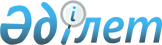 Об утверждении Сметных норм, расценок, цен на аэросъемочные, топографо-геодезические и картографические работы, выполняемые за счет бюджетных средств
					
			Утративший силу
			
			
		
					Приказ Министра цифрового развития, инноваций и аэрокосмической промышленности Республики Казахстан от 4 мая 2020 года № 171/НҚ. Зарегистрирован в Министерстве юстиции Республики Казахстан 5 мая 2020 года № 20570. Утратил силу приказом и.о. Министра цифрового развития, инноваций и аэрокосмической промышленности Республики Казахстан от 30 марта 2023 года № 119/НҚ.
      Сноска. Утратил силу приказом и.о. Министра цифрового развития, инноваций и аэрокосмической промышленности РК от 30.03.2023 № 119/НҚ (вводится в действие по истечении десяти календарных дней после дня его первого официального опубликования).
      Настоящий приказ вводится в действие с 6 мая 2020 года.
      В соответствии с подпунктом 7-2) статьи 6 Закона Республики Казахстан от 3 июля 2002 года "О геодезии и картографии", ПРИКАЗЫВАЮ:
      1. Утвердить прилагаемые Сметные нормы, расценки, цены на аэросъемочные, топографо-геодезические и картографические работы, выполняемые за счет бюджетных средств.
      2. Комитету геодезии и картографии Министерства цифрового развития, инноваций и аэрокосмической промышленности Республики Казахстан в установленном законодательством порядке обеспечить:
      1) государственную регистрацию настоящего приказа в Министерстве юстиции Республики Казахстан;
      2) размещение настоящего приказа на интернет-ресурсе Министерства цифрового развития, инноваций и аэрокосмической промышленности Республики Казахстан после его официального опубликования;
      3) в течение десяти рабочих дней после государственной регистрации настоящего приказа представление в Юридический департамент Министерства цифрового развития, инноваций и аэрокосмической промышленности Республики Казахстан сведений об исполнении мероприятий, предусмотренных подпунктами 1) и 2) настоящего пункта.
      3. Контроль за исполнением настоящего приказа возложить на курирующего вице-министра цифрового развития, инноваций и аэрокосмической промышленности Республики Казахстан.
      4. Настоящий приказ вводится в действие с 6 мая 2020 года и подлежит официальному опубликованию. Сметные нормы, расценки, цены на аэросъемочные, топографо-геодезические и картографические работы, выполняемые за счет бюджетных средств Глава 1. Сметные нормы, расценки, цены на аэросъемочные работы
      1. Подготовительные работы для выполнения аэросъемки
      Сметные нормы выработки
      Сметные нормы основных расходов на один бригадо-месяц
      Расценки, цены подготовительных работ для выполнения аэросъемки
      2. Планово-высотная привязка аэрофотоснимков с применением глобальных навигационных спутниковых систем (ГНСС)
      Сметные нормы выработки
      Примечание к таблице:
      1) характеристика категорий трудности работ
      1 категория - местность открытая равнинная или слабо всхолмленная; речная пойма, открытая с небольшим числом стариц и проток; улицы мелких населенных пунктов сельского типа с незначительным движением транспорта;
      2 категория - местность открытая слабо всхолмленная или всхолмленная; речная пойма, открытая с большим числом стариц и проток или речная пойма, частично покрытая растительностью, с небольшим числом стариц и проток; улицы пригородов малых городов и поселков со слабым движением транспорта и пешеходов; промышленные и строительные площадки с незначительной застройкой, небольшим числом инженерных сооружений, котлованов, отвалов, со слабым движением транспорта и пешеходов;
      3 категория - местность горная открытая; местность равнинная или всхолмленная, пересеченная балками и оврагами, заросшая деревьями и кустарником; речная пойма с большим числом стариц и проток, частично заросшая кустарником и камышом; улицы небольших городов с движением транспорта и пешеходов средней интенсивности; застройка преимущественно одно – и двухэтажная; промышленные и строительные площадки со средней застроенностью, средним числом инженерных сооружений, котлованов, траншей с движением транспорта и механизмов средней интенсивности; пески закрепленные ровные;
      4 категория - местность равнинная, закрытая высокой растительностью или сильно пересеченная; заросшая пойма рек с большим числом стариц и проток; улицы городов с интенсивным движением транспорта и пешеходов, обсажены высокими деревьями с густыми кронами; поливные зоны технических культур; пески закрепленные, бугристые; промышленные и строительные площадки со значительной застройкой, большим числом инженерных сооружений, коммуникаций, с интенсивным движением транспорта и механизмов;
      5 категория - крупные города с высокими зданиями и сооружениями, высокими деревьями, развитой сетью городского электротранспорта, создающего помехи для измерений; высокогорные районы; пески незакрепленные, барханные; крупные промышленные и строительные площадки с большим числом коммуникаций, инженерных сооружений, с интенсивным движением транспорта и механизмов;
      2) при наблюдении трех спутников к норме выработки применяется коэффициент - 0,8.
      Сметные нормы основных расходов на один бригадо-месяц
      Расценки, цены планово-высотной привязки аэрофотоснимков с применением ГНСС
      3. Аэросъемка для создания цифровых топографических планов (ЦТП) масштаба 1:2 000
      Сметные нормы выработки
      Сметные нормы основных расходов на один бригадо-месяц
      Расценки, цены аэросъемки для создания ЦТП масштаба 1:2 000
      4. Маркировка плановых или планово-высотных опознаков методом выкладки фигур опознака спецматериалами
      Сметные нормы выработки
      Примечание к таблице:
      характеристика категорий трудности работ
      1 категория - место не требует подготовки поверхности перед выкладкой, поверхность ровная, опознавание не вызывает затруднений, количество объектов достаточное для опознавания;
      2 категория - местность под маркируемый знак требует частичной расчистки (уборки камней, вырубки кустарника), количество объектов для опознавания ограничено;
      3 категория - место требует расчистки поверхности по всей площади маркировочного знака, поверхность неровная, опознавание затруднено, объектов для опознавания мало, требуются дополнительные промеры для определения точек.
      Сметные нормы основных расходов на один бригадо-месяц
      Расценки, цены маркировки плановых или планово-высотных опознаков методом выкладки фигур опознака спецматериалами
      5. Маркировка планово-высотных опознаков в комплексе с закладкой центров для съемки масштаба 1:2 000 методом окопки на незастроенной территории
      Сметные нормы выработки
      Примечание к таблице: характеристика категорий трудности работ приведена в примечании к таблице 10.
      Сметные нормы основных расходов на один бригадо-месяц
      Расценки, цены маркировки планово-высотных опознаков в комплексе с закладкой центров для съемки масштаба 1:2 000
      6. Цифровая аэросъемка с использованием беспилотного летательного аппарата (БПЛА)
      Сметные нормы выработки
      Сметные нормы основных расходов на один бригадо-месяц
      Расценки, цены подготовительных работ к цифровой аэрофотосъемке с применением БПЛА Глава 2. Сметные нормы, расценки, цены на топографо-геодезические и картографические работы Параграф 1. Создание и развитие государственных геодезических сетей и съемочного обоснования с применением ГНСС
      7. Рекогносцировка пунктов спутниковых геодезических сетей
      Сметные нормы выработки
      Примечание к таблице:
      характеристика категорий трудности работ
      1 категория – местность равнинная, открытая с развитой сетью грунтовых и шоссейных дорог; залесенность не превосходит 10%; населенные пункты с одно- и двухэтажной застройкой; спутниковый приемник строго совмещен с центром пункта; препятствий для приема спутниковых сигналов свыше 15° над горизонтом нет;
      2 категория - местность пересеченная, полузакрытая с развитой сетью грунтовых дорог; залесенность достигает 30-40%, высокие деревья с густыми кронами частично блокируют спутниковые сигналы и их прием планируют в периоды, когда спутники находятся в открытой части неба; наличие вблизи пунктов аэропортов, теле - и радиостанций, деформирующих спутниковые сигналы; прием сигналов выполняется только во время перерывов в их работе;
      3 категория - местность сильно пересеченная, закрытая; залесенность свыше 50%; сеть дорог слабо развита; прием спутниковых сигналов выполняют с выносных положений антенны или путем их установки на подъемные мачты; местность, застроенная с многоэтажными зданиями и промышленными объектами; развитая сеть городского электротранспорта (трамваи, троллейбусы); наблюдения спутников выполняются вне центра пункта; привязка приемника к центру пункта осуществляется сочетанием геодезических и спутниковых методов.
      Сметные нормы основных расходов на один бригадо-месяц
      Расценки, цены рекогносцировки и обследования геодезических пунктов спутниковых геодезических сетей с применением ГНСС
      8. Обследование и восстановление пунктов триангуляции
      Сметные нормы выработки
      Примечание к таблице:
      характеристика категорий трудности работ
      1 категория - местность, открытая с крупными формами рельефа и развитой сетью улучшенных дорог; контуров и ориентиров много; грунт мягкий; растительный слой без корней кустарника и деревьев;
      2 категория - местность холмистая, местами полузакрытая с ясно выраженным рельефом и с развитой сетью грунтовых дорог; контуров и ориентиров много; грунт мягкий; растительный слой с корнями кустарника; местность открытая степная, равнинная с сетью проселочных и полевых дорог; контуров и ориентиров ограничено; грунт - жирная глина, лес влажный с примесью гравия; растительный слой травянистого происхождения;
      3 категория - местность полузакрытая с мелкими формами рельефа; контуров и ориентиров ограничено; грунт - тяжелая ломовая глина, мягкая глина с примесью гравия, глина сланцевая, песок естественной влажности с примесью гравия более 40%, чернозем и каштановый грунт сухой отвердевший; растительный слой с корнями кустарника; местность равнинная, закрытая; дорожная сеть развита слабо; контуров и ориентиров ограничено; грунт - тяжелая ломовая глина, мягкая глина с примесью гравия, глина сланцевая, песок естественной влажности с примесью гравия более 40%, чернозем и каштановый грунт, сухой отвердевший; растительный слой с корнями; полупустынные районы с пересеченным рельефом или полузакрытые районы предгорий; дорожная сеть развита слабо; грунт выше средней твердости с наличием гравия, гальки и частично валунов;
      4 категория - местность, закрытая с крупными формами рельефа или тайга с гольцами; дорожная сеть отсутствует; контуров и ориентиров ограничено; грунт твердый с обилием гравия, гальки и валунов; полупустынные - песчаные районы с барханами; дорожная сеть отсутствует; контуров и ориентиров ограничено; грунт мягкий, песчаный с растительным слоем; местность, закрытая со слабо выраженным рельефом, частично заболоченная; дорожная сеть отсутствует; горные районы; грунт разборно-скальный;
      5 категория - местность горная и высокогорная; грунт разборно-скальный; местность равнинная, заболоченная; грунт с наличием корней деревьев; районы пустынь; горнопромышленные районы.
      Сметные нормы основных расходов на один бригадо-месяц
      Расценки, цены обследования и восстановления пунктов триангуляции
      9. Спутниковые определения координат постоянно действующего пункта ФАГС
      Сметные нормы выработки
      Примечание к таблице:
      1) характеристика категорий трудности работ приведена в примечании к таблице 19;
      2) в нормы не включено время на переезды;
      3) нормы установлены на сеанс непрерывных наблюдений в течение одного месяца.
      Сметные нормы основных расходов на один бригадо-месяц
      Расценки, цены спутниковых определений координат постоянно действующего пункта ФАГС
      10. Спутниковые определения координат пунктов ВГС, СГС-1, ГСС-3, ГСС-4, ГСС-1Р, ГСС-2Р
      Сметные нормы выработки
      Примечание к таблице:
      1) характеристика категорий трудности работ приведена в примечании к таблице 19;
      2) в пункте 1 таблицы 28 время на переезды не учтено;
      3) со 2 по 7 пункты таблицы 28 учтены переезды на автомашине и в случае использования других транспортных средств нормы времени на переезды определяются специальным расчетом; нормы выработки на определение координат используются в этом случае с коэффициентом 1,124;
      4) нормы установлены для одновременного наблюдения двумя спутниковыми приемниками на 2 пунктах. При одновременном наблюдении 3-мя, 4-мя или 5-ю приемниками нормы выработки применяются соответственно с коэффициентами 1,124; 1,176; 1,205;
      5) нормы установлены из расчета проведения одного сеанса наблюдений на каждом пункте.
      Сметные нормы основных расходов на один бригадо-месяц
      Примечание к таблице:
      1) нормы установлены для одновременного наблюдения двумя спутниковыми приемниками на 2 пунктах;
      2) при одновременном наблюдении 3-мя, 4-мя, или 5-ю приемниками состав бригады увеличивается на одного геодезиста 2 категории.
      Расценки, цены спутниковых определений координат пунктов ВГС, СГС-1, ГСС-3, ГСС-4, ГСС-1Р, ГСС-2Р
      11. Спутниковые определения геодезических координат и высот пунктов съемочного обоснования
      Сметные нормы выработки
      Примечание к таблице:
      1) в отдельных случаях при наблюдении трех искусственных спутников земли (ИСЗ) нормы выработки применяются с коэффициентом 0,80;
      2) переезды и переходы на объекте работ нормируются в соответствии с таблицей 33;
      3) нормы установлены для одновременного наблюдения двумя спутниковыми приемниками на 2 пунктах. При одновременном наблюдении 3-мя, 4-мя или 5-ю приемниками нормы выработки применяются соответственно с коэффициентами 1,124; 1,176; 1,205;
      Расценки, цены определения геодезических координат и высот пунктов съемочного обоснования
      Сметные нормы выработки переездов между пунктами при определении координат и высот спутниковыми приемниками
      Примечание к таблице:
      характеристика категорий трудности работ
      1 категория - местность равнинная, открытая с развитой сетью грунтовых и шоссейных дорог; залесенность не превосходит 20%; населенные пункты с одно- и двухэтажной застройкой; спутниковый приемник строго совмещен с центром пункта; препятствий для приема спутниковых сигналов свыше 15 градусов над горизонтом нет; наблюдаются не менее 5 ИСЗ;
      2 категория - местность пересеченная, полузакрытая с развитой сетью грунтовых дорог; залесенность достигает 20-40%; высокие деревья с густыми кронами частично блокируют спутниковые сигналы и их прием планируют в периоды, когда спутники находятся в открытой части неба; наличие вблизи пунктов аэропортов, теле и радиостанций, деформирующих спутниковые сигналы; прием сигналов выполняется только во время перерывов в их работе; наблюдаются 4 спутника;
      3 категория - местность сильно пересеченная, закрытая; залесенность свыше 40%; сеть дорог слабо развита; местность застроенная, с многоэтажными зданиями и промышленными объектами; развитая сеть городского электротранспорта (трамваи, троллейбусы); наблюдаются 4 спутника.
      Сметные нормы основных расходов на один бригадо-месяц
      Расценки, цены переездов между пунктами
      12. Спутниковые определения координат отдельных вспомогательных пунктов
      Сметные нормы выработки
      Сметные нормы основных расходов на один бригадо-месяц
      Расценки, цены спутниковых определений координат отдельных вспомогательных пунктов
      13. Рекогносцировка пунктов государственной гравиметрической сети (ГГрС) 1 класса
      Сметные нормы выработки
      Примечание к таблице:
      характеристика категорий трудности работ
      1 категория - местность открытая или полузакрытая, с мелкими формами рельефа; контуров и ориентиров достаточно; дорожная сеть хорошо развита, что позволяет использовать автотранспорт;
      2 категория - местность закрытая, с крупными формами рельефа, залесенная, контуров и ориентиров недостаточно; отсутствие дорожной сети вынуждает использовать авиатранспорт.
      Сметные нормы основных расходов на один бригадо-месяц
      Расценки, цены рекогносцировки пунктов ГГрС 1 класса
      14. Обследование пунктов государственной фундаментальной гравиметрической сети (ГФГС) и ГГрС 1 класса
      Сметные нормы выработки
      Примечание к таблице:
      характеристика категорий трудности работ
      1 категория - местность открытая или полузакрытая, с мелкими формами рельефа; контуров и ориентиров достаточно; дорожная сеть хорошо развита, что позволяет использовать автотранспорт;
      2 категория - местность закрытая, с крупными формами рельефа, залесенная, контуров и ориентиров недостаточно; отсутствие дорожной сети вынуждает использовать авиатранспорт.
      Сметные нормы основных расходов на один бригадо-месяц
      Расценки, цены на процессы обследования пунктов ГФГС и ГГрС 1 класса
      15. Закладка гравиметрических пунктов в зонах сезонного промерзания грунтов
      Сметные нормы выработки
      Примечание к таблице:
      1) характеристика категорий немерзлых и мерзлых грунтов сезонного промерзания:
      1 категория - грунт мягкий (разрыхление грунта в немерзлом состоянии производится при помощи штыковых лопат; в мерзлом – ломами и кирками): грунт растительного слоя без корней кустарника и деревьев; лесс влажный, естественной влажности и рыхлый; песок естественной влажности без примесей; супесь без примесей; суглинок легкий и лессовидный;
      2 категория - грунт средней твердости (разрыхление грунта в немерзлом состоянии производится штыковыми лопатами с частичным применением кирки, в мерзлом – ломами и кирками): гравий мелкий и средний; глина жирная, мягкая; грунт растительного слоя с корнями кустарника и деревьев или с примесью щебня и гравия; лесс влажный, естественной влажности и рыхлый с примесью гравия; песок естественной влажности с примесью щебня или гравия до 40% объема; песок сухой, барханный; суглинок с примесью щебня или гравия до 40% объема; суглинок тяжелый; солончак и солонец мягкие; чернозем и каштановый грунт естественной влажности; щебень мелкий;
      3 категория - грунт выше средней твердости (разрыхление грунта производится кирками и ломами): галька и гравий мелкие и средние с примесью валунов; глина тяжелая, ломовая; глина мягкая, ломовая с примесью щебня, гальки и валунов; глина сланцевая; лесс плотный и отвердевший; песок естественной влажности с примесью щебня или гравия более 40% объема; суглинок тяжелый с примесью щебня, гравия или валунов; супесь с примесью щебня или гравия более 40% объема; чернозем и каштановый грунт сухой отвердевший; щебень крупный;
      4 категория - грунт твердый (разрыхление грунта производится ломами, клиньями, молотами): глина твердая; глина, моренная с валунами до 30% объема;
      5 категория - грунт разборно-скальный (разрыхление грунта производится ломами, клиньями, молотами): гипс; дресва; мел мягкий; мергель мягкий; опока; сланцы выветрившиеся; трепел слабый;
      6 категория - грунт разборно-скальный (разрыхление грунта производится ломами, клиньями, молотами): известняк мягкий, пористый, выветрившийся; мел плотный; ракушечник; сланцы глинистые средней крепости и слабо выветрившиеся; трепел плотный; туф;
      2) время на переезды между пунктами не учтено;
      3) время на вынос грунта из помещения, внос песка, гравия, вязку арматуры, ее установку, а также на частичный ремонт помещения (побелку) не учтено.
      Сметные нормы основных расходов на один бригадо-месяц
      Расценки, цены закладки фундаментальных гравиметрических пунктов в зонах сезонного промезания грунтов
      16. Закладка фундаментальных гравиметрических пунктов на скальных грунтах
      Сметные нормы выработки
      Сметные нормы основных расходов на один бригадо-месяц
      Расценки, цены закладки фундаментальных гравиметрических пунктов на скальных грунтах
      17. Гравиметрические определения пунктов ГГрС 1 класса
      Сметные нормы выработки
      Примечание к таблице: время на переезды (перелеты) между пунктами не учтено.
      Сметные нормы основных расходов на один бригадо-месяц
      Расценки, цены гравиметрических определений пунктов ГГрС 1 класса
      18. Гравиметрические определения пунктов ГГрС 2 класса
      Сметные нормы выработки
      Сметные нормы основных расходов на один бригадо-месяц
      Расценки, цены гравиметрических определений пунктов ГГрС 2 класса
      19. Измерение абсолютных значений ускорения силы тяжести и измерение градиента по полной и неполной программе на пунктах ГФГС и ГГрС 1 класса
      Сметные нормы выработки (число пунктов на один бригадо-месяц)
      Сметные нормы основных расходов на один бригадо-месяц
      Расценки, цены измерения абсолютных значений ускорения силы тяжести и измерения градиента по полной и неполной программе
      20. Гравиметрические связи
      Сметные нормы выработки
      Сметные нормы основных расходов на один бригадо-месяц
      Расценки, цены гравиметрических связей гравиметра ГНУ-КВ Параграф 2. Измерения на геодинамических полигонах
      21. Измерение сторон по программе 1 класса на геодинамических полигонах светодальномером
      Сметные нормы выработки
      Примечание к таблице:
      1) характеристика категорий трудности работ
      1 категория - местность степная или лесостепная; климат сухой, воздух прозрачный, крупных промышленных предприятий нет или очень мало; измерения ведут преимущественно со штативов;
      2 категория - местность залесенная, незаболоченная; воздух прозрачный, с небольшой влажностью; крупных промышленных предприятий мало; измерения ведут со штативов; полупустынные районы.
      3 категория - местность залесенная, слабо всхолмленная, частично заболоченная; климат умеренно влажный; крупных промышленных предприятий мало; измерения ведут со штативов;
      4 категория - местность залесенная, сплошь заболоченная; районы со значительной влажностью воздуха, частыми туманами; районы пустынь; стороны, подлежащие измерению, проходят над значительными водными пространствами; горные районы; крупные промышленные районы; воздух значительно запылен;
      2) нормы рассчитаны на измерение сторон длиной 20 км; если длина измеряемой стороны иная, к нормам выработки применяют коэффициенты, помещенные в таблице 64.
      3) При увеличении числа серий наблюдений норму времени в смену увеличивают из расчета увеличения нормы времени на 0,365 ч. на одну серию (8 приемов).
      Сметные нормы основных расходов на один бригадо-месяц
      Примечание к таблице:
      1) в случае выполнения ремонта и наладки светодальномера в полевых условиях в составе бригады предусматривают радиотехника;
      2) при измерении сторон светодальномером со штатива состав бригады уменьшают на одного замерщика на топографо-геодезических и маркшейдерских работах 2-го разряда.
      Расценки, цены измерений сторон по программе 1 класса на геодинамических полигонах светодальномером Параграф 3. Нивелирование
      22. Рекогносцировка линий нивелирования 1, 2 и 3 классов
      Сметные нормы выработки (км на один бригадо-месяц)
      Примечание к таблице: 
      1) характеристика категорий трудности работ
      1 категория - вдоль железных дорог, автострад, шоссейных и грунтовых дорог; использование автотранспорта возможно на всем протяжении нивелирной линии; в степных, лесостепных районах с густой сетью проселочных и полевых дорог (грунт сухой); использование автотранспорта возможно всюду;
      2 категория - нивелирные линии прокладывают в лесостепных или лесных, частично заболоченных районах, или вдоль открытых берегов рек, или в песчаных районах; переезды возможны вездеходным транспортом;
      3 категория - нивелирные линии прокладывают в горной, заболоченной, а также в пустынной местности, не имеющей дорог, или вдоль заросших берегов рек;
      2) в районе 3 категории трудности работ, где требуется закрепление трассы (затҰсами, кольями и тому подобное) на всҰм протяжении, нормы выработки умножают на коэффициент 0,83.
      Сметные нормы основных расходов на один бригадо-месяц
      Расценки, цены рекогносцировки линий нивелирования
      23. Обследование и восстановление нивелирных знаков
      Сметные нормы выработки
      Примечание к таблице:
      1) характеристика категорий трудности работ (для рядовых грунтовых и скальных реперов):
      1 категория - местность, открытая с крупными формами рельефа и развитой сетью улучшенных дорог; контуров и ориентиров много; грунт мягкий; растительный слой без корней кустарника и деревьев;
      2 категория - местность холмистая, местами полузакрытая, с ясно выраженным рельефом и развитой сетью грунтовых дорог; контуров и ориентиров много; грунт мягкий; растительный слой с корнями кустарника; местность открытая степная, равнинная, с сетью проселочных и полевых дорог; контуров и ориентиров ограничено; грунт – жирная глина, лесс влажный с примесью гравия; растительный слой травянистого происхождения;
      3 категория - местность полузакрытая с мелкими формами рельефа; контуров и ориентиров ограничено; грунт – тяжелая ломовая глина, мягкая глина с примесью гравия, глина сланцевая, песок естественной влажности с примесью гравия более 40%, чернозем и каштановый грунт сухой, отвердевший; растительный слой с корнями кустарника; местность равнинная, закрытая; дорожная сеть развита слабо; контуров и ориентиров ограничено; грунт выше средней твердости; растительный слой с корнями кустарника; полупустынные районы с пересеченным рельефом или полузакрытые районы предгорий; дорожная сеть развита слабо; грунт выше средней твердости с наличием гравия, гальки и частично валунов;
      4 категория - местность, закрытая с крупными формами рельефа; дорожная сеть отсутствует; контуров и ориентиров ограничено; грунт твердый с обилием гравия, гальки и валунов; полупустынные – песчаные районы с барханами; дорожная сеть отсутствует; контуров и ориентиров ограничено; грунт мягкий, песчаный с растительным слоем; местность, закрытая со слабо выраженным рельефом, частично заболоченная; дорожная сеть отсутствует; горные районы; грунт разборно-скальный;
      5 категория - местность горная и высокогорная; грунт разборно-скальный; местность равнинная, заболоченная; грунт с наличием корней деревьев; районы пустынь; горнопромышленные районы;
      2) при обследовании, обследовании и восстановлении фундаментальных реперов нормы выработки умножаются на коэффициент 0,80;
      3) при обследовании, обследовании и восстановлении нивелирных знаков (стенной репер и марка), заложенных в одном сооружении, нормы выработки умножаются на коэффициент 1,43.
      Сметные нормы основных расходов на один бригадо-месяц
      Расценки, цены обследования грунтовых и скальных реперов
      24. Обследование и восстановление знаков нивелирования 2, 3 и 4 классов в городах, поселках и на застроенных территориях
      Сметные нормы выработки
      Сметные нормы основных расходов на один бригадо-месяц
      Расценки, цены обследования и восстановления знаков нивелирования 2, 3 и 4 классов
      25. Закладка вековых реперов геодезической сети
      Сметные нормы выработки
      Примечание к таблице: характеристика категорий грунтов приведена в примечании к таблице 45.
      Сметные нормы основных расходов на один бригадо-месяц
      Расценки, цены закладки вековых реперов геодезической сети
      26. Закладка фундаментальных реперов геодезической сети
      Сметные нормы выработки
      Примечание к таблице:
      1) характеристика категорий грунтов приведена в примечании к таблице 45;
      2) время на перевоз воды, песка и гравия к месту закладки в нормах не учтено. 
      Сметные нормы основных расходов на один бригадо-месяц
      Продолжение таблицы
      Расценки, цены закладки фундаментальных реперов геодезической сети
      27. Закладка грунтовых реперов геодезической сети, изготовленных на месте закладки
      Сметные нормы выработки
      Примечание к таблице:
      1) характеристика категорий грунтов приведена в примечании к таблице 45;
      2) время на перевоз воды, песка и гравия к месту закладки в нормах не учтено.
      Сметные нормы основных расходов на один бригадо-месяц
      Расценки, цены закладки грунтовых реперов геодезической сети, изготовленных на месте закладки
      28. Централизованное изготовление железобетонных пилонов и опознавательных знаков для грунтовых реперов, закладываемых в зонах сезонного промерзания грунтов
      Сметные нормы выработки
      Примечание к таблице:
      1) характеристика категорий грунтов приведена в примечании к таблице 45;
      2) изготовление форм для пилонов и якорей, перевоз на площадку песка, щебня и гравия нормами не учтены.
      Сметные нормы основных расходов на один бригадо-месяц
      Расценки, цены централизованного изготовления железобетонных пилонов и опознавательных знаков для грунтовых реперов, закладываемых в зонах сезонного промерзания грунтов
      29. Закладка грунтовых реперов, изготовленных централизованным путем
      Сметные нормы выработки
      Примечание к таблице: 
      1) характеристика категорий грунтов приведена в примечании к таблице 45;
      2) перевоз реперов к месту закладки в нормах не учтен.
      Сметные нормы основных расходов на один бригадо-месяц
      Расценки, цены закладки грунтовых реперов, изготовленных централизованным путем
      30. Закладка скальных марок
      Сметные нормы выработки
      Примечание к таблице:
      характеристика категорий трудности работ
      1 категория - марки закладывают в скалы, выходящие на поверхность земли;
      2 категория - марки закладывают в скалы, расположенные ниже поверхности земли до 0,5 м.
      Сметные нормы основных расходов на один бригадо-месяц
      Расценки, цены закладки скальных марок
      31. Закладка стенных марок и реперов
      Сметные нормы выработки
      Примечание к таблице:
      характеристика категорий трудности
      1 категория - марки и реперы закладывают в зданиях и сооружениях из кирпича или камня мягких пород;
      2 категория - марки и реперы закладывают в зданиях и сооружениях из железобетона или камня твердых пород (гранит, гнейс, базальт, кремень и другие).
      Сметные нормы основных расходов на один бригадо-месяц
      Расценки, цены закладки стенных марок и реперов
      32. Нивелирование 1 класса
      Сметные нормы выработки
      Примечание к таблице:
      1) характеристика категорий трудности работ
      1 категория - нивелирную линию прокладывают по полотну железных или шоссейных дорог, автострадам в равнинной местности, позволяющей выдерживать предельные длины плеч; движение транспорта не затрудняет выполнение работ;
      2 категория - нивелирную линию прокладывают в слабо пересеченной местности по полотну железных дорог или по шоссейным дорогам; движение транспорта не затрудняет выполнение работ. Количество установок прибора на 1 км хода - 11, 12;
      3 категория - нивелирную линию прокладывают в пересеченной холмистой местности по шоссейным или профилированным грунтовым дорогам; количество установок прибора на 1 км хода - 13, 14; по равнинной или малопересеченной местности, в районах закрепленных песков, или вдоль рек;
      4 категория - нивелирную линию прокладывают в предгорной местности или по горным плато по шоссейным и грунтовым дорогам; по закрытой пересеченной и всхолмленной местности по профилированным грунтовым дорогам; количество установок прибора на 1 км хода от 15 до 17;
      5 категория - нивелирную линию прокладывают в пересеченной, горной местности по шоссейным и грунтовым дорогам; количество установок прибора на 1 км хода от 18 до 20;
      6 категория - нивелирную линию прокладывают в пересеченной горной местности по шоссейным грунтовым дорогам с большим количеством поворотов; количество установок прибора на 1 км хода от 21 до 25;
      7 категория - нивелирную линию прокладывают в пересеченной горной местности по грунтовым дорогам; количество установок прибора на 1 км хода от 26 до 30; в районах незакрепленных песков;
      8 категория - нивелирную линию прокладывают в горной местности и по дорогам с тяжелым профилем; количество установок прибора на 1 км хода от 31 до 35;
      9 категория - нивелирную линию прокладывают в горной местности по дорогам с очень тяжелым профилем; количество установок прибора на 1 км хода от 36 до 40;
      10 категория - нивелирную линию прокладывают в особо сложных условиях в горной и другой труднопроходимой местности; количество установок прибора на 1 км хода более 40;
      2) если на трассе интенсивное движение затрудняет выполнение работ, нормы выработки умножаются на коэффициент 0,83;
      3) при нивелировании 1 класса повышенной точности на геодинамических полигонах нормы выработки умножаются на коэффициент 0,77.
      Сметные нормы основных расходов на один бригадо-месяц
      Примечание к таблице: при нивелировании по полотну железных дорог состав бригады увеличивают на двух замерщиков на топографо-геодезических и маркшейдерских работах 2 разряда.
      Расценки, цены нивелирования 1 класса
      33. Нивелирование 2 класса
      Сметные нормы выработки
      Примечание к таблице:
      1) характеристика категорий трудности работ
      1 категория - нивелирную линию прокладывают в равнинной местности с уклоном до 0,01% по дорогам; количество штативов на 1 км хода нивелирования 2 и 3 классов не более 7; 4 класса – не более 5; передвижение не затруднено; условия видимости благоприятные;
      2 категория - нивелирную линию прокладывают в равнинной местности с уклоном до 0,02%; количество штативов на 1 км хода для всех классов до 8; передвижение не затруднено; условия видимости благоприятные; в равнинной степной местности без дорог;
      3 категория - нивелирную линию прокладывают в слабо пересеченной местности с уклоном до 0,025%; количество штативов на 1 км хода до 9; через крупные населенные пункты сельского типа;
      4 категория - нивелирную линию прокладывают в пересеченной местности с уклоном до 0,03%; количество штативов на 1 км хода 10-11; в местах расположения крупных железнодорожных станций; в открытых поймах больших рек с наличием стариц, проток и рукавов;
      5 категория - нивелирную линию прокладывают в пересеченной всхолмленной местности с уклоном до 0,035%; количество штативов на 1 км хода 12-14; в заболоченной или песчаной местности или вдоль полузаросших берегов рек;
      6 категория - нивелирную линию прокладывают по сильно пересеченной холмистой местности с уклоном до 0,045%; количество штативов на 1 км хода 15-17; по заболоченной местности, где требуется забивка кольев (до 15%) для установки штативов; по заросшим берегам малых рек и ручьев без наличия дорог и троп;
      7 категория - нивелирную линию прокладывают в местности со среднегорным рельефом с уклоном до 0,06%; количество штативов на 1 км хода 18-21; вдоль заросших труднопроходимых берегов рек с переброской хода через реку; в зонах поливного земледелия без дорог;
      8 категория - нивелирную линию прокладывают в горной местности по дорогам, тропам и просекам с уклоном до 0,07%; количество штативов на 1 км хода 22-27; вдоль заросших труднопроходимых берегов рек с перебросками хода через реку; по заросшей труднопроходимой заболоченной местности, где требуется забивка кольев (до 20%) для установки штативов;
      9 категория - нивелирную линию прокладывают в горной местности по дорогам с уклоном до 0,10%; количество штативов на 1 км хода 28-35; по берегам горных рек без дорог и троп с большим количеством изгибов и прижимов; по труднопроходимой заболоченной местности, где требуется забивка кольев (30%) для установки штативов;
      10 категория - нивелирную линию прокладывают в высокогорной местности без дорог и троп с уклоном более 0,10%; количество штативов на 1 км хода более 36; передвижение затруднено; в пустынных песчаных районах;
      2) если на трассе интенсивное движение затрудняет выполнение работ, нормы выработки умножаются на коэффициент 0,83;
      3) При нивелировании 2 класса повышенной точности на геодинамических полигонах нормы выработки умножаются на коэффициент 0,77.
      Сметные нормы основных расходов на один бригадо-месяц
      Примечание к таблице: при нивелировании по полотну железных дорог состав бригады увеличивают на двух замерщиков 2 разряда на топографо-геодезических работах.
      Расценки, цены нивелирования 2 класса
      34. Нивелирование 3 и 4 классов
      Сметные нормы выработки
      Примечание к таблице:
      1) характеристика категорий трудности работ приведена в примечании к таблице 100;
      2) при проложении нивелирных линий по свежевспаханным землям, нормы выработки умножают на коэффициент 0,90;
      3) при проложении нивелирных линий по заболоченной местности, где требуется забивка кольев для установки нивелира и реек в большем объҰме, чем указано в характеристиках 6, 8 и 9 категорий, категории трудности работ повышают на одну ступень;
      4) при проложении нивелирных линий в залесенных районах, где требуется прорубка просек или визирок нормы выработки умножаются на коэффициент 0,90.
      Сметные нормы основных расходов на один бригадо-месяц
      Примечание к таблице: при нивелировании по полотну железных дорог состав бригады увеличивают на двух замерщиков 2 разряда на топографо-геодезических работах.
      Расценки, цены нивелирования 3 и 4 классов
      35. Нивелирование 2, 3 и 4 классов в городах, поселках и на промышленных площадках
      Сметные нормы выработки
      Примечание к таблице:
      характеристика категорий трудности работ
      Сметные нормы основных расходов на один бригадо-месяц
      Примечание к таблице: при нивелировании по полотну железных дорог состав бригады увеличивают на двух замерщиков 2 разряда на топографо-геодезических работах.
      Расценки, цены нивелирования 2, 3 и 4 классов
      36. Нивелирование 4 класса с одновременным опознаванием, передачей высот на опознаки и их закреплением
      Сметные нормы выработки
      Примечание к таблице:
      характеристика категорий трудности работ
      1 категория - местность равнинная, не заболоченная, с хорошо развитой сетью грунтовых дорог; объектов ситуации для опознавания достаточно; количество штативов на 1 км хода не более 5;
      2 категория - местность равнинная, слабо расчлененная, с развитой сетью грунтовых дорог, закрытая до 30% площади благоустроенными лесами; объектов ситуации для опознавания достаточно; передвижение не затруднено; количество штативов на 1 км хода до 7;
      3 категория - местность открытая, пологохолмистая с наличием редких балок и оврагов; объектов ситуации для опознавания достаточно; передвижение не затруднено; количество штативов на 1 км хода до 9; через крупные населенные пункты сельского типа;
      4 категория - местность холмистая, закрытая до 60% благоустроенными лесами, с грунтовыми дорогами; объектов ситуации для опознавания достаточно; количество штативов на 1 км хода до 11; по открытым сухим поймам больших рек с наличием стариц и проток; в местах расположения крупных железнодорожных станций;
      5 категория - местность холмистая, изрезанная глубокими лощинами и балками; количество объектов ситуации для опознавания ограничено; количество штативов на 1 км хода до 13; в заболоченной или песчаной местности;
      6 категория - сильно пересеченная холмистая местность; количество объектов ситуации для опознавания ограничено; количество штативов на 1 км хода до 15; по заболоченным берегам рек без наличия дорог и троп;
      7 категория - местность со среднегорным рельефом, количество штативов на 1 км хода до 17; вдоль заросших труднопроходимых берегов рек, с переброской хода через реку; в зонах поливного земледелия без дорог;
      8 категория - заросшая, труднопроходимая, заболоченная местность, где требуется забивка кольев (до 20%) для установки штативов;
      9 категория - берега горных рек без дорог и троп; количество объектов ситуации для опознавания ограничено; количество штативов на 1 км хода до 23.
      10 категория - пустынные песчаные районы.
      Сметные нормы основных расходов на один бригадо-месяц
      Расценки, цены нивелирования 4 класса с одновременным опознаванием, передачей высот на опознаки и их закреплением
      37. Техническое нивелирование 
      Сметные нормы выработки
      Примечание к таблице:
      1) характеристика категорий трудности работ
      1 категория - нивелирную линию прокладывают в равнинной местности с уклоном до 0,01%; продвижение не затруднено; среднее количество штативов на 1 км хода до 5;
      2 категория - нивелирную линию прокладывают в пересеченной местности с уклоном до 0,025%; среднее количество штативов на 1 км хода до 9.
      3 категория - нивелирную линию прокладывают в пересеченной всхолмленной местности с уклоном до 0,035%; среднее количество штативов на 1 км хода до 13; в заболоченной или песчаной местности, или вдоль полузаросших берегов рек, или по закрепленным ровным пескам;
      4 категория - нивелирную линию прокладывают в местности со среднегорным рельефом с уклоном до 0,060%; среднее количество штативов на 1 км хода до 20; вдоль заросших труднопроходимых берегов рек с переброской хода через реку или в зоне поливного земледелия, или по полузакрепленным и закрепленным бугристым пескам;
      5 категория - нивелирную линию прокладывают в горной местности с уклоном до 0,10%; среднее количество штативов на 1 км хода до 35; по заросшим труднопроходимым болотам или по незакрепленным пескам;
      2) при техническом нивелировании по готовым пикетам с расстоянием между пикетами 100 м и более следует пользоваться нормами на техническое нивелирование;
      3) при проложении нивелирных линий по свежевспаханным землям нормы выработки умножаются на коэффициент 0,90.
      Сметные нормы основных расходов на один бригадо-месяц
      Расценки, цены технического нивелирования Параграф 4. Полигонометрия 4 класса, 1 и 2 разрядов
      38. Рекогносцировка пунктов полигонометрии 4 класса, 1 и 2 разрядов
      Сметные нормы выработки
      Примечание к таблице: 
      1) характеристика категорий трудности работ
      1 категория - открытая равнинная или слабо всхолмленная местность; открытая речная пойма с небольшим количеством стариц, проток, заболоченных участков; улицы сельских населенных пунктов, дороги с незначительным движением транспорта;
      2 категория - открытая всхолмленная или пересеченная балками и оврагами равнинная местность; полузакрытая равнинная или слабо всхолмленная местность; открытая речная пойма с большим количеством стариц, проток, заболоченных участков; полузакрытая речная пойма с небольшим количеством стариц, проток, заболоченных участков; открытые легкопроходимые болота; улицы городов и поселков со слабым движением транспорта и пешеходов; дороги с движением транспорта средней интенсивности; промышленные и строительные площадки с небольшой застройкой, незначительным количеством инженерных сооружений, котлованов, траншей, отвалов, складов строительных материалов и прочие, со слабым движением транспорта и механизмов;
      3 категория - открытая горная местность; полузакрытая всхолмленная или пересеченная балками и оврагами равнинная местность; залесенная равнинная или слабо всхолмленная местность;
      4 категория - открытая высокогорная местность; полузакрытая горная местность; залесенная всхолмленная или пересеченная балками и оврагами равнинная местность; залесенная речная пойма с большим количеством стариц, проток, заболоченных участков; закрытое легкопроходимое болото; закрепленные бугристые пески; улицы городов с интенсивным движением транспорта и пешеходов; промышленные и строительные площадки со значительной застройкой, большим количеством инженерных сооружений, котлованов, траншей, отвалов, складов строительных материалов и прочие, с интенсивным движением транспорта и механизмов;
      5 категория - полузакрытая высокогорная местность; залесенная горная местность; незакрепленные пески; главные магистрали крупных городов с весьма интенсивным движением транспорта и пешеходов; крупные промышленные и строительные площадки с большим количеством коммуникаций, инженерных сооружений и прочие и интенсивным движением транспорта и механизмов; территория рудников с большим количеством выемок грунта, шахтными провалами и отвалами; имеются постройки промышленных объектов и подземные пути железнодорожного и автомобильного транспорта;
      2) При рекогносцировке пунктов параллактической полигонометрии нормы выработки умножаются на коэффициент 0,8. 
      Сметные нормы основных расходов на один бригадо-месяц
      Расценки цены рекогносцировки пунктов полигонометрии
      39. Обследование и восстановление знаков полигонометрии 4 класса, 1 и 2 разрядов на территории городов, поселков и промышленных площадках
      Сметные нормы выработки
      Примечание к таблице:
      1) характеристика категорий трудности работ
      1 категория - застроенная территория; верх знака на уровне поверхности земли;
      2 категория - застроенная территория; верх знака ниже уровня поверхности земли; незастроенная территория; верх знака выше уровня поверхности земли; наружное оформление знака сохранилось плохо;
      3 категория - незастроенная территория; верх знака ниже уровня поверхности земли; наружное оформление знака отсутствует;
      2) в случае применения автотранспорта для перемещения между пунктами нормы выработки умножаются на коэффициент 1,11.
      Сметные нормы основных расходов на один бригадо-месяц
      Расценки, цены обследования, обследования и восстановления знаков полигонометрии 4 класса, 1 и 2 разрядов
      40. Централизованное изготовление бетонных монолитов для центров, закладываемых на пунктах полигонометрии в городах, поселках и на промышленных площадках
      Сметные нормы выработки
      Примечание к таблице: при централизованном изготовлении железобетонных и бетонных пилонов, монолитов, якорей, если просеивание и промывка песка и щебня не производится и применяется готовая бетонная масса, то нормы выработки умножаются на коэффициент 1,67.
      Сметные нормы основных расходов на один бригадо-месяц
      Расценки, цены централизованного изготовления бетонных монолитов для центров, закладываемых на пунктах полигонометрии в городах, поселках и на промышленных площадках
      41. Закладка центров на пунктах полигонометрии 4 класса, 1 и 2 разрядов в городах, поселках и на промышленных площадках
      Сметные нормы выработки
      Примечание к таблице:
      характеристика категорий трудности работ
      1 категория - грунт мягкий (разрыхление грунта производится при помощи штыковых лопат); верхний слой без твердого покрытия;
      2 категория - грунт средней твердости (разрыхление грунта производится при помощи штыковых лопат с применением кирки или лома); верхний слой с твердым покрытием (асфальт).
      Сметные нормы выработки
      Сметные нормы выработки
      Примечание к таблице:
      характеристика категорий трудности работ
      1 категория - стенные знаки закладывают в здания и сооружения из кирпича или камня мягких пород (известняк, песчаник и другие);
      2 категория - стенные знаки закладывают в здания и сооружения из железобетона или камня твердых пород (гранит, гнейс, базальт, кремень и другие).
      Сметные нормы основных расходов на один бригадо-месяц
      Расценки, цены закладки центров на пунктах полигонометрии 4 класса, 1 и 2 разрядов в городах, поселках и на промышленных площадках
      42. Измерение углов в полигонометрических ходах 4 класса
      Сметные нормы выработки
      Примечание к таблице: если вертикальные углы не измеряют, то нормы выработки умножаются на коэффициент 1,10.
      Сметные нормы основных расходов на один бригадо-месяц
      Расценки, цены измерения углов в полигонометрических ходах 4 класса
      43. Определение элементов редукции на пунктах полигонометрии
      Сметные нормы выработки
      Сметные нормы основных расходов на один бригадо-месяц
      Расценки, цены определения элементов редукции на пунктах полигонометрии
      44. Проложение полигонометрических ходов 4 класса, 1 и 2 разрядов с измерением длин сторон 
      Сметные нормы выработки
      Примечание к таблице:
      1) характеристика категорий трудности работ
      1 категория - полигонометрические ходы прокладывают по улицам, проездам городов и пригородных поселков или по шоссейным и грунтовым дорогам пригородных районов со слабым движением транспорта и пешеходов, не мешающим производству работ; в равнинной, открытой местности без балок и оврагов;
      2 категория - по улицам городов и пригородных поселков или по пригородным шоссейным и грунтовым дорогам с движением транспорта средней интенсивности, мешающим выполнению работ; в равнинной или всхолмленной полузакрытой местности; по широким (более 20 м) улицам дачных поселков и сельских населенных пунктов со слабым движением транспорта и пешеходов;
      3 категория - в лесостепном районе, по заболоченным участкам в речной пойме; по загородной территории в большей части без дорог или в закрытой местности вдоль рек, по тропам и просекам; по широким улицам больших городов с небольшой плотностью зеленых насаждений и интенсивным движением транспорта и пешеходов;
      4 категория - в пересеченной, полностью закрытой местности или в речной залесенной пойме; по прямолинейным улицам крупных городов с большой интенсивностью движения транспорта и пешеходов;
      5 категория - в горной, полностью закрытой местности; по узким кривым улицам больших городов с большой плотностью зеленых насаждений и большой интенсивностью движения транспорта и пешеходов; по территории горнопромышленных предприятий;
      2) при увеличении или уменьшении числа приемов основной программы угловых измерений норму времени в смену увеличивают или уменьшают из расчета на один прием: на 0,110 ч. – при двух направлениях с пункта; на 0,133 ч. – свыше двух направлений с пункта;
      3) при привязке стенных знаков к центру пункта нормы времени в смену увеличивают на 0,5 ч;
      4) при измерении длин сторон более 1000 м норму выработки умножают на коэффициент 0,87;
      5) при измерении вертикальных углов для передачи высот на пункты полигонометрии нормы выработки умножают соответственно на коэффициенты: в ходах полигонометрии 4 класса – на 0,93; 1 разряда – на 0,90; 2 разряда – на 0,86.
      Сметные нормы основных расходов на один бригадо-месяц
      Расценки, цены проложения полигонометрических ходов 4 класса, 1 и 2 разрядов с измерением длин сторон
      45. Проложение теодолитных ходов точности 1:2 000, 1:1 000 и 1:500
      Сметные нормы выработки
      Примечание к таблице:
      1) характеристика категорий трудности работ
      1 категория - местность равнинная, открытая, с развитой сетью дорог. Условия для выполнения линейных измерений благоприятные;
      2 категория- местность слабо пересеченная или с крупными пологими формами рельефа, покрытая до 30% лесом с наличием расчищенных просек. Условия для работы благоприятные;
      3 категория - местность пересеченная, залесенная до 50%, с наличием редкой дорожной сети; ход прокладывается по пашне или в поймах рек; местность сильно всхолмленная, открытая; местность с кочковатой и бугристой поверхностью или поверхностью такыров; болото проходимое, открытое; закрепленные ровные пески;
      4 категория - местность пересеченная и залесенная более 50% или равнинная, но сплошь залесенная или покрытая кустарником; лесные районы с заболоченным грунтом; площади поливного земледелия; поймы рек со старицами, заболоченные и залесенные до 50%; полузакрепленные и закрепленные бугристые пески; районы с густой сетью оврагов, промоин, обрывов и уступов;
      5 категория - местность пересеченная, сплошь покрытая лесом или кустарником, без путей сообщения; незакрепленные пески; территории горнопромышленных предприятий; местность горная;
      2) если вертикальные углы не измеряют, нормы выработки умножают на коэффициент 1,10.
      Сметные нормы основных расходов на один бригадо-месяц
      Расценки, цены проложении теодолитных ходов
      46. Проложение теодолитных ходов точности 1:1 000 и 1:500 с разбивкой пикетажа
      Сметные нормы выработки
      Примечание к таблице:
      1) характеристика категорий трудности работ приведена в примечании к таблице 138;
      2) если вертикальные углы не измеряют, то нормы выработки умножают на коэффициент 1,10.
      Сметные нормы основных расходов на один бригадо-месяц
      Расценки, цены теодолитных ходов точности 1:1 000 и 1:500 с разбивкой пикетажа Параграф 5. Топографические съемки
      47. Съемка застроенных территорий масштабов 1:2 000, 1:1 000, 1:500 с применением электронных тахеометров
      Сметные нормы выработки
      Примечание к таблице: характеристика категорий трудности работ (по количеству пикетных точек на 1 кв. км) приведена в таблице 145
      Сметные нормы основных расходов на один бригадо-месяц
      Расценки, цены топографических съемок застроенных территорий масштабов 1:2 000, 1:1 000, 1:500 с применением электронных тахеометров
      48. Составление планов тахеометрической съемки в масштабах 1:2 000, 1:1 000, 1:500
      Сметные нормы выработки
      Примечание к таблице:
      характеристика категорий трудности работ
      1 категория - местность равнинная с незначительным количеством объектов ситуации;
      2 категория - местность всхолмленная, с огородами, садами, виноградниками и другими;
      3 категория - местность всхолмленная, изрезанная оврагами и балками; поймы рек с наличием стариц, проток, заболоченных и заросших участков;
      4 категория - местность предгорная, с садами и огородами; поймы рек с большим количеством стариц, проток, мелких озер, заросших и заболоченных участков;
      5 категория - местность горная со сложными формами рельефа; мелкие площади садов, огородов в горных районах; заросшие и заболоченные поймы рек со сложным микрорельефом.
      Сметные нормы основных расходов на один бригадо-месяц
      Расценки, цены составления планов тахеометрической съемки в масштабах 1:2 000, 1:1 000, 1:500
      49. Горизонтальная и высотная съемки застроенных территорий в масштабах 1:2 000, 1:1 000 и 1:500
      Сметные нормы выработки
      Примечание к таблице:
      характеристика категорий трудности работ
      1 категория - плотность застройки до 15%, строения простой конфигурации, движение транспорта и пешеходов слабое;
      2 категория - плотность застройки до 30%, застройка простой конфигурации, движение транспорта затрудняет производство работ, движение пешеходов слабое;
      3 категория - плотность застройки до 45%, застройка простой конфигурации с малым количеством отдельных деталей; плотность застройки до 15%; застройка сложной конфигурации, движение транспорта значительное, движение пешеходов затрудняет производство работ;
      4 категория - плотность застройки до 60%, застройка простой конфигурации с малым количеством отдельных деталей; плотность застройки до 25%, застройка сложной конфигурации; населенные пункты во всхолмленной местности, городские скверы, парки; подеревная съемка; территория действующего промышленного предприятия с плотностью застройки до 25%, с развитой сетью внутризаводских железнодорожных путей; интенсивное движение транспорта и пешеходов;
      5 категория - плотность застройки до 75%; застройка простой конфигурации; плотность застройки до 40%; застройка сложной конфигурации с большим количеством пристроек или бессистемная застройка (кишлаками); населенные пункты в горной местности; территория действующего промышленного предприятия с плотностью застройки до 40%, с интенсивным движением автомобильного и железнодорожного транспорта;
      6 категория - плотность застройки до 90%, застройка простой конфигурации; плотность застройки до 60%, застройка сложной конфигурации; населенные пункты в горной, залесенной местности, застройка сложная с большим количеством пристроек; территория действующего и одновременно реконструируемого промышленного предприятия с плотностью застройки свыше 60%;
      2) под застроенностью понимаются здания, дороги, тротуары, опоры, памятники и прочие инженерные сооружения;
      3) под застроенностью линейных сооружений (линии электропередач, автодороги и тому подобное) понимается охранная зона этих сооружений.
      Сметные нормы основных расходов на один бригадо-месяц
      Примечание к таблице: при выполнении только горизонтальной съемки состав бригады уменьшается на одного техника.
      Расценки, цены горизонтальной и высотной топографической съемки застроенных территорий в масштабах 1:2 000, 1:1 000 и 1:500
      50. Составление планов горизонтальной и высотной съемки застроенных территорий в масштабах 1:2 000, 1:1 000 и 1:500
      Сметные нормы выработки
      Примечание к таблице:
      1) Характеристика категорий трудности работ
      1 категория - плотность застройки до 15%; строения простой конфигурации;
      2 категория - плотность застройки до 30%; застройка простой конфигурации;
      3 категория - плотность застройки до 45%; застройка простой конфигурации; плотность застройки до 15%; застройка сложной конфигурации;
      4 категория - плотность застройки до 60%; застройка простой конфигурации; плотность застройки до 25%; застройка сложной конфигурации;
      5 категория - плотность застройки до 75%; застройка простой конфигурации; плотность застройки до 40%; застройка сложной конфигурации или бессистемная застройка (кишлаки); населенные пункты во всхолмленной местности;
      6 категория - плотность застройки до 90%; застройка простой конфигурации; плотность застройки до 60%; застройка сложной конфигурации; застройка сложная с большим количеством пристроек; населенные пункты в горной местности.
      Сметные нормы основных расходов на один бригадо-месяц
      Расценки, цены составления планов горизонтальной и высотной съемки застроенных территорий в масштабах 1:2 000, 1:1 000 и 1:500
      51. Съемка существующих границ землепользования
      Сметные нормы выработки
      Сметные нормы основных расходов на один бригадо-месяц
      Расценки, цены топографических съемок существующих границ землепользования
      52. Дешифрирование объектов ситуации на фотопланах или уточненных фотосхемах масштабов 1:25 000 и 1:10 000
      Сметные нормы выработки
      Примечание к таблице:
      1) Характеристика категорий трудности работ
      1 категория - местность открытая, равнинная, с незначительным количеством объектов ситуации (не более 100 на 1 кв. дм плана);
      2 категория - местность равнинная, полностью залесенная (леса благоустроенные), количество объектов ситуации незначительное; поймы рек с редкой древесной и кустарниковой растительностью, с незначительным количеством объектов местности; местность равнинная, не заросшая или частично заросшая лесом и кустарником, с количеством объектов ситуации в среднем до 20 на 1 кв. дм плана; местность открытая, холмистая или предгорные районы с дорожной сетью и небольшим количеством объектов ситуации;
      3 категория - районы равнинные, не заросшие или частично заросшие лесом и кустарником, с количеством объектов ситуации до 30 на 1 кв. дм плана; болота проходимые, с незначительным количеством объектов ситуации; местность песчаная, закрепленная травянистой растительностью, со значительным количеством объектов ситуации; поймы рек, заросшие до 30% лесом и кустарником;
      4 категория - местность открытая, равнинная, с количеством объектов ситуации до 40 на 1 кв. дм плана; местность равнинная, залесенная, с большими заболоченными до 40-50% площади массивами; районы предгорий с плантациями технических культур, фруктовыми садами и огородами;
      5 категория - местность лесостепная с количеством объектов ситуации до 70 на 1 кв. дм плана; местность равнинная, заросшая лесом и кустарником, заболоченная до 80%, сухие участки расположены отдельными островками по всей территории; местность, открытая с плантациями технических культур, огородами и густой мелиоративной сетью;
      6 категория - местность, частично заросшая лесом и кустарником, с количеством объектов ситуации до 100 на 1 кв. дм плана; поймы больших рек, заросшие лесом и кустарником, со старицами, протоками и озерами; районы поливных технических, фруктовых и огородных культур, с рассредоточенной застройкой;
      7 категория - населенные пункты сельского типа; местность горная, передвижение затруднено; поймы рек, покрытые до 70% заболоченным лесом, с рассредоточенными пашнями и лугами;
      8 категория - районные центры, железнодорожные станции, крупные населенные пункты сельского типа; местность горная;
      9 категория - небольшие города, крупные железнодорожные узлы или населенные пункты с бессистемной застройкой среди садов, огородов и плантаций технических культур;
      10 категория - крупные города или промышленные районы с сильно развитой сетью железных и шоссейных дорог; населенные пункты в горной местности с бессистемной застройкой и сложной конфигурацией приусадебных участков;
      2) Нормы дешифрирования населенных пунктов, встречающихся в районах 1-6 категорий трудности, устанавливаются по 7-10 категориям трудности. 
      Сметные нормы основных расходов на один бригадо-месяц
      Расценки, цены дешифрирования объектов ситуации на фотопланах или уточненных фотосхемах масштабов 1:25 000 и 1:10 000
      53. Дешифрирование объектов ситуации на фотопланах или увеличенных отпечатках масштабов 1:5 000 и 1:2 000
      Сметные нормы выработки
      Примечание к таблице:
      характеристика категорий трудности работ
      1 категория - местность равнинная, открытая или полностью залесенная (леса благоустроенные); количество объектов ситуации незначительное; поймы рек с редкой древесной и кустарниковой растительностью, с незначительным количеством объектов ситуации; местность равнинная, не заросшая или частично заросшая лесом и кустарником, с количеством объектов ситуации в среднем до 20 на 1 кв. дм плана; местность открытая, холмистая или предгорная, с сетью грунтовых дорог и небольшим количеством объектов ситуации;
      2 категория - местность открытая, равнинная, с количеством объектов ситуации до 40 на 1 кв. дм плана; местность равнинная, залесенная, с большими заболоченными до 40-50% массивами; районы предгорий с плантациями технических культур, фруктовыми садами и огородами;
      3 категория - местность, частично заросшая лесом и кустарником, с количеством объектов ситуации до 50 на 1 кв. дм плана; поймы больших рек, заросшие лесом и кустарником, со старицами, протоками и озерами; районы технических, огородных культур, виноградников, садов с отдельными постройками и сооружениями;
      4 категория - районы технических культур, фруктовых садов, виноградников, огородов с густой ирригационной сетью; местность горная, частично заросшая или не заросшая лесом и кустарником, с большим количеством объектов ситуации;
      5 категория - местность горная с горными разработками и большим количеством геологических объектов или горная местность с большим количеством мелких объектов ситуации и отдельных сооружений.
      Сметные нормы основных расходов на один бригадо-месяц
      Расценки, цены дешифрирования объектов ситуации на фотопланах или увеличенных отпечатках масштабов 1:5 000 и 1:2 000
      54. Дешифрирование застроенных территорий на фотопланах или фотосхемах масштабов 1:5 000 и 1:2 000
      Сметные нормы выработки
      Примечание к таблице:
      1) характеристика категорий трудности работ
      2) если аэрофотосъемка имеет давность залета 2-3 года, к нормам выработки применяют коэффициент 0,91; если давность залета более трех лет, то применяют коэффициент 0,87.
      Сметные нормы основных расходов на один бригадо-месяц
      Расценки, цены дешифрирования застроенных территорий на фотопланах или фотосхемах масштабов 1:5 000 и 1:2 000 Параграф 6. Обновление топографических планов и карт
      55. Полевое обследование по маршрутам при обновлении карт
      Сметные нормы выработки
      Примечание к таблице:
      1) характеристика категорий трудности работ
      1 категория - местность открытая, равнинная с количеством объектов ситуации не более 20 на 1 кв. дм плана;
      2 категория - местность равнинная, полностью залесенная (леса благоустроенные); количество объектов ситуации до 30 на 1 кв. дм плана; поймы рек с редкой древесной и кустарниковой растительностью; количество объектов ситуации до 30 на 1 кв. дм плана; местность открытая или полузакрытая, холмистая или предгорные районы с наличием дорожной сети; количество объектов ситуации до 30 на 1 кв. дм плана;
      3 категория - местность равнинная, не заросшая или частично заросшая лесом и кустарником, с количеством объектов ситуации до 40 на 1 кв. дм плана; местность, занятая песками, закрепленными травянистой растительностью, с незначительным количеством объектов ситуации; поймы рек, заросшие до 30% лесом и кустарником;
      4 категория - местность открытая или полузакрытая с количеством объектов ситуации до 50 на 1 кв. дм плана; районы предгорий с плантациями технических культур, фруктовыми садами и огородами;
      5 категория - местность лесостепная с количеством объектов ситуации до 65 на 1 кв. дм плана; местность равнинная, залесенная, заболоченная до 80%, с отдельными сухими участками; местность, открытая с площадями технических и огородных культур и мелиоративной сетью;
      6 категория - местность, полузакрытая с количеством объектов ситуации до 75 на 1 кв. дм плана; поймы больших рек, заросшие лесом и кустарником, с озерами, старицами; количество объектов ситуации до 60 на 1 кв. дм плана; поливные районы технических, фруктовых и огородных культур с отдельными постройками;
      7 категория - местность горная, передвижение затруднено; поймы рек, закрытые до 70% заболоченным лесом, с наличием рассредоточенных строений; количество объектов ситуации до 80 на 1 кв. дм плана; районы с густой сетью дорог, троп, просек; количество объектов ситуации до 90 на 1 кв. дм плана;
      8 категория - открытые, полузакрытые районы с густой сетью железных, шоссейных и грунтовых дорог, линиями связи и электропередач, с наличием отдельных строений; количество объектов ситуации до 100 на 1 кв. дм плана; местность горная;
      9 категория - местность равнинная с количеством объектов ситуации до 110 на 1 кв. дм плана; промышленные районы и районы добычи полезных ископаемых с количеством объектов ситуации до 110 на 1 кв. дм плана;
      10 категория - местность с количеством объектов ситуации до 110 на 1 кв. дм плана; территории, прилегающие к крупным промышленным центрам;
      2) время на инструментальную досъемку появившихся после аэросъемки населенных пунктов, карьеров, территорий промышленных объектов и тому подобное, проложение ходов для определения урезов воды и исправления рельефа в нормах не учтено;
      3) если одновременно с полевым обследованием контуров по маршрутам производят обследование пунктов триангуляции и нивелирных знаков, то на каждый обследуемый знак (пункт) дают дополнительное время: для масштаба 1:10 000 при обследовании на автомашине – 0,605 ч., на вездеходе – 1 ч.; для масштаба 1:25 000 при обследовании на автомашине – 0,658 ч., на вездеходе – 1,16 ч.; для масштаба 1:50 000 при обследовании на автомашине – 0,773 ч., на вездеходе – 1,78 ч.
      Сметные нормы основных расходов на один бригадо-месяц
      Расценки, цены полевого обследования по маршрутам при обновлении карт
      56. Полевое обследование при обновлении планов городов и застроенных территорий масштабов 1:5 000, 1:2 000 на фотопланах
      Сметные нормы выработки (кв. км на один бригадо-месяц)
      Примечание к таблице: характеристика категорий трудности работ приведена в примечании к таблице 166
      Сметные нормы основных расходов на один бригадо-месяц
      Расценки, цены полевых обследовании при обновлении планов городов и застроенных территорий масштабов 1:5 000, 1:2 000 на фотопланах
      57. Обновление планов городов и застроенных территорий на фотопланах масштабов 1:5 000 и 1:2 000
      Сметные нормы выработки (кв. км на один бригадо-месяц)
      Примечание к таблице:
      характеристика категорий трудности работ
      Сметные нормы основных расходов на один бригадо-месяц
      Расценки, цены обновления планов городов и застроенных территорий на фотопланах масштабов 1:5 000 и 1:2 000
      58. Обновление планов городов и застроенных территорий масштабов 1:5 000 и 1:2 000 (с полевым обследованием)
      Сметные нормы выработки
      Примечание к таблице: характеристика категорий трудности работ приведена в примечании к таблице 163.
      Сметные нормы основных расходов на один бригадо-месяц
      Расценки, цены обновления планов городов и застроенных территорий масштабов 1:5 000 и 1:2 000 (с полевым обследованием)
      59. Обновление планов городов и застроенных территорий на светокопиях масштабов 1:2 000 по аэрофотоснимкам
      Сметные нормы выработки
      Примечание к таблице: 
      1) характеристика категорий трудности работ приведена в примечании к таблице 163;
      2) время на инструментальную досъемку вновь появившихся после аэрофотосъемки объектов в нормах не учтено;
      3) если аэросъемка имеет давность залета два-три года, то к норме выработки применяют коэффициент 0,9; при давности залета более трех лет, то к норме выработки применяют коэффициент 0,87.
      Сметные нормы основных расходов на один бригадо-месяц
      Расценки, цены обновления планов городов и застроенных территорий на светокопиях масштабов 1:2 000 по аэрофотоснимкам
      60. Исправление контуров и рельефа на площадях карт масштабов 1:50 000 - 1:10 000, занятых населенными пунктами при их обновлении (с полевым обследованием населенных пунктов)
      Сметные нормы выработки
      Примечание к таблице:
      характеристика категорий трудности работ
      1 категория - населенные пункты сельского типа;
      2 категория - районные центры, железнодорожные станции, крупные населенные пункты сельского типа;
      3 категория - небольшие города, крупные железнодорожные узлы или населенные пункты с бессистемной застройкой;
      4 категория - крупные города с пригородными зонами.
      Сметные нормы основных расходов на один бригадо-месяц
      Расценки, цены исправления контуров и рельефа на площадях карт масштабов 1:50 000 - 1:10 000, занятых населенными пунктами при их обновлении (с полевым обследованием населенных пунктов)
      61. Полевое обследование по маршрутам при обновлении цифровых топографических карт (ЦТК) и цифровых топографических планов (ЦТП) масштабов 1:2 000 – 1:100 000
      Сметные нормы выработки
      Примечание к таблице: характеристика категорий трудности работ приведена в примечании к таблице 169.
      Сметные нормы основных расходов на один бригадо-месяц
      Расценки, цены полевого обследования по маршрутам при обновлении ЦТК (ЦТП) масштабов 1:2 000 – 1:100 000 
      62. Полевое обследование площадей карт, занятых населенными пунктами, при обновлении ЦТК масштабов 1:10 000 и 1:25 000 
      Сметные нормы выработки
      Примечание к таблице: характеристика категорий трудности работ приведена в примечании к таблице 184.
      Сметные нормы основных расходов на один бригадо-месяц
      Расценки, цены полевого обследования площадей карт, занятых населенными пунктами, при обновлении ЦТК масштабов 1:10 000 и 1:25 000 Параграф 7. Съемка подземных коммуникаций
      63. Рекогносцировка подземных коммуникаций
      Сметные нормы выработки
      Примечание к таблице:
      1) характеристика категорий трудности работ
      1 категория - до 3 прокладок подземных коммуникаций на участке;
      2 категория - от 4 до 6 прокладок подземных коммуникаций на участке;
      3 категория - свыше 6 прокладок подземных коммуникаций на участке;
      2) точкой считается колодец, ввод, выход, поворот трассы и отдельные сооружения сети.
      Сметные нормы основных расходов на один бригадо-месяц
      Расценки, цены съемок подземных коммуникаций
      64. Съемка (привязка) выходов подземных коммуникаций
      Сметные нормы выработки
      Примечание к таблице:
      1) характеристика категорий трудности работ
      1 категория - количество колодцев (выходов) на 1 гектар (га) территории более 20; плотность застройки более 60%; движение пешеходов и транспорта не мешает производству работ;
      2 категория - количество колодцев (выходов) на 1 га территории от 15 до 20; плотность застройки – от 40 до 60%; слабое движение транспорта и пешеходов;
      3 категория - количество колодцев (выходов) на 1 га территории от 9 до 14; плотность застройки – от 20 до 40%; движение транспорта и пешеходов среднее;
      4 категория - количество колодцев (выходов) на 1 га территории от 4 до 8; плотность застройки – от 10 до 20%; интенсивное движение транспорта и пешеходов;
      5 категория - количество колодцев (выходов) на 1 га территории до 3; плотность застройки – до 10%; территория строительных площадок, промышленных предприятий с наличием препятствий, значительно затрудняющих производство привязочных работ;
      2) категория трудности устанавливается по одному, наиболее трудному показателю; при наличии двух показателей одной категории трудности нормы выработки умножают на коэффициент 0,91;
      3) в содержание работы не входит проложение теодолитного хода и нивелирование выходов подземных коммуникаций.
      Сметные нормы основных расходов на один бригадо-месяц
      Расценки, цены съемок подземных коммуникаций
      65. Поиск и съемка подземных коммуникаций при помощи трассоискателя
      Сметные нормы выработки
      Примечание к таблице:
      1) характеристика категорий трудности работ
      1 категория - отсутствие помех радио- или электротока; благоприятные условия для съемки (привязки) трассы и выходов подземных коммуникаций.
      2 категория - слабые помехи радио- или электротока. Благоприятные условия для съемки (привязки) трассы и выходов подземных коммуникаций.
      3 категория - наличие помех радио- или электротока; сложные условия съемки (привязки) трассы и выходов подземных коммуникаций.
      4 категория - наличие помех радио- или электротока; движение транспорта и пешеходов затрудняет съемку трассы и выходов подземных коммуникаций;
      5 категория - сильные помехи радио- или электротока; движение транспорта и пешеходов затрудняет съемку трассы и выходов подземных коммуникаций;
      2) категория трудности устанавливается по одному, наиболее трудному показателю. При наличии двух показателей одной категории трудности нормы выработки умножают на коэффициент 0,91;
      3) в содержание работы не входит проложение теодолитного хода и нивелирование выходов подземных коммуникаций.
      Сметные нормы основных расходов на один бригадо-месяц
      Расценки, цены съемок подземных коммуникаций
      66. Нивелирование подземных коммуникаций и сооружений
      Сметные нормы выработки
      Примечание к таблице:
      1) характеристики категории трудности те же, что и для съемки (привязки) выходов подземных коммуникаций, приведенных в примечании к таблице 196;
      2) при нивелировании магистральных трасс количество точек в характеристиках категорий трудности принять за 1 км вместо 1 га.
      Сметные нормы основных расходов на один бригадо-месяц
      Расценки, цены съемок подземных коммуникаций
      67. Обследование подземных инженерных сооружений
      Сметные нормы выработки
      Примечание к таблице: 
      1) характеристика категорий трудности работ
      2) категорию трудности устанавливают по одному, наиболее трудному показателю;
      3) при наличии двух показателей одной категории повышается категория трудности на одну ступень, а для 5 категории нормы выработки умножают на коэффициент 0,8.
      Сметные нормы основных расходов на один бригадо-месяц
      Расценки, цены обследования подземных инженерных сооружений
      68. Обследование и нивелирование проходных тоннелей
      Сметные нормы выработки
      Примечание к таблице:
      1) нормами предусматривается работа в сухом тоннеле и при нормальном температурном режиме;
      2) ось магистральных трасс отмечается через 50 м;
      3) при поиске коммуникаций без подключения к питающей сети для выработки электричества нормы выработки умножают на коэффициент 1,25.
      Сметные нормы основных расходов на один бригадо-месяц
      Расценки, цены обследования подземных инженерных сооружений Параграф 8. Камеральная обработка материалов аэрокосмосъемки
      69. Составление проекта фотограмметрического сгущения планово-высотной сети
      Сметные нормы выработки
      Примечание к таблице:
      1) при покрытии лесом свыше 50% территории нормы выработки умножают на коэффициент – 0,847;
      2) при несовмещении маршрутов аэросъемки разных участков, нормы выработки для обработки стереопар на стыках аэросъемочных участков умножают на коэффициент – 0,5;
      3) при составлении проекта на маршруты с измененными контурами вследствие разной даты выполнения аэрофотосъемки применяются нормы на перекол точек, общих между маршрутами, в таблице 212.
      Сметные нормы выработки
      Примечание к таблице:
      1) при покрытии лесом свыше 50% территории нормы выработки умножают на коэффициент – 0,847;
      2) при составлении проекта с использованием аэрофотоснимков с поперечным перекрытием свыше 40%, а также при обработке бесконтурных районов нормы выработки умножают на коэффициент 0,769.
      Сметные нормы основных расходов на один бригадо-месяц
      Расценки, цены составления проекта фотограмметрического сгущения планово-высотной сети
      70. Перенос аэросъемочных данных из бортового накопителя информации на рабочие станции
      Сметные нормы выработки
      Сметные нормы основных расходов на один бригадо-месяц
      Расценки, цены переноса аэросъемочных данных из бортового накопителя информации на рабочие станции
      71. Первичная обработка материалов цифровой аэросъемки (уровень Lо) масштабов 1:2 000 и 1:25 000
      Сметные нормы выработки
      Сметные нормы основных расходов на один бригадо-месяц
      Расценки, цены первичной обработки материалов цифровой аэросъемки (уровень Lо) масштабов1:2 000 и 1:25 000 Параграф 9. Построение фотограмметрической модели местности
      72. Фотограмметрическое сгущение опорной геодезической сети масштабов 1:2 000 и 1:25 000
      Сметные нормы выработки
      Сметные нормы основных расходов на один бригадо-месяц
      Расценки, цены фотограмметрического сгущения опорной геодезической сети масштабов 1:2 000 и 1:25 000
      73. Фототриангуляция масштабов 1:2 000 и 1:25 000
      Сметные нормы выработки
      Сметные нормы основных расходов на один бригадо-месяц
      Расценки, цены фототриангуляции масштабов 1:2 000 и 1:25 000
      74. Построение стереоскопической модели местности (уровень L1) масштабов 1:2 000 и 1:25 000
      Сметные нормы выработки
      Сметные нормы основных расходов на один бригадо-месяц
      Расценки, цены построения стереоскопической модели местности (уровень L1) масштабов 1:2 000 и 1:25 000
      75. Построение цифровой модели рельефа (ЦМР) масштабов 1:2 000 и 1:25 000
      Сметные нормы выработки
      Сметные нормы основных расходов на один бригадо-месяц
      Расценки, цены построения цифровой модели рельефа (ЦМР) масштабов 1:2 000 и 1:25 000
      76. Первичное редактирование цифровой модели рельефа (ЦМР) для ортофототрансформирования изображения масштабов 1:2 000 и 1:25 000
      Сметные нормы выработки
      Сметные нормы основных расходов на один бригадо-месяц
      Расценки, цены первичного редактирования цифровой модели рельефа (ЦМР) для ортофототрансформирования изображения масштабов 1:2 000 и 1:25 000
      77. Цветокоррекция изображения маршрута аэросъемки масштабов 1:2 000 и 1:25 000
      Сметные нормы выработки
      Сметные нормы основных расходов на один бригадо-месяц
      Расценки, цены цветокоррекции изображения маршрута аэросъемки масштабов 1:2 000 и 1:25 000
      78. Ортофототрансформирование изображения данных аэросъемки масштабов 1:2 000 и 1:25 000
      Сметные нормы выработки
      Сметные нормы основных расходов на один бригадо-месяц
      Расценки, цены ортофототрансформирование изображения масштабов 1:2 000 и 1:25 000
      79. Создание ортофотомозаики масштабов 1:2 000 и 1:25 000
      Сметные нормы выработки
      Сметные нормы основных расходов на один бригадо-месяц
      Расценки, цены создания ортофотомозаики масштабов 1:2 000 и 1:25 000
      80. Оформление разграфки номенклатурных листов (НЛ) ортофотопланов масштабов 1:2 000 и 1:25 000 в электронном виде
      Сметные нормы выработки
      Сметные нормы основных расходов на один бригадо-месяц
      Расценки, цены оформления разграфки номенклатурных листов ортофотопланов масштабов 1:2 000 и 1:25 000 в электронном виде
      81. Нарезка ортофотопланов масштабов 1:2 000 и 1:25 000
      Сметные нормы выработки
      Сметные нормы основных расходов на один бригадо-месяц
      Расценки, цены нарезки ортофотопланов масштабов 1:2 000 и 1:25 000
      82. Преобразование ортофотопланов масштабов 1:2 000, 1:25 000 из одной системы координат в другую
      Сметные нормы выработки
      Сметные нормы основных расходов на один бригадо-месяц
      Расценки, цены преобразования ортофотопланов масштабов 1:2 000, 1:25 000 из одной системы координат в другую
      83. Оформление и печать ортофотопланов масштабов 1:2 000 и 1:25 000
      Сметные нормы выработки
      Сметные нормы основных расходов на один бригадо-месяц
      Расценки, цены оформления и печать ортофотопланов
      84. Оформление и печать картограмм проектов
      Сметные нормы выработки
      Сметные нормы основных расходов на один бригадо-месяц
      Расценки, цены оформление и печать картограмм проектов
      85. Запись на электронный носитель данных аэросъемки
      Сметные нормы выработки
      Сметные нормы основных расходов на один бригадо-месяц
      Расценки, цены записи на электронный носитель данных аэросъемки Параграф 10. Сгущение и уравнивание фотограмметрических сетей
      86. Составление каталога координат и высот опознаков
      Сметные нормы выработки
      Сметные нормы основных расходов на один бригадо-месяц
      Расценки, цены составления каталога координат и высот опознаков
      87. Аналитическое сгущение и уравнивание фотограмметрических сетей
      Сметные нормы выработки
      Сметные нормы основных расходов на один бригадо-месяц
      Расценки, цены аналитического сгущения и уравнивания фотограмметрических сетей Параграф 11. Камеральная обработка данных космосъемки
      88. Подготовительные работы камеральной обработки данных космосъемки
      Сметные нормы выработки
      Сметные нормы основных расходов на один бригадо-месяц
      Расценки, цены подготовительных работ масштаба 1:25 000
      89. Фотограмметрические работы камеральной обработки данных космосъемки
      Сметные нормы выработки
      Сметные нормы основных расходов на один бригадо-месяц
      Расценки, цены фотограмметрических работ Параграф 12. Создание и обновление цифровых топографических карт и планов
      90. Подготовительные работы при обновлении топографических карт масштабов 1:200 000 – 1:10 000
      Сметные нормы выработки
      Примечание к таблице: характеристика категорий трудности работ
      1 категория – малоосвоенные районы с незначительным изменением контуров (горные районы, зоны пустынь);
      2 категория - слаборазвитые сельскохозяйственные районы; районы нефтегазодобывающей промышленности; редкая сеть дорог и коммуникаций. Изменения рельефа отсутствуют;
      3 категория - сельскохозяйственные районы с развитой сетью дорог, крупными населенными пунктами и отдельными промышленными предприятиями;
      4 категория - районы со значительными изменениями контуров и рельефа в результате строительства и планировки земель; города, пригородные зоны крупных городов; ромышленные районы и центры;
      2) нормы выработки рассчитаны применительно ко всему объему листов, входящих в масштабный ряд объекта обновления; при одновременном обновлении масштабного ряда, состоящего из двух-четырех стандартных масштабов карт, за объем работ принимается количество номенклатурных листов карты наиболее крупного в ряду масштаба.
      Сметные нормы основных расходов на один бригадо-месяц
      Расценки, цены подготовительных работ при обновлении топографических карт масштабов 1:200 000 – 1:10 000
      91. Составление рабочего проекта камеральных работ по обновлению
      Сметные нормы выработки
      Сметные нормы основных расходов на один бригадо-месяц
      Расценки, цены составления рабочего проекта камеральных работ по обновлению
      92. Сканирование исходного картографического материала
      Сметные нормы выработки
      Сметные нормы основных расходов на один бригадо-месяц
      Расценки, цены сканирования картографического материала
      93. Трансформирование отсканированного исходного картографического материала
      Сметные нормы выработки
      Сметные нормы основных расходов на один бригадо-месяц
      Расценки, цены трансформирования отсканированного исходного картографического материала
      94. Создание цифровой топографической карты (ЦТК) масштаба 1:25 000 в программном обеспечении (ПО)
      Сметные нормы выработки
      Примечание к таблице: характеристика категорий трудности работ
      1 категория - районы степей, глинистых пустынь, незакрепленных песков с количеством объектов ситуации не более 20 на 1 кв. дм плана; районы равнинные лесные с количеством объектов ситуации до 20 на 1 кв. дм плана;
      2 категория - местность степная, лесостепная и районы пустынь с редкой сетью дорог и троп; количество объектов ситуации до 30 на 1 кв. дм плана; местность равнинная, залесенная, с дорогами, тропами, просеками; количество объектов ситуации до 30 на 1 кв. дм плана; районы горные со сложным рельефом; количество объектов ситуации до 20 на 1 кв. дм плана;
      3 категория - местность равнинная, залесенная, лесостепная с наличием дорог, линий электропередач, связи, отдельных построек; количество объектов ситуации до 40 на 1 кв. дм плана; районы горные или районы со сложным рельефом; количество объектов ситуации до 30 на 1 кв. дм плана;
      4 категория - районы равнинные с реками, дорогами, просеками, отдельными постройками и другими объектами; количество объектов ситуации до 50 на 1 кв. дм плана; горные районы и районы со сложным рельефом; количество объектов ситуации до 40 на 1 кв. дм плана;
      5 категория - районы равнинные с железными и шоссейными дорогами с насыпями и выемками, линиями связи и электропередач, промоинами, канавами; количество объектов ситуации до 65 на 1 кв. дм плана; районы горные или районы со сложным рельефом; количество объектов ситуации до 50 на 1 кв. дм плана; поймы рек с протоками, рукавами, старицами; количество объектов ситуации до 50 на 1 кв. дм плана;
      6 категория - районы равнинные с количеством объектов ситуации до 75 на 1 кв. дм плана; районы с развитой речной сетью; количество объектов ситуации до 60 на 1 кв. дм плана; районы горные и районы со сложным рельефом; количество объектов ситуации до 60 на 1 кв. дм плана;
      7 категория - районы равнинные с дорогами, тропами, просеками. Количество объектов ситуации до 90 на 1 кв. дм плана; районы горные с большим количеством каменных осыпей, обрывов или районы со сложным рельефом; количество объектов ситуации до 70 на 1 кв. дм плана; районы с развитой гидрографической сетью; количество объектов ситуации до 70 на 1 кв. дм плана; районы с населенными пунктами простой конфигурации; количество объектов ситуации до 70 на 1 кв. дм плана;
      8 категория - районы с густой сетью железных, шоссейных и грунтовых дорог, линиями связи и электропередач, отдельными строениями; количество объектов ситуации до 100 на 1 кв. дм плана; районы горные или районы со сложным рельефом; количество объектов ситуации до 90 на 1 кв. дм плана; поймы рек с протоками, рукавами, старицами; количество объектов ситуации до 80 на 1 кв. дм плана; районы с населенными пунктами простой конфигурации; количество объектов ситуации до 80 на 1 кв. дм плана; 
      9 категория - районы с несложным равнинным рельефом; количество объектов ситуации до 110 на 1 кв. дм плана; районы поливных технических культур с ирригационной сетью; количество объектов ситуации до 110 на 1 кв. дм плана; промышленные районы с равнинным рельефом; количество объектов ситуации до 110 на 1 кв. дм плана; поймы крупных рек с большим количеством озер, рукавов, стариц; количество объектов ситуации до 90 на 1 кв. дм плана; районы горные или районы со сложным рельефом; количество объектов ситуации до 90 на 1 кв. дм плана; районы с населенными пунктами крупной или смешанной застройки простой конфигурации; количество объектов ситуации до 90 на 1 кв. дм плана;
      10 категория - местность с количеством объектов ситуации более 110 на 1 кв. дм плана; местность со сложным или горным рельефом; количество объектов ситуации более 90 на 1 кв. дм плана; территории, прилегающие к крупным промышленным центрам; количество объектов ситуации более 100 на 1 кв. дм плана; районы с населенными пунктами с мелкой застройкой сложной конфигурации; количество объектов ситуации более 100 на 1 кв. дм плана.
      Сметные нормы основных расходов на один бригадо-месяц
      Расценки, цены цифровой топографической карты масштаба 1:25 000 в ПО
      95. Создание в ПО цифровой топографической карты масштаба 1:25 000 с одновременным обновлением по материалам аэрокосмосъемки с полевым обследованием
      Сметные нормы выработки
      Примечание к таблице: характеристика категорий трудности работ приведена в примечании к таблице 287.
      Сметные нормы основных расходов на один бригадо-месяц
      Расценки, цены создания в ПО цифровой топографической карты масштаба 1:25 000 с одновременным обновлением по материалам аэрокосмосъемки с полевым обследованием
      96. Обновление ЦТК масштаба 1:25 000 в ПО по материалам аэрокосмосъемки 
      Сметные нормы выработки
      Примечание к таблице: характеристика категорий трудности работ приведена в примечании к таблице 287.
      Сметные нормы основных расходов на один бригадо-месяц
      Расценки, цены обновления ЦТК масштаба 1:25 000 в ПО по материалам аэрокосмосъемки
      97. Трансформирование исходного картографического материала для картосоставления масштабов 1:50 000, 1:100 000
      Сметные нормы выработки
      Примечание к таблице: характеристика категорий трудности работ приведена в примечании к таблице 287.
      Сметные нормы основных расходов на один бригадо-месяц
      Расценки, цены трансформирования исходного картографического материала для картосоставления масштабов 1:50 000, 1:100 000
      98. Создание ЦТК масштабов 1:50 000 и 1:100 000 методом цифрового картосоставления в ПО
      Сметные нормы выработки
      Примечание к таблице: характеристика категорий трудности работ приведена в примечании к таблице 287.
      Сметные нормы основных расходов на один бригадо-месяц
      Расценки, цены создания ЦТК масштабов 1:50 000 и 1:100 000 методом цифрового картосоставления в ПО
      99. Обновление ЦТК масштаба 1:50 000 по обновленной ЦТК масштаба 1:25 000 в ПО
      Сметные нормы выработки
      Примечание к таблице: характеристика категорий трудности работ приведена в примечании к таблице 287.
      Сметные нормы основных расходов на один бригадо-месяц
      Расценки, цены обновления ЦТК масштаба 1:50 000 по обновленной ЦТК масштаба 1:25 000 в ПО
      100. Создание и обновление крупномасштабных ЦТП масштаба 1:2 000 в ПО
      Сметные нормы выработки
      Примечание к таблице: характеристика категорий трудности работ приведена в примечании к таблице 287.
      Сметные нормы основных расходов на один бригадо-месяц
      Расценки, цены создания и обновления крупномасштабных ЦТП масштаба 1:2 000 в ПО
      101. Редактирование цифровой модели рельефа (ЦМР) в стереорежиме для ЦТК (ЦТП) масштабов 1:2 000 - 1:25 000
      Сметные нормы выработки
      Примечание к таблице: характеристика категорий трудности работ приведена в примечании к таблице 287.
      Сметные нормы основных расходов на один бригадо-месяц
      Расценки, цены редактирования ЦМР в стереорежиме для ЦТК (ЦТП) масштабов 1:2 000 - 1:25 000
      102. Заполнение, проверка и распечатка формуляров ЦТК (ЦТП) масштабов 1:2 000 – 1:100 000
      Сметные нормы выработки
      Сметные нормы основных расходов на один бригадо-месяц
      Расценки, цены заполнения, проверки и распечатки формуляров ЦТК (ЦТП) масштабов 1:2 000 – 1:100 000
      103. Зарамочное оформление номенклатурных листов ЦТК (ЦТП) масштабов 1:2 000 – 1:100 000
      Сметные нормы выработки
      Сметные нормы основных расходов на один бригадо-месяц
      Расценки, цены зарамочного оформления номенклатурных листов ЦТК (ЦТП) масштабов 1:2 000 – 1:100 000
      104. Сводка по рамкам номенклатурных листов ЦТК (ЦТП) масштабов 1:2 000 - 1:100 000
      Сметные нормы выработки
      Примечание к таблице: характеристика категорий трудности работ приведена в примечании к таблице 287.
      Сметные нормы основных расходов на один бригадо-месяц
      Расценки, цены сводки по рамкам номенклатурных листов ЦТК (ЦТП) масштабов 1:2 000 - 1:100 000
      105. Переоформление картографической продукции масштабов 1:25 000 – 1:100 000 на другой язык
      Сметные нормы выработки
      Примечание к таблице: характеристика категорий трудности работ приведена в примечании к таблице 287.
      Сметные нормы основных расходов на один бригадо-месяц
      Расценки, цены переоформления картографической продукции масштабов 1:25 000 – 1:100 000 на другой язык
      106. Создание атрибутивной базы данных (кодирование объектов)
      Сметные нормы выработки
      Сметные нормы основных расходов на один бригадо-месяц
      Расценки, цены на создания атрибутивной базы данных
      107. Создание ЦТК масштабов 1:50 000 – 1:200 000
      Сметные нормы выработки
      Примечание к таблице: характеристика категорий трудности работ приведена в примечании к таблице 287.
      Сметные нормы основных расходов на один бригадо-месяц
      Расценки, цены создания ЦТК масштабов 1:50 000 – 1:200 000 Параграф 13. Создание ЦТК (ЦТП) открытого пользования
      108. Создание ЦТК (ЦТП) открытого пользования масштабов 1:2 000, 1:25 000, 1:100 000
      Сметные нормы выработки
      Примечание к таблице: характеристика категорий трудности работ приведена в примечании к таблице 287.
      Сметные нормы основных расходов на один бригадо-месяц
      Расценки, цены создания ЦТК (ЦТП) ОП масштабов 1:2 000, 1:25 000, 1:100 000
      109. Создание ортофотомозаики для ЦТК (ЦТП) открытого пользования масштабов 1:2 000 и 1:25 000
      Сметные нормы выработки
      Сметные нормы основных расходов на один бригадо-месяц
      Расценки, цены создания ортофотомозаики для ЦТК открытого пользования масштабов 1:2 000 и 1:25 000 Параграф 14 Нормы (укрупненные) на создание и обновление цифровых топографических карт (планов)
      110. Создание цифровой топографической карты масштаба 1:25 000 в ПО
      Сметные нормы выработки
      Примечание к таблице: характеристика категорий трудности работ приведена в примечании к таблице 287.
      Сметные нормы основных расходов на один бригадо-месяц
      Расценки, цены создания цифровой топографической карты масштаба 1:25 000 в ПО
      111. Создание ЦТК масштаба 1:25 000 с одновременным обновлением по материалам полевого обследования в ПО
      Сметные нормы выработки
      Примечание к таблице: характеристика категорий трудности работ приведена в примечании к таблице 287.
      Сметные нормы основных расходов на один бригадо-месяц
      Расценки, цены создания ЦТК масштаба 1:25 000 с одновременным обновлением по материалам полевого обследования
      112. Создание ЦТК масштабов 1:50 000 и 1:100 000 методом цифрового картосоставления в ПО
      Сметные нормы выработки
      Примечание к таблице: характеристика категорий трудности работ приведена в примечании к таблице 287.
      Сметные нормы основных расходов на один бригадо-месяц
      Расценки, цены создания ЦТК масштабов 1:50 000 и 1:100 000 методом цифрового картосоставления в ПО
      113. Обновление цифровых топографических карт масштабов 1:25 000, 1:50 000, 1:100 000 в программном комплексе
      Сметные нормы выработки
      Примечание к таблице: характеристика категорий трудности работ приведена в примечании к таблице 287.
      Сметные нормы основных расходов на один бригадо-месяц
      Расценки, цены обновления цифровых топографических карт масштабов 1:25 000, 1:50 000, 1:100 000 в программном комплексе
      114. Обновление ЦТП городов и застроенных территорий масштабов 1:10 000, 1:25 000
      Сметные нормы времени и нормы выработки
      Примечание к таблице: характеристика категорий трудности работ приведена в примечании к таблице 287.
      Сметные нормы основных расходов на один бригадо-месяц
      Расценки, цены обновления цифровых топографических планов городов и застроенных территорий масштабов 1:10 000, 1:25 000
      115. Обновление цифровых топографических планов масштабов 1:2 000, 1:5 000
      Сметные нормы времени и нормы выработки
      Примечание к таблице: характеристика категорий трудности работ приведена в примечании к таблице 287.
      Сметные нормы основных расходов на один бригадо-месяц
      Расценки, цены обновления цифровых топографических планов масштабов 1:2 000, 1:5 000
      116. Создание и обновление крупномасштабных ЦТП масштаба 1:2 000 в ПО
      Сметные нормы выработки
      Примечание к таблице: характеристика категорий трудности работ приведена в примечании к таблице 287.
      Сметные нормы основных расходов на один бригадо-месяц
      Расценки, цены создания и обновления крупномасштабных цифровых топографических планов масштаба 1:2 000 в ПО Параграф 15. Создание и обновление векторных тематических карт
      117. Редакционно-подготовительные работы при составлении векторных тематических карт
      Сметные нормы времени и нормы выработки
      Примечание к таблице: характеристика категорий трудности работ приведена в примечании к таблице 287.
      Сметные нормы основных расходов на один бригадо-месяц
      Расценки, цены редакционно-подготовительных работ при составлении векторных тематических карт
      118. Создание векторных тематических карт масштабов 1:10 000 – 1:1 000 000 по смежным масштабам
      Сметные нормы времени и нормы выработки
      Примечание к таблице: характеристика категорий трудности работ приведена в примечании к таблице 287.
      Сметные нормы основных расходов на один бригадо-месяц
      Расценки, цены создания векторных тематических карт масштабов 1:10 000 – 1:1 000 000 по смежным масштабам
      119. Экспертиза векторных тематических карт
      Сметные нормы времени и нормы выработки
      Примечание к таблице: характеристика категорий трудности работ приведена в примечании к таблице 287.
      Сметные нормы основных расходов на один бригадо-месяц
      Расценки, цены экспертизы векторных тематических карт
      120. Обновление векторной тематической карты
      Сметные нормы времени и нормы выработки
      Примечание к таблице: характеристика категорий трудности работ приведена в примечании к таблице 287.
      Сметные нормы основных расходов на один бригадо-месяц
      Расценки, цены обновления векторной тематической карты
      121. Запись векторной тематической карты на диск
      Сметные нормы выработки
      Сметные нормы основных расходов на один бригадо-месяц
      Расценки, цены записи векторной карты на DVD-R диск
      122. Запись ЦТК на цветоделение
      Сметные нормы выработки
      Сметные нормы основных расходов на один бригадо-месяц
      Расценки, цены записи ЦТК на цветоделение
      123. Плоттерная распечатка
      Сметные нормы выработки
      Сметные нормы основных расходов на один бригадо-месяц
      Расценки, цены плоттерной распечатки
      124. Транслитерация географических названий с кириллицы на латинскую графику на топографических и тематических картах
      Сметные нормы выработки
      Сметные нормы основных расходов на один бригадо-месяц
      Примечание к таблице:
      характеристика категории трудности работ
      Расценки, цены транслитерации географических названий с кириллицы на латинскую графику на топографических и тематических картах
      125. Набор географических названий в латинской графике на топографических и тематических картах
      Сметные нормы выработки
      Примечание к таблице:
      характеристика категории трудности работ
      Сметные нормы основных расходов на один бригадо-месяц
      Расценки, цены набора географических названий в латинской графике на топографических и тематических картах Параграф 16. Размножение топографических карт (планов)
      126. Размножение карт (планов) на пробопечатном станке
      1) Изготовление печатных форм
      Сметные нормы выработки
      Сметные нормы основных расходов на один бригадо-месяц
      Расценки, цены изготовления печатных форм
      2) Приладка форм и печатание на пробопечатном станке
      Сметные нормы выработки
      Сметные нормы основных расходов на один бригадо-месяц
      Расценки, цены приладки форм и печатании на пробопечатном станке
      127. Размножение ЦТК (ЦТП) на офсетных 4-х красочных машинах Sacurai Oliver-475SD и Rapida KBA-142
      1) Подготовка ЦТК к изданию
      Сметные нормы выработки
      Сметные нормы основных расходов на один бригадо-месяц
      Расценки, цены подготовки ЦТК к изданию
      2) Размотка и резка картографической бумаги для издания карт
      Сметные нормы выработки
      Сметные нормы основных расходов
      Расценки, цены размотки и резки картографической бумаги
      3) Вывод термальных пластин
      Сметные нормы выработки
      Сметные нормы основных расходов на один бригадо-месяц
      Расценки, цены вывода термальных пластин
      4) Печать тиража
      Сметные нормы выработки
      Сметные нормы основных расходов на один бригадо-месяц
      Расценки, цены печати тиража
      5) Обработка тиража
      Сметные нормы выработки
      Сметные нормы основных расходов на один бригадо-месяц
      Расценки, цены обработки тиража Параграф 17. Ведение электронной базы данных государственного каталога географических названий (ГКГН)
      128. Экспертиза электронной базы данных ГКГН
      Сметные нормы выработки
      Сметные нормы основных расходов на один бригадо-месяц
      Расценки, цены экспертизы электронной базы данных
      129. Мониторинг электронной базы данных ГКГН РК
      Сметные нормы выработки
      Сметные нормы основных расходов на один бригадо-месяц
      Расценки, цены мониторинга электронной базы данных
      130. Транслитерация с кириллицы на латинскую графику электронной базы данных ГКГН РК
      Сметные нормы выработки
      Сметные нормы основных расходов на один бригадо-месяц
      Расценки, цены транслитерации с кириллицы на латинскую графику электронной базы данных ГКГН РК Параграф 18. Дежурство карт
      131. Дежурство карт
      Сметные нормы выработки
      Сметные нормы основных расходов на один бригадо-месяц
      Расценки, цены дежурство карты Параграф 19. Камеральная обработка съемки подземных коммуникаций
      132. Комплексные нормы составления планов подземных коммуникаций
      Сметные нормы выработки
      Примечание к таблице:
      1) характеристика категорий трудности работ
      1 категория - количество подземных прокладок – 1, количество колодцев от 1 до 6 на 10 дм прокладок в плане;
      2 категория - количество подземных прокладок – 2, количество колодцев от 6 до 11 на 10 дм прокладок в плане;
      3 категория - количество подземных прокладок – 3, количество колодцев от 11 до 16 на 10 дм прокладок в плане;
      4 категория - количество подземных прокладок – 4, количество колодцев от 16 до 21 на 10 дм прокладок в плане;
      5 категория - количество подземных прокладок – 5, количество колодцев свыше 20 на 10 дм прокладок в плане;
      2) категория трудности устанавливается по одному, наиболее трудному показателю; при наличии двух показателей одной категории трудности, нормы выработки умножают на коэффициент 0,91;
      3) при копировании четырех отметок у одного колодца нормы выработки умножают на коэффициент 0,94;
      4) при выборочном нанесении отдельных коммуникаций нормы выработки умножают на коэффициент 0,77.
      Сметные нормы основных расходов на один бригадо-месяц
      Расценки, цены составления планов подземных коммуникаций комплексные нормы
      133. Дифференцированные нормы составления планов подземных коммуникаций
      1) Нанесение колодцев (точек) на план и выписка отметок
      Сметные нормы выработки нанесения колодцев (точек) на план и выписки отметок
      Примечание к таблице:
      1) характеристика категорий трудности работ приведена в примечании к таблице 416;
      2) при четырех отметках у одного колодца (точки) нормы выработки умножают на коэффициент 0,77.
      Сметные нормы основных расходов нанесения колодцев (точек) на план и выписки отметок на один бригадо-месяц
      2) Нанесение коммуникаций на план
      Сметные нормы выработки
      Примечание к таблице: при выборочном нанесении отдельных коммуникаций нормы выработки умножают на коэффициент 0,77.
      Сметные нормы основных расходов на один бригадо-месяц
      Расценки, цены составления планов подземных коммуникаций (дифференцированные нормы)
      134. Комплексные нормы вычерчивания планов подземных коммуникаций
      Сметные нормы выработки
      Примечание к таблице:
      1) характеристика категорий трудности работ приведена в примечании к таблице 416;
      2) при выборочном вычерчивании отдельных коммуникаций нормы выработки умножают на коэффициент 0,77.
      Сметные нормы основных расходов на один бригадо-месяц
      Расценки, цены вычерчивания планов подземных коммуникаций (комплексные нормы)
      135. Дифференцированные нормы вычерчивания планов подземных коммуникаций
      1) Вычерчивание колодцев и вычерчивание отметок
      Сметные нормы выработки
      Примечание к таблице: при наличии четырех отметках у одного колодца (точки) нормы выработки умножают на коэффициент 0,77.
      Сметные нормы основных расходов на один бригадо-месяц
      2) Вычерчивание коммуникаций
      Сметные нормы выработки
      Сметные нормы основных расходов на один бригадо-месяц
      Расценки, цены вычерчивания планов подземных коммуникаций (дифференцированные нормы)
      136. Комплексные нормы копирования планов подземных коммуникаций
      Сметные нормы выработки
      Примечание к таблице:
      1) характеристика категорий трудности работ приведена в примечании к таблице 416;
      2) при копировании четырех отметок у одного колодца нормы выработки умножают на коэффициент 0,94;
      3) при копировании с карандашного оригинала нормы выработки умножают на коэффициент 0,83;
      4) при выборочной наноске отдельных коммуникаций нормы выработки умножают на коэффициент 0,77.
      Сметные нормы основных расходов на один бригадо-месяц
      Расценки, цены копирования планов подземных коммуникаций (комплексные нормы)
      137. Дифференцированные нормы копирования планов подземных коммуникаций
      1) Копирование колодцев и отметок 
      Сметные нормы выработки
      Примечание к таблице: 
      1) при копировании четырех отметок у одного колодца нормы выработки умножают на коэффициент 0,77;
      2) при копировании с карандашного оригинала нормы выработки умножают на коэффициент 0,83.
      Сметные нормы основных расходов на один бригадо-месяц
      2) Копирование коммуникаций
      Сметные нормы выработки
      Примечание к таблице: 
      1) при копировании с карандашного оригинала нормы выработки умножают на коэффициент 0,83; 
      2) при выборочной наноске отдельных коммуникаций нормы выработки умножают на коэффициент 0,77.
      Сметные нормы основных расходов на один бригадо-месяц
      Расценки, цены копирования планов подземных коммуникаций (дифференцированные нормы)
      138. Экспликация инженерных сооружений
      Сметные нормы выработки
      Сметные нормы основных расходов на один бригадо-месяц
      Цены, расценки экспликации инженерных сооружений Параграф 20. Вычислительные, проектно-сметные и машинописные работы с применением персональных компьтеров
      139. Обработка материалов угловых, линейных, гравиметрических измерений и нивелирования
      Сметные нормы выработки
      Сметные нормы основных расходов на один бригадо-месяц
      Расценки, цены обработки материалов угловых, линейных измерений и нивелирования
      140. Уравнительные вычисления и составление каталогов
      Сметные нормы выработки
      Сметные нормы основных расходов уравнительных вычислений и составления каталогов на один бригадо-месяц
      Сметные нормы выработки составления каталогов пунктов нивелирования
      Сметные нормы основных расходов
      Сметные комплексные нормы выработки составления сводного нивелирного каталога
      Сметные нормы выработки
      Расценки, цены уравнительных вычислений и составления каталогов
      141. Чертежно-оформительские работы
      Сметные нормы выработки
      Сметные нормы основных расходов на один бригадо-месяц
      Расценки, цены чертежно-оформительских работ
      142. Составление технических отчетов
      Сметные нормы выработки
      Сметные нормы основных расходов на один бригадо-месяц
      Расценки, цены составления технических отчетов по видам работ
      143. Составление и печать схем
      Сметные нормы выработки
      Сметные нормы основных расходов на один бригадо-месяц
      Расценки, цены составления и печати схем
      144. Проектно-сметные работы
      Сметные нормы выработки
      Примечание к таблице: нормы выработки на проектно-сметные работы установлены на средний уровень затрат по разработке проектно-сметной документации (ПСД) и в зависимости от сложности ПСД подразделены на группы, для которых установлены коэффициенты в таблицах 463, 464.
      Коэффициенты сложности технического проектирования топографо-геодезических и картографических работ
      Примечание к таблице:
      1) если объем проектируемых работ отличается от указанного в таблице, то группа сложности изменяется в зависимости от соотношения объемов:
      в 1,2 – 1,5 раза - на 1 ступень;
      в 1,6 – 2 раза - на 2 ступени;
      в 2,1 – 3 раза - на 3 ступени;
      свыше 3 раз - на 4 ступени, но не ниже 6 группы и не выше 1 группы;
      2) при составлении проектно-сметной документации на другие виды госбюджетных работ (проектно-сметные работы; содержание цеха подготовки и хранения материалов; создание карт открытого пользования, тематических карт, каталогов географических названий, мониторинг государственного каталога географических названий; разработку нормативно-технической документации) применяется коэффициент - 0,6.
      Коэффициенты сложности проектирования топографических съемок масштабов 1:2 000 и 1:5 000 в городах
      Сметные нормы основных расходов на один бригадо-месяц
      Расценки, цены составления технических проектов
      145. Машинописные работы с применением персональных компьтеров
      Сметные нормы выработки
      Примечание к таблице: для норм выработки для машинописных работ единица измерения – машинописный лист - соответствует формату А-4 (размером 210 х 297 мм) со стандартными полями под издание (верхнее – 2,5 см; нижнее – 2,5 см; левое – 2,5 см; правое – 1,5 см).
      Сметные нормы основных расходов на один бригадо-месяц
      Расценки, цены машинописных работ с применением персональных компьютеров Параграф 21. Разные работы
      146. Запись картографического материала на диск
      Сметные нормы выработки
      Сметные нормы основных расходов на один бригадо-месяц
      Расценки, цены записи картографического материала на диск
      147. Резка бумаги на листы по заданному формату
      Сметные нормы выработки
      Сметные нормы основных расходов на один бригадо-месяц
      Расценки, цены резки бумаги на листы на резальной машине
      148. Монтаж и ламинирование многолистовых карт и плоттерных распечаток
      Сметные нормы выработки
      Сметные нормы основных расходов на один бригадо-месяц
      Сметные нормы выработки
      Сметные нормы основных расходов на один бригадо-месяц
      Расценки, цены монтажа и ламинирования многолистовых карт и плоттерных распечаток
      149. Размножение книг
      Сметные нормы выработки
      Сметные нормы основных расходов на один бригадо-месяц
      Расценки, цены размножения книг
      150. Сборка, фальцовка, брошюровка книг
      Сметные нормы выработки
      Сметные нормы основных расходов на один бригадо-месяц
      Расценки, цены сборки, фальцовки, брошюровки книг
      151. Переплет книг
      Сметные нормы выработки
      Сметные нормы основных расходов на один бригадо-месяц
      Расценки, цены переплета книг
      152. В настоящих сметных нормах, расценках, ценах не учтены и определяются дополнительными расчетами:
      1) время на работы по рабочему проектированию;
      2) время и стоимость проведения организационно-ликвидационных мероприятий;
      3) расходы на строительство временных сооружений;
      4) оплата полевого довольствия, суточных и квартирных расходов;
      5) накладные расходы;
      6) налог на добавленную стоимость.
					© 2012. РГП на ПХВ «Институт законодательства и правовой информации Республики Казахстан» Министерства юстиции Республики Казахстан
				
      Министр цифрового развития,инноваций и аэрокосмическойпромышленностиРеспублики Казахстан 

А. Жумагалиев
Утверждены
приказом Министра
цифрового развития, инноваций и
аэрокосмической промышленности
Республики Казахстан
от 4 мая 2020 года № 171/НҚТаблица 1
№
Наименование процесса
Количество растровых, координатных точек в месяц
1
Геодезическая привязка растрового изображения топографической карты в электронном виде, для создания плана полетов
1 021
2
Создание полигонов территорий аэросъемки для плана полетов в электронном вид
5 444
3
Создание плана полетов
5 444
4
Разработка проекта размещения плановых и высотных опознаков
441,43Таблица 2
№
Наименование расходов
Единица измерения
Подготовительные работы для выполнения аэросъемки
1
Затраты труда:
человеко-месяц (чел.-мес.)
1
геодезист
человеко-месяц (чел.-мес.)
0,12
1
аэрофотогеодезист
чел.-мес.
1
2
Материалы
тысяч (тыс.) тенге
1,699
3
Амортизация
тыс. тенге
4,419
4
Износ 
тыс. тенге
0,792Таблица 3
№
Наименование процесса
Единица измерения
Расценка, цена за единицу, тенге
1
Геодезическая привязка растрового изображения топографической карты в электронном виде, для создания плана полетов
1 точка
122
2
Создание полигонов территорий аэросъемки для плана полетов в электронном виде
1 точка
23
3
Создание плана полетов
1 точка
23
4
Разработка проекта размещения плановых и высотных опознаков
1 точка
283Таблица 4
№
Наименование процесса
количество пунктов (опознаков) в месяц
количество пунктов (опознаков) в месяц
количество пунктов (опознаков) в месяц
количество пунктов (опознаков) в месяц
количество пунктов (опознаков) в месяц
№
Наименование процесса
1 категория (кат.)
2 кат.
3 кат.
4 кат.
5 кат.
Планово-высотная привязка аэрофотоснимков с применением ГНСС
для создания топографических карт и планов
Планово-высотная привязка аэрофотоснимков с применением ГНСС
для создания топографических карт и планов
Планово-высотная привязка аэрофотоснимков с применением ГНСС
для создания топографических карт и планов
Планово-высотная привязка аэрофотоснимков с применением ГНСС
для создания топографических карт и планов
Планово-высотная привязка аэрофотоснимков с применением ГНСС
для создания топографических карт и планов
Планово-высотная привязка аэрофотоснимков с применением ГНСС
для создания топографических карт и планов
в статическом режиме
1
масштабов: 1: 25 000
59,60
51,04
41,98
34,31
27,96
2
1: 10 000
65,07
55,36
45,75
37,37
31,16
3
1:5 000
70,09
61,63
53,37
45,36
39,83
4
1:2 000
75,26
64,05
55,93
49,79
44,02
в режиме быстрой статики
5
масштабов: 1: 25 000
80,06
67,77
56,71
47,47
39,73
6
1: 10 000
87,34
73,90
62,57
52,34
44,26
7
1:5 000
93,86
83,33
71,63
63,30
55,93
8
1:2 000
100,82
88,28
78,52
69,50
62,57
в кинематическом режиме
9
масштабов: 1: 25 000
84,19
69,20
55,93
44,87
36,13
10
1: 10 000
91,75
75,26
60,94
48,75
40,22
11
1:5 000
98,98
83,75
71,32
59,17
51,52
12
1:2 000
106,05
86,87
74,57
65,07
56,90Таблица 5
№
Наименование расходов
Единица измерения
Планово-высотная привязка аэрофотоснимков с применением ГНСС для создания топографических карт и планов
Планово-высотная привязка аэрофотоснимков с применением ГНСС для создания топографических карт и планов
№
Наименование расходов
Единица измерения
пункты 1 – 4 таблицы 4
пункты 5 - 12 таблицы 4
1
Затраты труда:
1
геодезист второй категории
чел.-мес.
1
1
1
геодезист первой категории
чел.-мес.
1
1
1
рабочий четвертого разряда
чел.-мес.
1
1
1
водитель
чел.-мес.
0,5
0,5
2
Материалы на 1 пункт
тыс. тенге 
0,091
0,091
3
Амортизация 
тыс. тенге
66,040
98,172
4
Износ 
тыс. тенге
12,506
12,506
5
Норма транспорта
машина
0,5
0,5Таблица 6
№
Наименование процесса
Категория трудности
Единица измерения
Расценка, цена за единицу, тенге
Планово-высотная привязка аэрофотоснимков с применением ГНСС
Планово-высотная привязка аэрофотоснимков с применением ГНСС
Планово-высотная привязка аэрофотоснимков с применением ГНСС
Планово-высотная привязка аэрофотоснимков с применением ГНСС
Планово-высотная привязка аэрофотоснимков с применением ГНСС
в статическом режиме масштабов:
в статическом режиме масштабов:
в статическом режиме масштабов:
в статическом режиме масштабов:
в статическом режиме масштабов:
1
1:25 000
1
1 пункт
9 301
1
1:25 000
2
1 пункт
12 082
1
1:25 000
3
1 пункт
13 165
1
1:25 000
4
1 пункт
16 091
1
1:25 000
5
1 пункт
19 720
2
1:10 000
1
1 пункт
8 527
2
1:10 000
2
1 пункт
10 006
2
1:10 000
3
1 пункт
12 089
2
1:10 000
4
1 пункт
14 778
2
1:10 000
5
1 пункт
17 701
3
1:5 000
1
1 пункт
7 922
3
1:5 000
2
1 пункт
8 997
3
1:5 000
3
1 пункт
10 376
3
1:5 000
4
1 пункт
12 189
3
1:5 000
5
1 пункт
13 871
4
1:2 000
1
1 пункт
7 384
4
1:2 000
2
1 пункт
8 662
4
1:2 000
3
1 пункт
9 906
4
1:2 000
4
1 пункт
11 115
4
1:2 000
5
1 пункт
12 561
в режиме быстрой статики масштабов:
в режиме быстрой статики масштабов:
в режиме быстрой статики масштабов:
в режиме быстрой статики масштабов:
в режиме быстрой статики масштабов:
5
1:25 000
1
1 пункт
7 347
5
1:25 000
2
1 пункт
8 663
5
1:25 000
3
1 пункт
10 336
5
1:25 000
4
1 пункт
12 328
5
1:25 000
5
1 пункт
14 711
6
1:10 000
1
1 пункт
6 742
6
1:10 000
2
1 пункт
7 951
6
1:10 000
3
1 пункт
9 374
6
1:10 000
4
1 пункт
11 189
6
1:10 000
5
1 пункт
13 217
7
1:5 000
1
1 пункт
6 280
7
1:5 000
2
1 пункт
7 063
7
1:5 000
3
1 пункт
8 201
7
1:5 000
4
1 пункт
9 267
7
1:5 000
5
1 пункт
10 478
8
1:2 000
1
1 пункт
5 853
8
1:2 000
2
1 пункт
6 671
8
1:2 000
3
1 пункт
7 489
8
1:2 000
4
1 пункт
8 449
8
1:2 000
5
1 пункт
9 374
в кинематическом режиме масштабов:
в кинематическом режиме масштабов:
в кинематическом режиме масштабов:
в кинематическом режиме масштабов:
в кинематическом режиме масштабов:
9
1:25 000
1
1 пункт
6 991
9
1:25 000
2
1 пункт
8 486
9
1:25 000
3
1 пункт
10 478
9
1:25 000
4
1 пункт
13 039
9
1:25 000
5
1 пункт
16 169
10
1:10 000
1
1 пункт
6 423
10
1:10 000
2
1 пункт
7 809
10
1:10 000
3
1 пункт
9 624
10
1:10 000
4
1 пункт
12 005
10
1:10 000
5
1 пункт
14 533
11
1:5 000
1
1 пункт
5 960
11
1:5 000
2
1 пункт
7 027
11
1:5 000
3
1 пункт
8 236
11
1:5 000
4
1 пункт
9 908
11
1:5 000
5
1 пункт
11 365
12
1:2 000
1
1 пункт
5 569
12
1:2 000
2
1 пункт
6 778
12
1:2 000
3
1 пункт
7 880
12
1:2 000
4
1 пункт
9 019
12
1:2 000
5
1 пункт
10 300Таблица 7
№
Наименование процесса
квадратных километров (кв. км) в месяц
квадратных километров (кв. км) в месяц
квадратных километров (кв. км) в месяц
№
Наименование процесса
участки площадью от 0,5 до 1 кв.км
участки площадью от 1 до 3 кв.км
участки площадью от 3 до 4 кв. км
1
Аэросъемка для создания ЦТП масштаба 1:2000
45,62
60,49
89,74Таблица 8
№
Наименование расходов
Единица измерения
Цифровая аэросъемка для создания ЦТП масштаба 1:2000
1
Затраты труда:
1
аэрофотогеодезист 
чел.-мес.
1
1
техник
чел.-мес.
1
1
рабочий четвертого разряда
чел.-мес.
2
1
водитель
чел.-мес.
1
2
Материалы на 1 кв.км
тыс. тенге
0,092
3
Амортизация
тыс. тенге
208,4358
4
Износ
тыс. тенге
12,506
5
Норма транспорта
машина
-Таблица 9
№
Наименование процесса
Единица измерения
Расценка, цена за единицу, тенге
1
Аэросъемка для создания цифровых топографических планов (ЦТП) масштаба 1:2 000
Аэросъемка для создания цифровых топографических планов (ЦТП) масштаба 1:2 000
Аэросъемка для создания цифровых топографических планов (ЦТП) масштаба 1:2 000
1
участков площадью от 0,5 до 1 кв. км
1 кв. км
14 119
1
участков площадью от 1 до 3 кв. км
1 кв. км
10 671
1
участков площадью от 3 до 4 кв. км
1 кв. км
7 223Таблица 10
№
Наименование процесса
Длина сторон маркируемого знака
количество опознаков на один бригадо-месяц
количество опознаков на один бригадо-месяц
количество опознаков на один бригадо-месяц
№
Наименование процесса
Длина сторон маркируемого знака
1 кат.
2 кат.
3 кат.
1
Маркировка плановых или планово-высотных опознаков методом выкладки фигур опознака спецматериалами
0,5 м
139,59
89,74
62,33
2
Маркировка плановых или планово-высотных опознаков методом выкладки фигур опознака спецматериалами
1,0 м
125,63
80,45
56,12
3
Маркировка плановых или планово-высотных опознаков методом выкладки фигур опознака спецматериалами
5,0 м
108,88
70,09
48,90
4
Маркировка плановых или планово-высотных опознаков методом выкладки фигур опознака спецматериалами
10 м
93,33
60,26
41,98
5
Маркировка плановых или планово-высотных опознаков методом выкладки фигур опознака спецматериалами
15 м
81,66
53,20
37,28
6
Маркировка плановых или планово-высотных опознаков методом выкладки фигур опознака спецматериалами
20 м
72,26
45,49
32,66
7
Маркировка плановых или планово-высотных опознаков методом выкладки фигур опознака спецматериалами
25 м
61,86
38,52
28,01
8
Маркировка плановых или планово-высотных опознаков методом выкладки фигур опознака спецматериалами
30 м
51,36
32,66
23,33Таблица 11
№
Наименование расходов
Единица измерения
Маркировка плановых или планово-высотных опознаков методом выкладки фигур опознака спецматериалами
Маркировка плановых или планово-высотных опознаков методом выкладки фигур опознака спецматериалами
№
Наименование расходов
Единица измерения
пункты 1 - 4 таблицы 10
пункты 5 - 8 таблицы 10
1
Затраты труда:
1
техник второй категории
чел.-мес.
1
1
1
рабочий второго разряда
чел.-мес.
2
2
1
водитель
чел.-мес.
1
1
2
Материалы
на 1 опознак
тыс. тенге
2,297
8,956
3
Износ
тыс. тенге
7,276
7,276
4
Норма транспорта
машина
1
1Таблица 12
№
Наименование процесса
Категория трудности
Единица измерения
Расценка, цена за единицу, тенге
Маркировка плановых или планово-высотных опознаков методом выкладки фигур опознака спецматериалами, длина сторон маркируемого знака в метрах
Маркировка плановых или планово-высотных опознаков методом выкладки фигур опознака спецматериалами, длина сторон маркируемого знака в метрах
Маркировка плановых или планово-высотных опознаков методом выкладки фигур опознака спецматериалами, длина сторон маркируемого знака в метрах
Маркировка плановых или планово-высотных опознаков методом выкладки фигур опознака спецматериалами, длина сторон маркируемого знака в метрах
Маркировка плановых или планово-высотных опознаков методом выкладки фигур опознака спецматериалами, длина сторон маркируемого знака в метрах
1
0,5 м
1
1 опознак
4 587
1
0,5 м
2
1 опознак
5 860
1
0,5 м
3
1 опознак
7 426
2
1,0 м
1
1 опознак
4 842
2
1,0 м
2
1 опознак
6 271
2
1,0 м
3
1 опознак
7 994
3
5,0 м
1
1 опознак
5 233
3
5,0 м
2
1 опознак
6 858
3
5,0 м
3
1 опознак
8 835
4
10 м
1
1 опознак
5 722
4
10 м
2
1 опознак
7 602
4
10 м
3
1 опознак
9 913
5
15 м
1
1 опознак
6 212
5
15 м
2
1 опознак
8 306
5
15 м
3
1 опознак
10 873
6
20 м
1
1 опознак
6 721
6
20 м
2
1 опознак
9 325
6
20 м
3
1 опознак
12 086
7
25 м
1
1 опознак
7 465
7
25 м
2
1 опознак
10 597
7
25 м
3
1 опознак
13 711
8
30 м
1
1 опознак
15 181
8
30 м
2
1 опознак
18 745
8
30 м
3
1 опознак
22 659Таблица 13
№
Наименование процесса
количество опознаков на один бригадо-месяц
количество опознаков на один бригадо-месяц
количество опознаков на один бригадо-месяц
№
Наименование процесса
1 кат.
2 кат.
3 кат.
1
Маркировка планово-высотных опознаков в комплексе с закладкой центров для съемки масштаба 1:2 000 методом окопки на незастроенной территории
112,64
60,71
32,66Таблица 14
№
Наименование расходов
Единица измерения
Маркировка планово-высотных опознаков
1
Затраты труда:
1
техник второй категории
чел.-мес.
1
1
рабочий второго разряда
чел.-мес.
2
1
водитель
чел.-мес.
1
2
Материалы на 1 опознак
тыс. тенге 
3,338
3
Износ
тыс. тенге 
7,276
4
Норма транспорта
машина
1Таблица 15
№
Наименование процесса
Категория трудности
Единица измерения
Расценка, цена за единицу, тенге
1
Маркировка планово-высотных опознаков в комплексе с закладкой центров для съемки масштаба 1:2 000 методом окопки на незастроенной территории
1
1 опознак
6 028
1
Маркировка планово-высотных опознаков в комплексе с закладкой центров для съемки масштаба 1:2 000 методом окопки на незастроенной территории
2
1 опознак
8 329
1
Маркировка планово-высотных опознаков в комплексе с закладкой центров для съемки масштаба 1:2 000 методом окопки на незастроенной территории
3
1 опознак
12 615Таблица 16
№
Наименование процесса
площадь в кв. км на один бригадо-месяц
1
Цифровая аэросъемка с использованием БПЛА
154,08
2
Подготовительные работы к цифровой аэрофотосъемке с применением БПЛА. Производится аэросъемка за каждый вылет - 4 кв. км
69,50Таблица 17
№
Наименование расходов
Единица измерения
Цифровая аэросъемка с использованием БПЛА. Подготовительные работы
1
Затраты труда:
1
аэрофотогеодезист
чел.-мес.
2
1
рабочий четвертого разряда
чел.-мес.
1
1
водитель
чел.-мес.
1
2
Материалы на 1 кв. км
тыс. тенге 
0,092
3
Амортизация
тыс. тенге 
208,3709
4
Износ
тыс. тенге 
12,506Таблица 18
№
Наименование процесса
Единица измерения
Расценка, цена за единицу, тенге
1
Цифровая аэросъемка с использованием БПЛА
1 кв. км
3 553
2
Подготовительные работы к цифровой аэрофотосъемке с применением БПЛА. Производится аэросъемка за каждый вылет - 4 кв. км
1 кв. км
7 765Таблица 19
№
Наименование процесса 
Число пунктов на один бригадо-месяц
Число пунктов на один бригадо-месяц
Число пунктов на один бригадо-месяц
№
Наименование процесса 
1 кат.
2 кат.
3 кат.
Рекогносцировка пунктов спутниковых геодезических сетей:
Рекогносцировка пунктов спутниковых геодезических сетей:
Рекогносцировка пунктов спутниковых геодезических сетей:
Рекогносцировка пунктов спутниковых геодезических сетей:
1
Фундаментальные астрономо-геодезические сети (ФАГС), высокоточные геодезические сети (ВГС), спутниковые геодезические сети 1 класса (СГС-1)
32,67
23,33
16,33
2
Геодезические сети сгущения 3 класса (ГСС-3), геодезические сети сгущения 4 класса(ГСС-4)
81,67
68,05
54,44
3
Геодезические сети сгущения 1 разряда (ГСС-1Р), геодезические сети сгущения 2 разряда (ГСС-2Р)
272,22
204,16
163,33
4
Обследование и подготовка пунктов локальной привязки пунктов спутниковых геодезических сетей
79,29
50,26
27,09
5
Обследование существующих геодезических пунктов и нивелирных знаков, с центрами которых совмещаются пункты СГС-1
47,21
33,68
16,55Таблица 20
№
Наименование расходов
Единица измерения
Рекогносцировка пунктов СГС: ФАГС, ВГС, СГС-1, ГСС-3, ГСС-4, ГСС-1Р, ГСС-2Р; Обследование и подготовка пунктов локальной привязки пунктов СГС; Обследование существующих геодезических пунктов, совмещенных с СГС-1
1
Затраты труда:
чел.-мес.
1
геодезист первой категории
чел.-мес.
1
1
рабочий четвертого разряда
чел.-мес.
1
1
водитель
чел.-мес.
0,5
2
Материалы на 1 пункт
тыс. тенге
0,173
3
Износ
тыс. тенге
10,777
4
Норма транспорта
машина
0,5 Таблица 21
№
Наименование процесса
Категория трудности
Единица измерения
Расценка, цена за единицу, тенге
1
Рекогносцировка пунктов ФАГС, ВГС, СГС-1 
1
1 пункт
7 219
1
Рекогносцировка пунктов ФАГС, ВГС, СГС-1 
2
1 пункт
10 040
1
Рекогносцировка пунктов ФАГС, ВГС, СГС-1 
3
1 пункт
14 269
2
Рекогносцировка пунктов ГСС-3, ГСС-4 
1
1 пункт
2 992
2
Рекогносцировка пунктов ГСС-3, ГСС-4 
2
1 пункт
3 556
2
Рекогносцировка пунктов ГСС-3, ГСС-4 
3
1 пункт
4 401
3
Рекогносцировка пунктов ГСС-1Р, ГСС-2Р 
1
1 пункт
1 019
3
Рекогносцировка пунктов ГСС-1Р, ГСС-2Р 
2
1 пункт
1 300
3
Рекогносцировка пунктов ГСС-1Р, ГСС-2Р 
3
1 пункт
1 582
4
Обследование и подготовка пунктов локальной привязки пунктов спутниковых геодезических сетей
1
1 пункт
3 076
4
Обследование и подготовка пунктов локальной привязки пунктов спутниковых геодезических сетей
2
1 пункт
4 763
4
Обследование и подготовка пунктов локальной привязки пунктов спутниковых геодезических сетей
3
1 пункт
8 670
5
Обследование существующих геодезических пунктов и нивелирных знаков, с центрами которых совмещаются пункты СГС-1
1
1 пункт
5 049
5
Обследование существующих геодезических пунктов и нивелирных знаков, с центрами которых совмещаются пункты СГС-1
2
1 пункт
7 008
5
Обследование существующих геодезических пунктов и нивелирных знаков, с центрами которых совмещаются пункты СГС-1
3
1 пункт
14 082Таблица 22
№
Наименование процесса
Расстояние между знаками
Количество реперов или марок на один бригадо-месяц
Количество реперов или марок на один бригадо-месяц
Количество реперов или марок на один бригадо-месяц
Количество реперов или марок на один бригадо-месяц
Количество реперов или марок на один бригадо-месяц
№
Наименование процесса
Расстояние между знаками
1 кат.
2 кат.
3 кат.
4 кат.
5 кат.
1
Обследование пунктов триангуляции с применением автомобильного и вездеходного транспорта
до 5 километров (км)
32,60
27,18
22,65
18,88
15,74
2
Обследование пунктов триангуляции с применением автомобильного и вездеходного транспорта
до 8 км
29,64
24,71
20,60
17,17
14,30
3
Обследование пунктов триангуляции с применением автомобильного и вездеходного транспорта
до 10 км
26,95
22,47
18,73
15,61
13,00
4
Обследование пунктов триангуляции с применением автомобильного и вездеходного транспорта
до 15 км
24,52
20,44
17,03
14,19
11,83
5
Обследование пунктов триангуляции с применением автомобильного и вездеходного транспорта
до 20 км
22,28
18,58
15,48
12,90
10,75
6
Обследование пунктов триангуляции с применением гужевого и вьючного транспорта
до 5 км
65,86
57,92
48,61
40,23
27,00
7
Обследование пунктов триангуляции с применением гужевого и вьючного транспорта
до 8 км
53,20
46,27
38,52
31,11
19,68
8
Обследование пунктов триангуляции с применением гужевого и вьючного транспорта
до 10 км
47,07
40,93
33,82
26,86
16,58
9
Обследование пунктов триангуляции с применением гужевого и вьючного транспорта
до 15 км
36,79
31,78
25,68
20,11
12,01
10
Обследование пунктов триангуляции с применением гужевого и вьючного транспорта
до 20 км
30,13
26,01
20,81
16,12
9,32
11
Обследование и восстановление пунктов триангуляции с применением автомобильного и вездеходного транспорта
до 5 км
23,88
19,89
16,58
13,82
11,52
12
Обследование и восстановление пунктов триангуляции с применением автомобильного и вездеходного транспорта
до 8 км
21,72
18,09
15,08
12,56
10,47
13
Обследование и восстановление пунктов триангуляции с применением автомобильного и вездеходного транспорта
до 10 км
19,75
16,45
13,70
11,42
9,52
14
Обследование и восстановление пунктов триангуляции с применением автомобильного и вездеходного транспорта
до 15 км
17,95
14,96
12,46
10,38
8,66
15
Обследование и восстановление пунктов триангуляции с применением автомобильного и вездеходного транспорта
до 20 км
16,32
13,60
11,33
9,44
7,87
16
Обследование и восстановление пунктов триангуляции с применением гужевого и вьючного транспорта
до 5 км
28,55
25,72
22,78
19,80
15,22
17
Обследование и восстановление пунктов триангуляции с применением гужевого и вьючного транспорта
до 8 км
25,97
23,17
20,34
17,38
12,59
18
Обследование и восстановление пунктов триангуляции с применением гужевого и вьючного транспорта
до 10 км
24,27
21,86
18,84
15,97
11,33
19
Обследование и восстановление пунктов триангуляции с применением гужевого и вьючного транспорта
до 15 км
21,29
18,99
16,24
13,31
8,93
20
Обследование и восстановление пунктов триангуляции с применением гужевого и вьючного транспорта
до 20 км
18,84
16,67
14,01
11,87
7,71Таблица 23
№
Наименование расходов
Единица измерения
Обследование пунктов триангуляции с применением автомобильного и вездеходного транспорта
Обследование и восстановление пунктов триангуляции с применением автомобильного и вездеходного транспорта
1
Затраты труда:
1
техник второй категории
чел.-мес.
1
1
1
рабочий второго разряда
чел.-мес.
1
2
1
водитель
чел.-мес.
1
1
2
Материалы на знак
тыс. тенге
0,307
1,245
3
Износ 
тыс. тенге
8,668
11,462
4
Норма транспорта
машина
1,0
1,0Таблица 24
№
Наименование процесса
Категория трудности
Единица измерения
Расценка, цена за единицу, тенге
Обследование пунктов триангуляции с применением автомобильного и вездеходного транспорта
Обследование пунктов триангуляции с применением автомобильного и вездеходного транспорта
Обследование пунктов триангуляции с применением автомобильного и вездеходного транспорта
Обследование пунктов триангуляции с применением автомобильного и вездеходного транспорта
Обследование пунктов триангуляции с применением автомобильного и вездеходного транспорта
1
до 5 км
1
1 пункт
7 627
1
до 5 км
2
1 пункт
9 123
1
до 5 км
3
1 пункт
10 886
1
до 5 км
4
1 пункт
12 998
1
до 5 км
5
1 пункт
15 530
2
до 8 км
1
1 пункт
8 391
2
до 8 км
2
1 пункт
10 004
2
до 8 км
3
1 пункт
11 938
2
до 8 км
4
1 пункт
14 262
2
до 8 км
5
1 пункт
17 063
3
до 10 км
1
1 пункт
9 198
3
до 10 км
2
1 пункт
10 970
3
до 10 км
3
1 пункт
13 100
3
до 10 км
4
1 пункт
15 657
3
до 10 км
5
1 пункт
18 738
4
до 15 км
1
1 пункт
10 079
4
до 15 км
2
1 пункт
12 029
4
до 15 км
3
1 пункт
14 377
4
до 15 км
4
1 пункт
17 193
4
до 15 км
5
1 пункт
20 561
5
до 20 км
1
1 пункт
11 061
5
до 20 км
2
1 пункт
13 206
5
до 20 км
3
1 пункт
15 785
5
до 20 км
4
1 пункт
18 881
5
до 20 км
5
1 пункт
22 596
Обследование пунктов триангуляции с применением гужевого и вьючного транспорта
Обследование пунктов триангуляции с применением гужевого и вьючного транспорта
Обследование пунктов триангуляции с применением гужевого и вьючного транспорта
Обследование пунктов триангуляции с применением гужевого и вьючного транспорта
Обследование пунктов триангуляции с применением гужевого и вьючного транспорта
6
до 5 км
1
1 пункт
2 909
6
до 5 км
2
1 пункт
3 266
6
до 5 км
3
1 пункт
3 832
6
до 5 км
4
1 пункт
4 567
6
до 5 км
5
1 пункт
6 654
7
до 8 км
1
1 пункт
3 528
7
до 8 км
2
1 пункт
4 011
7
до 8 км
3
1 пункт
4 756
7
до 8 км
4
1 пункт
5 815
7
до 8 км
5
1 пункт
9 015
8
до 10 км
1
1 пункт
3 948
8
до 10 км
2
1 пункт
4 494
8
до 10 км
3
1 пункт
5 374
8
до 10 км
4
1 пункт
6 687
8
до 10 км
5
1 пункт
10 643
9
до 15 км
1
1 пункт
4 965
9
до 15 км
2
1 пункт
5 699
9
до 15 км
3
1 пункт
6 980
9
до 15 км
4
1 пункт
8 828
9
до 15 км
5
1 пункт
14 576
10
до 20 км
1
1 пункт
5 995
10
до 20 км
2
1 пункт
6 895
10
до 20 км
3
1 пункт
8 542
10
до 20 км
4
1 пункт
10 938
10
до 20 км
5
1 пункт
18 694
Обследование и восстановление пунктов триангуляции с применением автомобильного и вездеходного транспорта
Обследование и восстановление пунктов триангуляции с применением автомобильного и вездеходного транспорта
Обследование и восстановление пунктов триангуляции с применением автомобильного и вездеходного транспорта
Обследование и восстановление пунктов триангуляции с применением автомобильного и вездеходного транспорта
Обследование и восстановление пунктов триангуляции с применением автомобильного и вездеходного транспорта
11
до 5 км
1
1 пункт
14 109
11
до 5 км
2
1 пункт
16 689
11
до 5 км
3
1 пункт
19 772
11
до 5 км
4
1 пункт
23 472
11
до 5 км
5
1 пункт
27 910
12
до 8 км
1
1 пункт
15 388
12
до 8 км
2
1 пункт
18 226
12
до 8 км
3
1 пункт
21 615
12
до 8 км
4
1 пункт
25 702
12
до 8 км
5
1 пункт
30 584
13
до 10 км
1
1 пункт
16 799
13
до 10 км
2
1 пункт
19 919
13
до 10 км
3
1 пункт
23 667
13
до 10 км
4
1 пункт
28 144
13
до 10 км
5
1 пункт
33 512
14
до 15 км
1
1 пункт
18 358
14
до 15 км
2
1 пункт
21 779
14
до 15 км
3
1 пункт
25 898
14
до 15 км
4
1 пункт
30 839
14
до 15 км
5
1 пункт
36 716
15
до 20 км
1
1 пункт
20 067
15
до 20 км
2
1 пункт
23 832
15
до 20 км
3
1 пункт
28 357
15
до 20 км
4
1 пункт
33 786
15
до 20 км
5
1 пункт
40 277
Обследование и восстановление пунктов триангуляции с применением гужевого и вьючного транспорта
Обследование и восстановление пунктов триангуляции с применением гужевого и вьючного транспорта
Обследование и восстановление пунктов триангуляции с применением гужевого и вьючного транспорта
Обследование и восстановление пунктов триангуляции с применением гужевого и вьючного транспорта
Обследование и восстановление пунктов триангуляции с применением гужевого и вьючного транспорта
16
до 5 км
1
1 пункт
9 614
16
до 5 км
2
1 пункт
10 535
16
до 5 км
3
1 пункт
11 734
16
до 5 км
4
1 пункт
13 313
16
до 5 км
5
1 пункт
16 944
17
до 8 км
1
1 пункт
10 446
17
до 8 км
2
1 пункт
11 558
17
до 8 км
3
1 пункт
12 992
17
до 8 км
4
1 пункт
14 993
17
до 8 км
5
1 пункт
20 224
18
до 10 км
1
1 пункт
11 090
18
до 10 км
2
1 пункт
12 176
18
до 10 км
3
1 пункт
13 928
18
до 10 км
4
1 пункт
16 207
18
до 10 км
5
1 пункт
22 334
19
до 15 км
1
1 пункт
12 468
19
до 15 км
2
1 пункт
13 828
19
до 15 км
3
1 пункт
15 958
19
до 15 км
4
1 пункт
19 197
19
до 15 км
5
1 пункт
28 002
20
до 20 км
1
1 пункт
13 928
20
до 20 км
2
1 пункт
15 579
20
до 20 км
3
1 пункт
18 300
20
до 20 км
4
1 пункт
21 375
20
до 20 км
5
1 пункт
32 236Таблица 25
№
Наименование процесса 
число пунктов на один бригадо-месяц
число пунктов на один бригадо-месяц
число пунктов на один бригадо-месяц
№
Наименование процесса 
1 кат.
2 кат.
3 кат.
1
Спутниковые определения координат пунктов ФАГС:
0,99
-
-Таблица 26
№
Наименование расходов 
Единица измерения
Спутниковые определения координат пунктов ФАГС (двухчастотные приемники) 
Спутниковые определения координат пунктов ФАГС (двухчастотные приемники) 
Спутниковые определения координат пунктов ФАГС (двухчастотные приемники) 
№
Наименование расходов 
Единица измерения
Активный, дифференциальной станции 
Неавтоматизи рованный, пассивный
Автоматизи рованный, пассивный
1
Затраты труда:
1
геодезист высшей категории
чел.-мес.
1
-
-
1
геодезист первой категории
чел.-мес.
1
1
0,5
2
Материалы на 1 пункт
тыс. тенге
0,277
0,277
0,277
3
Амортизация 
тыс. тенге
98,172
98,172
98,172
4
Износ 
тыс. тенге
0,063
0,063
0,063Таблица 27
№
Наименование процесса
Категория трудности
Единица измерения
Расценка, цена за единицу, тенге
Спутниковые определения координат постоянно действующего пункта
Спутниковые определения координат постоянно действующего пункта
Спутниковые определения координат постоянно действующего пункта
Спутниковые определения координат постоянно действующего пункта
1
ФАГС (активный)
1
1 пункт
345 987
2
ФАГС (неавтомат) (автомат)
1
1 пункт
219 022
3
ФАГС (автомат)
1
1 пункт
158 767Таблица 28
№
Наименование процесса 
Число пунктов на один бригадо-месяц
Число пунктов на один бригадо-месяц
Число пунктов на один бригадо-месяц
№
Наименование процесса 
1 кат.
2 кат.
3 кат.
Спутниковые определения координат пунктов:
Спутниковые определения координат пунктов:
Спутниковые определения координат пунктов:
Спутниковые определения координат пунктов:
1
ВГС
1,63
1,19
0,90
2
СГС-1
7,46
5,44
4,10
3
Связующие пункты
49,34
36,38
27,13
4
ГСС-3
49,49
36,30
27,22
5
ГСС-4
62,82
45,37
35,51
6
ГСС-1Р
65,33
48,04
36,30
7
ГСС-2Р
77,78
58,33
44,14Таблица 29
№
Наименование расходов
Единица измерения
Спутниковые определения координат (двухчастотные приемники)
Спутниковые определения координат (двухчастотные приемники)
Спутниковые определения координат (двухчастотные приемники)
№
Наименование расходов
Единица измерения
ВГС
СГС-1, связующих пунктов
ГСС-3, ГГС-4, ГСС-1Р, ГСС-2Р
1
Затраты труда:
1
геодезист первой категории
чел.-мес.
1
1
1
1
геодезист второй категории
чел.-мес.
1
1
1
1
техник
чел.-мес.
1
1
1
1
рабочий четвертого разряда
чел.-мес.
1
1
1
1
водитель
чел.-мес.
0,25
1
1
2
Материалы на 1 пункт
тыс. тенге
0,591
0,234
0,096
3
Амортизация 
тыс.тенге
98,172
98,172
98,172
4
Износ 
тыс.тенге
13,995
13,995
13,995
5
Норма транспорта
машина
0,25
1
1Таблица 30
№
Наименование процесса
Категория трудности
Единица измерения
Расценка, цена за единицу, тенге
Спутниковые определения координат пунктов
Спутниковые определения координат пунктов
Спутниковые определения координат пунктов
Спутниковые определения координат пунктов
1
ВГС
1
1 пункт
327 834
1
ВГС
2
1 пункт
448 831
1
ВГС
3
1 пункт
593 264
2
СГС-1
1
1 пункт
78 597
2
СГС-1
2
1 пункт
107 695
2
СГС-1
3
1 пункт
142 124
3
Связующие пункты
1
1 пункт
12 082
3
Связующие пункты
2
1 пункт
16 303
3
Связующие пункты
3
1 пункт
21 782
4
ГСС-3
1
1 пункт
11 908
4
ГСС-3
2
1 пункт
16 200
4
ГСС-3
3
1 пункт
21 572
5
ГСС-4
1
1 пункт
9 402
5
ГСС-4
2
1 пункт
12 981
5
ГСС-4
3
1 пункт
16 559
6
ГСС-1Р
1
1 пункт
9 044
6
ГСС-1Р
2
1 пункт
12 265
6
ГСС-1Р
3
1 пункт
16 200
7
ГСС-2Р
1
1 пункт
7 612
7
ГСС-2Р
2
1 пункт
10 118
7
ГСС-2Р
3
1 пункт
13 340Таблица 31
№
Наименование процесса 
число пунктов на один бригадо-месяц
число пунктов на один бригадо-месяц
число пунктов на один бригадо-месяц
№
Наименование процесса 
1 кат.
2 кат.
3 кат.
Определение координат и высот спутниковыми приемниками пунктов съемочного обоснования для создания топографических карт и планов масштабов 1:25 000, 1:10 000, 1:5 000, 1:2 000, с высотой сечения рельефа через 5,0 м; 2,0 м; 1,0 м:
Определение координат и высот спутниковыми приемниками пунктов съемочного обоснования для создания топографических карт и планов масштабов 1:25 000, 1:10 000, 1:5 000, 1:2 000, с высотой сечения рельефа через 5,0 м; 2,0 м; 1,0 м:
Определение координат и высот спутниковыми приемниками пунктов съемочного обоснования для создания топографических карт и планов масштабов 1:25 000, 1:10 000, 1:5 000, 1:2 000, с высотой сечения рельефа через 5,0 м; 2,0 м; 1,0 м:
Определение координат и высот спутниковыми приемниками пунктов съемочного обоснования для создания топографических карт и планов масштабов 1:25 000, 1:10 000, 1:5 000, 1:2 000, с высотой сечения рельефа через 5,0 м; 2,0 м; 1,0 м:
Определение координат и высот спутниковыми приемниками пунктов съемочного обоснования для создания топографических карт и планов масштабов 1:25 000, 1:10 000, 1:5 000, 1:2 000, с высотой сечения рельефа через 5,0 м; 2,0 м; 1,0 м:
1
в статическом режиме
82,91
65,33
54,99
2
в режиме быстрой статики
111,11
91,76
78,15Таблица 32
№
Наименование процесса
Категория трудности
Единица измерения
Расценка, цена за единицу, тенге
Определение координат и высот спутниковыми приемниками пунктов съемочного обоснования для создания топографических карт и планов масштабов 1:25 000, 1:10 000, 1:5 000, 1:2 000, с высотой сечения рельефа через 5,0 м; 2,0 м; 1,0 м:
Определение координат и высот спутниковыми приемниками пунктов съемочного обоснования для создания топографических карт и планов масштабов 1:25 000, 1:10 000, 1:5 000, 1:2 000, с высотой сечения рельефа через 5,0 м; 2,0 м; 1,0 м:
Определение координат и высот спутниковыми приемниками пунктов съемочного обоснования для создания топографических карт и планов масштабов 1:25 000, 1:10 000, 1:5 000, 1:2 000, с высотой сечения рельефа через 5,0 м; 2,0 м; 1,0 м:
Определение координат и высот спутниковыми приемниками пунктов съемочного обоснования для создания топографических карт и планов масштабов 1:25 000, 1:10 000, 1:5 000, 1:2 000, с высотой сечения рельефа через 5,0 м; 2,0 м; 1,0 м:
Определение координат и высот спутниковыми приемниками пунктов съемочного обоснования для создания топографических карт и планов масштабов 1:25 000, 1:10 000, 1:5 000, 1:2 000, с высотой сечения рельефа через 5,0 м; 2,0 м; 1,0 м:
1
в статическом режиме
1
1 пункт
5 083
1
в статическом режиме
2
1 пункт
6 426
1
в статическом режиме
3
1 пункт
7 617
2
в режиме быстрой статики
1
1 пункт
4 105
2
в режиме быстрой статики
2
1 пункт
4 951
2
в режиме быстрой статики
3
1 пункт
5 798Таблица 33
№
Наименование процесса 
число переездов на один бригадо-месяц
число переездов на один бригадо-месяц
число переездов на один бригадо-месяц
№
Наименование процесса 
1 кат. 
2 кат. 
3 кат. 
Переезды между пунктами при определении координат и высот спутниковыми приемниками пунктов съемочного обоснования для создания топографических карт и планов масштабов:
Переезды между пунктами при определении координат и высот спутниковыми приемниками пунктов съемочного обоснования для создания топографических карт и планов масштабов:
Переезды между пунктами при определении координат и высот спутниковыми приемниками пунктов съемочного обоснования для создания топографических карт и планов масштабов:
Переезды между пунктами при определении координат и высот спутниковыми приемниками пунктов съемочного обоснования для создания топографических карт и планов масштабов:
1
1:25 000
477,57
228,43
157,05
2
1:10 000
596,09
285,54
196,55
3
1:5 000
796,73
380,72
261,75
4
1:2 000
1 192,19
571,08
392,62Таблица 34
№
Наименование расходов
Единица измерения
Определение координат и высот пунктов съемочного обоснования для создания топографических карт масштабов 1:25 000, 1:10 000, 1:5 000 1:2 000 с высотой сечения рельефа через 5,0 м, 2,0 м, 1,0 м
Определение координат и высот пунктов съемочного обоснования для создания топографических карт масштабов 1:25 000, 1:10 000, 1:5 000 1:2 000 с высотой сечения рельефа через 5,0 м, 2,0 м, 1,0 м
№
Наименование расходов
Единица измерения
Одночастотные приемники (в статическом режиме)
Двухчастотные приемники (в режиме быстрой статики)
1
Затраты труда:
1
геодезист первой категории
чел.-мес.
1
1
1
геодезист второй категории
чел.-мес.
1
1
1
рабочий четвертого разряда
чел.-мес.
1
1
1
водитель
чел.-мес.
0,5
0,5
2
Материалы на 1 пункт
тыс. тенге 
0,091
0,091
3
Амортизация 
тыс. тенге 
66,040
98,172
4
Износ 
тыс. тенге 
12,506
12,506
5
Норма транспорта
машина
0,5
0,5Таблица 35
№
Наименование процесса
Категория трудности
Единица измерения
Расценка, цена за единицу, тенге
при определении координат и высот спутниковыми приемниками пунктов съемочного обоснования для создания топографических карт и планов масштабов
при определении координат и высот спутниковыми приемниками пунктов съемочного обоснования для создания топографических карт и планов масштабов
при определении координат и высот спутниковыми приемниками пунктов съемочного обоснования для создания топографических карт и планов масштабов
при определении координат и высот спутниковыми приемниками пунктов съемочного обоснования для создания топографических карт и планов масштабов
при определении координат и высот спутниковыми приемниками пунктов съемочного обоснования для создания топографических карт и планов масштабов
1
1:25 000
1
1 переезд
702
1
1:25 000
2
1 переезд
1 468
1
1:25 000
3
1 переезд
2 135
2
1:10 000
1
1 переезд
563
2
1:10 000
2
1 переезд
1 174
2
1:10 000
3
1 переезд
1 706
3
1:5 000
1
1 переезд
421
3
1:5 000
2
1 переезд
881
3
1:5 000
3
1 переезд
1 281
4
1:2 000
1
1 переезд
281
4
1:2 000
2
1 переезд
587
4
1:2 000
3
1 переезд
854Таблица 36
№
Наименование процесса
Число знаков на один бригадо-месяц
Определение координат отдельных вспомогательных пунктов спутниковыми 
Определение координат отдельных вспомогательных пунктов спутниковыми 
1
3-мя приемниками 
87,34
2
2-мя приемниками 
43,79Таблица 37
№
Наименование расходов 
Единица измерения 
Определение координат отдельных вспомогательных пунктов одночастотными приемниками. Одновременное наблюдение 
Определение координат отдельных вспомогательных пунктов одночастотными приемниками. Одновременное наблюдение 
№
Наименование расходов 
Единица измерения 
3-мя приемниками
2-мя приемниками
1
Затраты труда:
1
геодезист первой категории
чел.-мес.
3
2
1
рабочий второго разряда
чел.-мес.
1
1
1
водитель
чел.-мес.
1
1
2
Материалы
на 1 пункт
тыс. тенге 
0,091
0,091
3
Амортизация 
тыс. тенге
63,529
66,040
4
Износ 
тыс. тенге
13,218
11,622
5
Норма транспорта
машина
1
1Таблица 38
№
Наименование процесса
Единица измерения
Расценка, цена за единицу, тенге
Спутниковые определения координат отдельных вспомогательных пунктов
Спутниковые определения координат отдельных вспомогательных пунктов
Спутниковые определения координат отдельных вспомогательных пунктов
1
3-мя приемниками
1 пункт
6 632
2
2-мя приемниками
1 пункт
10 448Таблица 39
№ 
Наименование процесса 
Число пунктов на один бригадо-месяц
Число пунктов на один бригадо-месяц
№ 
Наименование процесса 
1 кат.
2 кат. 
1
Рекогносцировка пунктов ГГрС 1 класса 
3,83
9,33 Таблица 40
№
Наименование расходов
Единица измерения
Рекогносцировка пунктов, ГГрС-1 класса
1
Затраты труда:
1
техник первой категории
чел.-мес. 
1
1
рабочий второго разряда
чел.-мес.
1
1
водитель 
чел.-мес.
1
2
Материалы на 1 пункт
тыс. тенге 
0,152
3
Износ
тыс. тенге
9,982
4
Норма транспорта
машина
1Таблица 41
№
Наименование процесса
Категория трудности
Единица измерения
Расценка, цена за единицу, тенге
1
Рекогносцировка пунктов ГГрС 1 класса
1
1 пункт
68 703
1
Рекогносцировка пунктов ГГрС 1 класса
2
1 пункт
28 292Таблица 42
№
Наименование процесса 
Число пунктов на один бригадо-месяц
Число пунктов на один бригадо-месяц
№
Наименование процесса 
1 кат.
2 кат.
1
Обследование пунктов ГФГС и ГГрС 1 класса
9,42
49,05Таблица 43
№
Наименование расходов
Единица измерения
Обследование пунктов ГФГС и ГГрС-1 класса
1
Затраты труда:
1
техник первой категории 
чел.-мес. 
1
1
рабочий второго разряда 
чел.-мес.
1
1
водитель 
чел.-мес.
1
2
Материалы на 1 пункт
тыс. тенге 
0,152
3
Износ 
тыс. тенге
9,910
4
Норма транспорта 
машина
1Таблица 44
№
Наименование процесса
Категория трудности
Единица измерения
Расценка, цена за единицу, тенге
1
Обследование пунктов ГФГС и ГГрС 1 класса
1
1 пункт
28 023
1
Обследование пунктов ГФГС и ГГрС 1 класса
2
1 пункт
5 505Таблица 45
№
Наименование процесса
Число пунктов на один бригадо-месяц
Число пунктов на один бригадо-месяц
Число пунктов на один бригадо-месяц
Число пунктов на один бригадо-месяц
Число пунктов на один бригадо-месяц
Число пунктов на один бригадо-месяц
№
Наименование процесса
1 кат.
2 кат. 
3 кат. 
4 кат. 
5 кат. 
6 кат. 
Закладка фундаментальных гравиметрических пунктов в зонах сезонного промезания грунтов. Глубина закладки:
Закладка фундаментальных гравиметрических пунктов в зонах сезонного промезания грунтов. Глубина закладки:
Закладка фундаментальных гравиметрических пунктов в зонах сезонного промезания грунтов. Глубина закладки:
Закладка фундаментальных гравиметрических пунктов в зонах сезонного промезания грунтов. Глубина закладки:
Закладка фундаментальных гравиметрических пунктов в зонах сезонного промезания грунтов. Глубина закладки:
Закладка фундаментальных гравиметрических пунктов в зонах сезонного промезания грунтов. Глубина закладки:
Закладка фундаментальных гравиметрических пунктов в зонах сезонного промезания грунтов. Глубина закладки:
1
1,0 м
12,96
12,66
11,50
10,82
10,47
10,02
2
1,5 м
11,26
10,68
9,55
8,83
8,25
7,89
3
2,0 м
9,78
9,07
7,97
7,23
6,56
5,94
4
2,5 м
8,55
7,67
6,67
5,96
5,23
4,52
5
3,0 м
7,49
6,59
5,57
4,93
4,23
3,50
6
3,5 м
6,98
6,07
5,07
4,43
3,73
3,02
7
4,0 м
6,26
5,32
4,39
3,75
3,08
2,45Таблица 46
№
Наименование расходов 
Единица измерения 
Закладка фундаментальных гравиметрических пунктов в зонах сезонного промерзания грунтов, глубина закладки:
Закладка фундаментальных гравиметрических пунктов в зонах сезонного промерзания грунтов, глубина закладки:
Закладка фундаментальных гравиметрических пунктов в зонах сезонного промерзания грунтов, глубина закладки:
Закладка фундаментальных гравиметрических пунктов в зонах сезонного промерзания грунтов, глубина закладки:
Закладка фундаментальных гравиметрических пунктов в зонах сезонного промерзания грунтов, глубина закладки:
Закладка фундаментальных гравиметрических пунктов в зонах сезонного промерзания грунтов, глубина закладки:
Закладка фундаментальных гравиметрических пунктов в зонах сезонного промерзания грунтов, глубина закладки:
№
Наименование расходов 
Единица измерения 
1,0 м
1,5 м
2,0 м
2,5 м
3,0 м
3,5 м
4,0 м
1
Затраты труда: 
Затраты труда: 
1
техник
чел.-мес.
1
1
1
1
1
1
1
1
рабочий третьего разряда
чел.-мес.
3
3
3
4
4
4
4
1
водитель
чел.-мес.
1
1
1
1
1
1
1
2
Материалы на 1 репер
тыс. тенге 
39,783
44,129
48,475
62,846
77,217
86,481
95,746
3
Износ
тыс. тенге
13,11
13,11
13,11
13,898
13,898
13,898
13,898
4
Норма транспорта
машина
1,0
1,0
1,0
1,0
1,0
1,0
1,0Таблица 47
№
Наименование процесса
Категория трудности
Единица измерения
Расценка, цена за единицу, тенге
Закладка фундаментальных гравиметрических пунктов в зонах сезонного промезания грунтов. Глубина закладки:
Закладка фундаментальных гравиметрических пунктов в зонах сезонного промезания грунтов. Глубина закладки:
Закладка фундаментальных гравиметрических пунктов в зонах сезонного промезания грунтов. Глубина закладки:
Закладка фундаментальных гравиметрических пунктов в зонах сезонного промезания грунтов. Глубина закладки:
1
1,0 м
1
1 пункт
56 190
1
1,0 м
2
1 пункт
57 010
1
1,0 м
3
1 пункт
60 586
1
1,0 м
4
1 пункт
63 039
1
1,0 м
5
1 пункт
64 426
1
1,0 м
6
1 пункт
66 351
2
1,5 м
1
1 пункт
61 418
2
1,5 м
2
1 пункт
63 583
2
1,5 м
3
1 пункт
68 556
2
1,5 м
4
1 пункт
72 388
2
1,5 м
5
1 пункт
75 961
2
1,5 м
6
1 пункт
78 444
3
2,0 м
1
1 пункт
67 450
3
2,0 м
2
1 пункт
71 043
3
2,0 м
3
1 пункт
77 873
3
2,0 м
4
1 пункт
83 636
3
2,0 м
5
1 пункт
89 977
3
2,0 м
6
1 пункт
97 118
4
2,5 м
1
1 пункт
74 052
4
2,5 м
2
1 пункт
80 075
4
2,5 м
3
1 пункт
88 848
4
2,5 м
4
1 пункт
96 865
4
2,5 м
5
1 пункт
107 376
4
2,5 м
6
1 пункт
120 856
5
3,0 м
1
1 пункт
81 482
5
3,0 м
2
1 пункт
89 665
5
3,0 м
3
1 пункт
102 137
5
3,0 м
4
1 пункт
112 598
5
3,0 м
5
1 пункт
127 664
5
3,0 м
6
1 пункт
149 794
6
3,5 м
1
1 пункт
85 860
6
3,5 м
2
1 пункт
95 500
6
3,5 м
3
1 пункт
110 084
6
3,5 м
4
1 пункт
122 873
6
3,5 м
5
1 пункт
141 887
6
3,5 м
6
1 пункт
170 176
7
4,0 м
1
1 пункт
93 256
7
4,0 м
2
1 пункт
105 924
7
4,0 м
3
1 пункт
123 797
7
4,0 м
4
1 пункт
141 245
7
4,0 м
5
1 пункт
167 281
7
4,0 м
6
1 пункт
204 753Таблица 48
№
Наименование процесса
число пунктов на один бригадо-месяц
число пунктов на один бригадо-месяц
число пунктов на один бригадо-месяц
число пунктов на один бригадо-месяц
число пунктов на один бригадо-месяц
число пунктов на один бригадо-месяц
№
Наименование процесса
1 кат.
2 кат. 
3 кат. 
4 кат. 
5 кат. 
6 кат. 
Закладка фундаментальных гравиметрических пунктов на скальных грунтах, глубина закладки
Закладка фундаментальных гравиметрических пунктов на скальных грунтах, глубина закладки
Закладка фундаментальных гравиметрических пунктов на скальных грунтах, глубина закладки
Закладка фундаментальных гравиметрических пунктов на скальных грунтах, глубина закладки
Закладка фундаментальных гравиметрических пунктов на скальных грунтах, глубина закладки
Закладка фундаментальных гравиметрических пунктов на скальных грунтах, глубина закладки
Закладка фундаментальных гравиметрических пунктов на скальных грунтах, глубина закладки
1
до 1,0 м
13,61
13,39
12,96
12,56
11,92
11,19Таблица 49
№
Наименование расходов
Единица измерения
Закладка фундаментальных гравиметрических пунктов на скальных грунтах, глубина закладки 1,0 м
1
Затраты труда: 
1
техник первой категории 
чел.-мес. 
1
1
рабочий третьего разряда 
чел.-мес.
3
1
водитель
чел.-мес.
1
2
Материалы на 1 репер
тыс. тенге 
39,523
3
Износ
тыс. тенге
12,107
4
Норма транспорта 
машина
1,0Таблица 50
№
Наименование процесса
Категория трудности
Единица измерения
Расценка, цена за единицу, тенге
1
Закладка фундаментальных гравиметрических пунктов на скальных грунтах, глубина закладки до 1,0 метра
1
1 пункт
72 236
1
Закладка фундаментальных гравиметрических пунктов на скальных грунтах, глубина закладки до 1,0 метра
2
1 пункт
72 774
1
Закладка фундаментальных гравиметрических пунктов на скальных грунтах, глубина закладки до 1,0 метра
3
1 пункт
73 877
1
Закладка фундаментальных гравиметрических пунктов на скальных грунтах, глубина закладки до 1,0 метра
4
1 пункт
74 971
1
Закладка фундаментальных гравиметрических пунктов на скальных грунтах, глубина закладки до 1,0 метра
5
1 пункт
76 874
1
Закладка фундаментальных гравиметрических пунктов на скальных грунтах, глубина закладки до 1,0 метра
6
1 пункт
79 311Таблица 51
№
Наименование процесса 
Количество пунктов на один бригадо-месяц
1 
Гравиметрические определения пунктов ГГрС 1 класса комплексом "Агат-М" (количество приборов – 3)
3,77Таблица 52
№
Наименование расходов 
Единица измерения 
Гравиметрические определения пунктов ГГрС 1 класса маятниковым комплексом "Агат-М"
1
Затраты труда:
1
геодезист первой категории
чел.-мес. 
1
1
геодезист
чел.-мес.
2
1
техник первой категории
чел.-мес.
1
1
техник
чел.-мес.
-
1
водитель
чел.-мес.
1
2
Материалы на 1 пункт
тыс. тенге
0,406
3
Амортизация 
тыс. тенге
100,413
4
Износ 
тыс. тенге
14,447
5
Норма транспорта 
машина
1Таблица 53
№
Наименование процесса
Единица измерения
Расценка, цена за единицу, тенге
1
Гравиметрические определения пунктов ГГрС 1 класса комплексом "Агат-М" (количество приборов – 3)
1 пункт
142 607Таблица 54
№
Наименование процесса 
Число пунктов на один бригадо-месяц
Число пунктов на один бригадо-месяц
№
Наименование процесса 
с применением автотранспорта
с применением авиатранспорта
1
Гравиметрические определения пунктов ГГрС 2 класса приборами ГАГ-2 (количество приборов – 3)
9,32
16,01Таблица 55
№
Наименование расходов 
Единица измерения 
Определения пунктов ГГрС 2 класса приборами ГАГ-2
Определения пунктов ГГрС 2 класса приборами ГАГ-2
№
Наименование расходов 
Единица измерения 
с автотранспортом
без автотранспорта
1
Затраты труда:
1
геодезист первой категории
чел.-мес. 
1
1
1
геодезист
чел.-мес.
1
1
1
техник
чел.-мес.
-
-
1
техник
чел.-мес.
1
1
1
водитель
чел.-мес.
1
- 
2
Материалы на 1 пункт
тыс. тенге 
0,406
0,406
3
Амортизация 
тыс. тенге
120,495
120,495
4
Износ
тыс. тенге
12,871
12,871
5
Норма транспорта
машина
1
-Таблица 56
№
Наименование процесса
Единица измерения
Расценка, цена за единицу, тенге
Гравиметрические определения пунктов 2 класса приборами ГАГ-2 (3 прибора)
Гравиметрические определения пунктов 2 класса приборами ГАГ-2 (3 прибора)
Гравиметрические определения пунктов 2 класса приборами ГАГ-2 (3 прибора)
Гравиметрические определения пунктов 2 класса приборами ГАГ-2 (3 прибора)
1
с применением автотранспорта
1 пункт
60 169
2
с применением авиатранспорта
1 пункт
34 999Таблица 57
№
Наименование процесса
Количество пунктов
1
Измерение силы тяжести гравиметром ГБЛ (гравиметр баллистический лазерный)
3,27
2
Измерение градиента по полной программе на пяти точках гравиметром ГНУ-КВ (гравиметр наземный узкодиапазонный с кварцевой чувствительной системой)
2,92
3
Измерение градиента по неполной программе на одной точке на 3-х уровнях (ГНУ-КВ)
13,61Таблица 58
№
Наименование расходов
Единица измерения
Измерение силы тяжести гравиметром ГБЛ
Измерение градиента по полной программе на пяти точках гравиметром ГНУ-КВ;
Измерение градиента по неполной программе на одной точке гравиметром ГНУ-КВ
Затраты труда:
1
геодезист высшей категории
чел.-мес. 
1
-
1
геодезист первой категории
чел.-мес.
2
-
1
геодезист второй категории
чел.-мес.
1
1
1
техник
чел.-мес.
-
1
1
водитель
чел.-мес.
1
1
2
Материалы на 1 пункт
тыс. тенге 
0,406
0,406
3
Амортизация
тыс. тенге
145,598
45,186
4
Износ
тыс. тенге
14 400
10,650
5
Норма транспорта
машина
1
1Таблица 59
№
Наименование процесса
Единица измерения
Расценка, цена за единицу, тенге
1
Измерение силы тяжести гравиметром ГБЛ 
1 пункт
228 461
2
Измерение градиента по полной программе на пяти точках гравиметром ГНУ-КВ
1 пункт
114 187
3
Измерение градиента по неполной программе на одной точке на 3-х уровнях (ГНУ-КВ)
1 пункт
24 475Таблица 60
№
Наименование процесса
Число пунктов на один бригадо-месяц 
1
Гравиметрические связи гравиметра ГНУ-КВ по программе А-Б-А (связь)
0,782Таблица 61
№
Наименование расходов
Единица измерения
Гравиметрические связи гравиметра ГНУ-КВ по программе А-Б-А
1
Затраты труда:
1
геодезист второй категории
чел.-мес.
1
1
техник
чел.-мес.
1
1
водитель
чел.-мес.
1
2
Материалы на 1 пункт
тыс. тенге 
0,406
3
Амортизация 
тыс. тенге
240,990
4
Износ 
тыс. тенге
10,650
5
Норма транспорта 
машина
1Таблица 62
№
Наименование процесса
Единица измерения
Расценка, цена за единицу, тенге
1
Гравиметрические связи гравиметра ГНУ-КВ по программе А-Б-А (связь)
1 пункт
675 632Таблица 63
№
Наименование процесса 
Число сторон на один бригадо-месяц
Число сторон на один бригадо-месяц
Число сторон на один бригадо-месяц
Число сторон на один бригадо-месяц
№
Наименование процесса 
1 кат.
2 кат. 
3 кат. 
4 кат. 
1
Измерение базисных сторон триангуляции 1 и 2 класса на геодинамическом полигоне (ГДП) светодальномером
22,43
18,56
15,70
13,84
2
Измерение сторон полигонометрии 1 класса на геодинамическом полигоне светодальномером
28,31
24,38
21,21
19,12Таблица 64
№
Длина измеряемой линии, км
Коэффициенты к норме выработки
1
до 10
1,21
2
от 10 до 15
1,10
3
от 15 до 40
0,910
4
от 40 до 50
0,826Таблица 65
№
Наименование расходов 
Единица измерения 
Измерение базисных сторон триангуляции 1 и 2 классов на ГДП светодальномером (пункт 1 таблицы 63)
Измерение сторон полигонометрии 1 класса на ГДП светодальномером (пункт 2 таблицы 63)
1
Затраты труда:
1
геодезист первой категории
чел.-мес.
1
1
1
геодезист второй категории
чел.-мес.
1
1
1
техник 
чел.-мес.
1
2
1
рабочий второго разряда
чел.-мес.
2
3
1
водитель
чел.-мес.
2
2
2
Материалы
на 1 сторону
тыс. тенге
1,878
1,878
3
Амортизация 
тыс. тенге
9,216
9,216
4
Износ 
тыс. тенге
30,164
33,752
5
Норма транспорта
машина
2
2Таблица 66
№
Наименование процесса
Категория трудности
Единица измерения
Расценка, цена за единицу, тенге
1
Измерение базисных сторон триангуляции 1 и 2 класса на геодинамическом полигоне (ГДП) светодальномером
1
1 сторона
29 216
1
Измерение базисных сторон триангуляции 1 и 2 класса на геодинамическом полигоне (ГДП) светодальномером
2
1 сторона
34 931
1
Измерение базисных сторон триангуляции 1 и 2 класса на геодинамическом полигоне (ГДП) светодальномером
3
1 сторона
40 952
1
Измерение базисных сторон триангуляции 1 и 2 класса на геодинамическом полигоне (ГДП) светодальномером
4
1 сторона
46 204
2
Измерение сторон полигонометрии 1 класса на геодинамическом полигоне светодальномером
1
1 сторона
28 957
2
Измерение сторон полигонометрии 1 класса на геодинамическом полигоне светодальномером
2
1 сторона
33 322
2
Измерение сторон полигонометрии 1 класса на геодинамическом полигоне светодальномером
3
1 сторона
38 022
2
Измерение сторон полигонометрии 1 класса на геодинамическом полигоне светодальномером
4
1 сторона
41 952Таблица 67
№
Наименование процесса
Длина в км на один бригадо-месяц
Длина в км на один бригадо-месяц
Длина в км на один бригадо-месяц
№
Наименование процесса
1 кат.
2 кат.
3 кат. 
Рекогносцировка трасс нивелирования 1 класса:
1
с шурфованием или бурением 
408,33
272,22
163,33
2 
без шурфования (бурения) 
796,73
392,62
228,75
3
Рекогносцировка трасс нивелирования 2 и 3 классов
1089
544,43
272,22Таблица 68
№
Наименование расходов
Единица измерения
Рекогносцировка трасс нивелирования
Рекогносцировка трасс нивелирования
Рекогносцировка трасс нивелирования
Рекогносцировка трасс нивелирования
Рекогносцировка трасс нивелирования
№
Наименование расходов
Единица измерения
с шурфованием или бурением 1 класс (пункт 1 таблицы 67) 
без шурфования (бурения)
без шурфования (бурения)
без шурфования (бурения)
без шурфования (бурения)
№
Наименование расходов
Единица измерения
с шурфованием или бурением 1 класс (пункт 1 таблицы 67) 
1, 2 класс (пункты 2 и 3 таблицы 67)
2 класс (3 кат.) (пункт 3 таблицы 67)
3 класс (пункт 3 таблицы 67)
3 класс (3 кат.) (пункт 3 таблицы 67)
1
Затраты труда
1
геодезист
чел.-мес.
1
1
1
-
-
1
геолог
чел.-мес.
1
-
-
-
-
1
техник
чел.-мес.
-
-
-
1
1
1
рабочий второго разряда
чел.-мес.
2
1
2
1
2
1
водитель
чел.-мес.
1
1
1
1
1
2
Материалы на 1 км хода
тыс. тенге
0,012
0,012
0,012
0,012
0,012
3
Износ 
тыс. тенге
13,082
9,230
10,755
9,230
10,755
4
Норма транспорта
машина
1,0
1,0
1,0
1,0
1,0Таблица 69
№
Наименование процесса
Категория трудности
Единица измерения
Расценка, цена за единицу, тенге
1
Рекогносцировка трасс нивелирования 1 класса с шурфованием или бурением
1
1 км. хода
1 032
1
Рекогносцировка трасс нивелирования 1 класса с шурфованием или бурением
2
1 км. хода
1 542
1
Рекогносцировка трасс нивелирования 1 класса с шурфованием или бурением
3
1 км. хода
2 561
2
Рекогносцировка трасс нивелирования 1 класса без шурфования (бурения)
1
1 км. хода
320
2
Рекогносцировка трасс нивелирования 1 класса без шурфования (бурения)
2
1 км. хода
636
2
Рекогносцировка трасс нивелирования 1 класса без шурфования (бурения)
3
1 км. хода
1 083
3
Рекогносцировка трасс нивелирования 2 и 3 классов
1
1 км. хода
293
3
Рекогносцировка трасс нивелирования 2 и 3 классов
2
1 км. хода
575
3
Рекогносцировка трасс нивелирования 2 и 3 классов
3
1 км. хода
1 138Таблица 70
№
Наименование процесса
Расстояние между знаками, в км
Количество реперов или марок на один бригадо-месяц
Количество реперов или марок на один бригадо-месяц
Количество реперов или марок на один бригадо-месяц
Количество реперов или марок на один бригадо-месяц
Количество реперов или марок на один бригадо-месяц
№
Наименование процесса
Расстояние между знаками, в км
1 кат.
2 кат.
3 кат.
4 кат.
5 кат.
1
Обследование грунтовых и скальных реперов с применением автомобильного и вездеходного транспорта
5
128,61
105,37
86,42
70,10
46,67
2
Обследование грунтовых и скальных реперов с применением автомобильного и вездеходного транспорта
10
111,11
84,63
64,56
51,36
29,17
3
Обследование грунтовых и скальных реперов с применением автомобильного и вездеходного транспорта
15
97,80
71,95
52,86
40,33
21,21
4
Обследование грунтовых и скальных реперов с применением гужевого и вьючного транспорта
5
104,03
86,88
70,40
57,11
39,55
5
Обследование грунтовых и скальных реперов с применением гужевого и вьючного транспорта
10
80,86
54,05
48,18
38,80
23,60
6
Обследование грунтовых и скальных реперов с применением гужевого и вьючного транспорта
15
67,49
51,85
37,72
29,32
16,82
7
Обследование стенных реперов или марок с применением автотранспорта (независимо от категорий)
5
152,64
152,64
152,64
152,64
152,64
8
Обследование стенных реперов или марок с применением автотранспорта (независимо от категорий)
10
123,73
123,73
123,73
123,73
123,73
9
Обследование стенных реперов или марок с применением автотранспорта (независимо от категорий)
15
97,80
97,80
97,80
97,80
97,80
10
Обследование и восстановление грунтовых и скальных реперов с применением автотранспорта и вездеходного транспорта
5
56,71
48,18
42,10
35,28
23,53
11
Обследование и восстановление грунтовых и скальных реперов с применением автотранспорта и вездеходного транспорта
10
52,35
42,20
36,13
28,70
16,43
12
Обследование и восстановление грунтовых и скальных реперов с применением автотранспорта и вездеходного транспорта
15
48,32
37,81
31,47
24,02
12,56
13
Обследование и восстановление грунтовых и скальных реперов с применением гужевого и вьючного транспорта
5
43,32
38,07
32,41
27,31
19,28
14
Обследование и восстановление грунтовых и скальных реперов с применением гужевого и вьючного транспорта
10
32,93
28,70
23,81
19,44
12,56
15
Обследование и восстановление грунтовых и скальных реперов с применением гужевого и вьючного транспорта
15
26,60
23,10
18,82
14,98
9,28
16
Обследование и восстановление стенных реперов или марок с применением автотранспорта (независимо от категорий)
5
123,73
123,73
123,73
123,73
123,73
17
Обследование и восстановление стенных реперов или марок с применением автотранспорта (независимо от категорий)
10
103,37
103,37
103,37
103,37
103,37
18
Обследование и восстановление стенных реперов или марок с применением автотранспорта (независимо от категорий)
15
89,25
89,25
89,25
89,25
89,25Таблица 71
№
Наименование расходов
Единица измерения
Обследование
Обследование
Обследование и восстановление
Обследование и восстановление
№
Наименование расходов
Единица измерения
грунтовых и скальных реперов (с 1 по 6 пункты таблицы 70)
стенных реперов или марок (с 7 по 9 пункты таблицы 70)
грунтовых и скальных реперов (с 10 по 15 пункты таблицы 70)
стенных реперов или марок (с 16 по 18 пункты таблицы 70)
1
Затраты труда:
1
техник
чел.-мес.
1
1
1
1
1
рабочий второго разряда
чел.-мес.
1
1
2
1
1
водитель
чел.-мес.
1
1
1
1
2
Материалы на 1 знак
тыс. тенге
0,307
0,307
1,245
0,640
3
Износ 
тыс. тенге
8,668
8,668
11,462
9,258
4
Норма транспорта
машина
1,0
1,0
1,0
1,0Таблица 72
№
Наименование процесса
Категория трудности
Единица измерения
Расценка, цена за единицу, тенге
Обследование грунтовых и скальных реперов с применением автомобильного и вездеходного транспорта, расстояние между знаками в км
Обследование грунтовых и скальных реперов с применением автомобильного и вездеходного транспорта, расстояние между знаками в км
Обследование грунтовых и скальных реперов с применением автомобильного и вездеходного транспорта, расстояние между знаками в км
Обследование грунтовых и скальных реперов с применением автомобильного и вездеходного транспорта, расстояние между знаками в км
Обследование грунтовых и скальных реперов с применением автомобильного и вездеходного транспорта, расстояние между знаками в км
1
5 км
1
1 репер
2 170
1
5 км
2
1 репер
2 581
1
5 км
3
1 репер
3 080
1
5 км
4
1 репер
3 725
1
5 км
5
1 репер
5 441
2
10 км
1
1 репер
2 463
2
10 км
2
1 репер
3 138
2
10 км
3
1 репер
4 018
2
10 км
4
1 репер
4 972
2
10 км
5
1 репер
8 521
3
15 км
1
1 репер
2 757
3
15 км
2
1 репер
3 637
3
15 км
3
1 репер
4 840
3
15 км
4
1 репер
6 248
3
15 км
5
1 репер
11 604
Обследование грунтовых и скальных реперов с применением гужевого и вьючного транспорта, расстояние между знаками в км
Обследование грунтовых и скальных реперов с применением гужевого и вьючного транспорта, расстояние между знаками в км
Обследование грунтовых и скальных реперов с применением гужевого и вьючного транспорта, расстояние между знаками в км
Обследование грунтовых и скальных реперов с применением гужевого и вьючного транспорта, расстояние между знаками в км
Обследование грунтовых и скальных реперов с применением гужевого и вьючного транспорта, расстояние между знаками в км
4
5 км
1
1 репер
2 610
4
5 км
2
1 репер
3 065
4
5 км
3
1 репер
3 711
4
5 км
4
1 репер
4 503
4
5 км
5
1 репер
6 365
5
10 км
1
1 репер
3 270
5
10 км
2
1 репер
4 048
5
10 км
3
1 репер
5 280
5
10 км
4
1 репер
6 482
5
10 км
5
1 репер
10 460
6
15 км
1
1 репер
3 857
6
15 км
2
1 репер
4 928
6
15 км
3
1 репер
6 659
6
15 км
4
1 репер
8 479
6
15 км
5
1 репер
14 552
Обследование стенных реперов или марок с применением автотранспорта (независимо от категорий), расстояние между знаками в км
Обследование стенных реперов или марок с применением автотранспорта (независимо от категорий), расстояние между знаками в км
Обследование стенных реперов или марок с применением автотранспорта (независимо от категорий), расстояние между знаками в км
Обследование стенных реперов или марок с применением автотранспорта (независимо от категорий), расстояние между знаками в км
Обследование стенных реперов или марок с применением автотранспорта (независимо от категорий), расстояние между знаками в км
7
5 км
-
1 репер
1 877
8
10 км
-
1 репер
2 244
9
15 км
-
1 репер
2 757
Обследование и восстановление грунтовых и скальных реперов с применением автотранспорта и вездеходного транспорта, расстояние между знаками в км
Обследование и восстановление грунтовых и скальных реперов с применением автотранспорта и вездеходного транспорта, расстояние между знаками в км
Обследование и восстановление грунтовых и скальных реперов с применением автотранспорта и вездеходного транспорта, расстояние между знаками в км
Обследование и восстановление грунтовых и скальных реперов с применением автотранспорта и вездеходного транспорта, расстояние между знаками в км
Обследование и восстановление грунтовых и скальных реперов с применением автотранспорта и вездеходного транспорта, расстояние между знаками в км
10
5 км
1
1 репер
6 662
10
5 км
2
1 репер
7 621
10
5 км
3
1 репер
8 541
10
5 км
4
1 репер
9 952
10
5 км
5
1 репер
14 300
11
10 км
1
1 репер
7 113
11
10 км
2
1 репер
8 524
11
10 км
3
1 репер
9 747
11
10 км
4
1 репер
11 948
11
10 км
5
1 репер
19 941
12
15 км
1
1 репер
7 602
12
15 км
2
1 репер
9 369
12
15 км
3
1 репер
11 006
12
15 км
4
1 репер
14 034
12
15 км
5
1 репер
25 702
Обследование и восстановление грунтовых и скальных реперов с применением гужевого и вьючного транспорта, расстояние между знаками в км
Обследование и восстановление грунтовых и скальных реперов с применением гужевого и вьючного транспорта, расстояние между знаками в км
Обследование и восстановление грунтовых и скальных реперов с применением гужевого и вьючного транспорта, расстояние между знаками в км
Обследование и восстановление грунтовых и скальных реперов с применением гужевого и вьючного транспорта, расстояние между знаками в км
Обследование и восстановление грунтовых и скальных реперов с применением гужевого и вьючного транспорта, расстояние между знаками в км
13
5 км
1
1 репер
8 336
13
5 км
2
1 репер
9 314
13
5 км
3
1 репер
10 723
13
5 км
4
1 репер
12 493
13
5 км
5
1 репер
17 178
14
10 км
1
1 репер
10 573
14
10 км
2
1 репер
11 948
14
10 км
3
1 репер
14 146
14
10 км
4
1 репер
17 047
14
10 км
5
1 репер
25 702
15
15 км
1
1 репер
12 793
15
15 км
2
1 репер
14 543
15
15 км
3
1 репер
17 567
15
15 км
4
1 репер
21 751
15
15 км
5
1 репер
34 347
Обследование и восстановление стенных реперов или марок с применением автотранспорта (независимо от категорий), расстояние между знаками в км
Обследование и восстановление стенных реперов или марок с применением автотранспорта (независимо от категорий), расстояние между знаками в км
Обследование и восстановление стенных реперов или марок с применением автотранспорта (независимо от категорий), расстояние между знаками в км
Обследование и восстановление стенных реперов или марок с применением автотранспорта (независимо от категорий), расстояние между знаками в км
Обследование и восстановление стенных реперов или марок с применением автотранспорта (независимо от категорий), расстояние между знаками в км
16
5 км
-
1 репер
2 581
17
10 км
-
1 репер
2 964
18
15 км
-
1 репер
3 331Таблица 73
№
Наименование процесса 
Количество реперов или марок без установки охранных столбов на один бригадо-месяц
Обследование знаков нивелирования 2, 3 и 4 классов в городах, посҰлках и на застроенных территориях: 
Обследование знаков нивелирования 2, 3 и 4 классов в городах, посҰлках и на застроенных территориях: 
а) с переездом на автомашине
1
грунтовых реперов
211,29
2
стенных реперов и марок
305,29
б) при пешем переходе
3
грунтовых реперов
173,57
4
стенных реперов и марок
273,13
5
Обследование и восстановление грунтовых и скальных реперов в городах, посҰлках и на застроенных территориях с применением автотранспорта 
61,40
6
Обследование и восстановление стенных реперов и марок с применением автотранспорта 
130,66Таблица 74
№
Наименование расходов
Единица измерения
Обследование
Обследование
Обследование
Обследование
Обследование и восстановление
Обследование и восстановление
№
Наименование расходов
Единица измерения
грунтовых реперов
грунтовых реперов
стенных реперов или марок
стенных реперов или марок
Обследование и восстановление
Обследование и восстановление
№
Наименование расходов
Единица измерения
с переездом на авто машине
при пешем переходе
с переездом на авто машине
при пешем пере ходе
грунтовых и скальных реперов
стенных реперов или марок
1
Затраты труда:
1
техник
чел.-мес.
1
1
1
1
1
1
1
рабочий второго разряда
чел.-мес.
1
1
1
1
2
1
1
водитель
чел.-мес.
1
-
1
-
1
1
2
Материалы на 1 знак
тыс.тенге 
0,307
0,307
0,307
0,307
1,245
0,640
3
Износ 
тыс.тенге
7,722
7,722
7,722
7,722
9,885
8,312
4
Норма транспорта
машина
1
-
1
-
1
1Таблица 75
№
Наименование процесса
Единица измерения
Расценка, цена за единицу, тенге
Обследование и восстановление знаков нивелирования 2, 3 и 4 классов в городах, поселках и на застроенных территориях:
Обследование и восстановление знаков нивелирования 2, 3 и 4 классов в городах, поселках и на застроенных территориях:
Обследование и восстановление знаков нивелирования 2, 3 и 4 классов в городах, поселках и на застроенных территориях:
1
а) с переездом на автомашине грунтовых реперов
1 знак
1 431
2
стенных реперов и марок
1 знак
865
3
б) при пешем переходе грунтовых реперов
1 знак
1 682
4
стенных реперов и марок
1 знак
931
5
Обследование и восстановление грунтовых и скальных реперов в городах, посҰлках и на застроенных территориях с применением автотранспорта 
1 знак
6 222
6
Обследование и восстановление стенных реперов и марок с применением автотранспорта 
1 знак
2 471Таблица 76
№
Наименование процесса
Глубина закладки, м
Количество реперов один бригадо-месяц
Количество реперов один бригадо-месяц
Количество реперов один бригадо-месяц
Количество реперов один бригадо-месяц
Количество реперов один бригадо-месяц
Количество реперов один бригадо-месяц
№
Наименование процесса
Глубина закладки, м
1 кат.
2 кат.
3 кат.
4 кат.
5 кат.
6 кат.
Закладка вековых реперов типа:
Закладка вековых реперов типа:
Закладка вековых реперов типа:
Закладка вековых реперов типа:
Закладка вековых реперов типа:
Закладка вековых реперов типа:
Закладка вековых реперов типа:
Закладка вековых реперов типа:
1
173
0,5
3,97
3,70
3,43
3,12
2,75
2,34
2
1,2
2,71
2,37
2,04
1,75
1,50
1,29
3
174
2,0
3,57
3,37
3,12
2,82
2,56
2,30
4
3,0
2,46
2,31
2,14
1,96
1,77
1,57
5
4,0
1,86
1,72
1,57
1,43
1,29
1,10
6
5,0
1,50
1,37
1,26
1,15
1,02
0,87
7
175
4,0
2,88
2,71
2,51
2,29
2,09
1,89
8
5,0
2,39
2,27
2,13
1,97
1,81
1,66Таблица 77
№
Наименование расходов
Единица измерения
Закладка вековых реперов геодезической сети
Закладка вековых реперов геодезической сети
Закладка вековых реперов геодезической сети
№
Наименование расходов
Единица измерения
тип 173
тип 174
тип 175
1
Затраты труда:
1
геодезист
чел.-мес.
1
1
1
1
рабочий четвертого разряда
чел.-мес.
2
2
2
1
рабочий третьего разряда
чел.-мес.
4
4
2
1
водитель
чел.-мес.
1
1
1
2
Материалы 
тыс. тенге
(стоимость определяется прямыми расчетами)
(стоимость определяется прямыми расчетами)
(стоимость определяется прямыми расчетами)
3
Износ 
тыс. тенге
19,436
19,436
15,705
4
Норма транспорта
машина
1
1
1Таблица 78
№
Наименование процесса
Категория трудности
Единица измерения
Расценка, цена за единицу, тенге
Закладка вековых реперов геодезической сети
Закладка вековых реперов геодезической сети
Закладка вековых реперов геодезической сети
Закладка вековых реперов геодезической сети
Закладка вековых реперов геодезической сети
1
тип 173
глубина закладки 0,5 м
1
1 репер
147 501
1
тип 173
глубина закладки 0,5 м
2
1 репер
158 265
1
тип 173
глубина закладки 0,5 м
3
1 репер
170 723
1
тип 173
глубина закладки 0,5 м
4
1 репер
187 686
1
тип 173
глубина закладки 0,5 м
5
1 репер
212 938
1
тип 173
глубина закладки 0,5 м
6
1 репер
250 248
2
тип 173
глубина закладки 1,2 м
1
1 репер
216 081
2
тип 173
глубина закладки 1,2 м
2
1 репер
247 080
2
тип 173
глубина закладки 1,2 м
3
1 репер
287 049
2
тип 173
глубина закладки 1,2 м
4
1 репер
334 617
2
тип 173
глубина закладки 1,2 м
5
1 репер
390 387
2
тип 173
глубина закладки 1,2 м
6
1 репер
453 938
3
тип 174
глубина закладки 2,0 м
1
1 репер
164 028
3
тип 174
глубина закладки 2,0 м
2
1 репер
173 763
3
тип 174
глубина закладки 2,0 м
3
1 репер
187 686
3
тип 174
глубина закладки 2,0 м
4
1 репер
207 653
3
тип 174
глубина закладки 2,0 м
5
1 репер
228 742
3
тип 174
глубина закладки 2,0 м
6
1 репер
254 600
4
тип 174
глубина закладки 3,0 м
1
1 репер
238 041
4
тип 174
глубина закладки 3,0 м
2
1 репер
253 498
4
тип 174
глубина закладки 3,0 м
3
1 репер
273 636
4
тип 174
глубина закладки 3,0 м
4
1 репер
298 765
4
тип 174
глубина закладки 3,0 м
5
1 репер
330 836
4
тип 174
глубина закладки 3,0 м
6
1 репер
372 981
5
тип 174
глубина закладки 4,0 м
1
1 репер
314 828
5
тип 174
глубина закладки 4,0 м
2
1 репер
340 454
5
тип 174
глубина закладки 4,0 м
3
1 репер
372 981
5
тип 174
глубина закладки 4,0 м
4
1 репер
409 497
5
тип 174
глубина закладки 4,0 м
5
1 репер
453 938
5
тип 174
глубина закладки 4,0 м
6
1 репер
532 346
6
тип 174
глубина закладки 5,0 м
1
1 репер
390 387
6
тип 174
глубина закладки 5,0 м
2
1 репер
427 431
6
тип 174
глубина закладки 5,0 м
3
1 репер
464 746
6
тип 174
глубина закладки 5,0 м
4
1 репер
509 200
6
тип 174
глубина закладки 5,0 м
5
1 репер
574 098
6
тип 174
глубина закладки 5,0 м
6
1 репер
673 081
7
тип 175
глубина закладки 4,0 м
1
1 репер
156 563
7
тип 175
глубина закладки 4,0 м
2
1 репер
166 385
7
тип 175
глубина закладки 4,0 м
3
1 репер
179 642
7
тип 175
глубина закладки 4,0 м
4
1 репер
196 901
7
тип 175
глубина закладки 4,0 м
5
1 репер
215 743
7
тип 175
глубина закладки 4,0 м
6
1 репер
238 573
8
тип 175
глубина закладки 5,0 м
1
1 репер
188 662
8
тип 175
глубина закладки 5,0 м
2
1 репер
198 635
8
тип 175
глубина закладки 5,0 м
3
1 репер
211 691
8
тип 175
глубина закладки 5,0 м
4
1 репер
228 884
8
тип 175
глубина закладки 5,0 м
5
1 репер
241 124
8
тип 175
глубина закладки 5,0 м
6
1 репер
271 628Таблица 79
№
Наименование процесса
Глубина закладки, м
Количество реперов на один бригадо-месяц
Количество реперов на один бригадо-месяц
Количество реперов на один бригадо-месяц
Количество реперов на один бригадо-месяц
Количество реперов на один бригадо-месяц
Количество реперов на один бригадо-месяц
№
Наименование процесса
Глубина закладки, м
1 кат.
2 кат.
3 кат.
4 кат.
5 кат.
6 кат.
Закладка фундаментальных реперов типа: 
Закладка фундаментальных реперов типа: 
Закладка фундаментальных реперов типа: 
Закладка фундаментальных реперов типа: 
Закладка фундаментальных реперов типа: 
Закладка фундаментальных реперов типа: 
Закладка фундаментальных реперов типа: 
Закладка фундаментальных реперов типа: 
1
161 опозновательный знак (оп. знак)
2,5
5,83
5,27
4,54
4,08
3,63
3,02
2
161 опозновательный знак (оп. знак)
3,0
5,23
4,73
4,00
3,57
3,11
2,53
3
161 опозновательный знак (оп. знак)
3,5
5,06
4,46
3,74
3,30
2,84
2,27
4
161 опозновательный знак (оп. знак)
4,0
4,67
4,04
3,35
2,91
2,45
1,93
5
164 оп. знак
2,5
7,49
6,75
5,85
5,23
4,58
3,85
6
164 оп. знак
3,0
6,69
5,90
5,01
4,41
3,75
3,08
7
164 оп. знак
3,5
6,28
5,48
4,60
4,01
3,36
2,78
8
164 оп. знак
4,0
5,69
4,88
4,01
3,45
2,85
2,25
9
114 оп. знак
1,5
10,34
10,08
9,61
9,18
8,60
7,89
10
114 оп. знак
2,0
9,44
9,07
8,46
7,93
7,20
6,43Таблица 80
№
Наименование расходов
Единица измерения
Закладка фундаментальных реперов геодезической сети типа:
Закладка фундаментальных реперов геодезической сети типа:
Закладка фундаментальных реперов геодезической сети типа:
Закладка фундаментальных реперов геодезической сети типа:
Закладка фундаментальных реперов геодезической сети типа:
Закладка фундаментальных реперов геодезической сети типа:
Закладка фундаментальных реперов геодезической сети типа:
Закладка фундаментальных реперов геодезической сети типа:
№
Наименование расходов
Единица измерения
161 оп. знак
161 оп. знак
161 оп. знак
161 оп. знак
161 оп. знак
164 оп. знак
164 оп. знак
164 оп. знак
№
Наименование расходов
Единица измерения
глубина закладки, м
глубина закладки, м
глубина закладки, м
глубина закладки, м
глубина закладки, м
глубина закладки, м
глубина закладки, м
глубина закладки, м
№
Наименование расходов
Единица измерения
2,5
3,0
3,5
4,0
2,5
3,0
3,5
4,0
1
Затраты труда:
1
техник
чел.- мес.
1
1
1
1
1
1
1
1
1
рабочий третьего разряда
чел.- мес.
4
4
4
4
4
4
4
4
1
водитель
чел.- мес.
1
1
1
1
1
1
1
1
2
Материалы
на 1 знак
тыс. тенге
21,558
22,775
24,250
24,613
21,578
22,918
24,270
25,580
3
Износ
тыс. тенге
15,705
15,705
15,705
15,705
15,705
15,705
15,705
15,705
4
Норма транспорта
машина
1,0
1,0
1,0
1,0
1,0
1,0
1,0
1,0
Закладка фундаментальных реперов геодезической сети типа:
Закладка фундаментальных реперов геодезической сети типа:
114 оп. знак
114 оп. знак
глубина закладки, м
глубина закладки, м
1,5
2,0
1
1
4
4
1
1
11,842
13,840
15,705
15,705
1,0
1,0Таблица 81
№
Наименование процесса
Категория трудности
Единица измерения
Расценка, цена за единицу, тенге
Закладка фундаментальных реперов геодезической сети:
Закладка фундаментальных реперов геодезической сети:
Закладка фундаментальных реперов геодезической сети:
Закладка фундаментальных реперов геодезической сети:
Закладка фундаментальных реперов геодезической сети:
1
тип 161 оп. знак 
глубина закладки 2,5 м
1
1 знак
98 544
1
тип 161 оп. знак 
глубина закладки 2,5 м
2
1 знак
106 724
1
тип 161 оп. знак 
глубина закладки 2,5 м
3
1 знак
120 419
1
тип 161 оп. знак 
глубина закладки 2,5 м
4
1 знак
131 565
1
тип 161 оп. знак 
глубина закладки 2,5 м
5
1 знак
145 202
1
тип 161 оп. знак 
глубина закладки 2,5 м
6
1 знак
170 176
2
тип 161 оп. Знак
глубина закладки 3,0 м
1
1 знак
108 593
2
тип 161 оп. Знак
глубина закладки 3,0 м
2
1 знак
117 665
2
тип 161 оп. Знак
глубина закладки 3,0 м
3
1 знак
134 982
2
тип 161 оп. Знак
глубина закладки 3,0 м
4
1 знак
148 497
2
тип 161 оп. Знак
глубина закладки 3,0 м
5
1 знак
167 092
2
тип 161 оп. Знак
глубина закладки 3,0 м
6
1 знак
200 177
3
тип 161 оп. знак
глубина закладки 3,5 м
1
1 знак
112 951
3
тип 161 оп. знак
глубина закладки 3,5 м
2
1 знак
124 884
3
тип 161 оп. знак
глубина закладки 3,5 м
3
1 знак
144 257
3
тип 161 оп. знак
глубина закладки 3,5 м
4
1 знак
178 486
3
тип 161 оп. знак
глубина закладки 3,5 м
5
1 знак
182 288
3
тип 161 оп. знак
глубина закладки 3,5 м
6
1 знак
221 971
4
тип 161 оп. знак
глубина закладки 4,0 м
1
1 знак
120 722
4
тип 161 оп. знак
глубина закладки 4,0 м
2
1 знак
135 709
4
тип 161 оп. знак
глубина закладки 4,0 м
3
1 знак
158 591
4
тип 161 оп. знак
глубина закладки 4,0 м
4
1 знак
178 849
4
тип 161 оп. знак
глубина закладки 4,0 м
5
1 знак
207 808
4
тип 161 оп. знак
глубина закладки 4,0 м
6
1 знак
257 166
5
тип 164 оп. знак
глубина закладки 2,5 м
1
1 знак
81 502
5
тип 164 оп. знак
глубина закладки 2,5 м
2
1 знак
88 071
5
тип 164 оп. знак
глубина закладки 2,5 м
3
1 знак
98 301
5
тип 164 оп. знак
глубина закладки 2,5 м
4
1 знак
107 397
5
тип 164 оп. знак
глубина закладки 2,5 м
5
1 знак
119 575
5
тип 164 оп. знак
глубина закладки 2,5 м
6
1 знак
138 157
6
тип 164 оп. знак 
глубина закладки 3,0 м
1
1 знак
90 007
6
тип 164 оп. знак 
глубина закладки 3,0 м
2
1 знак
98 990
6
тип 164 оп. знак 
глубина закладки 3,0 м
3
1 знак
112 504
6
тип 164 оп. знак 
глубина закладки 3,0 м
4
1 знак
124 693
6
тип 164 оп. знак 
глубина закладки 3,0 м
5
1 знак
142 605
6
тип 164 оп. знак 
глубина закладки 3,0 м
6
1 знак
168 641
7
тип 164 оп. знак
глубина закладки 3,5 м
1
1 знак
95 739
7
тип 164 оп. знак
глубина закладки 3,5 м
2
1 знак
106 173
7
тип 164 оп. знак
глубина закладки 3,5 м
3
1 знак
121 841
7
тип 164 оп. знак
глубина закладки 3,5 м
4
1 знак
136 197
7
тип 164 оп. знак
глубина закладки 3,5 м
5
1 знак
157 850
7
тип 164 оп. знак
глубина закладки 3,5 м
6
1 знак
189 889
8
тип 164 оп. знак
глубина закладки 4,0 м
1
1 знак
104 460
8
тип 164 оп. знак
глубина закладки 4,0 м
2
1 знак
117 553
8
тип 164 оп. знак
глубина закладки 4,0 м
3
1 знак
137 507
8
тип 164 оп. знак
глубина закладки 4,0 м
4
1 знак
155 675
8
тип 164 оп. знак
глубина закладки 4,0 м
5
1 знак
183 063
8
тип 164 оп. знак
глубина закладки 4,0 м
6
1 знак
225 059
9
тип 114 оп. знак 
глубина закладки 1,5 м
1
1 знак
55 249
9
тип 114 оп. знак 
глубина закладки 1,5 м
2
1 знак
56 369
9
тип 114 оп. знак 
глубина закладки 1,5 м
3
1 знак
58 546
9
тип 114 оп. знак 
глубина закладки 1,5 м
4
1 знак
60 734
9
тип 114 оп. знак 
глубина закладки 1,5 м
5
1 знак
64 031
9
тип 114 оп. знак 
глубина закладки 1,5 м
6
1 знак
68 728
10
тип 114 оп. знак 
глубина закладки 2,0 м
1
1 знак
61 385
10
тип 114 оп. знак 
глубина закладки 2,0 м
2
1 знак
63 325
10
тип 114 оп. знак 
глубина закладки 2,0 м
3
1 знак
66 893
10
тип 114 оп. знак 
глубина закладки 2,0 м
4
1 знак
70 439
10
тип 114 оп. знак 
глубина закладки 2,0 м
5
1 знак
76 177
10
тип 114 оп. знак 
глубина закладки 2,0 м
6
1 знак
83 642Таблица 82
№
Наименование процесса
Глубина закладки, м
Количество реперов на один бригадо-месяц)
Количество реперов на один бригадо-месяц)
Количество реперов на один бригадо-месяц)
Количество реперов на один бригадо-месяц)
Количество реперов на один бригадо-месяц)
Количество реперов на один бригадо-месяц)
№
Наименование процесса
Глубина закладки, м
1 кат.
2 кат.
3 кат.
4 кат.
5 кат.
6 кат.
Закладка рядовых грунтовых реперов типа:
Закладка рядовых грунтовых реперов типа:
Закладка рядовых грунтовых реперов типа:
Закладка рядовых грунтовых реперов типа:
Закладка рядовых грунтовых реперов типа:
Закладка рядовых грунтовых реперов типа:
Закладка рядовых грунтовых реперов типа:
Закладка рядовых грунтовых реперов типа:
1
160 оп. знак
1,8 
40,13
33,13
25,44
20,57
17,27
14,08
2
160 оп. знак
2,5 
30,36
24,49
18,64
15,26
12,37
9,72
3
160 оп. знак
3,0 
25,44
20,29
15,41
12,56
10,08
7,78
4
160 оп. знак
3,5 
21,95
17,27
12,96
10,61
8,38
6,36
5
160 оп. знак
4,0 
16,35
12,66
9,50
7,67
5,92
4,44
6
9 оп. знак
0,5 
50,26
48,04
45,12
42,53
39,84
37,55
7
9 оп. знак
0,7
42,64
41,56
39,84
38,07
35,43
33,82Таблица 83
№
Наименование расходов
Единица измерения
Закладка центров (реперов) геодезической сети типа:
Закладка центров (реперов) геодезической сети типа:
Закладка центров (реперов) геодезической сети типа:
Закладка центров (реперов) геодезической сети типа:
Закладка центров (реперов) геодезической сети типа:
Закладка центров (реперов) геодезической сети типа:
Закладка центров (реперов) геодезической сети типа:
№
Наименование расходов
Единица измерения
160 оп. знак 
160 оп. знак 
160 оп. знак 
160 оп. знак 
160 оп. знак 
9 оп. знак 
9 оп. знак 
№
Наименование расходов
Единица измерения
глубина закладки, м
глубина закладки, м
глубина закладки, м
глубина закладки, м
глубина закладки, м
глубина закладки, м
глубина закладки, м
№
Наименование расходов
Единица измерения
1,8 м
2,5 м
3,0 м
3,5 м
4,0 м
0,5 м
0,7 м
1
Затраты труда:
1
техник 
чел.-мес.
1
1
1
1
1
1
1
1
рабочий третьего разряда
чел.-мес.
3
3
3
3
3
3
3
1
водитель
чел.-мес.
1
1
1
1
1
1
1
2
Материалы на 1 знак
тыс. тенге
4,171
5,700
6,500
7,491
8,488
2,039
2,286
3
Износ 
тыс. тенге
14,153
14,153
14,153
14,153
14,153
14,153
14,153
4
Норма транспорта
машина
1,0
1,0
1,0
1,0
1,0
1,0
1,0Таблица 84
№
Наименование процесса
Категория трудности
Единица измерения
Расценка, цена за единицу, тенге
Закладка рядовых грунтовых реперов типа:
Закладка рядовых грунтовых реперов типа:
Закладка рядовых грунтовых реперов типа:
Закладка рядовых грунтовых реперов типа:
Закладка рядовых грунтовых реперов типа:
1
160 оп. знак
глубина закладки 1,8 м
1
1 знак
13 195
1
160 оп. знак
глубина закладки 1,8 м
2
1 знак
15 099
1
160 оп. знак
глубина закладки 1,8 м
3
1 знак
18 401
1
160 оп. знак
глубина закладки 1,8 м
4
1 знак
21 778
1
160 оп. знак
глубина закладки 1,8 м
5
1 знак
25 139
1
160 оп. знак
глубина закладки 1,8 м
6
1 знак
29 885
2
160 оп. знак
глубина закладки 2,5 м
1
1 знак
17 629
2
160 оп. знак
глубина закладки 2,5 м
2
1 знак
20 486
2
160 оп. знак
глубина закладки 2,5 м
3
1 знак
25 123
2
160 оп. знак
глубина закладки 2,5 м
4
1 знак
29 417
2
160 оп. знак
глубина закладки 2,5 м
5
1 знак
34 974
2
160 оп. знак
глубина закладки 2,5 м
6
1 знак
42 953
3
160 оп. знак
глубина закладки 3,0 м
1
1 знак
20 792
3
160 оп. знак
глубина закладки 3,0 м
2
1 знак
24 420
3
160 оп. знак
глубина закладки 3,0 м
3
1 знак
30 094
3
160 оп. знак
глубина закладки 3,0 м
4
1 знак
35 448
3
160 оп. знак
глубина закладки 3,0 м
5
1 знак
42 570
3
160 оп. знак
глубина закладки 3,0 м
6
1 знак
53 234
4
160 оп. знак
глубина закладки 3,5 м
1
1 знак
24 055
4
160 оп. знак
глубина закладки 3,5 м
2
1 знак
28 544
4
160 оп. знак
глубина закладки 3,5 м
3
1 знак
35 546
4
160 оп. знак
глубина закладки 3,5 м
4
1 знак
41 760
4
160 оп. знак
глубина закладки 3,5 м
5
1 знак
50 879
4
160 оп. знак
глубина закладки 3,5 м
6
1 знак
64 659
5
160 оп. знак
глубина закладки 4,0 м
1
1 знак
30 726
5
160 оп. знак
глубина закладки 4,0 м
2
1 знак
37 208
5
160 оп. знак
глубина закладки 4,0 м
3
1 знак
46 761
5
160 оп. знак
глубина закладки 4,0 м
4
1 знак
55 892
5
160 оп. знак
глубина закладки 4,0 м
5
1 знак
69 905
5
160 оп. знак
глубина закладки 4,0 м
6
1 знак
90 377
6
9 оп. знак
глубина закладки 0,5 м
1
1 знак
9 273
6
9 оп. знак
глубина закладки 0,5 м
2
1 знак
9 607
6
9 оп. знак
глубина закладки 0,5 м
3
1 знак
10 097
6
9 оп. знак
глубина закладки 0,5 м
4
1 знак
10 588
6
9 оп. знак
глубина закладки 0,5 м
5
1 знак
11 165
6
9 оп. знак
глубина закладки 0,5 м
6
1 знак
11 722
7
9 оп. знак
глубина закладки 0,7 м
1
1 знак
10 813
7
9 оп. знак
глубина закладки 0,7 м
2
1 знак
11 035
7
9 оп. знак
глубина закладки 0,7 м
3
1 знак
11 412
7
9 оп. знак
глубина закладки 0,7 м
4
1 знак
11 837
7
9 оп. знак
глубина закладки 0,7 м
5
1 знак
12 548
7
9 оп. знак
глубина закладки 0,7 м
6
1 знак
13 037Таблица 85
№
Наименование процесса
Длина пилона, м
Количество монолитов в комплекте
Количество комплектов на один бригадо-месяц
Количество комплектов на один бригадо-месяц
№
Наименование процесса
Длина пилона, м
Количество монолитов в комплекте
якорь круглый
якорь квадратный
Централизованное изготовление железобетонных пилонов для грунтовых реперов и опознавательных знаков с бетонным якорем
Централизованное изготовление железобетонных пилонов для грунтовых реперов и опознавательных знаков с бетонным якорем
Централизованное изготовление железобетонных пилонов для грунтовых реперов и опознавательных знаков с бетонным якорем
Централизованное изготовление железобетонных пилонов для грунтовых реперов и опознавательных знаков с бетонным якорем
Централизованное изготовление железобетонных пилонов для грунтовых реперов и опознавательных знаков с бетонным якорем
1
тип 160 оп. знак
1,3
4
167,35
149,84
2
2,0
4
148,48
133,88
3
2,5
4
137,25
124,68
4
3,0
4
127,60
116,66
5
3,5
4
119,22
109,62Таблица 86
№
Наименование расходов
Единица измерения
Централизованное изготовление железобетонных пилонов и опознавательных знаков для грунтовых реперов. Глубина закладки, в м.
Централизованное изготовление железобетонных пилонов и опознавательных знаков для грунтовых реперов. Глубина закладки, в м.
Централизованное изготовление железобетонных пилонов и опознавательных знаков для грунтовых реперов. Глубина закладки, в м.
Централизованное изготовление железобетонных пилонов и опознавательных знаков для грунтовых реперов. Глубина закладки, в м.
Централизованное изготовление железобетонных пилонов и опознавательных знаков для грунтовых реперов. Глубина закладки, в м.
№
Наименование расходов
Единица измерения
1,3 м
2,0 м
2,5 м
3,0 м
3,5 м
1
Затраты труда:
1
техник 
чел.-мес.
1
1
1
1
1
1
рабочий третьего разряда
чел.-мес.
1
1
1
1
1
1
рабочий второго разряда
чел.-мес.
2
2
2
2
2
2
Материалы на 1 знак
тыс. тенге
4,171
5,700
6,500
7,491
8,488
3
Износ 
тыс. тенге
13,753
13,753
13,753
13,753
13,753Таблица 87
№
Наименование процесса
Категория трудности
Единица измерения
Расценка, цена за единицу, тенге
Централизованное изготовление железобетонных пилонов для грунтовых реперов и опознавательных знаков с бетонным якорем 
Централизованное изготовление железобетонных пилонов для грунтовых реперов и опознавательных знаков с бетонным якорем 
Централизованное изготовление железобетонных пилонов для грунтовых реперов и опознавательных знаков с бетонным якорем 
Централизованное изготовление железобетонных пилонов для грунтовых реперов и опознавательных знаков с бетонным якорем 
Централизованное изготовление железобетонных пилонов для грунтовых реперов и опознавательных знаков с бетонным якорем 
1
тип 160 оп. знак
глубина закладки 1,3 м
круглый
1 комплект
5 925
1
тип 160 оп. знак
глубина закладки 1,3 м
квадратный
1 комплект
6 130
2
тип 160 оп. знак
глубина закладки 2,0 м
круглый
1 комплект
7 677
2
тип 160 оп. знак
глубина закладки 2,0 м
квадратный
1 комплект
7 893
3
тип 160 оп. знак
глубина закладки 2,5 м
круглый
1 комплект
8 639
3
тип 160 оп. знак
глубина закладки 2,5 м
квадратный
1 комплект
8 855
4
тип 160 оп. знак
глубина закладки 3,0 м
круглый
1 комплект
9 792
4
тип 160 оп. знак
глубина закладки 3,0 м
квадратный
1 комплект
10 007
5
тип 160 оп. знак
глубина закладки 3,5 м
круглый
1 комплект
10 950
5
тип 160 оп. знак
глубина закладки 3,5 м
квадратный
1 комплект
11 166Таблица 88
№
Наименование процесса
Глубина закладки, м
Количество реперов на один бригадо-месяц
Количество реперов на один бригадо-месяц
Количество реперов на один бригадо-месяц
Количество реперов на один бригадо-месяц
Количество реперов на один бригадо-месяц
Количество реперов на один бригадо-месяц
№
Наименование процесса
Глубина закладки, м
1 кат.
2 кат.
3 кат.
4 кат.
5 кат.
6 кат.
Закладка грунтовых реперов, изготовленных централизованным путем
Закладка грунтовых реперов, изготовленных централизованным путем
Закладка грунтовых реперов, изготовленных централизованным путем
Закладка грунтовых реперов, изготовленных централизованным путем
Закладка грунтовых реперов, изготовленных централизованным путем
Закладка грунтовых реперов, изготовленных централизованным путем
Закладка грунтовых реперов, изготовленных централизованным путем
Закладка грунтовых реперов, изготовленных централизованным путем
1
тип 160 оп. знак
1,8 
87,88
65,59
46,27
35,66
28,96
22,88
2
2,5 
58,54
44,38
31,65
24,94
19,61
15,12
3
3,0 
46,67
34,97
25,28
20,11
15,70
11,92
4
3,5 
38,70
28,91
20,83
16,67
12,86
9,61
5
4,0 
27,18
20,29
13,96
11,75
8,93
6,56Таблица 89
№
Наименование расходов
Единица измерения
Закладка грунтовых реперов, изготовленных централизованным путем
Закладка грунтовых реперов, изготовленных централизованным путем
№
Наименование расходов
Единица измерения
трубчатых или железобетонных
скального типа
1
Затраты труда:
1
техник
чел.-мес.
1
1
1
рабочий третьего разряда
чел.-мес.
4
3
1
водитель
чел.-мес.
1
1
2
Материалы
(стоимость материалов учитывается при изготовлении)
(стоимость материалов учитывается при изготовлении)
(стоимость материалов учитывается при изготовлении)
3
Износ 
тыс. тенге
15,705
14,153
4
Норма транспорта
машина
1,0
1,0Таблица 90
№
Наименование процесса
Категория трудности
Единица измерения
Расценка, цена за единицу, тенге
Закладка реперов типа:
Закладка реперов типа:
Закладка реперов типа:
Закладка реперов типа:
Закладка реперов типа:
1
тип 160 оп. знак
глубина закладки 1,8 м
1
1 знак
4 956
1
тип 160 оп. знак
глубина закладки 1,8 м
2
1 знак
6 565
1
тип 160 оп. знак
глубина закладки 1,8 м
3
1 знак
9 307
1
тип 160 оп. знак
глубина закладки 1,8 м
4
1 знак
12 076
1
тип 160 оп. знак
глубина закладки 1,8 м
5
1 знак
14 869
1
тип 160 оп. знак
глубина закладки 1,8 м
6
1 знак
18 821
2
тип 160 оп. знак
глубина закладки 2,5 м
1
1 знак
7 356
2
тип 160 оп. знак
глубина закладки 2,5 м
2
1 знак
9 703
2
тип 160 оп. знак
глубина закладки 2,5 м
3
1 знак
13 606
2
тип 160 оп. знак
глубина закладки 2,5 м
4
1 знак
17 266
2
тип 160 оп. знак
глубина закладки 2,5 м
5
1 знак
21 959
2
тип 160 оп. знак
глубина закладки 2,5 м
6
1 знак
28 480
3
тип 160 оп. знак
глубина закладки 3,0 м
1
1 знак
9 227
3
тип 160 оп. знак
глубина закладки 3,0 м
2
1 знак
12 314
3
тип 160 оп. знак
глубина закладки 3,0 м
3
1 знак
17 034
3
тип 160 оп. знак
глубина закладки 3,0 м
4
1 знак
21 413
3
тип 160 оп. знак
глубина закладки 3,0 м
5
1 знак
27 428
3
тип 160 оп. знак
глубина закладки 3,0 м
6
1 знак
36 125
4
тип 160 оп. знак
глубина закладки 3,5 м
1
1 знак
11 127
4
тип 160 оп. знак
глубина закладки 3,5 м
2
1 знак
14 895
4
тип 160 оп. знак
глубина закладки 3,5 м
3
1 знак
20 673
4
тип 160 оп. знак
глубина закладки 3,5 м
4
1 знак
25 832
4
тип 160 оп. знак
глубина закладки 3,5 м
5
1 знак
33 485
4
тип 160 оп. знак
глубина закладки 3,5 м
6
1 знак
44 809
5
тип 160 оп. знак
глубина закладки 4,0 м
1
1 знак
15 843
5
тип 160 оп. знак
глубина закладки 4,0 м
2
1 знак
21 223
5
тип 160 оп. знак
глубина закладки 4,0 м
3
1 знак
30 846
5
тип 160 оп. знак
глубина закладки 4,0 м
4
1 знак
36 648
5
тип 160 оп. знак
глубина закладки 4,0 м
5
1 знак
48 221
5
тип 160 оп. знак
глубина закладки 4,0 м
6
1 знак
65 642Таблица 91
№
Наименование процесса
Количество знаков на один бригадо-месяц
Количество знаков на один бригадо-месяц
№
Наименование процесса
1 кат.
2 кат.
1 
Закладка скальных марок (тип 7 оп., 8 оп., 9 оп.) 
67,21
50,26Таблица 92
№
Наименование расходов
Единица измерения
Закладка скальных марок
1
Затраты труда:
1
техник 
чел.-мес.
1
1
рабочий третьего разряда
чел.-мес.
2
1
водитель
чел.-мес.
1
2
Материалы на 1 знак
тыс. тенге
1,677
3
Износ 
тыс. тенге
11,818
4
Норма транспорта
машина
1Таблица 93
№
Наименование процесса
Категория трудности
Единица измерения
Расценка, цена за единицу, тенге
1
Закладка скальных марок (тип 7 оп., 8 оп., 9 оп.) 
1
знак
6 078
1
Закладка скальных марок (тип 7 оп., 8 оп., 9 оп.) 
2
знак
7 562Таблица 94
№
Наименование процесса
Количество знаков на один бригадо-месяц
Количество знаков на один бригадо-месяц
№
Наименование процесса
1 кат.
2 кат.
1
Закладка стенных марок и реперов 
183,11
83,33Таблица 95
№
Наименование расходов
Единица измерения
Закладка стенных марок и реперов
1
Затраты труда:
1
техник
чел.-мес.
1
1
рабочий третьего разряда
чел.-мес.
1
1
водитель
чел.-мес.
1
2
Материалы на 1 знак
тыс. тенге 
0,901
3
Износ
тыс. тенге
9,051
4
Норма транспорта
машина
1,0Таблица 96
№
Наименование процесса
Категория трудности
Единица измерения
Расценка, цена за единицу, тенге
1
Закладка стенных марок и реперов
I
знак
2 935
1
Закладка стенных марок и реперов
II
знак
4 441Таблица 97
№
Наименование процесса
Длина двойного хода в км на один бригадо-месяц
Длина двойного хода в км на один бригадо-месяц
Длина двойного хода в км на один бригадо-месяц
Длина двойного хода в км на один бригадо-месяц
Длина двойного хода в км на один бригадо-месяц
Длина двойного хода в км на один бригадо-месяц
Длина двойного хода в км на один бригадо-месяц
Длина двойного хода в км на один бригадо-месяц
Длина двойного хода в км на один бригадо-месяц
Длина двойного хода в км на один бригадо-месяц
№
Наименование процесса
1 кат.
2 кат.
3 кат. 
4 кат.
5 кат.
6 кат.
7 кат.
8 кат.
9 кат.
10 кат.
Нивелирование
Нивелирование
Нивелирование
Нивелирование
Нивелирование
Нивелирование
Нивелирование
Нивелирование
Нивелирование
Нивелирование
Нивелирование
1
1 класса
49,05
40,33
32,67
25,68
20,99
18,67
16,33
13,96
11,67
9,33Таблица 98
№
Наименование расходов
Единица измерения
Нивелирование 1 класса
1
Затраты труда:
1
геодезист первой категории
чел.-мес.
1
1
техник
чел.-мес.
1
1
рабочий второго разряда
чел.-мес.
7
1
водитель
чел.-мес.
1
2
Материалы на 1 км. дв. хода
тыс. тенге 
0,073
3
Амортизация 
тыс. тенге
6,029
4
Износ 
тыс. тенге
29,450
5
Норма транспорта
машина
1Таблица 99
№
Наименование процесса
Категория трудности
Единица измерения
Расценка, цена за единицу, тенге
1
Нивелирование 1 класса
1
1 км.дв.хода
15 806
1
Нивелирование 1 класса
2
1 км.дв.хода
19 208
1
Нивелирование 1 класса
3
1 км.дв.хода
23 694
1
Нивелирование 1 класса
4
1 км.дв.хода
30 124
1
Нивелирование 1 класса
5
1 км.дв.хода
36 838
1
Нивелирование 1 класса
6
1 км.дв.хода
41 407
1
Нивелирование 1 класса
7
1 км.дв.хода
47 330
1
Нивелирование 1 класса
8
1 км.дв.хода
55 352
1
Нивелирование 1 класса
9
1 км.дв.хода
66 200
1
Нивелирование 1 класса
10
1 км.дв.хода
82 785Таблица 100
№
Наименование процесса
Длина хода в км на один бригадо-месяц
Длина хода в км на один бригадо-месяц
Длина хода в км на один бригадо-месяц
Длина хода в км на один бригадо-месяц
Длина хода в км на один бригадо-месяц
Длина хода в км на один бригадо-месяц
Длина хода в км на один бригадо-месяц
Длина хода в км на один бригадо-месяц
Длина хода в км на один бригадо-месяц
Длина хода в км на один бригадо-месяц
№
Наименование процесса
1 кат. 
2 кат.
3 кат.
4 кат.
5 кат.
6 кат.
7 кат.
8 кат.
9 кат.
10 кат.
Нивелирование 2 класса (в прямом и обратном направлении)
Нивелирование 2 класса (в прямом и обратном направлении)
Нивелирование 2 класса (в прямом и обратном направлении)
Нивелирование 2 класса (в прямом и обратном направлении)
Нивелирование 2 класса (в прямом и обратном направлении)
Нивелирование 2 класса (в прямом и обратном направлении)
Нивелирование 2 класса (в прямом и обратном направлении)
Нивелирование 2 класса (в прямом и обратном направлении)
Нивелирование 2 класса (в прямом и обратном направлении)
Нивелирование 2 класса (в прямом и обратном направлении)
Нивелирование 2 класса (в прямом и обратном направлении)
1
69,21
61,87
56,32
51,36
40,83
33,89
27,59
22,44
17,75
15,07Таблица 101
№
Наименование расходов
Единица измерения
Нивелирование 2 класса 
1
Затраты труда:
1
геодезист 
чел.-мес.
1
1
техник
чел.-мес.
1
1
рабочий второго разряда
чел.-мес.
5
1
водитель
чел.-мес.
1
2
Материалы на км хода
тыс. тенге
0,064
3
Амортизация
тыс. тенге
6,029
4
Износ
тыс. тенге
23,367
5
Норма транспорта
машина
1Таблица 102
№
Наименование процесса
Категория трудности
Единица измерения
Расценка, цена за единицу, тенге
1
Нивелирование 2 класса
1
1 км.дв.хода
8 864
1
Нивелирование 2 класса
2
1 км.дв.хода
9 908
1
Нивелирование 2 класса
3
1 км.дв.хода
10 879
1
Нивелирование 2 класса
4
1 км.дв.хода
11 923
1
Нивелирование 2 класса
5
1 км.дв.хода
14 981
1
Нивелирование 2 класса
6
1 км.дв.хода
18 036
1
Нивелирование 2 класса
7
1 км.дв.хода
22 140
1
Нивелирование 2 класса
8
1 км.дв.хода
27 207
1
Нивелирование 2 класса
9
1 км.дв.хода
34 378
1
Нивелирование 2 класса
10
1 км.дв.хода
40 481
2
Нивелирование 2 класса (по полотну железных дорог)
1
1 км.дв.хода
12 539
2
Нивелирование 2 класса (по полотну железных дорог)
2
1 км.дв.хода
14 019
2
Нивелирование 2 класса (по полотну железных дорог)
3
1 км.дв.хода
15 394
2
Нивелирование 2 класса (по полотну железных дорог)
4
1 км.дв.хода
16 874
2
Нивелирование 2 класса (по полотну железных дорог)
5
1 км.дв.хода
21 209
2
Нивелирование 2 класса (по полотну железных дорог)
6
1 км.дв.хода
25 540
2
Нивелирование 2 класса (по полотну железных дорог)
7
1 км.дв.хода
31 357
2
Нивелирование 2 класса (по полотну железных дорог)
8
1 км.дв.хода
38 538
2
Нивелирование 2 класса (по полотну железных дорог)
9
1 км.дв.хода
48 704
2
Нивелирование 2 класса (по полотну железных дорог)
10
1 км.дв.хода
57 354Таблица 103
№
Наименование процесса
Длина хода в км на один бригадо-месяц
Длина хода в км на один бригадо-месяц
Длина хода в км на один бригадо-месяц
Длина хода в км на один бригадо-месяц
Длина хода в км на один бригадо-месяц
Длина хода в км на один бригадо-месяц
Длина хода в км на один бригадо-месяц
Длина хода в км на один бригадо-месяц
Длина хода в км на один бригадо-месяц
Длина хода в км на один бригадо-месяц
№
Наименование процесса
1 кат.
2 кат.
3 кат.
4 кат.
5 кат.
6 кат.
7 кат.
8 кат.
9 кат.
10 кат.
Нивелирование:
Нивелирование:
Нивелирование:
Нивелирование:
Нивелирование:
Нивелирование:
Нивелирование:
Нивелирование:
Нивелирование:
Нивелирование:
Нивелирование:
1
3 класса
189,7
172,65
158,57
140,8
127,6
108,89
89,25
72,27
58,96
47,90
2
4 класса
228,75
189,04
170,14
148,48
136,11
116,66
93,87
78,15
64,30
53,03Таблица 104
№
Наименование расходов
Единица измерения
Нивелирование 
Нивелирование 
№
Наименование расходов
Единица измерения
3 класса
4 класса 
1
Затраты труда:
1
техник
чел.-мес.
1
1
1
техник
чел.-мес.
1
-
1
рабочий третьего разряда
чел.-мес.
-
1
1
рабочий второго разряда
чел.-мес.
4
3
1
водитель
чел.-мес.
1
1
2
Материалы на км хода
тыс. тенге
0,057
0,045
3
Амортизация 
тыс. тенге
0,373
0,373
4
Износ 
тыс. тенге
20,823
17,512
5
Норма транспорта
машина
1
1Таблица 105
№
Наименование процесса
Категория трудности
Единица измерения
Расценка, цена за единицу, тенге
1
Нивелирование 3 класса
1
1 км.дв.хода
2 858
1
Нивелирование 3 класса
2
1 км.дв.хода
3 134
1
Нивелирование 3 класса
3
1 км.дв.хода
3 407
1
Нивелирование 3 класса
4
1 км.дв.хода
3 830
1
Нивелирование 3 класса
5
1 км.дв.хода
4 220
1
Нивелирование 3 класса
6
1 км.дв.хода
4 936
1
Нивелирование 3 класса
7
1 км.дв.хода
6 009
1
Нивелирование 3 класса
8
1 км.дв.хода
7 408
1
Нивелирование 3 класса
9
1 км.дв.хода
9 067
1
Нивелирование 3 класса
10
1 км.дв.хода
11 148
2
Нивелирование 4 класса
1
1 км.дв.хода
1 985
2
Нивелирование 4 класса
2
1 км.дв.хода
2 393
2
Нивелирование 4 класса
3
1 км.дв.хода
2 654
2
Нивелирование 4 класса
4
1 км.дв.хода
3 034
2
Нивелирование 4 класса
5
1 км.дв.хода
3 306
2
Нивелирование 4 класса
6
1 км.дв.хода
3 850
2
Нивелирование 4 класса
7
1 км.дв.хода
4 773
2
Нивелирование 4 класса
8
1 км.дв.хода
5 725
2
Нивелирование 4 класса
9
1 км.дв.хода
6 948
2
Нивелирование 4 класса
10
1 км.дв.хода
8 415Таблица 106
№
Наименование процесса
Длина хода в км на один бригадо-месяц
Длина хода в км на один бригадо-месяц
Длина хода в км на один бригадо-месяц
Длина хода в км на один бригадо-месяц
Длина хода в км на один бригадо-месяц
№
Наименование процесса
1 кат.
2 кат.
3 кат.
4 кат.
5 кат.
Нивелирование в городах, поселках и на промышленных площадках:
Нивелирование в городах, поселках и на промышленных площадках:
Нивелирование в городах, поселках и на промышленных площадках:
Нивелирование в городах, поселках и на промышленных площадках:
Нивелирование в городах, поселках и на промышленных площадках:
Нивелирование в городах, поселках и на промышленных площадках:
1
2 класса
52,35
40,23
29,38
18,43
11,67
2
3 класса
122,80
96,08
70,40
47,90
28,96
3
4 класса
144,54
108,89
77,41
53,20
35,66
Характеристика местности, уклон местности:
Количество штативов на 1 км хода 
Категория трудности работ при движении транспорта и пешеходов 
Категория трудности работ при движении транспорта и пешеходов 
Категория трудности работ при движении транспорта и пешеходов 
Характеристика местности, уклон местности:
Количество штативов на 1 км хода 
слабом движении
среднем движении
интенсивном движении
от 0,02-0,03 
6-15 
1
2
3
от 0,03-0,05 
15-21 
2
3
4
от 0,05-0,07 
21-27
3
4
5
более 0,07 
27-35 
4
5
-Таблица 107
№
Наименование расходов
Единица измерения
Нивелирование в городах, поселках и на промышленных площадках
Нивелирование в городах, поселках и на промышленных площадках
Нивелирование в городах, поселках и на промышленных площадках
№
Наименование расходов
Единица измерения
2 класс
3 класс
4 класс
1
Затраты труда:
1
геодезист 
чел.-мес.
1
-
-
1
техник
чел.-мес.
1
2
1
1
рабочий третьего разряда
чел.-мес.
-
-
1
1
рабочий второго разряда
чел.-мес.
5
4
3
1
водитель
чел.-мес.
0,5
0,5
0,5
2
Материалы
на 1 км хода
тыс. тенге
0,064
0,057
0,045
3
Амортизация 
тыс. тенге
6,029
0,373
0,373
4
Износ 
тыс. тенге
20,695
18,151
15,520
5
Норма транспорта
машина
0,5
0,5
0,5Таблица 108
№
Наименование процесса
Категория трудности
Единица измерения
Расценка, цена за единицу, тенге
Нивелирование 2, 3 и 4 классов в городах, поселках и на промышленных площадках
Нивелирование 2, 3 и 4 классов в городах, поселках и на промышленных площадках
Нивелирование 2, 3 и 4 классов в городах, поселках и на промышленных площадках
Нивелирование 2, 3 и 4 классов в городах, поселках и на промышленных площадках
Нивелирование 2, 3 и 4 классов в городах, поселках и на промышленных площадках
1
2 класса
1
1 км.дв.хода
11 247
1
2 класса
2
1 км.дв.хода
14 616
1
2 класса
3
1 км.дв.хода
19 990
1
2 класса
4
1 км.дв.хода
31 829
1
2 класса
5
1 км.дв.хода
50 229
2
3 класса
1
1 км.дв.хода
4 084
2
3 класса
2
1 км.дв.хода
5 203
2
3 класса
3
1 км.дв.хода
7 081
2
3 класса
4
1 км.дв.хода
10 380
2
3 класса
5
1 км.дв.хода
17 131
3
4 класса
1
1 км.дв.хода
2 866
3
4 класса
2
1 км.дв.хода
3 790
3
4 класса
3
1 км.дв.хода
5 312
3
4 класса
4
1 км.дв.хода
7 709
3
4 класса
5
1 км.дв.хода
11 479
Нивелирование 2, 3 и 4 классов в городах, поселках и на промышленных площадках (по полотну железных дорог)
Нивелирование 2, 3 и 4 классов в городах, поселках и на промышленных площадках (по полотну железных дорог)
Нивелирование 2, 3 и 4 классов в городах, поселках и на промышленных площадках (по полотну железных дорог)
Нивелирование 2, 3 и 4 классов в городах, поселках и на промышленных площадках (по полотну железных дорог)
Нивелирование 2, 3 и 4 классов в городах, поселках и на промышленных площадках (по полотну железных дорог)
1
2 класса
1
1 км.дв.хода
16 197
1
2 класса
2
1 км.дв.хода
21 057
1
2 класса
3
1 км.дв.хода
28 810
1
2 класса
4
1 км.дв.хода
45 889
1
2 класса
5
1 км.дв.хода
72 434
2
3 класса
1
1 км.дв.хода
6 194
2
3 класса
2
1 км.дв.хода
7 900
2
3 класса
3
1 км.дв.хода
10 761
2
3 класса
4
1 км.дв.хода
15 790
2
3 класса
5
1 км.дв.хода
26 079
3
4 класса
1
1 км.дв.хода
4 659
3
4 класса
2
1 км.дв.хода
6 169
3
4 класса
3
1 км.дв.хода
8 660
3
4 класса
4
1 км.дв.хода
12 580
3
4 класса
5
1 км.дв.хода
18 746Таблица 109
№
Наименование процесса
Длина хода в км на один бригадо-месяц
Длина хода в км на один бригадо-месяц
Длина хода в км на один бригадо-месяц
Длина хода в км на один бригадо-месяц
Длина хода в км на один бригадо-месяц
Длина хода в км на один бригадо-месяц
Длина хода в км на один бригадо-месяц
Длина хода в км на один бригадо-месяц
Длина хода в км на один бригадо-месяц
Длина хода в км на один бригадо-месяц
№
Наименование процесса
1 кат.
2 кат.
3 кат.
4 кат.
5 кат.
6 кат.
7 кат.
8 кат.
9 кат.
10 кат.
Нивелирование 4 класса с одновременным опознаванием, передачей высот на опознаки и их закреплением
Нивелирование 4 класса с одновременным опознаванием, передачей высот на опознаки и их закреплением
Нивелирование 4 класса с одновременным опознаванием, передачей высот на опознаки и их закреплением
Нивелирование 4 класса с одновременным опознаванием, передачей высот на опознаки и их закреплением
Нивелирование 4 класса с одновременным опознаванием, передачей высот на опознаки и их закреплением
Нивелирование 4 класса с одновременным опознаванием, передачей высот на опознаки и их закреплением
Нивелирование 4 класса с одновременным опознаванием, передачей высот на опознаки и их закреплением
Нивелирование 4 класса с одновременным опознаванием, передачей высот на опознаки и их закреплением
Нивелирование 4 класса с одновременным опознаванием, передачей высот на опознаки и их закреплением
Нивелирование 4 класса с одновременным опознаванием, передачей высот на опознаки и их закреплением
Нивелирование 4 класса с одновременным опознаванием, передачей высот на опознаки и их закреплением
1
133,88
118,36
106,06
96,08
87,34
76,32
66,94
58,96
51,36
46,01Таблица 110
№
Наименование расходов
Единица измерения
Нивелирование 4 класса с одновременным опознаванием, передачей высот на опознаки и их закреплением 
1
Затраты труда:
1
техник
чел.-мес.
1
1
рабочий третьего разряда
чел.-мес.
1
1
рабочий второго разряда
чел.-мес.
3
1
водитель
чел.-мес.
1
2
Материалы на км хода
тыс. тенге
0,103
3
Амортизация
тыс. тенге
0,373
4
Износ 
тыс. тенге
15,520
5
Норма транспорта
машина
1Таблица 111
№
Наименование процесса
Категория трудности
Единица измерения
Расценка, цена за единицу, тенге
1
Нивелирование 4 класса с одновременным опознаванием, передачей высот на опознаки и их закреплением
1
1 км.дв.хода
3 443
2
Нивелирование 4 класса с одновременным опознаванием, передачей высот на опознаки и их закреплением
2
1 км.дв.хода
3 836
3
Нивелирование 4 класса с одновременным опознаванием, передачей высот на опознаки и их закреплением
3
1 км.дв.хода
4 269
4
Нивелирование 4 класса с одновременным опознаванием, передачей высот на опознаки и их закреплением
4
1 км.дв.хода
4 702
5
Нивелирование 4 класса с одновременным опознаванием, передачей высот на опознаки и их закреплением
5
1 км.дв.хода
5 162
6
Нивелирование 4 класса с одновременным опознаванием, передачей высот на опознаки и их закреплением
6
1 км.дв.хода
5 893
7
Нивелирование 4 класса с одновременным опознаванием, передачей высот на опознаки и их закреплением
7
1 км.дв.хода
6 704
8
Нивелирование 4 класса с одновременным опознаванием, передачей высот на опознаки и их закреплением
8
1 км.дв.хода
7 597
9
Нивелирование 4 класса с одновременным опознаванием, передачей высот на опознаки и их закреплением
9
1 км.дв.хода
8 706
10
Нивелирование 4 класса с одновременным опознаванием, передачей высот на опознаки и их закреплением
10
1 км.дв.хода
9 707Таблица 112
№
Наименование
Длина хода в км на один бригадо-месяц
Длина хода в км на один бригадо-месяц
Длина хода в км на один бригадо-месяц
Длина хода в км на один бригадо-месяц
Длина хода в км на один бригадо-месяц
№
процесса
1 кат.
2 кат.
3 кат.
4 кат.
5 кат.
1
Техническое нивелирование
304,72
230,04
168,73
124,68
82,91
2
Техническое нивелирование по готовым пикетам при расстоянии между ними:
Техническое нивелирование по готовым пикетам при расстоянии между ними:
Техническое нивелирование по готовым пикетам при расстоянии между ними:
Техническое нивелирование по готовым пикетам при расстоянии между ними:
Техническое нивелирование по готовым пикетам при расстоянии между ними:
Техническое нивелирование по готовым пикетам при расстоянии между ними:
10 м
132,79
117,50
100,82
85,07
65,07
3
20-25 м
214,91
161,71
131,72
106,06
77,04
4
50 м
258,43
204,16
158,57
122,80
83,33Таблица 113
№
Наименование расходов
Единица измерения
Техническое нивелирование
1
Затраты труда:
1
техник
чел.-мес.
1
1
рабочий третьего разряда
чел.-мес.
1
1
рабочий второго разряда
чел.-мес.
2
1
водитель
чел.-мес.
1
2
Материалы на 1 км хода
тыс. тенге
0,045
3
Амортизация 
тыс. тенге
0,350
4
Износ 
тыс. тенге
15,938
5
Норма транспорта
машина
1Таблица 114
№
Наименование процесса
Категория трудности
Единица измерения
Расценка, цена за единицу, тенге
1
Техническое нивелирование
1
1 км.дв.хода
1 312
1
Техническое нивелирование
2
1 км.дв.хода
1 696
1
Техническое нивелирование
3
1 км.дв.хода
2 292
1
Техническое нивелирование
4
1 км.дв.хода
3 081
1
Техническое нивелирование
5
1 км.дв.хода
4 605
2
Техническое нивелирование по готовым пикетам при расстоянии между ними:
Техническое нивелирование по готовым пикетам при расстоянии между ними:
Техническое нивелирование по готовым пикетам при расстоянии между ними:
Техническое нивелирование по готовым пикетам при расстоянии между ними:
10 м 
1
1 км.дв.хода
2 937
10 м 
2
1 км.дв.хода
3 266
10 м 
3
1 км.дв.хода
3 797
10 м 
4
1 км.дв.хода
4 490
10 м 
5
1 км.дв.хода
5 852
3
20-25 м
1
1 км.дв.хода
1 836
3
20-25 м
2
1 км.дв.хода
2 389
3
20-25 м
3
1 км.дв.хода
2 920
3
20-25 м
4
1 км.дв.хода
3 612
3
20-25 м
5
1 км.дв.хода
4 952
4
50 м
1
1 км.дв.хода
1 537
4
50 м
2
1 км.дв.хода
1 904
4
50 м
3
1 км.дв.хода
2 435
4
50 м
4
1 км.дв.хода
3 128
4
50 м
5
1 км.дв.хода
4 582Таблица 115
№
Наименование процесса 
Число пунктов на один бригадо-месяц
Число пунктов на один бригадо-месяц
Число пунктов на один бригадо-месяц
Число пунктов на один бригадо-месяц
Число пунктов на один бригадо-месяц
№
Наименование процесса 
1 кат. 
2 кат. 
3 кат. 
4 кат. 
5 кат. 
Рекогносцировка пунктов полигонометрии:
Рекогносцировка пунктов полигонометрии:
Рекогносцировка пунктов полигонометрии:
Рекогносцировка пунктов полигонометрии:
Рекогносцировка пунктов полигонометрии:
Рекогносцировка пунктов полигонометрии:
1 
4 класса со сторонами 250-800 м
366,21
329,29
287,05
245,24
193,75
2
4 класса со сторонами 2-5 км
109,62
96,64
75,27
55,37
41,99
3
1 и 2 разрядов со сторонами 80-800 м
408,33
357,40
312,89
289,08
252,05Таблица 116
№
Наименование расходов
Единица измерения
Рекогносцировка пунктов полигонометрии 4 класса, 1 и 2 разрядов
1
Затраты труда:
1
геодезист 
чел.-мес. 
1
1
рабочий второго разряда
чел.-мес.
1
1
водитель
чел.-мес.
1
2
Материалы на 1 пункт
 тыс. тенге 
0,133
3
Износ 
тыс. тенге
13,163
4
Норма транспорта
машина
1Таблица 117
№
Наименование процесса
Категория трудности
Единица измерения
Расценка, цена за единицу, тенге
1
4 класса
со сторонами 250-800 м
1
пункт
813
1
4 класса
со сторонами 250-800 м
2
пункт
889
1
4 класса
со сторонами 250-800 м
3
пункт
1000
1
4 класса
со сторонами 250-800 м
4
пункт
1 148
1
4 класса
со сторонами 250-800 м
5
пункт
1 418
2
4 класса
со сторонами 2-5 км 
1
пункт
2 404
2
4 класса
со сторонами 2-5 км 
2
пункт
2 709
2
4 класса
со сторонами 2-5 км 
3
пункт
3 440
2
4 класса
со сторонами 2-5 км 
4
пункт
4 629
2
4 класса
со сторонами 2-5 км 
5
пункт
6 062
3
1 и 2 разрядов
со сторонами 80-800 м 
1
пункт
743
3
1 и 2 разрядов
со сторонами 80-800 м 
2
пункт
830
3
1 и 2 разрядов
со сторонами 80-800 м 
3
пункт
929
3
1 и 2 разрядов
со сторонами 80-800 м 
4
пункт
994
3
1 и 2 разрядов
со сторонами 80-800 м 
5
пункт
1 121Таблица 118
№
Наименование процесса
Число пунктов на один бригадо-месяц
Число пунктов на один бригадо-месяц
Число пунктов на один бригадо-месяц
№
Наименование процесса
1 кат.
2 кат. 
3 кат. 
Обследование знаков полигонометрии 4 класса, 1-го и 2-го разрядов
на территории городов, поселков и промышленных площадках:
Обследование знаков полигонометрии 4 класса, 1-го и 2-го разрядов
на территории городов, поселков и промышленных площадках:
Обследование знаков полигонометрии 4 класса, 1-го и 2-го разрядов
на территории городов, поселков и промышленных площадках:
Обследование знаков полигонометрии 4 класса, 1-го и 2-го разрядов
на территории городов, поселков и промышленных площадках:
1 
а) при визуальном поиске знаков или с применением простейших линейных промеров 
298,59
249,74
149,84
2 
б) при инструментальных методах поиска знака 
149,84
124,68
74,92
Обследование и восстановление знаков полигонометрии 4 класса, 1 и 2 разрядов на территории городов, поселков и промышленных площадках:
Обследование и восстановление знаков полигонометрии 4 класса, 1 и 2 разрядов на территории городов, поселков и промышленных площадках:
Обследование и восстановление знаков полигонометрии 4 класса, 1 и 2 разрядов на территории городов, поселков и промышленных площадках:
Обследование и восстановление знаков полигонометрии 4 класса, 1 и 2 разрядов на территории городов, поселков и промышленных площадках:
3 
а) при визуальном поиске знаков или с применением простейших линейных промеров 
98,99
90,24
80,46
4 
б) при инструментальных методах поиска знака 
74,58
67,77
60,49Таблица 119
№
Наименование расходов
Единица измерения
Обследование, обследование и восстановление знаков полигонометрии 4 класса, 1 и 2 разрядов в городах, поселках и на промышленных площадках
Обследование, обследование и восстановление знаков полигонометрии 4 класса, 1 и 2 разрядов в городах, поселках и на промышленных площадках
№
Наименование расходов
Единица измерения
пункты 1 - 2 таблицы 118
пункты 3 - 4 таблицы 118
1
Затраты труда:
1
техник
чел.-мес.
1
1
1
рабочий второго разряда
чел.-мес.
1
1
1
водитель
чел.-мес.
1
1
2
Материалы на 1 пункт
тыс. тенге 
0,133
0,414
3
Износ 
тыс. тенге
13,163
13,163
4
Норма транспорта
машина
1
1Таблица 120
№
Наименование процесса
Категория трудности
Единица измерения
Расценка,цена за единицу, тенге
Обследование знаков полигонометрии 4 класса, 1-го и 2-го разрядов на территории городов, поселков и промышленных площадках:
Обследование знаков полигонометрии 4 класса, 1-го и 2-го разрядов на территории городов, поселков и промышленных площадках:
Обследование знаков полигонометрии 4 класса, 1-го и 2-го разрядов на территории городов, поселков и промышленных площадках:
Обследование знаков полигонометрии 4 класса, 1-го и 2-го разрядов на территории городов, поселков и промышленных площадках:
Обследование знаков полигонометрии 4 класса, 1-го и 2-го разрядов на территории городов, поселков и промышленных площадках:
1
а) при визуальном поиске знаков или с применением простейших линейных промеров 
1
1 знак
951
1
а) при визуальном поиске знаков или с применением простейших линейных промеров 
2
1 знак
1 110
1
а) при визуальном поиске знаков или с применением простейших линейных промеров 
3
1 знак
1 762
2
б) при инструментальных методах поиска знака 
4
1 знак
1 762
2
б) при инструментальных методах поиска знака 
5
1 знак
2 091
2
б) при инструментальных методах поиска знака 
6
1 знак
3 391
Обследование и восстановление знаков полигонометрии 4 класса, 1 и 2 разрядов на территории городов, поселков и промышленных площадках:
Обследование и восстановление знаков полигонометрии 4 класса, 1 и 2 разрядов на территории городов, поселков и промышленных площадках:
Обследование и восстановление знаков полигонометрии 4 класса, 1 и 2 разрядов на территории городов, поселков и промышленных площадках:
Обследование и восстановление знаков полигонометрии 4 класса, 1 и 2 разрядов на территории городов, поселков и промышленных площадках:
Обследование и восстановление знаков полигонометрии 4 класса, 1 и 2 разрядов на территории городов, поселков и промышленных площадках:
3
а) при визуальном поиске знаков или с применением простейших линейных промеров 
1
1 знак
1 232
3
а) при визуальном поиске знаков или с применением простейших линейных промеров 
2
1 знак
3 119
3
а) при визуальном поиске знаков или с применением простейших линейных промеров 
3
1 знак
3 448
4
б) при инструментальных методах поиска знака 
4
1 знак
3 687
4
б) при инструментальных методах поиска знака 
5
1 знак
4 016
4
б) при инструментальных методах поиска знака 
6
1 знак
4 449Таблица 121
№
Наименование процесса
Длина пилона в метрах
Количество монолитов в комплекте
число комплектов с квадратным якорем на один бригадо-месяц
Для застроенных территорий городов, поселков и промышленных площадок
Тип 158 оп. знак 
Для застроенных территорий городов, поселков и промышленных площадок
Тип 158 оп. знак 
Для застроенных территорий городов, поселков и промышленных площадок
Тип 158 оп. знак 
Для застроенных территорий городов, поселков и промышленных площадок
Тип 158 оп. знак 
1
Изготовление усеченной бетонной пирамиды (якоря), нижнее основание 40х40х20 см; верхнее основание 15х15 см с заделанной в него металлической трубой длиной 50 см диаметром 3,5-6,3 см с приваренной маркой и опорного бетонного кольца для предохранительного чугунного колпака 
0,50 
2 
555,54
Для незастроенных территорий городов, поселков и промышленных площадок
Тип 3 оп. знак
Для незастроенных территорий городов, поселков и промышленных площадок
Тип 3 оп. знак
Для незастроенных территорий городов, поселков и промышленных площадок
Тип 3 оп. знак
Для незастроенных территорий городов, поселков и промышленных площадок
Тип 3 оп. знак
2
Изготовление нижнего центра в виде бетонной плиты диаметром 48 см с заделанной в него маркой. Высота плиты 15 см. Разрешается изготавливать плиты квадратного сечения 50х50 см; Бетонного опознавательного столба размером 16х16х100 см, который устанавливают над верхней маркой, к которому крепят охранную плиту.
2,00
4
190,80
3
Изготовление опорного бетонного кольца для предохранительного чугунного колпака (наружный диаметр 42 см, внутренний диаметр 20 см; высотой 11см) 
-
1
1937Таблица 122
№
Наименование расходов
Единица измерения
Централизованное изготовление монолитов для центров, закладываемых на пунктах полигонометрии 4 класса, 1, 2 разрядов в городах, поселках и на промышленных площадках
Централизованное изготовление монолитов для центров, закладываемых на пунктах полигонометрии 4 класса, 1, 2 разрядов в городах, поселках и на промышленных площадках
Централизованное изготовление монолитов для центров, закладываемых на пунктах полигонометрии 4 класса, 1, 2 разрядов в городах, поселках и на промышленных площадках
№
Наименование расходов
Единица измерения
тип 158 оп. знак
тип 3 оп. знак
опорное бетонное кольцо
1
Затраты труда:
1
техник 
чел.-мес.
1
1
1
1
рабочий третьего разряда
чел.-мес.
1
1
1
1
рабочий второго разряда
чел.-мес.
2
2
2
2
Материалы на 1 комплект
тыс. тенге 
1,613
3,338
0,815
3
Износ
тыс. тенге
12,443
12,443
12,443Таблица 123
№
Наименование процесса
Единица измерения
Расценка, цена за единицу, тенге
1
Тип 158 оп. знак 
Изготовление усеченной бетонной пирамиды (якоря), с заделанной в него металлической трубой с приваренной маркой и опорного бетонного кольца для предохранительного чугунного колпака
1 комплект
2 137
2
Тип 3 оп. знак 
Изготовление нижнего центра в виде бетонной плиты с заделанной в него маркой. Бетонного опознавательного столба, который устанавливают над верхней маркой, к которому крепят охранную плиту
1 комплект
4 863
3
Изготовление опорного бетонного кольца для предохранительного чугунного колпака
1 комплект
2 321Таблица 124
№ 
Наименование процесса 
Число пунктов на один бригадо-месяц
Число пунктов на один бригадо-месяц
Число пунктов на один бригадо-месяц
Число пунктов на один бригадо-месяц
Число пунктов на один бригадо-месяц
№ 
Наименование процесса 
1 кат.
2 кат. 
3 кат. 
4 кат. 
5 кат. 
Закладка центров на пунктах полигонометрии 4 класса, 1 и 2 разрядов в городах, поселках и на промышленных площадках:
Закладка центров на пунктах полигонометрии 4 класса, 1 и 2 разрядов в городах, поселках и на промышленных площадках:
Закладка центров на пунктах полигонометрии 4 класса, 1 и 2 разрядов в городах, поселках и на промышленных площадках:
Закладка центров на пунктах полигонометрии 4 класса, 1 и 2 разрядов в городах, поселках и на промышленных площадках:
Закладка центров на пунктах полигонометрии 4 класса, 1 и 2 разрядов в городах, поселках и на промышленных площадках:
Закладка центров на пунктах полигонометрии 4 класса, 1 и 2 разрядов в городах, поселках и на промышленных площадках:
1
на застроенной территории, 
тип 158 оп. знак
116,66
108,89
97,80
87,81
74,92
2
на незастроенной территории, 
тип 3 оп. знак
51,52
44,63
36,62
31,05
24,56Таблица 125
№ 
Наименование процесса 
Число колпаков на один бригадо-месяц
Число колпаков на один бригадо-месяц
№ 
Наименование процесса 
1 кат.
2 кат.
1
Установка предохранительного чугунного колпака
179,48
140,80Таблица 126
№ 
Наименование процесса 
Число парных знаков на один бригадо-месяц
Число парных знаков на один бригадо-месяц
№ 
Наименование процесса 
1 кат. 
2 кат. 
1
Закладка стенных знаков полигонометрии (пара знаков) Тип 143
111,87
48,61Таблица 127
№
Наименование расходов
Единица измерения
Закладка центров на пунктах полигонометрии 4 класса, 1 и 2 разрядов в городах, поселках и на промышленных площадках
Установка предохранительного чугунного колпака над центрами поли-гонометрии
Закладка стенных знаков полигонометрии
1
Затраты труда:
1
техник 
чел.-мес.
1
1
1
1
рабочий второго разряда
чел.-мес.
3
2
-
1
рабочий третьего разряда
чел.-мес.
-
-
1
1
водитель
чел.-мес.
1
1
1
2
Материалы 
(стоимость материалов учитывается при изготовлении центров)
(стоимость материалов учитывается при изготовлении центров)
(стоимость материалов учитывается при изготовлении центров)
(стоимость материалов учитывается при изготовлении центров)
3
Износ
тыс. тенге
16,384
14,732
11,497
4
Норма транспорта
машина
1
1
1Таблица 128
№
Наименование процесса
Категория трудности
Единица измерения
Расценка, цена за единицу,тенге
1
Закладка центров на пунктах полигонометрии 4 класса, 1 и 2 разрядов на застроенной территории, 
тип 158 оп. знак
1
1 пункт
3 118
1
Закладка центров на пунктах полигонометрии 4 класса, 1 и 2 разрядов на застроенной территории, 
тип 158 оп. знак
2
1 пункт
3 340
1
Закладка центров на пунктах полигонометрии 4 класса, 1 и 2 разрядов на застроенной территории, 
тип 158 оп. знак
3
1 пункт
3 719
1
Закладка центров на пунктах полигонометрии 4 класса, 1 и 2 разрядов на застроенной территории, 
тип 158 оп. знак
4
1 пункт
4 142
1
Закладка центров на пунктах полигонометрии 4 класса, 1 и 2 разрядов на застроенной территории, 
тип 158 оп. знак
5
1 пункт
4 855
2
Закладка центров на пунктах полигонометрии 4 класса, 1 и 2 разрядов на незастроенной территории, 
тип 3 оп. знак
1
1 пункт
7 060
2
Закладка центров на пунктах полигонометрии 4 класса, 1 и 2 разрядов на незастроенной территории, 
тип 3 оп. знак
2
1 пункт
8 150
2
Закладка центров на пунктах полигонометрии 4 класса, 1 и 2 разрядов на незастроенной территории, 
тип 3 оп. знак
3
1 пункт
9 933
2
Закладка центров на пунктах полигонометрии 4 класса, 1 и 2 разрядов на незастроенной территории, 
тип 3 оп. знак
4
1 пункт
11 715
2
Закладка центров на пунктах полигонометрии 4 класса, 1 и 2 разрядов на незастроенной территории, 
тип 3 оп. знак
5
1 пункт
14 810
3
Установка предохранительного чугунного колпака
1
1 пункт
1 657
3
Установка предохранительного чугунного колпака
2
1 пункт
2 112
4
Закладка стенных знаков полигонометрии (пара знаков) Тип 143
1
1 пункт
2 056
4
Закладка стенных знаков полигонометрии (пара знаков) Тип 143
2
1 пункт
4 731Таблица 129
№
Наименование процесса 
Число пунктов на один бригадо-месяц
Число пунктов на один бригадо-месяц
Число пунктов на один бригадо-месяц
Число пунктов на один бригадо-месяц
Число пунктов на один бригадо-месяц
№
Наименование процесса 
1 кат.
2 кат.
3 кат.
4 кат.
5 кат.
Измерение углов на пунктах полигонометрии 4 класса со сторонами 2-5 км (измерение углов шестью круговыми приемами):
Измерение углов на пунктах полигонометрии 4 класса со сторонами 2-5 км (измерение углов шестью круговыми приемами):
Измерение углов на пунктах полигонометрии 4 класса со сторонами 2-5 км (измерение углов шестью круговыми приемами):
Измерение углов на пунктах полигонометрии 4 класса со сторонами 2-5 км (измерение углов шестью круговыми приемами):
Измерение углов на пунктах полигонометрии 4 класса со сторонами 2-5 км (измерение углов шестью круговыми приемами):
Измерение углов на пунктах полигонометрии 4 класса со сторонами 2-5 км (измерение углов шестью круговыми приемами):
1
при двух направлениях на пункте
95,51
88,77
81,67
74,58
70,10
2
свыше двух направлений 
58,33
53,73
49,05
44,38
41,99Таблица 130
№
Наименование расходов
Единица измерения
Измерение углов в полигонометрических ходах 4 класса
1
Затраты труда:
1
техник
чел.-мес.
2
1
рабочий третьего разряда
чел.-мес.
1
1
рабочий второго разряда
чел.-мес.
2
1
водитель
чел.-мес.
1
2
Материалы на 1 пункт
тыс. тенге 
0,090
3
Амортизация 
тыс. тенге
0,368
4
Износ 
тыс. тенге
17,903
5
Норма транспорта
машина
1Таблица 131
№
Наименование процесса
Категория трудности
Единица измерения
Расценка, цена за единицу,тенге
Измерение углов на пунктах полигонометрии 4 класса со сторонами 2-5 км
(измерение углов шестью круговыми приемами):
Измерение углов на пунктах полигонометрии 4 класса со сторонами 2-5 км
(измерение углов шестью круговыми приемами):
Измерение углов на пунктах полигонометрии 4 класса со сторонами 2-5 км
(измерение углов шестью круговыми приемами):
Измерение углов на пунктах полигонометрии 4 класса со сторонами 2-5 км
(измерение углов шестью круговыми приемами):
Измерение углов на пунктах полигонометрии 4 класса со сторонами 2-5 км
(измерение углов шестью круговыми приемами):
1
при двух направлениях на пункте
1
пункт
5 001
1
при двух направлениях на пункте
2
пункт
5 374
1
при двух направлениях на пункте
3
пункт
5 834
1
при двух направлениях на пункте
4
пункт
6 380
1
при двух направлениях на пункте
5
пункт
6 782
2
свыше двух направлений
1
пункт
8 132
2
свыше двух направлений
2
пункт
8 820
2
свыше двух направлений
3
пункт
9 653
2
свыше двух направлений
4
пункт
10 660
2
свыше двух направлений
5
пункт
11 261Таблица 132
№
Наименование процесса
Число пунктов на один бригадо-месяц
Число пунктов на один бригадо-месяц
Число пунктов на один бригадо-месяц
№
Наименование процесса
Простой сигнал высотой 4-10 м
Сложный сигнал высотой 11 – 25 м
Сложный сигнал высотой 26 – 39 м
1
Определение элементов редукции на пунктах полигонометрии
112,64
79,67
66,67Таблица 133
№ 
Наименование расходов
Единица измерения
Определение элементов редукции на пунктах полигонометрии
1
Затраты труда: 
1
техник
чел.-мес.
1
1
рабочий второго разряда
чел.-мес.
1
1
водитель
чел.-мес.
1
2
Амортизация 
тыс. тенге
0,368
3
Износ 
тыс. тенге
10,540
4
Норма транспорта
машина
1Таблица 134
№
Наименование процесса
Единица измерения
Расценка, цена за единицу, тенге
Определения элементов редукции на пунктах полигонометрии
Определения элементов редукции на пунктах полигонометрии
Определения элементов редукции на пунктах полигонометрии
1
Простой сигнал высотой 4-10 м 
пункт
2 054
2
Сложный сигнал высотой 26-39 м
пункт
3 036
3
Сложный сигнал высотой 11-25 м
пункт
3 628Таблица 135
№
Наименование процесса 
Число пунктов (сторон) на один бригадо-месяц
Число пунктов (сторон) на один бригадо-месяц
Число пунктов (сторон) на один бригадо-месяц
Число пунктов (сторон) на один бригадо-месяц
Число пунктов (сторон) на один бригадо-месяц
№
Наименование процесса 
1 кат.
2 кат.
3 кат. 
4 кат. 
5 кат. 
Измерение углов (шестью круговыми приемами) и длин сторон в полигонометрических ходах 4 класса:
Измерение углов (шестью круговыми приемами) и длин сторон в полигонометрических ходах 4 класса:
Измерение углов (шестью круговыми приемами) и длин сторон в полигонометрических ходах 4 класса:
Измерение углов (шестью круговыми приемами) и длин сторон в полигонометрических ходах 4 класса:
Измерение углов (шестью круговыми приемами) и длин сторон в полигонометрических ходах 4 класса:
Измерение углов (шестью круговыми приемами) и длин сторон в полигонометрических ходах 4 класса:
1
а) при двух направлениях с пункта с применением светодальномера 
140,80
130,66
121,89
109,62
98,99
2
б) при числе направлений с пункта свыше двух с применением светодальномера
126,61
118,36
109,62
98,99
89,74
Измерение углов (тремя круговыми приемами) и длин сторон в полигонометрических ходах 1 и 2 разрядов:
Измерение углов (тремя круговыми приемами) и длин сторон в полигонометрических ходах 1 и 2 разрядов:
Измерение углов (тремя круговыми приемами) и длин сторон в полигонометрических ходах 1 и 2 разрядов:
Измерение углов (тремя круговыми приемами) и длин сторон в полигонометрических ходах 1 и 2 разрядов:
Измерение углов (тремя круговыми приемами) и длин сторон в полигонометрических ходах 1 и 2 разрядов:
Измерение углов (тремя круговыми приемами) и длин сторон в полигонометрических ходах 1 и 2 разрядов:
3
а) при двух направлениях с пункта с применением светодальномера 
215,19
195,14
175,06
154,08
134,98
4
б) при числе направлений с пункта свыше двух с применением светодальномера 
194,44
176,38
158,57
139,60
121,89
Измерение углов на пунктах полигонометрии 4 класса шестью круговыми приемами при числе направлений на пункте:
Измерение углов на пунктах полигонометрии 4 класса шестью круговыми приемами при числе направлений на пункте:
Измерение углов на пунктах полигонометрии 4 класса шестью круговыми приемами при числе направлений на пункте:
Измерение углов на пунктах полигонометрии 4 класса шестью круговыми приемами при числе направлений на пункте:
Измерение углов на пунктах полигонометрии 4 класса шестью круговыми приемами при числе направлений на пункте:
Измерение углов на пунктах полигонометрии 4 класса шестью круговыми приемами при числе направлений на пункте:
5
два
215,76
203,40
189,92
173,94
157,05
6
свыше двух
171,75
161,74
149,84
137,25
123,73
Измерение углов на пунктах полигонометрии 1 и 2 разрядов тремя круговыми приемами при числе направлений на пункте:
Измерение углов на пунктах полигонометрии 1 и 2 разрядов тремя круговыми приемами при числе направлений на пункте:
Измерение углов на пунктах полигонометрии 1 и 2 разрядов тремя круговыми приемами при числе направлений на пункте:
Измерение углов на пунктах полигонометрии 1 и 2 разрядов тремя круговыми приемами при числе направлений на пункте:
Измерение углов на пунктах полигонометрии 1 и 2 разрядов тремя круговыми приемами при числе направлений на пункте:
Измерение углов на пунктах полигонометрии 1 и 2 разрядов тремя круговыми приемами при числе направлений на пункте:
7
два
382,51
345,31
308,17
268,19
229,72
8
свыше двух
296,42
268,19
238,09
207,53
178,11
Измерение сторон в полигонометрических ходах 4 класса, 1 и 2 разрядов 
Измерение сторон в полигонометрических ходах 4 класса, 1 и 2 разрядов 
Измерение сторон в полигонометрических ходах 4 класса, 1 и 2 разрядов 
Измерение сторон в полигонометрических ходах 4 класса, 1 и 2 разрядов 
Измерение сторон в полигонометрических ходах 4 класса, 1 и 2 разрядов 
Измерение сторон в полигонометрических ходах 4 класса, 1 и 2 разрядов 
9
светодальномером:
414,54
372,90
338,16
287,05
256,81Таблица 136
№
Наименование расходов
Единица измерения
Проложение полигонометрических ходов 4 класса, 1 и 2 разрядов с измерением длин сторон
1
Затраты труда: 
1
геодезист 
чел.-мес.
1
1
техник
чел.-мес.
2
1
рабочий второго разряда
чел.-мес.
2
1
водитель
чел.-мес.
1
2
Материалы на 1 пункт
тыс. тенге
0,124
3
Амортизация
тыс. тенге
3,848
4
Износ
тыс. тенге
17,903
5
Норма транспорта
машина
1Таблица 137
№
Наименование процесса
Категория трудности
Единица измерения
Расценка, цена за единицу,тенге
Измерение углов (шестью круговыми приемами) и длин сторон в полигонометрических ходах 4 класса:
Измерение углов (шестью круговыми приемами) и длин сторон в полигонометрических ходах 4 класса:
Измерение углов (шестью круговыми приемами) и длин сторон в полигонометрических ходах 4 класса:
Измерение углов (шестью круговыми приемами) и длин сторон в полигонометрических ходах 4 класса:
Измерение углов (шестью круговыми приемами) и длин сторон в полигонометрических ходах 4 класса:
1
а) при двух направлениях с пункта с применением светодальномера
1
пункт
3 711
1
а) при двух направлениях с пункта с применением светодальномера
2
пункт
3 989
1
а) при двух направлениях с пункта с применением светодальномера
3
пункт
4 267
1
а) при двух направлениях с пункта с применением светодальномера
4
пункт
4 731
1
а) при двух направлениях с пункта с применением светодальномера
5
пункт
5 226
2
б) при числе направлений с пункта свыше двух с применением светодальномера
1
пункт
4 113
2
б) при числе направлений с пункта свыше двух с применением светодальномера
2
пункт
4 391
2
б) при числе направлений с пункта свыше двух с применением светодальномера
3
пункт
4 731
2
б) при числе направлений с пункта свыше двух с применением светодальномера
4
пункт
5 226
2
б) при числе направлений с пункта свыше двух с применением светодальномера
5
пункт
5 751
Измерение углов (тремя круговыми приемами) и длин сторон в полигонометрических ходах 1 и 2 разрядов:
Измерение углов (тремя круговыми приемами) и длин сторон в полигонометрических ходах 1 и 2 разрядов:
Измерение углов (тремя круговыми приемами) и длин сторон в полигонометрических ходах 1 и 2 разрядов:
Измерение углов (тремя круговыми приемами) и длин сторон в полигонометрических ходах 1 и 2 разрядов:
Измерение углов (тремя круговыми приемами) и длин сторон в полигонометрических ходах 1 и 2 разрядов:
3
а) при двух направлениях с пункта с применением светодальномера
1
пункт
2 471
3
а) при двух направлениях с пункта с применением светодальномера
2
пункт
2 712
3
а) при двух направлениях с пункта с применением светодальномера
3
пункт
3 009
3
а) при двух направлениях с пункта с применением светодальномера
4
пункт
3 402
3
а) при двух направлениях с пункта с применением светодальномера
5
пункт
3 865
4
б) при числе направлений с пункта свыше двух с применением светодальномера
1
пункт
2 721
4
б) при числе направлений с пункта свыше двух с применением светодальномера
2
пункт
2 987
4
б) при числе направлений с пункта свыше двух с применением светодальномера
3
пункт
3 309
4
б) при числе направлений с пункта свыше двух с применением светодальномера
4
пункт
3 742
4
б) при числе направлений с пункта свыше двух с применением светодальномера
5
пункт
4 267
Измерение углов на пунктах полигонометрии 4 класса шестью круговыми приемами при числе направлений на пункте:
Измерение углов на пунктах полигонометрии 4 класса шестью круговыми приемами при числе направлений на пункте:
Измерение углов на пунктах полигонометрии 4 класса шестью круговыми приемами при числе направлений на пункте:
Измерение углов на пунктах полигонометрии 4 класса шестью круговыми приемами при числе направлений на пункте:
Измерение углов на пунктах полигонометрии 4 класса шестью круговыми приемами при числе направлений на пункте:
5
два направления
1
пункт
2 465
5
два направления
2
пункт
2 607
5
два направления
3
пункт
2 783
5
два направления
4
пункт
3 027
5
два направления
5
пункт
3 340
6
свыше двух направлений
1
пункт
3 064
6
свыше двух направлений
2
пункт
3 246
6
свыше двух направлений
3
пункт
3 494
6
свыше двух направлений
4
пункт
3 803
6
свыше двух направлений
5
пункт
4 206
Измерение углов на пунктах полигонометрии 1 и 2 разрядов тремя круговыми приемами при числе направлений на пункте:
Измерение углов на пунктах полигонометрии 1 и 2 разрядов тремя круговыми приемами при числе направлений на пункте:
Измерение углов на пунктах полигонометрии 1 и 2 разрядов тремя круговыми приемами при числе направлений на пункте:
Измерение углов на пунктах полигонометрии 1 и 2 разрядов тремя круговыми приемами при числе направлений на пункте:
Измерение углов на пунктах полигонометрии 1 и 2 разрядов тремя круговыми приемами при числе направлений на пункте:
7
два направления
1
пункт
1 444
7
два направления
2
пункт
1 586
7
два направления
3
пункт
1 763
7
два направления
4
пункт
2007
7
два направления
5
пункт
2 322
8
свыше двух направления
1
пункт
1 828
8
свыше двух направления
2
пункт
2 007
8
свыше двух направления
3
пункт
2 245
8
свыше двух направления
4
пункт
2 557
8
свыше двух направления
5
пункт
2 959
9
Измерение сторон в полигонометрических ходах 4 класса, 1 и 2 разрядов светодальномером:
1
пункт
1 342
9
Измерение сторон в полигонометрических ходах 4 класса, 1 и 2 разрядов светодальномером:
2
пункт
1 478
9
Измерение сторон в полигонометрических ходах 4 класса, 1 и 2 разрядов светодальномером:
3
пункт
1 617
9
Измерение сторон в полигонометрических ходах 4 класса, 1 и 2 разрядов светодальномером:
4
пункт
1 883
9
Измерение сторон в полигонометрических ходах 4 класса, 1 и 2 разрядов светодальномером:
5
пункт
2 090Таблица 138
№
Наименование процесса 
Длина хода км на один бригадо-месяц
Длина хода км на один бригадо-месяц
Длина хода км на один бригадо-месяц
Длина хода км на один бригадо-месяц
Длина хода км на один бригадо-месяц
№
Наименование процесса 
1 кат. 
2 кат. 
3 кат. 
4 кат. 
5 кат. 
Проложение теодолитного хода точности:
Проложение теодолитного хода точности:
Проложение теодолитного хода точности:
Проложение теодолитного хода точности:
Проложение теодолитного хода точности:
Проложение теодолитного хода точности:
1
1:2 000
133,88
108,89
85,96
73,24
63,31
2
1:1 000
167,00
136,11
108,89
88,77
75,26
3
1:500
187,52
161,71
142,03
121,89
104,03Таблица 139
№ 
Наименование расходов
Единица измерения
Проложение теодолитных ходов точности:
Проложение теодолитных ходов точности:
Проложение теодолитных ходов точности:
№ 
Наименование расходов
Единица измерения
1:2 000
1:1 000
1:500
1
Затраты труда:
1
техник
чел.-мес.
1
1
1
1
рабочий третьего разряда
чел.-мес.
2
1
1
1
рабочий второго разряда
чел.-мес.
2
3
3
1
водитель
чел.-мес.
0,5
0,5
0,5
2
Материалы на 1 пункт
тыс. тенге 
0,071
0,071
0,071
3
Амортизация 
тыс. тенге
0,510
0,510
0,510
4
Износ 
тыс. тенге
15,566
15,566
15,566
5
Норма транспорта
машина
0,5
0,5
0,5Таблица 140
№
Наименование процесса
Категория трудности
Единица измерения
Расценка, цена за единицу,тенге
Проложение теодолитных ходов точности 1:2 000, 1:1 000 и 1:500
Проложение теодолитных ходов точности 1:2 000, 1:1 000 и 1:500
Проложение теодолитных ходов точности 1:2 000, 1:1 000 и 1:500
Проложение теодолитных ходов точности 1:2 000, 1:1 000 и 1:500
Проложение теодолитных ходов точности 1:2 000, 1:1 000 и 1:500
1
1:2 000
1
1 км.хода
3 159
1
1:2 000
2
1 км.хода
3 868
1
1:2 000
3
1 км.хода
4 881
1
1:2 000
4
1 км.хода
5 716
1
1:2 000
5
1 км.хода
6 602
2
1:1 000
1
1 км.хода
2 514
2
1:1 000
2
1 км.хода
3 068
2
1:1 000
3
1 км.хода
3 817
2
1:1 000
4
1 км.хода
4 666
2
1:1 000
5
1 км.хода
5 491
3
1:500
1
1 км.хода
2 246
3
1:500
2
1 км.хода
2 594
3
1:500
3
1 км.хода
2 943
3
1:500
4
1 км.хода
3 418
3
1:500
5
1 км.хода
3 992Таблица 141
№ 
Наименование процесса 
км хода на один бригадо-месяц
км хода на один бригадо-месяц
км хода на один бригадо-месяц
км хода на один бригадо-месяц
км хода на один бригадо-месяц
№ 
Наименование процесса 
1 кат. 
2 кат. 
3 кат. 
4 кат. 
5 кат. 
Проложение теодолитного хода точности 1:1 000 с разбивкой пикетажа при расстоянии между пикетами:
Проложение теодолитного хода точности 1:1 000 с разбивкой пикетажа при расстоянии между пикетами:
Проложение теодолитного хода точности 1:1 000 с разбивкой пикетажа при расстоянии между пикетами:
Проложение теодолитного хода точности 1:1 000 с разбивкой пикетажа при расстоянии между пикетами:
Проложение теодолитного хода точности 1:1 000 с разбивкой пикетажа при расстоянии между пикетами:
Проложение теодолитного хода точности 1:1 000 с разбивкой пикетажа при расстоянии между пикетами:
Проложение теодолитного хода точности 1:1 000 с разбивкой пикетажа при расстоянии между пикетами:
1
25 м
133,88
108,89
85,96
73,24
60,72
2
50 м 
142,03
116,66
91,25
75,27
63,31
3
100 м 
149,88
121,89
97,22
80,86
65,86
4
200 м и более 
160,13
131,72
104,03
83,33
68,63
Проложение теодолитного хода точности 1:500 с разбивкой пикетажа при расстоянии между пикетами:
Проложение теодолитного хода точности 1:500 с разбивкой пикетажа при расстоянии между пикетами:
Проложение теодолитного хода точности 1:500 с разбивкой пикетажа при расстоянии между пикетами:
Проложение теодолитного хода точности 1:500 с разбивкой пикетажа при расстоянии между пикетами:
Проложение теодолитного хода точности 1:500 с разбивкой пикетажа при расстоянии между пикетами:
Проложение теодолитного хода точности 1:500 с разбивкой пикетажа при расстоянии между пикетами:
Проложение теодолитного хода точности 1:500 с разбивкой пикетажа при расстоянии между пикетами:
5
25 м
149,84
128,61
111,87
94,41
73,24
6
50 м 
171,93
145,83
124,68
103,37
78,52
7
100 м 
180,67
155,55
131,72
108,89
83,33
8
200 м и более 
186,45
161,71
136,11
113,42
88,77Таблица 142
№ 
Наименование расходов
Единица измерения
Проложение теодолитных ходов с разбивкой пикетажа масштабов:
Проложение теодолитных ходов с разбивкой пикетажа масштабов:
№ 
Наименование расходов
Единица измерения
1:1 000
1:500
1
Затраты труда:
1
техник
чел.-мес.
1
1
1
рабочий третьего разряда
чел.-мес.
2
2
1
рабочий второго разряда
чел.-мес.
3
2
1
водитель
чел.-мес.
0,5
0,5
2
Материалы на 1 пункт
тыс. тенге
1,294
1,294
3
Амортизация 
тыс. тенге
0,510
0,510
4
Износ 
тыс. тенге
17,039
15,566
5
Норма транспорта
машина
0,5
0,5Таблица 143
№
Наименование процесса
Категория трудности
Единица измерения
Расценка, цена за единицу,тенге
Проложение теодолитного хода точности 1:1 000 с разбивкой пикетажа при расстоянии между пикетами:
Проложение теодолитного хода точности 1:1 000 с разбивкой пикетажа при расстоянии между пикетами:
Проложение теодолитного хода точности 1:1 000 с разбивкой пикетажа при расстоянии между пикетами:
Проложение теодолитного хода точности 1:1 000 с разбивкой пикетажа при расстоянии между пикетами:
Проложение теодолитного хода точности 1:1 000 с разбивкой пикетажа при расстоянии между пикетами:
1
25 м
1
1 км хода
4 877
1
25 м
2
1 км хода
5 700
1
25 м
3
1 км хода
6 875
1
25 м
4
1 км хода
7 844
1
25 м
5
1 км хода
9 195
2
50 м
1
1 км хода
4 672
2
50 м
2
1 км хода
5 406
2
50 м
3
1 км хода
6 551
2
50 м
4
1 км хода
7 667
2
50 м
5
1 км хода
8 871
3
100 м
1
1 км хода
4 496
3
100 м
2
1 км хода
5 230
3
100 м
3
1 км хода
6 228
3
100 м
4
1 км хода
7 227
3
100 м
5
1 км хода
8 578
4
200 м и более
1
1 км хода
4 290
4
200 м и более
2
1 км хода
4 936
4
200 м и более
3
1 км хода
5 905
4
200 м и более
4
1 км хода
7 051
4
200 м и более
5
1 км хода
8 284
Проложение теодолитного хода точности 1:500 с разбивкой пикетажа при расстоянии между пикетами:
Проложение теодолитного хода точности 1:500 с разбивкой пикетажа при расстоянии между пикетами:
Проложение теодолитного хода точности 1:500 с разбивкой пикетажа при расстоянии между пикетами:
Проложение теодолитного хода точности 1:500 с разбивкой пикетажа при расстоянии между пикетами:
Проложение теодолитного хода точности 1:500 с разбивкой пикетажа при расстоянии между пикетами:
5
25 м
1
1 км хода
4 021
5
25 м
2
1 км хода
4 471
5
25 м
3
1 км хода
4 947
5
25 м
4
1 км хода
5 622
5
25 м
5
1 км хода
6 873
6
50 м
1
1 км хода
3 671
6
50 м
2
1 км хода
4 096
6
50 м
3
1 км хода
4 571
6
50 м
4
1 км хода
5 247
6
50 м
5
1 км хода
6 498
7
100 м
1
1 км хода
3 556
7
100 м
2
1 км хода
3 921
7
100 м
3
1 км хода
4 396
7
100 м
4
1 км хода
5 047
7
100 м
5
1 км хода
6 198
8
200 м и более
1
1 км хода
3 486
8
200 м и более
2
1 км хода
3 821
8
200 м и более
3
1 км хода
4 296
8
200 м и более
4
1 км хода
4 897
8
200 м и более
5
1 км хода
5 897Таблица 144
№ 
Наименование процесса
Площадь в кв. км на один бригадо-месяц
Площадь в кв. км на один бригадо-месяц
Площадь в кв. км на один бригадо-месяц
Площадь в кв. км на один бригадо-месяц
Площадь в кв. км на один бригадо-месяц
Площадь в кв. км на один бригадо-месяц
№ 
Наименование процесса
1 кат.
2 кат.
3 кат.
4 кат.
5 кат.
6 кат.
Съемка застроенных территорий с применением электронного тахеометра масштабов:
Съемка застроенных территорий с применением электронного тахеометра масштабов:
Съемка застроенных территорий с применением электронного тахеометра масштабов:
Съемка застроенных территорий с применением электронного тахеометра масштабов:
Съемка застроенных территорий с применением электронного тахеометра масштабов:
Съемка застроенных территорий с применением электронного тахеометра масштабов:
Съемка застроенных территорий с применением электронного тахеометра масштабов:
1
1: 2 000
6,07
4,31
2,92
2,17
1,65
1,37
2
1: 1000
1,97
1,32
0,99
0,75
0,57
0,44
3
1: 500
1,54
0,92
0,60
0,43
0,33
0,26Таблица 145
Масштаб съемки
Количество пикетных точек на 1 кв.км
Количество пикетных точек на 1 кв.км
Количество пикетных точек на 1 кв.км
Количество пикетных точек на 1 кв.км
Количество пикетных точек на 1 кв.км
Количество пикетных точек на 1 кв.км
Масштаб съемки
1 кат.
2 кат.
3 кат.
4 кат.
5 кат.
6 кат.
1: 2 000
до 2
2-4
4-6
6-9
9-12
свыше 12
1: 1 000
до 3
3-5
5-8
8-12
12-16
свыше 16
1: 500
до 6
6-12
13-19
19-26
26-33
свыше 33Таблица 146
№ 
Наименование расходов
Единица измерения
Тахеометрическая съемка 1:2 000- 1:500
1
Затраты труда:
1
топограф 2 категории
чел.-мес.
1
1
топограф
чел.-мес.
1
1
техник
чел.-мес.
1
1
рабочий второго разряда
чел.-мес.
2
1
водитель
чел.-мес.
0,25
2
Материалы на кв. км
тыс. тенге 
0,401
3
Амортизация 
тыс. тенге
0,368
4
Износ 
тыс. тенге
14,079
5
Норма транспорта
машина
0,25Таблица 147
№
Наименование процесса
Категория трудности
Единица измерения
Расценка, цена за единицу,тенге
1
Съемка застроенных территорий масштабов 1:2 000 с применением электронных тахеометров
1
1 кв.км
27 591
1
Съемка застроенных территорий масштабов 1:2 000 с применением электронных тахеометров
2
1 кв.км
29 227
1
Съемка застроенных территорий масштабов 1:2 000 с применением электронных тахеометров
3
1 кв.км
31 816
1
Съемка застроенных территорий масштабов 1:2 000 с применением электронных тахеометров
4
1 кв.км
39 512
1
Съемка застроенных территорий масштабов 1:2 000 с применением электронных тахеометров
5
1 кв.км
52 636
1
Съемка застроенных территорий масштабов 1:2 000 с применением электронных тахеометров
6
1 кв.км
70 995
2
Съемка застроенных территорий масштабов 1:1 000 с применением электронных тахеометров
1
1 кв.км
95 606
2
Съемка застроенных территорий масштабов 1:1 000 с применением электронных тахеометров
2
1 кв.км
102 140
2
Съемка застроенных территорий масштабов 1:1 000 с применением электронных тахеометров
3
1 кв.км
110 408
2
Съемка застроенных территорий масштабов 1:1 000 с применением электронных тахеометров
4
1 кв.км
137 546
2
Съемка застроенных территорий масштабов 1:1 000 с применением электронных тахеометров
5
1 кв.км
183 530
2
Съемка застроенных территорий масштабов 1:1 000 с применением электронных тахеометров
6
1 кв.км
247 480
3
Съемка застроенных территорий масштабов 1:500 с применением электронных тахеометров
1
1 кв.км
158 923
3
Съемка застроенных территорий масштабов 1:500 с применением электронных тахеометров
2
1 кв.км
181 893
3
Съемка застроенных территорий масштабов 1:500 с применением электронных тахеометров
3
1 кв.км
214 126
3
Съемка застроенных территорий масштабов 1:500 с применением электронных тахеометров
4
1 кв.км
258 182
3
Съемка застроенных территорий масштабов 1:500 с применением электронных тахеометров
5
1 кв.км
309 131
3
Съемка застроенных территорий масштабов 1:500 с применением электронных тахеометров
6
1 кв.км
372 397Таблица 148
№
Наименование процесса
Площадь плана в кв. дециметрах (дм) на один бригадо-месяц
Площадь плана в кв. дециметрах (дм) на один бригадо-месяц
Площадь плана в кв. дециметрах (дм) на один бригадо-месяц
Площадь плана в кв. дециметрах (дм) на один бригадо-месяц
Площадь плана в кв. дециметрах (дм) на один бригадо-месяц
№
Наименование процесса
1 кат.
2 кат.
3 кат.
4 кат.
5 кат.
 Составление планов тахеометрической съемки в масштабе:
 Составление планов тахеометрической съемки в масштабе:
 Составление планов тахеометрической съемки в масштабе:
 Составление планов тахеометрической съемки в масштабе:
 Составление планов тахеометрической съемки в масштабе:
 Составление планов тахеометрической съемки в масштабе:
1
1:2 000 с высотой сечения рельефа через 0,5 м
111,11
90,74
49,34
29,48
23,04
2
1:1 000 с высотой сечения рельефа через 0,5 м
256,41
171,56
128,61
96,64
71,01
3
1:500 с высотой сечения рельефа через 0,5 м
483,22
323,43
196,07
140,80
110,36Таблица 149
№ 
Наименование расходов
Единица измерения
Составление планов тахеометрической съемки в масштабах: 1:2 000, 1:1 000 и 1:500 
Затраты труда:
1
техник
чел.-мес.
1
2
Материалы на кв. дм
тыс. тенге
0,025
3
Износ 
тыс. тенге
0,503Таблица 150
№
Наименование процесса
Категория трудности
Единица измерения
Расценка, цена за единицу,тенге
Составление планов тахеометрической съемки
Составление планов тахеометрической съемки
Составление планов тахеометрической съемки
Составление планов тахеометрической съемки
1
1:2 000 с высотой сечения рельефа через 0,5 м
1
1 кв.дм
911
1
1:2 000 с высотой сечения рельефа через 0,5 м
2
1 кв.дм
1 110
1
1:2 000 с высотой сечения рельефа через 0,5 м
3
1 кв.дм
2 020
1
1:2 000 с высотой сечения рельефа через 0,5 м
4
1 кв.дм
3 364
1
1:2 000 с высотой сечения рельефа через 0,5 м
5
1 кв.дм
4 297
2
1:1 000 с высотой сечения рельефа через 0,5 м
1
1 кв.дм
409
2
1:1 000 с высотой сечения рельефа через 0,5 м
2
1 кв.дм
599
2
1:1 000 с высотой сечения рельефа через 0,5 м
3
1 кв.дм
790
2
1:1 000 с высотой сечения рельефа через 0,5 м
4
1 кв.дм
1 043
2
1:1 000 с высотой сечения рельефа через 0,5 м
5
1 кв.дм
1 411
3
1:500 с высотой сечения рельефа через 0,5 м
1
1 кв.дм
229
3
1:500 с высотой сечения рельефа через 0,5 м
2
1 кв.дм
329
3
1:500 с высотой сечения рельефа через 0,5 м
3
1 кв.дм
527
3
1:500 с высотой сечения рельефа через 0,5 м
4
1 кв.дм
724
3
1:500 с высотой сечения рельефа через 0,5 м
5
1 кв.дм
917Таблица 151
№
Наименование процесса
Площадь в кв. км на один бригадо-месяц
Площадь в кв. км на один бригадо-месяц
Площадь в кв. км на один бригадо-месяц
Площадь в кв. км на один бригадо-месяц
Площадь в кв. км на один бригадо-месяц
Площадь в кв. км на один бригадо-месяц
№
Наименование процесса
1 кат.
2 кат.
3 кат.
4 кат.
5 кат.
6 кат.
Горизонтальная и высотная съемки застроенных территорий в масштабах:
Горизонтальная и высотная съемки застроенных территорий в масштабах:
Горизонтальная и высотная съемки застроенных территорий в масштабах:
Горизонтальная и высотная съемки застроенных территорий в масштабах:
Горизонтальная и высотная съемки застроенных территорий в масштабах:
Горизонтальная и высотная съемки застроенных территорий в масштабах:
Горизонтальная и высотная съемки застроенных территорий в масштабах:
1
1:2 000
1,47
1,18
0,74
0,53
0,40
0,32
2
1:1 000
1,04
0,81
0,62
0,46
0,35
0,27
3
1:500
0,67
0,54
0,42
0,33
0,26
0,21Таблица 152
№
Наименование расходов
Единица измерения
Горизонтальная и высотная съемки застроенных территорий в масштабах:
Горизонтальная и высотная съемки застроенных территорий в масштабах:
Горизонтальная и высотная съемки застроенных территорий в масштабах:
№
Наименование расходов
Единица измерения
1:2 000
1:1 000
1:500
1
Затраты труда:
1
топограф второй категории
чел.-мес.
1
1
1
1
техник
чел.-мес.
1
1
1
1
рабочий третьего разряда
чел.-мес.
1
1
1
1
рабочий второго разряда
чел.-мес.
1
1
1
1
водитель
чел.-мес.
0,25
0,25
0,25
2
Материалы на 1 кв. км
тыс. тенге 
0,769
1,797
6,512
3
Амортизация 
тыс. тенге
0,552
0,552
0,552
4
Износ 
тыс. тенге
14,530
14,530
14,530
5
Норма транспорта
машина
0,25
0,25
0,25Таблица 153
№
Наименование процесса
Категория трудности
Единица измерения
Расценка, цена за единицу,тенге
Горизонтальная и высотная топографическая съемка застроенных территорий в масштабах:
Горизонтальная и высотная топографическая съемка застроенных территорий в масштабах:
Горизонтальная и высотная топографическая съемка застроенных территорий в масштабах:
Горизонтальная и высотная топографическая съемка застроенных территорий в масштабах:
1
1:2 000
1
1 кв.км
235 524
1
1:2 000
2
1 кв.км
293 218
1
1:2 000
3
1 кв.км
467 107
1
1:2 000
4
1 кв.км
651 882
1
1:2 000
5
1 кв.км
863 494
1
1:2 000
6
1 кв.км
1 079 175
2
1:1 000
1
1 кв.км
333 614
2
1:1 000
2
1 кв.км
427 834
2
1:1 000
3
1 кв.км
558 394
2
1:1 000
4
1 кв.км
751 993
2
1:1 000
5
1 кв.км
987 768
2
1:1 000
6
1 кв.км
1 279 908
3
1:500
1
1 кв.км
521 572
3
1:500
2
1 кв.км
545 715
3
1:500
3
1 кв.км
828 155
3
1:500
4
1 кв.км
1 052 239
3
1:500
5
1 кв.км
1 333 781
3
1:500
6
1 кв.км
1 649 798Таблица 154
№
Наименование процесса
Площадь плана в кв. дм на один бригадо-месяц
Площадь плана в кв. дм на один бригадо-месяц
Площадь плана в кв. дм на один бригадо-месяц
Площадь плана в кв. дм на один бригадо-месяц
Площадь плана в кв. дм на один бригадо-месяц
Площадь плана в кв. дм на один бригадо-месяц
№
Наименование процесса
1 кат.
2 кат.
3 кат.
4 кат.
5 кат.
6 кат.
Составление планов горизонтальной и высотной съемки застроенных территорий в масштабах:
Составление планов горизонтальной и высотной съемки застроенных территорий в масштабах:
Составление планов горизонтальной и высотной съемки застроенных территорий в масштабах:
Составление планов горизонтальной и высотной съемки застроенных территорий в масштабах:
Составление планов горизонтальной и высотной съемки застроенных территорий в масштабах:
Составление планов горизонтальной и высотной съемки застроенных территорий в масштабах:
Составление планов горизонтальной и высотной съемки застроенных территорий в масштабах:
1
1:2 000
110,36
79,29
42,31
23,71
14,71
9,84
2
1:1 000
254,41
149,84
110,36
77,78
45,37
31,11
3
1:500
523,49
308,18
180,48
124,68
94,96
77,78Таблица 155
№
Наименование расходов
Единица измерения
Составление планов горизонтальной и высотной съемки застроенных территорий в масштабах: 1:2 000, 1:1 000 и 1:500
1
Затраты труда:
топограф 
чел.-мес.
1
2
Материалы на 1 кв. дм
тыс. тенге 
0,025
3
Износ
тыс. тенге
0,503Таблица 156
№
Наименование процесса
Категория трудности
Единица измерения
Расценка, цена за единицу, тенге
Составление планов горизонтальной и высотной съемки застроенных территорий в масштабах:
Составление планов горизонтальной и высотной съемки застроенных территорий в масштабах:
Составление планов горизонтальной и высотной съемки застроенных территорий в масштабах:
Составление планов горизонтальной и высотной съемки застроенных территорий в масштабах:
1
1:500
1
1 кв.дм
798
1
1:500
2
1 кв.дм
1101
1
1:500
3
1 кв.дм
2041
1
1:500
4
1 кв.дм
3622
1
1:500
5
1 кв.дм
6069
1
1:500
6
1 кв.дм
8692
2
1:1 000
1
1 кв.дм
360
2
1:1 000
2
1 кв.дм
594
2
1:1 000
3
1 кв.дм
798
2
1:1 000
4
1 кв.дм
1121
2
1:1 000
5
1 кв.дм
1905
2
1:1 000
6
1 кв.дм
2766
3
1:2 000
1
1 кв.дм
188
3
1:2 000
2
1 кв.дм
302
3
1:2 000
3
1 кв.дм
498
3
1:2 000
4
1 кв.дм
709
3
1:2 000
5
1 кв.дм
923
3
1:2 000
6
1 кв.дм
1121Таблица 157
№
Наименование процесса 
Число точек на один бригадо-месяц
1 
Съемка существующих границ землепользования спутниковыми приемниками
1247Таблица 158
№
Наименование расходов
Единица измерения
Съемка существующих границ землепользования спутниковыми приемниками
1
Затраты труда:
1
геодезист первой категории
чел.-мес.
1
1
геодезист второй категории
чел.-мес.
1
1
техник
чел.-мес.
1
1
рабочий четвертого разряда
чел.-мес.
1
1
водитель
чел.-мес.
1
2
Материалы на точку
тыс. тенге 
0,007
3
Амортизация 
тыс. тенге
66,040
4
Износ 
тыс. тенге
14,101
5
Норма транспорта
машина
1Таблица 159
№
Наименование процесса
Единица измерения
Расценка, цена за единицу, тенге
1
Съемка существующих границ землепользования спутниковыми приемниками 
1 точка
448Таблица 160
№
Наименование процесса
Площадь в кв. км на один бригадо-месяц
Площадь в кв. км на один бригадо-месяц
Площадь в кв. км на один бригадо-месяц
Площадь в кв. км на один бригадо-месяц
Площадь в кв. км на один бригадо-месяц
Площадь в кв. км на один бригадо-месяц
Площадь в кв. км на один бригадо-месяц
Площадь в кв. км на один бригадо-месяц
Площадь в кв. км на один бригадо-месяц
Площадь в кв. км на один бригадо-месяц
№
Наименование процесса
1 кат.
2 кат.
3 кат.
4 кат.
5 кат.
6 кат.
7 кат.
8 кат.
9 кат.
10 кат.
Дешифрирование объектов ситуации на фотопланах или уточненных фотосхемах для масштабов:
Дешифрирование объектов ситуации на фотопланах или уточненных фотосхемах для масштабов:
Дешифрирование объектов ситуации на фотопланах или уточненных фотосхемах для масштабов:
Дешифрирование объектов ситуации на фотопланах или уточненных фотосхемах для масштабов:
Дешифрирование объектов ситуации на фотопланах или уточненных фотосхемах для масштабов:
Дешифрирование объектов ситуации на фотопланах или уточненных фотосхемах для масштабов:
Дешифрирование объектов ситуации на фотопланах или уточненных фотосхемах для масштабов:
Дешифрирование объектов ситуации на фотопланах или уточненных фотосхемах для масштабов:
Дешифрирование объектов ситуации на фотопланах или уточненных фотосхемах для масштабов:
Дешифрирование объектов ситуации на фотопланах или уточненных фотосхемах для масштабов:
Дешифрирование объектов ситуации на фотопланах или уточненных фотосхемах для масштабов:
1
1:25 000
366,21
312,89
258,84
218,06
175,62
137,25
98,99
72,91
55,94
43,21
2
1:10 000
230,04
170,85
137,25
102,72
80,06
61,87
47,62
35,51
28,02
22,97Таблица 161
№
Наименование расходов
Единица измерения
Дешифрирование объектов ситуации на фотопланах или уточненных фотосхемах масштабов:
Дешифрирование объектов ситуации на фотопланах или уточненных фотосхемах масштабов:
№
Наименование расходов
Единица измерения
1:25 000
1:10 000
1
Затраты труда:
1
топограф второй категории
чел.-мес.
1
1
1
рабочий второго разряда
чел.-мес.
1
1
1
водитель
чел.-мес.
0,5
0,5
2
Материалы на 1 кв. км
тыс. тенге 
0,024
0,015
3
Износ 
тыс. тенге
11,565
11,565
4
Норма транспорта
машина
0,5
0,5Таблица 162
№
Наименование процесса
Категория трудности
Единица измерения
Расценка, цена за единицу, тенге
Дешифрирование объектов ситуации на фотопланах или уточненных фотосхемах масштабов:
Дешифрирование объектов ситуации на фотопланах или уточненных фотосхемах масштабов:
Дешифрирование объектов ситуации на фотопланах или уточненных фотосхемах масштабов:
Дешифрирование объектов ситуации на фотопланах или уточненных фотосхемах масштабов:
1
1:25 000
1
1 кв.км
593
1
1:25 000
2
1 кв.км
690
1
1:25 000
3
1 кв.км
829
1
1:25 000
4
1 кв.км
980
1
1:25 000
5
1 кв.км
1 211
1
1:25 000
6
1 кв.км
1 542
1
1:25 000
7
1 кв.км
2 129
1
1:25 000
8
1 кв.км
2 882
1
1:25 000
9
1 кв.км
3 749
1
1:25 000
10
1 кв.км
4 847
2
1:10 000
1
1 кв.км
921
2
1:10 000
2
1 кв.км
1 235
2
1:10 000
3
1 кв.км
1 533
2
1:10 000
4
1 кв.км
2 044
2
1:10 000
5
1 кв.км
2 618
2
1:10 000
6
1 кв.км
3 383
2
1:10 000
7
1 кв.км
4 391
2
1:10 000
8
1 кв.км
5 883
2
1:10 000
9
1 кв.км
7 452
2
1:10 000
10
1 кв.км
9 087Таблица 163
№
Наименование процесса
Площадь в кв. км на один бригадо-месяц
Площадь в кв. км на один бригадо-месяц
Площадь в кв. км на один бригадо-месяц
Площадь в кв. км на один бригадо-месяц
Площадь в кв. км на один бригадо-месяц
№
Наименование процесса
1 кат.
2 кат.
3 кат.
4 кат.
5 кат.
Дешифрирование объектов ситуации 
Дешифрирование объектов ситуации 
Дешифрирование объектов ситуации 
Дешифрирование объектов ситуации 
Дешифрирование объектов ситуации 
Дешифрирование объектов ситуации 
а) на фотопланах масштабов:
а) на фотопланах масштабов:
а) на фотопланах масштабов:
а) на фотопланах масштабов:
а) на фотопланах масштабов:
а) на фотопланах масштабов:
1
1:5 000
52,18
37,72
25,52
17,91
12,56
2
1:2 000
12,96
7,93
5,36
4,33
3,31
б) на контактных отпечатках масштабов:
б) на контактных отпечатках масштабов:
б) на контактных отпечатках масштабов:
б) на контактных отпечатках масштабов:
б) на контактных отпечатках масштабов:
б) на контактных отпечатках масштабов:
3
1:5 000
46,53
34,31
23,50
16,86
11,75
4
1:2 000
11,19
7,42
5,12
3,95
3,07Таблица 164
№
Наименование расходов
Единица измерения
Дешифрирование объектов ситуации на фотопланах или увеличенных отпечатках масштабов 
Дешифрирование объектов ситуации на фотопланах или увеличенных отпечатках масштабов 
№
Наименование расходов
Единица измерения
1:5 000 (пункты 1 и 3 таблицы 163)
1:2 000 (пункты 2 и 4 таблицы 163)
1
Затраты труда:
1
топограф второй категории
чел.-мес.
1
1
1
рабочий второго разряда
чел.-мес.
1
1
1
водитель
чел.-мес.
0,5
0,5
2
Материалы на 1 кв.км
тыс. тенге 
0,045
0,193
3
Износ 
тыс. тенге
11,565
11,565
4
Норма транспорта
машина
0,5
0,5Таблица 165
№
Наименование процесса
Категория трудности
Единица измерения
Расценка, цена за единицу, тенге
Дешифрирование объектов ситуации
Дешифрирование объектов ситуации
Дешифрирование объектов ситуации
Дешифрирование объектов ситуации
Дешифрирование объектов ситуации
а) на фотопланах масштабов:
а) на фотопланах масштабов:
а) на фотопланах масштабов:
а) на фотопланах масштабов:
а) на фотопланах масштабов:
1
1:5 000
1
1 кв.км
4 039
1
1:5 000
2
1 кв.км
5 569
1
1:5 000
3
1 кв.км
8 211
1
1:5 000
4
1 кв.км
11 680
1
1:5 000
5
1 кв.км
16 636
2
1:2 000
1
1 кв.км
16 272
2
1:2 000
2
1 кв.км
26 471
2
1:2 000
3
1 кв.км
39 071
2
1:2 000
4
1 кв.км
48 319
2
1:2 000
5
1 кв.км
63 149
б) на контактных отпечатках масштабов:
б) на контактных отпечатках масштабов:
б) на контактных отпечатках масштабов:
б) на контактных отпечатках масштабов:
б) на контактных отпечатках масштабов:
3
1:5 000
1
1 кв.км
4 523
3
1:5 000
2
1 кв.км
6 119
3
1:5 000
3
1 кв.км
8 912
3
1:5 000
4
1 кв.км
12 405
3
1:5 000
5
1 кв.км
17 780
4
1:2 000
1
1 кв.км
18 815
4
1:2 000
2
1 кв.км
28 277
4
1:2 000
3
1 кв.км
40 893
4
1:2 000
4
1 кв.км
52 948
4
1:2 000
5
1 кв.км
68 070Таблица 166
№
Наименование процесса
Площадь в кв. км за один бригадо-месяц
Площадь в кв. км за один бригадо-месяц
Площадь в кв. км за один бригадо-месяц
Площадь в кв. км за один бригадо-месяц
Площадь в кв. км за один бригадо-месяц
№
Наименование процесса
1 кат.
2 кат.
3 кат.
4 кат.
5 кат.
Дешифрирование застроенных территорий на фотопланах или фотосхемах в масштабах:
Дешифрирование застроенных территорий на фотопланах или фотосхемах в масштабах:
Дешифрирование застроенных территорий на фотопланах или фотосхемах в масштабах:
Дешифрирование застроенных территорий на фотопланах или фотосхемах в масштабах:
Дешифрирование застроенных территорий на фотопланах или фотосхемах в масштабах:
Дешифрирование застроенных территорий на фотопланах или фотосхемах в масштабах:
1
1:5 000
7,16
5,59
4,38
3,40
2,57
2
1:2 000
2,48
2,07
1,55
1,10
0,85
Плотность застройки, %
Характеристика застройки и категории трудности работ
Характеристика застройки и категории трудности работ
Плотность застройки, %
застройка крупная, простой конфигурации
застройка мелкая, сложной конфигурации
до 15
1
2
16-25
2
3
26-35
3
4
36-50
4
5
более 50
5
-Таблица 167
№
Наименование расходов
Единица измерения
Дешифрирование застроенных территорий на фотопланах или фотосхемах в масштабах: 
Дешифрирование застроенных территорий на фотопланах или фотосхемах в масштабах: 
№
Наименование расходов
Единица измерения
1:5 000
1:2 000
1
Затраты труда:
1
топограф второй категории
чел.-мес.
1
1
1
рабочий второго разряда 
чел.-мес.
1
1
1
водитель
чел.-мес.
0,25
0,25
2
Материалы на 1 кв. км
тыс. тенге 
0,023
0,102
3
Износ
тыс. тенге
10,258
10,258
4
Норма транспорта
машина
0,25
0,25Таблица 168
№
Наименование процесса
Категория трудности
Единица измерения
Расценка, цена за единицу, тенге
Дешифрирование застроенных территорий на фотопланах или фотосхемах масштабов:
Дешифрирование застроенных территорий на фотопланах или фотосхемах масштабов:
Дешифрирование застроенных территорий на фотопланах или фотосхемах масштабов:
Дешифрирование застроенных территорий на фотопланах или фотосхемах масштабов:
1
1:5 000
1
1 кв.км
28 944
1
1:5 000
2
1 кв.км
37 067
1
1:5 000
3
1 кв.км
47 301
1
1:5 000
4
1 кв.км
60 928
1
1:5 000
5
1 кв.км
80 598
2
1:2 000
1
1 кв.км
83 522
2
1:2 000
2
1 кв.км
100 060
2
1:2 000
3
1 кв.км
133 621
2
1:2 000
4
1 кв.км
188 274
2
1:2 000
5
1 кв.км
243 642Таблица 169
№
Наименование процесса
Длина маршрута в км на один бригадо-месяц
Длина маршрута в км на один бригадо-месяц
Длина маршрута в км на один бригадо-месяц
Длина маршрута в км на один бригадо-месяц
Длина маршрута в км на один бригадо-месяц
Длина маршрута в км на один бригадо-месяц
Длина маршрута в км на один бригадо-месяц
Длина маршрута в км на один бригадо-месяц
Длина маршрута в км на один бригадо-месяц
Длина маршрута в км на один бригадо-месяц
№
Наименование процесса
1 кат.
2 кат.
3 кат.
4 кат.
5 кат.
6 кат.
7 кат.
8 кат.
9 кат.
10 кат.
Полевое обследование по маршрутам при обновлении топографических карт масштабов:
Полевое обследование по маршрутам при обновлении топографических карт масштабов:
Полевое обследование по маршрутам при обновлении топографических карт масштабов:
Полевое обследование по маршрутам при обновлении топографических карт масштабов:
Полевое обследование по маршрутам при обновлении топографических карт масштабов:
Полевое обследование по маршрутам при обновлении топографических карт масштабов:
Полевое обследование по маршрутам при обновлении топографических карт масштабов:
Полевое обследование по маршрутам при обновлении топографических карт масштабов:
Полевое обследование по маршрутам при обновлении топографических карт масштабов:
Полевое обследование по маршрутам при обновлении топографических карт масштабов:
Полевое обследование по маршрутам при обновлении топографических карт масштабов:
1
1:50 000
1228
1008
812,59
729,15
643,03
559,35
505,67
449,94
406,29
361,35
2
1:25 000
796,73
630,62
515,24
442,63
382,51
338,16
303,59
287,05
249,74
229,72
3
1:10 000
494,94
371,20
283,76
245,61
212,12
185,18
165,99
145,83
130,66
118,36
4
1:5 000
112,64
103,37
90,74
90,24
83,33
76,32
74,92
73,57
70,40
64,81
5
1:2 000
27,87
23,91
20,60
18,95
17,41
16,03
15,11
14,09
13,07
12,25
Полевое обследование по маршрутам при обновлении цифровых топографических карт масштабов:
Полевое обследование по маршрутам при обновлении цифровых топографических карт масштабов:
Полевое обследование по маршрутам при обновлении цифровых топографических карт масштабов:
Полевое обследование по маршрутам при обновлении цифровых топографических карт масштабов:
Полевое обследование по маршрутам при обновлении цифровых топографических карт масштабов:
Полевое обследование по маршрутам при обновлении цифровых топографических карт масштабов:
Полевое обследование по маршрутам при обновлении цифровых топографических карт масштабов:
Полевое обследование по маршрутам при обновлении цифровых топографических карт масштабов:
Полевое обследование по маршрутам при обновлении цифровых топографических карт масштабов:
Полевое обследование по маршрутам при обновлении цифровых топографических карт масштабов:
Полевое обследование по маршрутам при обновлении цифровых топографических карт масштабов:
6
1:100 000
5632
4667
3889
3333
2970
2552
2402
2067
1856
1667
7
1:50 000
2438
2016
1684
1458
1286
1119
1008
897,42
812,59
722,70
8
1:25 000
1570
1296
1082
938,68
824,90
719,52
648,13
577,14
521,82
464,01
9
1:10 000
873,42
722,70
602,69
521,82
461,38
401,30
361,35
321,52
291,14
258,84
10
1:5 000
225,91
206,75
192,15
179,48
167,52
160,13
152,64
144,54
137,25
129,63
11
1:2 000
114,22
104,03
96,64
90,74
84,63
80,86
77,04
72,92
68,92
65,33Таблица 170
№
Наименование расходов
Единица измерения
Полевое обследование по маршрутам при обновлении карт масштабов:
Полевое обследование по маршрутам при обновлении карт масштабов:
Полевое обследование по маршрутам при обновлении карт масштабов:
Полевое обследование по маршрутам при обновлении карт масштабов:
Полевое обследование по маршрутам при обновлении карт масштабов:
№
Наименование расходов
Единица измерения
1:50 000 
1:25 000 
1:10 000 
1:5 000 
1:2 000 
1
Затраты труда:
1
техник
чел.-мес.
1
1
1
1
1
1
рабочий второго разряда
чел.-мес.
1
1
1
1
1
1
водитель
чел.-мес.
1
1
1
0,25
0,25
2
Материалы на 1 кв. км
тыс. тенге 
0,003
0,008
0,034
0,137
0,711
3
Амортизация
тыс. тенге
0,368
0,368
0,368
0,368
0,368
4
Износ
тыс. тенге
8,225
8,225
8,225
8,225
8,225
5
Норма транспорта
машина
1
1
1
0,25
0,25Таблица 171
№
Наименование процесса
Категория трудности
Единица измерения
Расценка, цена за единицу, тенге
Полевое обследование по маршрутам при обновлении карт масштабов:
Полевое обследование по маршрутам при обновлении карт масштабов:
Полевое обследование по маршрутам при обновлении карт масштабов:
Полевое обследование по маршрутам при обновлении карт масштабов:
1
1:50 000
1
1 кв.км
202
1
1:50 000
2
1 кв.км
246
1
1:50 000
3
1 кв.км
304
1
1:50 000
4
1 кв.км
338
1
1:50 000
5
1 кв.км
383
1
1:50 000
6
1 кв.км
440
1
1:50 000
7
1 кв.км
487
1
1:50 000
8
1 кв.км
547
1
1:50 000
9
1 кв.км
605
1
1:50 000
10
1 кв.км
680
2
1:25 000
1
1 кв.км
315
2
1:25 000
2
1 кв.км
396
2
1:25 000
3
1 кв.км
483
2
1:25 000
4
1 кв.км
561
2
1:25 000
5
1 кв.км
647
2
1:25 000
6
1 кв.км
731
2
1:25 000
7
1 кв.км
814
2
1:25 000
8
1 кв.км
860
2
1:25 000
9
1 кв.км
987
2
1:25 000
10
1 кв.км
1 073
3
1:10 000
1
1 кв.км
528
3
1:10 000
2
1 кв.км
693
3
1:10 000
3
1 кв.км
867
3
1:10 000
4
1 кв.км
1 030
3
1:10 000
5
1 кв.км
1 187
3
1:10 000
6
1 кв.км
1 355
3
1:10 000
7
1 кв.км
1 508
3
1:10 000
8
1 кв.км
1 711
3
1:10 000
9
1 кв.км
1 906
3
1:10 000
10
1 кв.км
2 101
4
1:5 000
1
1 кв.км
1 854
4
1:5 000
2
1 кв.км
2 008
4
1:5 000
3
1 кв.км
2 269
4
1:5 000
4
1 кв.км
2 280
4
1:5 000
5
1 кв.км
2 458
4
1:5 000
6
1 кв.км
2 671
4
1:5 000
7
1 кв.км
2 719
4
1:5 000
8
1 кв.км
2 766
4
1:5 000
9
1 кв.км
2 884
4
1:5 000
10
1 кв.км
3 121
5
1:2 000
1
1 кв.км
7 651
5
1:2 000
2
1 кв.км
8 801
5
1:2 000
3
1 кв.км
10 100
5
1:2 000
4
1 кв.км
10 875
5
1:2 000
5
1 кв.км
11 776
5
1:2 000
6
1 кв.км
12 732
5
1:2 000
7
1 кв.км
13 461
5
1:2 000
8
1 кв.км
14 381
5
1:2 000
9
1 кв.км
15 454
5
1:2 000
10
1 кв.км
15 364Таблица 172
№
Наименование процесса
Площадь кв. км.
Площадь кв. км.
Площадь кв. км.
Площадь кв. км.
Площадь кв. км.
№
Наименование процесса
1 кат.
2 кат.
3 кат.
4 кат.
5 кат.
Полевое обследование при обновлении планов городов и застроенных территорий на фотопланах масштабов:
Полевое обследование при обновлении планов городов и застроенных территорий на фотопланах масштабов:
Полевое обследование при обновлении планов городов и застроенных территорий на фотопланах масштабов:
Полевое обследование при обновлении планов городов и застроенных территорий на фотопланах масштабов:
Полевое обследование при обновлении планов городов и застроенных территорий на фотопланах масштабов:
Полевое обследование при обновлении планов городов и застроенных территорий на фотопланах масштабов:
1
1:5 000
7,47
5,69
4,36
3,08
2,40
2
1:2 000
2,54
2,05
1,50
1,00
0,71Таблица 173
№
Наименование расходов
Единица измерения
Полевое обследование при обновлении планов городов и застроенных территорий на фотопланах масштабов:
Полевое обследование при обновлении планов городов и застроенных территорий на фотопланах масштабов:
№
Наименование расходов
Единица измерения
1:5 000
1:2 000
1
Затраты труда:
1
техник
чел.-мес.
1
1
1
рабочий второго разряда
чел.-мес.
1
1
1
водитель
чел.-мес.
0,25
0,25
2
Материалы на 1 кв. км
тыс. тенге 
0,207
0,515
3
Амортизация
тыс. тенге
0,368
0,368
4
Износ
тыс. тенге
8,225
8,225
5
Норма транспорта
машина
0,25
0,25Таблица 174
№
Наименование процесса
Категория трудности
Единица измерения
Расценка, цена за единицу, тенге
Полевое обследование при обновлении планов городов и застроенных территорий на фотопланах масштабов:
Полевое обследование при обновлении планов городов и застроенных территорий на фотопланах масштабов:
Полевое обследование при обновлении планов городов и застроенных территорий на фотопланах масштабов:
Полевое обследование при обновлении планов городов и застроенных территорий на фотопланах масштабов:
1
1:5 000
1
1 кв.км
25 421
1
1:5 000
2
1 кв.км
33 136
1
1:5 000
3
1 кв.км
43 407
1
1:5 000
4
1 кв.км
61 360
1
1:5 000
5
1 кв.км
78 687
2
1:2 000
1
1 кв.км
74 669
2
1:2 000
2
1 кв.км
92 394
2
1:2 000
3
1 кв.км
126 083
2
1:2 000
4
1 кв.км
188 867
2
1:2 000
5
1 кв.км
265 799Таблица 175
№
Наименование процесса
Площадь кв. км.
Площадь кв. км.
Площадь кв. км.
Площадь кв. км.
Площадь кв. км.
№
Наименование процесса
1 кат.
2 кат.
3 кат.
4 кат.
5 кат.
Обновление планов городов и застроенных территорий на фотопланах масштабов:
Обновление планов городов и застроенных территорий на фотопланах масштабов:
Обновление планов городов и застроенных территорий на фотопланах масштабов:
Обновление планов городов и застроенных территорий на фотопланах масштабов:
Обновление планов городов и застроенных территорий на фотопланах масштабов:
Обновление планов городов и застроенных территорий на фотопланах масштабов:
1
1:5 000
31,42
23,30
17,45
12,15
9,06
2
1:2 000
2,60
2,03
1,45
0,92
0,62
Плотность застройки, %
Характеристика застройки и категории трудности работ
Характеристика застройки и категории трудности работ
Характеристика застройки и категории трудности работ
Плотность застройки, %
масштаб 1:2 000
масштаб 1:2 000
масштаб 1:5 000
Плотность застройки, %
Застройка крупная или смешанная, простой конфигурации
Застройка мелкая, сложной конфигурации
Застройка мелкая, сложной конфигурации
до 10
-
-
1
до 15
1
1
-
от 11 до 20
-
-
2
от 16 до 25
2
2
-
от 21 до 30
-
-
3
от 26 до 35
3
3
-
от 31 до 40
-
-
4
от 36 до 50
4
4
-
от 41 до 50 
-
-
5
более 50 
5
5
-Таблица 176
№
Наименование расходов
Единица измерения
Обновление планов городов и застроенных территорий на фотопланах масштабов
Обновление планов городов и застроенных территорий на фотопланах масштабов
№
Наименование расходов
Единица измерения
1:5 000
1:2 000
1
Затраты труда:
1
топограф второй категории
чел.-мес.
1
1
1
рабочий второго разряда
чел.-мес.
1
1
1
водитель
чел.-мес.
0,25
0,25
2
Материалы на 1 кв. км
тыс. тенге
0,207
0,515
3
Амортизация
тыс. тенге
0,368
0,368
4
Износ
тыс. тенге
8,225
8,225
5
Норма транспорта
машина
0,25
0,25Таблица 177
№
Наименование процесса
Категория трудности
Единица измерения
Расценка, цена за единицу, тенге
Обновление планов городов и застроенных территорий на фотопланах масштабов:
Обновление планов городов и застроенных территорий на фотопланах масштабов:
Обновление планов городов и застроенных территорий на фотопланах масштабов:
Обновление планов городов и застроенных территорий на фотопланах масштабов:
1
1:5 000
1
1 кв.км
6 202
1
1:5 000
2
1 кв.км
8 291
1
1:5 000
3
1 кв.км
11 001
1
1:5 000
4
1 кв.км
15 709
1
1:5 000
5
1 кв.км
20 996
2
1:2 000
1
1 кв.км
72 958
2
1:2 000
2
1 кв.км
93 299
2
1:2 000
3
1 кв.км
130 413
2
1:2 000
4
1 кв.км
205 245
2
1:2 000
5
1 кв.км
304 308Таблица 178
№
Наименование процесса
Площадь в кв. км на один бригадо-месяц
Площадь в кв. км на один бригадо-месяц
Площадь в кв. км на один бригадо-месяц
Площадь в кв. км на один бригадо-месяц
Площадь в кв. км на один бригадо-месяц
№
Наименование процесса
1 кат.
2 кат.
3 кат.
4 кат.
5 кат.
Обновление планов городов и застроенных территорий на фотопланах (с полевым обследованием) масштабов:
Обновление планов городов и застроенных территорий на фотопланах (с полевым обследованием) масштабов:
Обновление планов городов и застроенных территорий на фотопланах (с полевым обследованием) масштабов:
Обновление планов городов и застроенных территорий на фотопланах (с полевым обследованием) масштабов:
Обновление планов городов и застроенных территорий на фотопланах (с полевым обследованием) масштабов:
Обновление планов городов и застроенных территорий на фотопланах (с полевым обследованием) масштабов:
1
1:5 000
31,42
23,30
17,45
12,15
9,06
2
1:2 000
2,60
2,03
1,45
0,92
0,62Таблица 179
№
Наименование расходов
Единица измерения
Обновление планов городов и застроенных территорий на фотопланах (с полевым обследованием)
Обновление планов городов и застроенных территорий на фотопланах (с полевым обследованием)
№
Наименование расходов
Единица измерения
масштаба 1:5 000 
масштаба 1:2 000
1
Затраты труда:
1
техник
чел.-мес.
1
1
1
рабочий второго разряда
чел.-мес.
1
1
1
водитель
чел.-мес.
0,25
0,25
2
Материалы на 1 кв.км
тыс. тенге 
0,207
0,515
3
Амортизация
тыс. тенге
0,368
0,368
4
Износ
тыс. тенге
8,225
8,225
5
Норма транспорта
машина
0,25
0,25Таблица 180
№
Наименование процесса
Категория трудности
Единица измерения
Расценка, цена за единицу, тенге
Обновление планов городов и застроенных территорий (с полевым обследованием) масштабов: 
Обновление планов городов и застроенных территорий (с полевым обследованием) масштабов: 
Обновление планов городов и застроенных территорий (с полевым обследованием) масштабов: 
Обновление планов городов и застроенных территорий (с полевым обследованием) масштабов: 
1
1:5 000
1
1 кв.км
6 567
1
1:5 000
2
1 кв.км
8 783
1
1:5 000
3
1 кв.км
11 658
1
1:5 000
4
1 кв.км
16 653
1
1:5 000
5
1 кв.км
22 262
2
1:2 000
1
1 кв.км
77 367
2
1:2 000
2
1 кв.км
98 946
2
1:2 000
3
1 кв.км
138 319
2
1:2 000
4
1 кв.км
217 706
2
1:2 000
5
1 кв.км
322 798Таблица 181
№
Наименование процесса
количество гектар (га) на один бригадо-месяц
количество гектар (га) на один бригадо-месяц
количество гектар (га) на один бригадо-месяц
количество гектар (га) на один бригадо-месяц
количество гектар (га) на один бригадо-месяц
№
Наименование процесса
1 кат.
2 кат.
3 кат.
4 кат.
5 кат.
Обновление планов городов и застроенных территорий:
Обновление планов городов и застроенных территорий:
Обновление планов городов и застроенных территорий:
Обновление планов городов и застроенных территорий:
Обновление планов городов и застроенных территорий:
Обновление планов городов и застроенных территорий:
1
на копиях масштаба 1:2 000 по аэрофотоснимкам
434,39
338,16
203,15
129,63
87,34
2
на копиях масштаба 1:2 000 на территории с мелкой и сложной ситуацией
314,10
230,04
151,23
95,51
64,56Таблица 182
№
Наименование расходов
Единица измерения
Обновление планов городов и застроенных территорий на копиях масштаба 1:2 000
1
Затраты труда:
1
топограф второй категории.
чел.-мес.
1
1
рабочий второго разряда
чел.-мес.
1
1
водитель
чел.-мес.
0,25
2
Материалы на 1 га
тыс. тенге
0,002
3
Амортизация
тыс. тенге
0,368
4
Износ
тыс. тенге
8,225
5
Норма транспорта
машина
0,25Таблица 183
№
Наименование процесса
Категория трудности
Единица измерения
Расценка, цена за единицу, тенге
1
Обновление планов городов и застроенных территорий на копиях масштаба 1:2 000 по аэрофотоснимкам
1
1 га
434
1
Обновление планов городов и застроенных территорий на копиях масштаба 1:2 000 по аэрофотоснимкам
2
1 га
557
1
Обновление планов городов и застроенных территорий на копиях масштаба 1:2 000 по аэрофотоснимкам
3
1 га
925
1
Обновление планов городов и застроенных территорий на копиях масштаба 1:2 000 по аэрофотоснимкам
4
1 га
1 449
1
Обновление планов городов и застроенных территорий на копиях масштаба 1:2 000 по аэрофотоснимкам
5
1 га
2 150
2
Обновление планов городов и застроенных территорий на копиях масштаба 1:2 000 на территории с мелкой и сложной ситуацией
1
1 га
599
2
Обновление планов городов и застроенных территорий на копиях масштаба 1:2 000 на территории с мелкой и сложной ситуацией
2
1 га
817
2
Обновление планов городов и застроенных территорий на копиях масштаба 1:2 000 на территории с мелкой и сложной ситуацией
3
1 га
1 242
2
Обновление планов городов и застроенных территорий на копиях масштаба 1:2 000 на территории с мелкой и сложной ситуацией
4
1 га
1 966
2
Обновление планов городов и застроенных территорий на копиях масштаба 1:2 000 на территории с мелкой и сложной ситуацией
5
1 га
2 908Таблица 184
№
Наименование процесса
Площадь в кв. км на один бригадо-месяц
Площадь в кв. км на один бригадо-месяц
Площадь в кв. км на один бригадо-месяц
Площадь в кв. км на один бригадо-месяц
№
Наименование процесса
1 кат.
2 кат.
3 кат.
4 кат.
Обновление на пластике площадей карт, занятых населенными пунктами масштабов:
Обновление на пластике площадей карт, занятых населенными пунктами масштабов:
Обновление на пластике площадей карт, занятых населенными пунктами масштабов:
Обновление на пластике площадей карт, занятых населенными пунктами масштабов:
Обновление на пластике площадей карт, занятых населенными пунктами масштабов:
1
1:50 000
93,23
77,78
62,10
46,66
2
1:25 000
53,80
41,35
34,10
28,91
3
1:10 000
29,64
22,62
17,03
14,20
На фотоплане масштабов:
4
1:50 000
100,20
84,19
67,77
51,36
5
1:25 000
71,95
53,73
41,35
31,96
6
1:10 000
35,43
26,13
20,06
16,33
На непрозрачной основе масштабов:
На непрозрачной основе масштабов:
На непрозрачной основе масштабов:
На непрозрачной основе масштабов:
На непрозрачной основе масштабов:
7
1:25 000
50,57
38,70
31,96
27,09
8
1:10 000
28,02
21,24
16,33
13,50Таблица 185
№
Наименование расходов
Единица измерения
Обновление на пластике площадей карт, занятых населенными пунктами масштабов:
Обновление на пластике площадей карт, занятых населенными пунктами масштабов:
Обновление на пластике площадей карт, занятых населенными пунктами масштабов:
№
Наименование расходов
Единица измерения
1:50 000
1:25 000
1:10 000
1
Затраты труда:
1
топограф первой категории.
чел.-мес.
1
1
1
1
рабочий второго разряда
чел.-мес.
1
1
1
1
водитель
чел.-мес.
0,25
0,25
0,25
2
Материалы на 1 кв.км
тыс. тенге
0,003
0,012
0,052
3
Амортизация
тыс. тенге
0,368
0,368
0,368
4
Износ
тыс. тенге
8,225
8,225
8,225
5
Норма транспорта
машина
0,25
0,25
0,25Таблица 186
№
Наименование процесса
Категория трудности
Единица измерения
Расценка, цена за единицу, тенге
Обновление на пластике площадей карт, занятых населенными пунктами масштабов:
Обновление на пластике площадей карт, занятых населенными пунктами масштабов:
Обновление на пластике площадей карт, занятых населенными пунктами масштабов:
Обновление на пластике площадей карт, занятых населенными пунктами масштабов:
Обновление на пластике площадей карт, занятых населенными пунктами масштабов:
1
1:50 000
1
1 кв.км
2 067
1
1:50 000
2
1 кв.км
2 480
1
1:50 000
3
1 кв.км
3 105
1
1:50 000
4
1 кв.км
4 131
2
1:25 000
1
1 кв.км
3 585
2
1:25 000
2
1 кв.км
4 671
2
1:25 000
3
1 кв.км
5 661
2
1:25 000
4
1 кв.км
6 675
3
1:10 000
1
1 кв.км
6 551
3
1:10 000
2
1 кв.км
8 569
3
1:10 000
3
1 кв.км
11 363
3
1:10 000
4
1 кв.км
13 616
Обновление на фотоплане масштабов:
Обновление на фотоплане масштабов:
Обновление на фотоплане масштабов:
Обновление на фотоплане масштабов:
Обновление на фотоплане масштабов:
4
1:50 000
1
1 кв.км
2 067
4
1:50 000
2
1 кв.км
2 480
4
1:50 000
3
1 кв.км
3 105
4
1:50 000
4
1 кв.км
4 131
5
1:25 000
1
1 кв.км
3 585
5
1:25 000
2
1 кв.км
4 671
5
1:25 000
3
1 кв.км
5 661
5
1:25 000
4
1 кв.км
6 675
6
1:10 000
1
1 кв.км
6 551
6
1:10 000
2
1 кв.км
8 569
6
1:10 000
3
1 кв.км
11 363
6
1:10 000
4
1 кв.км
13 616
Обновление на непрозрачной основе масштабов:
Обновление на непрозрачной основе масштабов:
Обновление на непрозрачной основе масштабов:
Обновление на непрозрачной основе масштабов:
Обновление на непрозрачной основе масштабов:
7
1:25 000
1
1 кв.км
3 585
7
1:25 000
2
1 кв.км
4 671
7
1:25 000
3
1 кв.км
5 661
7
1:25 000
4
1 кв.км
6 675
8
1:10 000
1
1 кв.км
6 551
8
1:10 000
2
1 кв.км
8 569
8
1:10 000
3
1 кв.км
11 363
8
1:10 000
4
1 кв.км
13 616Таблица 187
№
Наименование процесса
км маршрута на один бригадо-месяц
км маршрута на один бригадо-месяц
км маршрута на один бригадо-месяц
км маршрута на один бригадо-месяц
км маршрута на один бригадо-месяц
км маршрута на один бригадо-месяц
км маршрута на один бригадо-месяц
км маршрута на один бригадо-месяц
км маршрута на один бригадо-месяц
км маршрута на один бригадо-месяц
№
Наименование процесса
1 кат.
2 кат.
3 кат.
4 кат.
5 кат.
6 кат.
7 кат.
8 кат.
9 кат.
10 кат.
Полевое обследование по маршрутам при обновлении ЦТК (ЦТП) масштабов:
Полевое обследование по маршрутам при обновлении ЦТК (ЦТП) масштабов:
Полевое обследование по маршрутам при обновлении ЦТК (ЦТП) масштабов:
Полевое обследование по маршрутам при обновлении ЦТК (ЦТП) масштабов:
Полевое обследование по маршрутам при обновлении ЦТК (ЦТП) масштабов:
Полевое обследование по маршрутам при обновлении ЦТК (ЦТП) масштабов:
Полевое обследование по маршрутам при обновлении ЦТК (ЦТП) масштабов:
Полевое обследование по маршрутам при обновлении ЦТК (ЦТП) масштабов:
Полевое обследование по маршрутам при обновлении ЦТК (ЦТП) масштабов:
Полевое обследование по маршрутам при обновлении ЦТК (ЦТП) масштабов:
Полевое обследование по маршрутам при обновлении ЦТК (ЦТП) масштабов:
1
1:2 000
114,22
104,03
96,64
90,74
84,63
80,86
77,04
72,92
68,92
65,33
2
1:5 000
225,91
206,75
192,15
179,48
167,52
160,13
152,64
144,54
137,27
129,63
3
1:10 000
873,42
722,7
602,69
521,82
461,38
401,3
361,35
321,52
291,14
258,84
4
1:25 000
1570
1296
1082
938,68
824,9
719,52
548,13
577,14
521,82
464,01
5
1:50 000
2438
2016
1684
1458
1286
1119
1008
897,42
812,59
722,70
6
1:100 000
5632
4667
3889
3333
2970
2552
2402
2067
1856
1667Таблица 188
№
Наименование расходов
Единица измерения
Полевое обследование по маршрутам при обновлении ЦТК (ЦТП) масштабов: 
Полевое обследование по маршрутам при обновлении ЦТК (ЦТП) масштабов: 
№
Наименование расходов
Единица измерения
1:10 000-1:100 000
1:2 000, 1:5 000
1
Затраты труда:
1
топограф первой категории.
чел.-мес.
1
1
1
рабочий второго разряда
чел.-мес.
1
1
1
водитель
чел.-мес.
1
0,25
2
Материалы на 1 лист
тыс. тенге 
0,389
0,389
3
Амортизация 
тыс. тенге 
3,333
3,333
4
Износ 
тыс. тенге 
8,225
8,225
5
Норма транспорта
машина
1
0,25Таблица 189
№
Наименование процесса
Категория трудности
Единица измерения
Расценка, цена за единицу, тенге
Полевое обследование по маршрутам при обновлении ЦТК (ЦТП) масштабов:
Полевое обследование по маршрутам при обновлении ЦТК (ЦТП) масштабов:
Полевое обследование по маршрутам при обновлении ЦТК (ЦТП) масштабов:
Полевое обследование по маршрутам при обновлении ЦТК (ЦТП) масштабов:
Полевое обследование по маршрутам при обновлении ЦТК (ЦТП) масштабов:
1
1:2 000
1
1 лист
2 108
1
1:2 000
2
1 лист
2 277
1
1:2 000
3
1 лист
2 421
1
1:2 000
4
1 лист
2 553
1
1:2 000
5
1 лист
2 710
1
1:2 000
6
1 лист
2 818
1
1:2 000
7
1 лист
2 938
1
1:2 000
8
1 лист
3 082
1
1:2 000
9
1 лист
3 239
1
1:2 000
10
1 лист
3 395
2
1:5 000
1
1 лист
1 258
2
1:5 000
2
1 лист
1 339
2
1:5 000
3
1 лист
1 411
2
1:5 000
4
1 лист
1 483
2
1:5 000
5
1 лист
1 561
2
1:5 000
6
1 лист
1 615
2
1:5 000
7
1 лист
1 676
2
1:5 000
8
1 лист
1 748
2
1:5 000
9
1 лист
1 820
2
1:5 000
10
1 лист
1 904
3
1:10 000
1
1 лист
672
3
1:10 000
2
1 лист
732
3
1:10 000
3
1 лист
800
3
1:10 000
4
1 лист
863
3
1:10 000
5
1 лист
926
3
1:10 000
6
1 лист
1 006
3
1:10 000
7
1 лист
1 074
3
1:10 000
8
1 лист
1 159
3
1:10 000
9
1 лист
1 239
3
1:10 000
10
1 лист
1 345
4
1:25 000
1
1 лист
547
4
1:25 000
2
1 лист
580
4
1:25 000
3
1 лист
618
4
1:25 000
4
1 лист
653
4
1:25 000
5
1 лист
689
4
1:25 000
6
1 лист
733
4
1:25 000
7
1 лист
771
4
1:25 000
8
1 лист
818
4
1:25 000
9
1 лист
863
4
1:25 000
10
1 лист
923
5
1:50 000
1
1 лист
491
5
1:50 000
2
1 лист
512
5
1:50 000
3
1 лист
536
5
1:50 000
4
1 лист
559
5
1:50 000
5
1 лист
582
5
1:50 000
6
1 лист
610
5
1:50 000
7
1 лист
635
5
1:50 000
8
1 лист
665
5
1:50 000
9
1 лист
694
5
1:50 000
10
1 лист
732
6
1:100 000
1
1 лист
433
6
1:100 000
2
1 лист
442
6
1:100 000
3
1 лист
453
6
1:100 000
4
1 лист
463
6
1:100 000
5
1 лист
472
6
1:100 000
6
1 лист
486
6
1:100 000
7
1 лист
492
6
1:100 000
8
1 лист
509
6
1:100 000
9
1 лист
522
6
1:100 000
10
1 лист
538Таблица 190
№
Наименование процесса
кв. км на один бригадо-месяц
кв. км на один бригадо-месяц
кв. км на один бригадо-месяц
кв. км на один бригадо-месяц
№
Наименование процесса
1 кат.
2 кат.
3 кат.
4 кат.
Полевое обследование площадей карт, занятых населенными пунктами, при обновлении ЦТК (ЦТП) масштабов:
Полевое обследование площадей карт, занятых населенными пунктами, при обновлении ЦТК (ЦТП) масштабов:
Полевое обследование площадей карт, занятых населенными пунктами, при обновлении ЦТК (ЦТП) масштабов:
Полевое обследование площадей карт, занятых населенными пунктами, при обновлении ЦТК (ЦТП) масштабов:
Полевое обследование площадей карт, занятых населенными пунктами, при обновлении ЦТК (ЦТП) масштабов:
1
1:10 000
27,27
20,11
15,44
12,45
2
1:25 000
55,37
41,35
31,78
24,60Таблица 191
№
Наименование расходов
Единица измерения
Полевое обследование площадей карт, занятых населенными пунктами, при обновлении ЦТК масштабов: 1:10 000-1:25 000 
1
Затраты труда:
1
топограф первой категории
чел.-мес.
1
1
рабочий второго разряда
чел.-мес.
1
1
водитель
чел.-мес.
1
2
Материалы 
тыс. тенге 
0,389
3
Амортизация 
тыс. тенге 
3,333
4
Износ 
тыс. тенге 
8,225
5
Норма транспорта
машина
1Таблица 192
№
Наименование процесса
Категория трудности
Единица измерения
Расценка, цена за единицу, тенге
Полевое обследование площадей карт, занятых населенными пунктами, при обновлении ЦТК масштабов:
Полевое обследование площадей карт, занятых населенными пунктами, при обновлении ЦТК масштабов:
Полевое обследование площадей карт, занятых населенными пунктами, при обновлении ЦТК масштабов:
Полевое обследование площадей карт, занятых населенными пунктами, при обновлении ЦТК масштабов:
1
1:10 000
1
1 лист
9 467
1
1:10 000
2
1 лист
12 700
1
1:10 000
3
1 лист
16 423
1
1:10 000
4
1 лист
20 274
2
1:25 000
1
1 лист
4 860
2
1:25 000
2
1 лист
6 376
2
1:25 000
3
1 лист
8 179
2
1:25 000
4
1 лист
10 453Таблица 193
№
Наименование процесса
количество точек на один бригадо-месяц
количество точек на один бригадо-месяц
количество точек на один бригадо-месяц
№
Наименование процесса
1 кат.
2 кат.
3 кат.
1
Рекогносцировка подземных коммуникаций
2613
2149
1339Таблица 194
№
Наименование расходов
Единица измерения
Рекогносцировка подземных коммуникаций
1
Затраты труда:
1
геодезист
чел.-мес.
1
1
рабочий второго разряда
чел.-мес.
1
1
водитель
чел.-мес.
0,25
2
Материалы на 1 кв. км
тыс. тенге
0,001
3
Износ
тыс. тенге
3,533
4
Норма транспорта
машина
0,25Таблица 195
№
Наименование процесса
Категория трудности
Единица измерения
Расценка, цена за единицу, тенге
1
Рекогносцировка подземных коммуникаций
1
1 точка
73
1
Рекогносцировка подземных коммуникаций
2
1 точка
89
1
Рекогносцировка подземных коммуникаций
3
1 точка
142Таблица 196
№
Наименование процесса
количество колодцев (выходов) на один бригадо-месяц
количество колодцев (выходов) на один бригадо-месяц
количество колодцев (выходов) на один бригадо-месяц
количество колодцев (выходов) на один бригадо-месяц
количество колодцев (выходов) на один бригадо-месяц
№
Наименование процесса
1 кат.
2 кат.
3 кат.
4 кат.
5 кат.
1
Съемка (привязка) выходов подземных коммуникаций
2568
1783
1339
1047
846,27Таблица 197
№
Наименование расходов
Единица измерения
Съемка (привязка) выходов подземных коммуникаций 
1
Затраты труда:
1
геодезист
чел.-мес.
1
1
рабочий третьего разряда
чел.-мес.
1
1
рабочий второго разряда
чел.-мес.
1
1
водитель
чел.-мес.
0,25
2
Материалы на 1 кв. км
тыс. тенге
0,133
3
Амортизация
тыс. тенге
0,417
4
Износ 
тыс. тенге
3,898
5
Норма транспорта
машина
0,25Таблица 198
№
Наименование процесса
Категория трудности
Единица измерения
Расценка, цена за единицу, тенге
1
Съемка (привязка) выходов подземных коммуникаций
1
1 выход
232
1
Съемка (привязка) выходов подземных коммуникаций
2
1 выход
276
1
Съемка (привязка) выходов подземных коммуникаций
3
1 выход
323
1
Съемка (привязка) выходов подземных коммуникаций
4
1 выход
376
1
Съемка (привязка) выходов подземных коммуникаций
5
1 выход
434Таблица 199
№
Наименование процесса
количество колодцев (выходов) на один бригадо-месяц
количество колодцев (выходов) на один бригадо-месяц
количество колодцев (выходов) на один бригадо-месяц
количество колодцев (выходов) на один бригадо-месяц
количество колодцев (выходов) на один бригадо-месяц
№
Наименование процесса
1 кат.
2 кат.
3 кат.
4 кат.
5 кат.
1
Поиск и съемка подземных коммуни-каций при помощи трассоискателя
1027
745,80
638,01
461,38
355,07Таблица 200
№
Наименование расходов
Единица измерения
Поиск и съемка подземных коммуникаций при помощи трассоискателя 
1
Затраты труда:
1
геодезист
чел.-мес.
1
1
рабочий третьего разряда
чел.-мес.
1
1
рабочий второго разряда
чел.-мес.
1
1
водитель
чел.-мес.
0,25
2
Материалы на 1 колодец
 тыс. тенге
0,133
3
Амортизация
 тыс. тенге
0,659
4
Износ 
 тыс. тенге
3,898
5
Норма транспорта
машина
0,25Таблица 201
№
Наименование процесса
Категория трудности
Единица измерения
Расценка, цена за единицу, тенге
1
Поиск и съемка подземных коммуникаций при помощи трассоискателя
1
1 колодец
381
1
Поиск и съемка подземных коммуникаций при помощи трассоискателя
2
1 колодец
474
1
Поиск и съемка подземных коммуникаций при помощи трассоискателя
3
1 колодец
532
1
Поиск и съемка подземных коммуникаций при помощи трассоискателя
4
1 колодец
685
1
Поиск и съемка подземных коммуникаций при помощи трассоискателя
5
1 колодец
850Таблица 202
№
Наименование процесса
количество колодцев (выходов) на один бригадо-месяц
количество колодцев (выходов) на один бригадо-месяц
количество колодцев (выходов) на один бригадо-месяц
количество колодцев (выходов) на один бригадо-месяц
количество колодцев (выходов) на один бригадо-месяц
№
Наименование процесса
1 кат.
2 кат.
3 кат.
4 кат.
5 кат.
1
Нивелирование подземных коммуникаций и сооружений
4721
3382
2357
1617
1184Таблица 203
№
Наименование расходов
Единица измерения
Нивелирование подземных коммуникаций и сооружений 
1
Затраты труда:
1
техник
чел.-мес.
1
1
рабочий третьего разряда
чел.-мес.
1
1
рабочий второго разряда
чел.-мес.
2
1
водитель
чел.-мес.
0,25
2
Материалы на 1 колодец
тыс. тенге
0,003
3
Амортизация 
тыс. тенге
0,149
4
Износ 
тыс. тенге
2,821
5
Норма транспорта
машина
0,25Таблица 204
№
Наименование процесса
Категория трудности
Единица измерения
Расценка, цена за единицу, тенге
1
Нивелирование подземных коммуникаций и сооружений
1
1 колодец
69
1
Нивелирование подземных коммуникаций и сооружений
2
1 колодец
96
1
Нивелирование подземных коммуникаций и сооружений
3
1 колодец
136
1
Нивелирование подземных коммуникаций и сооружений
4
1 колодец
197
1
Нивелирование подземных коммуникаций и сооружений
5
1 колодец
267Таблица 205
№
Наименование процесса
количество колодцев (выходов) на один бригадо-месяц
количество колодцев (выходов) на один бригадо-месяц
количество колодцев (выходов) на один бригадо-месяц
количество колодцев (выходов) на один бригадо-месяц
количество колодцев (выходов) на один бригадо-месяц
№
Наименование процесса
1 кат.
2 кат.
3 кат.
4 кат.
5 кат.
1
Обследование подземных инженерных сооружений (колодцев, камер и прочих)
1498
1339
1184
833,32
533,76
Категория трудности работ 
Глубина колодцев и шурфов 
Количество труб в колодце, шурфе или узле 
1
до 1,5 м 
1 - 2 
2
от 1,6 до 2,3 м
3
3
от 2,4 до 3,1 м
4
4
от 3,2 до 3,9 м
5
5
от 4,0 до 5,0 м
свыше 5Таблица 206
№
Наименование расходов
Единица измерения
Обследование подземных инженерных сооружений
1
Затраты труда:
1
геодезист
чел.-мес.
1
1
рабочий третьего разряда
чел.-мес.
1
1
рабочий второго разряда
чел.-мес.
2
1
водитель
чел.-мес.
0,25
2
Материалы на 1 колодец
тыс. тенге
0,003
3
Амортизация 
тыс. тенге
0,149
4
Износ 
тыс. тенге
2,821
5
Норма транспорта
машина
0,25Таблица 207
№
Наименование процесса
Категория трудности
Единица измерения
Расценка, цена за единицу, тенге
1
Обследование подземных инженерных сооружений (колодцев, камер и прочих)
1
1 колодец
215
1
Обследование подземных инженерных сооружений (колодцев, камер и прочих)
2
1 колодец
240
1
Обследование подземных инженерных сооружений (колодцев, камер и прочих)
3
1 колодец
271
1
Обследование подземных инженерных сооружений (колодцев, камер и прочих)
4
1 колодец
384
1
Обследование подземных инженерных сооружений (колодцев, камер и прочих)
5
1 колодец
598Таблица 208
№
Наименование процесса
количество метров тоннеля на один бригадо-месяц
количество метров тоннеля на один бригадо-месяц
количество метров тоннеля на один бригадо-месяц
количество метров тоннеля на один бригадо-месяц
количество метров тоннеля на один бригадо-месяц
№
Наименование процесса
1 кат.
2 кат.
3 кат.
4 кат.
5 кат.
1
Обследование и нивелирование проходных тоннелей
1541
1373
1167
989,88
816,65Таблица 209
№
Наименование расходов
Единица измерения
Обследование и нивелирование проходных тоннелей
1
Затраты труда:
1
геодезист
чел.-мес.
1
1
рабочий третьего разряда
чел.-мес.
1
1
рабочий второго разряда
чел.-мес.
2
1
водитель
чел.-мес.
0,25
2
Материалы на м тоннеля 
тыс. тенге
0,003
3
Амортизация 
тыс. тенге
0,149 
4
Износ 
тыс. тенге
2,821
5
Норма транспорта
машина
0,25Таблица 210
№
Наименование процесса
Категория трудности
Единица измерения
Расценка, цена за единицу, тенге
1
Обследование и нивелирование проходных тоннелей
1
1 метр (м.) тоннеля
209
1
Обследование и нивелирование проходных тоннелей
2
1 м. тоннеля
234
1
Обследование и нивелирование проходных тоннелей
3
1 м. тоннеля
275
1
Обследование и нивелирование проходных тоннелей
4
1 м. тоннеля
324
1
Обследование и нивелирование проходных тоннелей
5
1 м. тоннеля
392Таблица 211
№
Наименование процесса
Число точек на стереопару
Количество стереопар в месяц
Количество стереопар в месяц
№
Наименование процесса
Число точек на стереопару
Коэффициент увеличения меньше 2
Коэффициент увеличения от 2 до 4,5
1
Составление проекта фотограмметрического сгущения планово-высотной сети
до 15
960,76
587,52
2
Составление проекта фотограмметрического сгущения планово-высотной сети
16 – 25
692,08
434,39
3
Составление проекта фотограмметрического сгущения планово-высотной сети
26 – 35
-
313,49Таблица 212
№
Наименование процесса 
Единица измерения
Количество точек в месяц
1
Набор точек между маршрутами с измененными контурами вследствие разной даты выполнения аэрофотосъемки
точка
710,13Таблица 213
№
Наименование расходов
Единица измерения
Составление проекта фотограмметрического сгущения планово-высотной сети (с 1 по 3 пункты таблицы 211, пункт 1 таблицы 212)
1
Затраты труда:
1
аэрофотогеодезист первой категории
чел.-мес.
0,12
1
аэрофотогеодезист
чел.-мес.
1
2
Материалы 
тыс. тенге
0,007
3
Амортизация 
тыс. тенге
4,419
4
Износ 
тыс. тенге
0,792Таблица 214
№
Наименование процесса
Единица измерения
Расценка, цена за единицу, тенге
Составление проекта фотограмметрического сгущения планово-высотной сети
Составление проекта фотограмметрического сгущения планово-высотной сети
Составление проекта фотограмметрического сгущения планово-высотной сети
1
до 15 точек (коэффициент увеличения меньше 2)
1 стерео пара
128
2
до 15 точек (коэффициент увеличения 2 - 4,5)
1 стерео пара
209
3
16-25 точек (коэффициент увеличения меньше 2)
1 стерео пара
177
4
16-25 точек (коэффициент увеличения 2 - 4,5)
1 стерео пара
282
5
26-35 точек (коэффициент увеличения 2 - 4,5)
1 стерео пара
391
6
Набор точек между маршрутами с измененными контурами вследствие разной даты выполнения аэрофотосъемки
1 точка
17Таблица 215
№
Наименование процесса 
Единица измерения
Количество точек в месяц
1
Перенос аэросъемочных данных из бортового накопителя информации на рабочие станции
точка
12 564Таблица 216
№
Наименование расходов
Единица измерения
Перенос аэросъемочных данных из бортового накопителя информации на рабочие станции
1
Затраты труда:
1
аэрофотогеодезист первой категории
чел.-мес.
0,12
1
аэрофотогеодезист
чел.-мес.
1
2
Амортизация 
тыс. тенге
4,419
3
Износ
тыс. тенге
0,792Таблица 217
№
Наименование процесса
Единица измерения
Расценка, цена за единицу, тенге
1
Перенос аэросъемочных данных из бортового накопителя информации на рабочие станции
1 гигабайт
10Таблица 218
№
Наименование процесса 
Единица измерения
количество в месяц
Первичная обработка материалов цифровой аэросъемки (уровень Lо) масштабов:
Первичная обработка материалов цифровой аэросъемки (уровень Lо) масштабов:
Первичная обработка материалов цифровой аэросъемки (уровень Lо) масштабов:
1
1:2 000
гигабайт
4 804
2
1:25 000
гигабайт
19918Таблица 219
№
Наименование расходов
Единица измерения
Первичная обработка материалов цифровой аэросъемки (уровень Lо) 
1
Затраты труда:
1
аэрофотогеодезист первой категории
чел.-мес.
0,12
1
аэрофотогеодезист
чел.-мес.
1
2
Материалы
тыс. тенге
-
3
Амортизация
тыс. тенге
4,419
4
Износ
тыс. тенге
0,330Таблица 220
№
Наименование процесса
Единица измерения
Расценка, цена за единицу, тенге
Первичной обработки материалов цифровой аэросъемки (уровень Lо) масштабов
Первичной обработки материалов цифровой аэросъемки (уровень Lо) масштабов
Первичной обработки материалов цифровой аэросъемки (уровень Lо) масштабов
1
1:2 000
гигабайт
25
2
1:25 000
гигабайт
6Таблица 221
№
Наименование процесса 
Единица измерения
количество в месяц
Фотограмметрическое сгущение опорной геодезической сети масштабов:
Фотограмметрическое сгущение опорной геодезической сети масштабов:
Фотограмметрическое сгущение опорной геодезической сети масштабов:
1
1:2 000
кв. км
16 333
2
1:25 000
кв. км
201 642Таблица 222
№
Наименование расходов
Единица измерения
Фотограмметрическое сгущение опорной геодезической сети 
1
Затраты труда:
1
аэрофотогеодезист первой категории
чел.-мес.
0,12
1
аэрофотогеодезист
чел.-мес.
1
2
Материалы 
тыс. тенге
-
3
Амортизация 
тыс. тенге
12,253
4
Износ
тыс. тенге
0,660Таблица 223
№
Наименование процесса
Единица измерения
Расценка, цена за единицу, тенге
Фотограмметрическое сгущение опорной геодезической сети масштабов
Фотограмметрическое сгущение опорной геодезической сети масштабов
Фотограмметрическое сгущение опорной геодезической сети масштабов
1
1:2 000
1 кв.км
8
2
1:25 000
1 кв.км
1Таблица 224
№
Наименование процесса
Единица измерения
количество точек в месяц
Фототриангуляция масштабов:
1
1:2 000
точка
260,49
2
1:25 000
точка
247,47Таблица 225
№
Наименование расходов
Единица измерения
Фототриангуляция масштабов: 1:2 000 и 1:25 000
1
Затраты труда:
1
аэрофотогеодезист первой категории
чел.-мес.
0,12
1
аэрофотогеодезист
чел.-мес.
1
2
Материалы 
тыс. тенге
-
3
Амортизация 
тыс. тенге
12,253
4
Износ 
тыс. тенге
0,660Таблица 226
№
Наименование процесса
Единица измерения
Расценка, цена за единицу, тенге
Фототриангуляция масштабов
1
1:2 000
1 точка
500
2
1:25 000
1 точка
527Таблица 227
№
Наименование процесса 
Единица измерения
количество кв. км в месяц
Построение стереоскопической модели местности (уровень L1) масштабов:
Построение стереоскопической модели местности (уровень L1) масштабов:
Построение стереоскопической модели местности (уровень L1) масштабов:
1
1:2 000
кв. км
2 438
2
1:25 000
кв. км
38 888Таблица 228
№
Наименование расходов
Единица измерения
Построение стереоскопической модели местности 
1
Затраты труда:
1
аэрофотогеодезист первой категории
чел.-мес.
0,12
1
аэрофотогеодезист
чел.-мес.
1
2
Амортизация
тыс. тенге
12,253
3
Износ
тыс. тенге
0,660Таблица 229
№
Наименование процесса
Единица измерения
Расценка, цена за единицу, тенге
Построение стереоскопической модели местности (уровень L1) масштабов:
Построение стереоскопической модели местности (уровень L1) масштабов:
Построение стереоскопической модели местности (уровень L1) масштабов:
1
1:2 000
1 кв дм
53
2
1:25 000
1 кв дм
3Таблица 230
№
Наименование процесса 
Единица измерения
количество кв. км в месяц
Построение ЦМР масштабов:
Построение ЦМР масштабов:
Построение ЦМР масштабов:
1
1:2 000
кв дм
581,25
2
1:25 000
кв дм
7 778Таблица 231
№
Наименование расходов
Единица измерения
Построение ЦМР масштабов: 1:2 000 и 1:25 000
1
Затраты труда:
1
аэрофотогеодезист первой категории
чел.-мес.
0,12
1
аэрофотогеодезист
чел.-мес.
1
2
Материалы 
тыс. тенге
-
3
Амортизация 
тыс. тенге
12,253
4
Износ 
тыс. тенге
0,660Таблица 232
№
Наименование процесса
Единица измерения
Расценка, цена за единицу, тенге
Построение цифровой модели рельефа (ЦМР) масштабов
Построение цифровой модели рельефа (ЦМР) масштабов
Построение цифровой модели рельефа (ЦМР) масштабов
1
1:2 000
1 кв. дм
224
2
1:25 000
1 кв. дм
17Таблица 233
№
Наименование процесса
количество кв. дм в месяц
количество кв. дм в месяц
количество кв. дм в месяц
количество кв. дм в месяц
количество кв. дм в месяц
количество кв. дм в месяц
количество кв. дм в месяц
количество кв. дм в месяц
количество кв. дм в месяц
количество кв. дм в месяц
№
Наименование процесса
1 кат.
2 кат.
3 кат.
4 кат.
5 кат.
6 кат.
7 кат.
8 кат.
9 кат.
10 кат.
Первичное редактирование ЦМР масштабов:
Первичное редактирование ЦМР масштабов:
Первичное редактирование ЦМР масштабов:
Первичное редактирование ЦМР масштабов:
Первичное редактирование ЦМР масштабов:
Первичное редактирование ЦМР масштабов:
Первичное редактирование ЦМР масштабов:
Первичное редактирование ЦМР масштабов:
Первичное редактирование ЦМР масштабов:
Первичное редактирование ЦМР масштабов:
Первичное редактирование ЦМР масштабов:
1
1:2 000
780,95
713,04
607,41
400,0
282,76
224,66
182,22
151,85
133,33
121,48
2
1:25 000
159,22
142,61
121,48
80,0
56,16
44,2
36,2
30,15
26,45
24,05Таблица 234
№
Наименование расходов
Единица измерения
Первичное редактирование ЦМР масштабов: 1:2 000 и 1:25 000
1
Затраты труда:
1
аэрофотогеодезист первой категории
чел.-мес.
0,12
1
аэрофотогеодезист
чел.-мес.
1
2
Материалы 
тыс. тенге
-
3
Амортизация 
тыс. тенге
12,253
4
Износ 
тыс. тенге
0,660Таблица 235
№
Наименование процесса
Категория трудности
Единица измерения
Расценка, цена за единицу, тенге
Первичное редактирование ЦМР для ортофототрансформирования изображения масштабов:
Первичное редактирование ЦМР для ортофототрансформирования изображения масштабов:
Первичное редактирование ЦМР для ортофототрансформирования изображения масштабов:
Первичное редактирование ЦМР для ортофототрансформирования изображения масштабов:
1
1:2 000
1
1 кв дм
168
1
1:2 000
2
1 кв дм
184
1
1:2 000
3
1 кв дм
216
1
1:2 000
4
1 кв дм
327
1
1:2 000
5
1 кв дм
463
1
1:2 000
6
1 кв дм
583
1
1:2 000
7
1 кв дм
718
1
1:2 000
8
1 кв дм
862
1
1:2 000
9
1 кв дм
982
1
1:2 000
10
1 кв дм
1 078
2
1:25 000
1
1 кв дм
822
2
1:25 000
2
1 кв дм
918
2
1:25 000
3
1 кв дм
1 078
2
1:25 000
4
1 кв дм
1 636
2
1:25 000
5
1 кв дм
2 331
2
1:25 000
6
1 кв дм
2 962
2
1:25 000
7
1 кв дм
3 616
2
1:25 000
8
1 кв дм
4 342
2
1:25 000
9
1 кв дм
4 949
2
1:25 000
10
1 кв дм
5 443Таблица 236
№
Наименование процесса 
Единица измерения
кв. км в месяц
Цветокоррекция изображения маршрута аэросъемки масштабов:
Цветокоррекция изображения маршрута аэросъемки масштабов:
Цветокоррекция изображения маршрута аэросъемки масштабов:
1
1:2 000
кв. км
6 805
2
1:25 000
кв. км
108 887Таблица 237
№
Наименование расходов
Единица измерения
Цветокоррекция изображения маршрута аэросъемки масштабов: 1:2 000 и 1:25 000
1
Затраты труда:
1
аэрофотогеодезист первой категории
чел.-мес.
0,12
1
аэрофотогеодезист
чел.-мес.
1
2
Материалы 
тыс. тенге
-
3
Амортизация 
тыс. тенге
12,253
4
Износ 
тыс. тенге
0,660Таблица 238
№
Наименование процесса
Единица измерения
Расценка, цена за единицу, тенге
Цветокоррекции изображения маршрута аэросъемки масштабов:
Цветокоррекции изображения маршрута аэросъемки масштабов:
Цветокоррекции изображения маршрута аэросъемки масштабов:
1
1:2 000
1 кв. км
19
2
1:25 000
1 кв. км
1Таблица 239
№
Наименование процесса 
Единица измерения
кв. км в месяц
Ортофототрансформирование изображения масштабов:
Ортофототрансформирование изображения масштабов:
Ортофототрансформирование изображения масштабов:
1
1:2 000
кв. км
8 596
2
1:25 000
кв. км
163 330Таблица 240
№
Наименование расходов
Единица измерения
Ортофототрансформирование изображения масштабов: 1:2 000 и 1:25 000
1
Затраты труда:
1
аэрофотогеодезист первой категории
чел.-мес.
0,12
1
аэрофотогеодезист
чел.-мес.
1
2
Материалы
тыс. тенге
-
3
Амортизация
тыс. тенге
12,253
4
Износ
тыс. тенге
0,660Таблица 241
№
Наименование процесса
Единица измерения
Расценка, цена за единицу, тенге
Ортофототрансформирование изображения масштабов:
Ортофототрансформирование изображения масштабов:
Ортофототрансформирование изображения масштабов:
1
1:2 000
1 кв. км
15
2
1:25 000
1 кв. км
1Таблица 242
№
Наименование процесса 
Единица измерения
количество кв. км в месяц
Создание ортофотомозаики масштабов:
Создание ортофотомозаики масштабов:
Создание ортофотомозаики масштабов:
1
1:2 000
кв. км
8 596
2
1:25 000
кв. км
85 963Таблица 243
№
Наименование расходов
Единица измерения
Создание ортофотомозаики масштабов: 1:2 000 и 1:25 000
Затраты труда:
1
аэрофотогеодезист первой категории
чел.-мес.
0,12
2
аэрофотогеодезист
чел.-мес.
1
3
Материалы 
тыс. тенге
-
4
Амортизация 
тыс. тенге
12,253
5
Износ 
тыс. тенге
0,660Таблица 244
№
Наименование процесса
Единица измерения
Расценка, цена за единицу, тенге
Создание ортофотомозаики масштабов:
Создание ортофотомозаики масштабов:
Создание ортофотомозаики масштабов:
1
1:2 000
1 кв км
15
2
1:25 000
1 кв км
2Таблица 245
№
Наименование процесса 
Единица измерения
количество НЛ месяц
Оформление разграфки НЛ масштабов:
Оформление разграфки НЛ масштабов:
Оформление разграфки НЛ масштабов:
1
1:2 000
НЛ
4 188
2
1:25 000
НЛ
3 403Таблица 246
№
Наименование расходов
Единица измерения
Оформление разграфки НЛ масштабов: 1:2 000 и 1:25 000
1
Затраты труда:
1
аэрофотогеодезист первой категории
чел.-мес.
0,12
1
аэрофотогеодезист
чел.-мес.
1
2
Материалы 
тыс. тенге
-
3
Амортизация 
тыс. тенге
4,419
4
Износ 
тыс. тенге
0,330Таблица 247
№
Наименование процесса
Единица измерения
Расценка, цена за единицу, тенге
Оформление разграфки номенклатурных листов ортофотопланов масштабов:
Оформление разграфки номенклатурных листов ортофотопланов масштабов:
Оформление разграфки номенклатурных листов ортофотопланов масштабов:
1
1:2 000
1 НЛ
29
2
1:25 000
1 НЛ
36Таблица 248
№
Наименование процесса 
Единица измерения
количество НЛ в месяц
Нарезка ортофотопланов масштабов:
Нарезка ортофотопланов масштабов:
Нарезка ортофотопланов масштабов:
1
1:2 000
НЛ
1 633
2
1:25 000
НЛ
1 471Таблица 249
№
Наименование расходов
Единица измерения
Нарезка ортофотопланов масштабов: 1:2 000 и 1:25 000
1
Затраты труда:
1
аэрофотогеодезист первой категории
чел.-мес.
0,12
1
аэрофотогеодезист
чел.-мес.
1
2
Материалы 
тыс. тенге
-
3
Амортизация 
тыс. тенге
4,419
4
Износ 
тыс. тенге
0,330Таблица 250
№
Наименование процесса
Единица измерения
Расценка, цена за единицу, тенге
Нарезка ортофотопланов масштабов:
Нарезка ортофотопланов масштабов:
Нарезка ортофотопланов масштабов:
1
1:2 000
1 НЛ
75
2
1:25 000
1 НЛ
83Таблица 251
№
Наименование процесса
Единица измерения
количество НЛ в месяц
Переофомление ортофотопланов из одной системы координат в другую масштабов:
Переофомление ортофотопланов из одной системы координат в другую масштабов:
Переофомление ортофотопланов из одной системы координат в другую масштабов:
1
1:2 000
НЛ
792,86
2
1:25 000
НЛ
393,57Таблица 252
№
Наименование расходов
Единица измерения
Переофомление ортофотопланов из одной системы координат в другую масштабов: 1:2 000 и 1:25 000
1
Затраты труда:
1
аэрофотогеодезист первой категории
чел.-мес.
0,12
1
аэрофотогеодезист
чел.-мес.
1
2
Материалы 
тыс. тенге
-
3
Амортизация 
тыс. тенге
4,419
4
Износ 
тыс. тенге
0,330Таблица 253
№
Наименование процесса
Единица измерения
Расценка, цена за единицу, тенге
Преобразование из одной системы координат в другую ортофотопланов масштабов:
Преобразование из одной системы координат в другую ортофотопланов масштабов:
Преобразование из одной системы координат в другую ортофотопланов масштабов:
1
1:2 000
НЛ
156
2
1:25 000
НЛ
315Таблица 254
№
Наименование процесса
Единица измерения
Количество НЛ в месяц
1
Оформление и печать ортофотопланов масштабов 1:2 000 и 1:25 000
НЛ
326,66Таблица 255
№
Наименование расходов
Единица измерения
Оформление и печать ортофотопланов 
Оформление и печать ортофотопланов 
№
Наименование расходов
Единица измерения
1:2 000 
1:25 000
1
Затраты труда:
1
аэрофотогеодезист первой категории
чел.-мес.
0,12
0,12
1
аэрофотогеодезист
чел.-мес.
1
1
2
Материалы на 1 НЛ
тыс. тенге
0,500
0,266
3
Амортизация 
тыс. тенге
24,550
24,550
4
Износ 
тыс. тенге
0,660
0,660Таблица 256
№
Наименование процесса
Единица измерения
Расценка, цена за единицу, тенге
1
Оформление и печать ортофотопланов масштабов 1:2 000 и 1:25 000
1 трапеция
703Таблица 257
№
Наименование процесса 
Единица измерения
количество проектов в месяц
1
Оформление и печать картограмм проектов
проект
276,83Таблица 258
№
Наименование расходов
Единица измерения
Оформление и печать картограмм проектов 
1
Затраты труда:
1
аэрофотогеодезист первой категории
чел.-мес.
0,12
1
аэрофотогеодезист
чел.-мес.
1
2
Материалы 
тыс. тенге
1,699
3
Амортизация 
тыс. тенге
4,419
4
Износ 
тыс. тенге
0,792Таблица 259
№
Наименование процесса
Единица измерения
Расценка, цена за единицу, тенге
1
Оформление и печать картограмм проектов
проект
449Таблица 260
№
Наименование процесса
Единица измерения
Количество гигабайт в месяц
1
Запись на электронный носитель данных аэросъемки
гигабайт
1 485Таблица 261
№
Наименование расходов
Единица измерения
Запись на электронный носитель данных аэросъемки 
1
Затраты труда:
1
аэрофотогеодезист первой категории
чел.-мес.
0,12
1
аэрофотогеодезист
чел.-мес.
1
2
Материалы на 1 проект
тыс. тенге
25,893
3
Амортизация 
тыс. тенге
4,419
4
Износ
тыс. тенге
0,792Таблица 262
№
Наименование процесса
Единица измерения
Расценка, цена за единицу, тенге
1
Запись на электронный носитель данных аэросъемки
1 гигабайт
25 976Таблица 263
№
Наименование процесса
Единица измерения
Количество опознаков в месяц
Составление, контроль каталога: 
Составление, контроль каталога: 
Составление, контроль каталога: 
1
высотных опознаков
опознак
2 524
2
плановых опознаков
опознак
1 754
3
планово-высотных опознаков
опознак
1 171Таблица 264
№
Наименование расходов
Единица измерения
Составление каталога координат и высот опознаков 
1
Затраты труда:
1
аэрофотогеодезист
чел.-мес.
0,12
1
техник первой категории
чел.-мес.
1
2
Материалы 
тыс. тенге
1,699
3
Амортизация 
тыс. тенге
4,419
4
Износ 
тыс. тенге
0,330Таблица 265
№
Наименование процесса
Единица измерения
Расценка, цена за единицу, тенге
Составление каталога координат и высот опознаков:
Составление каталога координат и высот опознаков:
Составление каталога координат и высот опознаков:
1
высотных опознаков
1 опознак
49
2
плановых опознаков
1 опознак
71
3
планово-высотных опознаков
1 опознак
106Таблица 266
№
Наименование процесса 
Единица измерения
Количество маршрутов в месяц
Аналитическое сгущение и уравнивание фотограмметрических сетей в программах
Аналитическое сгущение и уравнивание фотограмметрических сетей в программах
Аналитическое сгущение и уравнивание фотограмметрических сетей в программах
1
полиномное уравнивание
маршрут
3 267
2
метод независимых моделей
маршрут
9 608
3
программа К-блок с анализом
маршрут
1 633 300Таблица 267
№
Наименование расходов
Единица измерения
Аналитическое сгущение и уравнивание фотограмметрических сетей 
1
Затраты труда:
1
аэрофотогеодезист
чел.-мес.
0,12
1
техник второй категории
чел.-мес.
1
2
Материалы 
тыс. тенге
-
3
Амортизация 
тыс. тенге
12,253
4
Износ 
тыс. тенге
0,660Таблица 268
№
Наименование процесса
Единица измерения
Расценка, цена за единицу, тенге
Аналитическое сгущение и уравнивание фотограмметрических сетей:
Аналитическое сгущение и уравнивание фотограмметрических сетей:
Аналитическое сгущение и уравнивание фотограмметрических сетей:
1
полиномное уравнивание
1 маршрут
43
2
метод независимых моделей
1 маршрут
1
3
программа К-блок с анализом
1 маршрут
0Таблица 269
№
Наименование процесса 
Единица измерения
количество точек в месяц
1
Подготовительные работы камеральной обработки данных космосъемки масштаба 1:25 000
точка
89,41Таблица 270
№
Наименование расходов
Единица измерения
Запись на электронный носитель данных космосъемки 
1
Затраты труда:
1
аэрофотогеодезист первой категории
чел.-мес.
0,12
1
аэрофотогеодезист
чел.-мес.
1
2
Материалы на 1 проект
тыс. тенге
25,893
3
Амортизация 
тыс. тенге
4,419
4
Износ 
тыс. тенге
0,792Таблица 271
№
Наименование процесса
Единица измерения
Расценка, цена за единицу, тенге
1
Подготовительные работы камеральной обработки данных космосъемки масштаба 1:25 000
1 проект
27 265Таблица 272
№
Наименование процесса 
Единица измерения
количество кв. км в месяц
1
Фотограмметрические работы масштаба 1:25 000
кв. км
489,01Таблица 273
№
Наименование расходов
Единица измерения
Фотограмметрические работы масштаба 1:25 000
1
Затраты труда:
1
аэрофотогеодезист первой категории
чел.-мес.
0,12
1
аэрофотогеодезист
чел.-мес.
1
2
Материалы на 1 проект
тыс. тенге
25,893
3
Амортизация 
тыс. тенге
4,419
4
Износ 
тыс. тенге
0,792Таблица 274
№
Наименование процесса
Единица измерения
Расценка, цена за единицу, тенге
1
Фотограмметрические работы масштаба 1:25 000
1 кв.км
26 144Таблица 275
№
Наименование процесса
количество НЛ на один бригадо-месяц
количество НЛ на один бригадо-месяц
количество НЛ на один бригадо-месяц
количество НЛ на один бригадо-месяц
№
Наименование процесса
1 кат.
2 кат
3 кат
4 кат
Подготовительные работы при обновлении топографических карт масштабного ряда:
Подготовительные работы при обновлении топографических карт масштабного ряда:
Подготовительные работы при обновлении топографических карт масштабного ряда:
Подготовительные работы при обновлении топографических карт масштабного ряда:
Подготовительные работы при обновлении топографических карт масштабного ряда:
1
1:50 000 - 1:10 000
13,45
9,90
4,80
3,59
2
1:100 000 - 1:50 000
10,12
6,59
3,54
2,68
3
1:200 000 - 1:25 000
7,58
4,94
2,66
2,02Таблица 276
№
Наименование расходов
Единица измерения
Подготовительные работы при обновлении топографических карт 
1
Затраты труда:
1
аэрофотогеодезист высшей категории
чел.-мес.
0,12
1
аэрофотогеодезист первой категории
чел.-мес.
1 
2
Материалы на 1 лист 
тыс. тенге 
0,049
3
Износ 
тыс. тенге
0,367Таблица 277
№
Наименование процесса
Категория трудности
Единица измерения
Расценка, цена за единицу, тенге
Подготовительные работы при обновлении топографических карт масштабов:
Подготовительные работы при обновлении топографических карт масштабов:
Подготовительные работы при обновлении топографических карт масштабов:
Подготовительные работы при обновлении топографических карт масштабов:
1
1:50 000 - 1:10 000
1
1 НЛ
10 124
1
1:50 000 - 1:10 000
2
1 НЛ
13 742
1
1:50 000 - 1:10 000
3
1 НЛ
28 288
1
1:50 000 - 1:10 000
4
1 НЛ
37 753
2
1:100 000 - 1:50 000
1
1 НЛ
13 446
2
1:100 000 - 1:50 000
2
1 НЛ
20 610
2
1:100 000 - 1:50 000
3
1 НЛ
38 391
2
1:100 000 - 1:50 000
4
1 НЛ
50 461
3
1:200 000 - 1:25 000
1
1 НЛ
17 935
3
1:200 000 - 1:25 000
2
1 НЛ
27 491
3
1:200 000 - 1:25 000
3
1 НЛ
51 027
3
1:200 000 - 1:25 000
4
1 НЛ
67 099Таблица 278
№
Наименование процесса
Количество проектов на один бригадо-месяц
Количество проектов на один бригадо-месяц
Количество проектов на один бригадо-месяц
№
Наименование процесса
до 30 НЛ
30 - 60 НЛ
более 60 НЛ
1
Составление рабочего проекта камеральных работ по обновлению топографических карт
116,66
139,60
186,66Таблица 279
№
Наименование расходов
Единица измерения
Составление рабочего проекта камеральных работ по обновлению
1
Затраты труда:
1
аэрофотогеодезист высшей категории
чел.-мес.
0,12
1
аэрофотогеодезист первой категории 
чел.-мес.
1
2
Материалы на 1 НЛ
тыс. тенге 
0,022
3
Износ
тыс. тенге
0,367Таблица 280
№
Наименование процесса
Единица измерения
Расценка, цена за единицу, тенге
1
Составление рабочего проекта камеральных работ по обновлению топографических карт
1 проект
603
1
Составление рабочего проекта камеральных работ по обновлению топографических карт
1 проект
717
1
Составление рабочего проекта камеральных работ по обновлению топографических карт
1 проект
952Таблица 281
№
Наименование процесса
Количество листов в месяц
1
Сканирование картографического материала. Контроль.
296,96Таблица 282
№
Наименование расходов
Единица измерения
Сканирование картографического материала. Контроль. 
1
Затраты труда:
1
картограф
чел.-мес.
0,12
1
техник
чел.-мес.
1
2
Материалы на 1 лист
тыс. тенге
0,005
3
Амортизация 
тыс. тенге
92,592
4
Износ 
тыс. тенге
0,330Таблица 283
№
Наименование процесса
Единица измерения
Расценка, цена за единицу, тенге
1
Сканирование картографического материала. Контроль.
1 лист
647Таблица 284
№
Наименование процесса
кв.дм в месяц
1
Трансформирование отсканированного картографического материала. Контроль.
266,01Таблица 285
№
Наименование расходов
Единица измерения
Трансформирование отсканированного картографического материала. Контроль. 
1
Затраты труда:
1
картограф первой категории
чел.-мес.
0,12
1
картограф
чел.-мес.
1
2
Амортизация
тыс. тенге
4,419
3
Износ
тыс. тенге
0,330Таблица 286
№
Наименование процесса
Единица измерения
Расценка, цена за единицу, тенге
1
Трансформирование отсканированного картографического материала. Контроль.
1 кв. дм
460Таблица 287
№
Наименование процесса
количество кв. дм в месяц
количество кв. дм в месяц
количество кв. дм в месяц
количество кв. дм в месяц
количество кв. дм в месяц
количество кв. дм в месяц
количество кв. дм в месяц
количество кв. дм в месяц
количество кв. дм в месяц
количество кв. дм в месяц
№
Наименование процесса
1 кат.
2 кат.
3 кат.
4 кат.
5 кат.
6 кат.
7 кат.
8 кат.
9 кат.
10 кат.
Создание ЦТК масштаба
Создание ЦТК масштаба
Создание ЦТК масштаба
Создание ЦТК масштаба
Создание ЦТК масштаба
Создание ЦТК масштаба
Создание ЦТК масштаба
Создание ЦТК масштаба
Создание ЦТК масштаба
Создание ЦТК масштаба
Создание ЦТК масштаба
1
1:25 000
26,47
23,17
21,07
20,16
18,54
14,83
12,79
9,76
8,43
6,62Таблица 288
№
Наименование расходов
Единица измерения
Создание ЦТК масштаба 1:25 000
1
Затраты труда:
1
картограф первой категории
чел.-мес.
0,12
1
картограф
чел.-мес.
1
2
Материалы на 1 кв.дм
тыс. тенге
0,029
3
Амортизация 
тыс. тенге
4,419
4
Износ 
тыс. тенге
0,330Таблица 289
№
Наименование процесса
Категория трудности
Единица измерения
Расценка, цена за единицу, тенге
1
Создание ЦТК масштаба 1:25 000
1
1 кв.дм
4 647
1
Создание ЦТК масштаба 1:25 000
2
1 кв.дм
5 306
1
Создание ЦТК масштаба 1:25 000
3
1 кв.дм
5 830
1
Создание ЦТК масштаба 1:25 000
4
1 кв.дм
6 090
1
Создание ЦТК масштаба 1:25 000
5
1 кв.дм
6 621
1
Создание ЦТК масштаба 1:25 000
6
1 кв.дм
8 267
1
Создание ЦТК масштаба 1:25 000
7
1 кв.дм
9 588
1
Создание ЦТК масштаба 1:25 000
8
1 кв.дм
12 554
1
Создание ЦТК масштаба 1:25 000
9
1 кв.дм
14 538
1
Создание ЦТК масштаба 1:25 000
10
1 кв.дм
18 487Таблица 290
№
Наименование процесса
Количество кв. дм в месяц
Количество кв. дм в месяц
Количество кв. дм в месяц
Количество кв. дм в месяц
Количество кв. дм в месяц
Количество кв. дм в месяц
Количество кв. дм в месяц
Количество кв. дм в месяц
Количество кв. дм в месяц
Количество кв. дм в месяц
№
Наименование процесса
1 кат.
2 кат.
3 кат.
4 кат.
5 кат.
6 кат.
7 кат.
8 кат.
9 кат.
10 кат.
Создание и обновление ЦТК масштаба
Создание и обновление ЦТК масштаба
Создание и обновление ЦТК масштаба
Создание и обновление ЦТК масштаба
Создание и обновление ЦТК масштаба
Создание и обновление ЦТК масштаба
Создание и обновление ЦТК масштаба
Создание и обновление ЦТК масштаба
Создание и обновление ЦТК масштаба
Создание и обновление ЦТК масштаба
Создание и обновление ЦТК масштаба
1
1:25 000
17,62
15,42
14,02
13,41
12,34
9,87
8,51
6,49
5,51
4,40Таблица 291
№
Наименование расходов
Единица измерения
Создание и обновление ЦТК масштаба 1:25 000 
1
Затраты труда:
1
картограф первой категории
чел.-мес.
0,12
1
картограф
чел.-мес.
1
2
Материалы на 1 кв.дм
тыс. тенге
0,029
3
Амортизация 
тыс. тенге
4,419
4
Износ 
тыс. тенге
0,330Таблица 292
№
Наименование процесса
Категория трудности
Единица измерения
Расценка, цена за единицу, тенге
1
Создание и обновление ЦТК масштаба 1:25 000
1
1 кв.дм
6 968
1
Создание и обновление ЦТК масштаба 1:25 000
2
1 кв.дм
7 953
1
Создание и обновление ЦТК масштаба 1:25 000
3
1 кв.дм
8 771
1
Создание и обновление ЦТК масштаба 1:25 000
4
1 кв.дм
9 148
1
Создание и обновление ЦТК масштаба 1:25 000
5
1 кв.дм
9 936
1
Создание и обновление ЦТК масштаба 1:25 000
6
1 кв.дм
12 415
1
Создание и обновление ЦТК масштаба 1:25 000
7
1 кв.дм
14 402
1
Создание и обновление ЦТК масштаба 1:25 000
8
1 кв.дм
18 855
1
Создание и обновление ЦТК масштаба 1:25 000
9
1 кв.дм
22 225
1
Создание и обновление ЦТК масштаба 1:25 000
10
1 кв.дм
27 799Таблица 293
№
Наименование процесса
количество кв. дм в месяц
количество кв. дм в месяц
количество кв. дм в месяц
количество кв. дм в месяц
количество кв. дм в месяц
количество кв. дм в месяц
количество кв. дм в месяц
количество кв. дм в месяц
количество кв. дм в месяц
количество кв. дм в месяц
№
Наименование процесса
1 кат.
2 кат.
3 кат.
4 кат.
5 кат.
6 кат.
7 кат.
8 кат.
9 кат.
10 кат.
Обновление ЦТК в ПО по материалам аэрокосмосъемки масштаба 
Обновление ЦТК в ПО по материалам аэрокосмосъемки масштаба 
Обновление ЦТК в ПО по материалам аэрокосмосъемки масштаба 
Обновление ЦТК в ПО по материалам аэрокосмосъемки масштаба 
Обновление ЦТК в ПО по материалам аэрокосмосъемки масштаба 
Обновление ЦТК в ПО по материалам аэрокосмосъемки масштаба 
Обновление ЦТК в ПО по материалам аэрокосмосъемки масштаба 
Обновление ЦТК в ПО по материалам аэрокосмосъемки масштаба 
Обновление ЦТК в ПО по материалам аэрокосмосъемки масштаба 
Обновление ЦТК в ПО по материалам аэрокосмосъемки масштаба 
Обновление ЦТК в ПО по материалам аэрокосмосъемки масштаба 
1
1:25 000
30,47
26,69
24,27
23,20
21,35
17,08
14,73
11,23
9,70
7,62Таблица 294
№
Наименование расходов
Единица измерения
Обновление ЦТК масштаба 1:25 000 в ПО по материалам аэрокосмосъемки 
1
Затраты труда:
1
аэрофотогеодезист
чел.-мес.
0,12
1
картограф
чел.-мес.
1
2
Материалы на 1 кв. дм
тыс. тенге
0,029
3
Амортизация 
тыс. тенге
4,419
4
Износ 
тыс. тенге
0,330Таблица 295
№
Наименование процесса
Категория трудности
Единица измерения
Расценка, цена за единицу, тенге
1
Обновление ЦТК масштаба 1:25 000 в ПО по материалам аэрокосмосъемки
1
1 кв.дм
4 040
1
Обновление ЦТК масштаба 1:25 000 в ПО по материалам аэрокосмосъемки
2
1 кв.дм
4 609
1
Обновление ЦТК масштаба 1:25 000 в ПО по материалам аэрокосмосъемки
3
1 кв.дм
5 066
1
Обновление ЦТК масштаба 1:25 000 в ПО по материалам аэрокосмосъемки
4
1 кв.дм
5 297
1
Обновление ЦТК масштаба 1:25 000 в ПО по материалам аэрокосмосъемки
5
1 кв.дм
5 754
1
Обновление ЦТК масштаба 1:25 000 в ПО по материалам аэрокосмосъемки
6
1 кв.дм
7 186
1
Обновление ЦТК масштаба 1:25 000 в ПО по материалам аэрокосмосъемки
7
1 кв.дм
8 328
1
Обновление ЦТК масштаба 1:25 000 в ПО по материалам аэрокосмосъемки
8
1 кв.дм
10 910
1
Обновление ЦТК масштаба 1:25 000 в ПО по материалам аэрокосмосъемки
9
1 кв.дм
12 631
1
Обновление ЦТК масштаба 1:25 000 в ПО по материалам аэрокосмосъемки
10
1 кв.дм
16 053Таблица 296
№
Наименование процесса
количество кв.дм в месяц
количество кв.дм в месяц
количество кв.дм в месяц
количество кв.дм в месяц
количество кв.дм в месяц
количество кв.дм в месяц
количество кв.дм в месяц
количество кв.дм в месяц
количество кв.дм в месяц
количество кв.дм в месяц
№
Наименование процесса
1 кат.
2 кат.
3 кат.
4 кат.
5 кат.
6 кат.
7 кат.
8 кат.
9 кат.
10 кат.
Трансформирование исходного картографического материала для картосоставления масштабов:
Трансформирование исходного картографического материала для картосоставления масштабов:
Трансформирование исходного картографического материала для картосоставления масштабов:
Трансформирование исходного картографического материала для картосоставления масштабов:
Трансформирование исходного картографического материала для картосоставления масштабов:
Трансформирование исходного картографического материала для картосоставления масштабов:
Трансформирование исходного картографического материала для картосоставления масштабов:
Трансформирование исходного картографического материала для картосоставления масштабов:
Трансформирование исходного картографического материала для картосоставления масштабов:
Трансформирование исходного картографического материала для картосоставления масштабов:
Трансформирование исходного картографического материала для картосоставления масштабов:
1
1:50 000
155,55
144,54
133,98
124,68
116,66
108,17
100,88
93,87
87,34
81,26
2
1:100 000
80,86
75,27
70,10
65,07
60,49
56,32
52,35
48,76
45,37
42,20Таблица 297
№
Наименование расходов
Единица измерения
Трансформирование исходного картографического материала для картосоставления масштабов 1:50 000, 1:100 000
1
Затраты труда:
1
картограф первой категории
чел.-мес.
0,12
1
картограф
чел.-мес.
1
2
Амортизация 
тыс. тенге
4,419
3
Износ 
тыс. тенге
0,330Таблица 298
№
Наименование процесса
Категория трудности
Единица измерения
Расценка, цена за единицу, тенге
1
Трансформирование исходного картографического материала для картосоставления масштаба 1:50 000
1
1 кв.дм
789
1
Трансформирование исходного картографического материала для картосоставления масштаба 1:50 000
2
1 кв.дм
849
1
Трансформирование исходного картографического материала для картосоставления масштаба 1:50 000
3
1 кв.дм
916
1
Трансформирование исходного картографического материала для картосоставления масштаба 1:50 000
4
1 кв.дм
984
1
Трансформирование исходного картографического материала для картосоставления масштаба 1:50 000
5
1 кв.дм
1 052
1
Трансформирование исходного картографического материала для картосоставления масштаба 1:50 000
6
1 кв.дм
1 135
1
Трансформирование исходного картографического материала для картосоставления масштаба 1:50 000
7
1 кв.дм
1 217
1
Трансформирование исходного картографического материала для картосоставления масштаба 1:50 000
8
1 кв.дм
1 308
1
Трансформирование исходного картографического материала для картосоставления масштаба 1:50 000
9
1 кв.дм
1 405
1
Трансформирование исходного картографического материала для картосоставления масштаба 1:50 000
10
1 кв.дм
1 510
2
Трансформирование исходного картографического материала для картосоставления масштаба 1:100 000
1
1 кв.дм
1 518
2
Трансформирование исходного картографического материала для картосоставления масштаба 1:100 000
2
1 кв.дм
1 631
2
Трансформирование исходного картографического материала для картосоставления масштаба 1:100 000
3
1 кв.дм
1 751
2
Трансформирование исходного картографического материала для картосоставления масштаба 1:100 000
4
1 кв.дм
1 886
2
Трансформирование исходного картографического материала для картосоставления масштаба 1:100 000
5
1 кв.дм
2 029
2
Трансформирование исходного картографического материала для картосоставления масштаба 1:100 000
6
1 кв.дм
2 179
2
Трансформирование исходного картографического материала для картосоставления масштаба 1:100 000
7
1 кв.дм
2 345
2
Трансформирование исходного картографического материала для картосоставления масштаба 1:100 000
8
1 кв.дм
2 517
2
Трансформирование исходного картографического материала для картосоставления масштаба 1:100 000
9
1 кв.дм
2 705
2
Трансформирование исходного картографического материала для картосоставления масштаба 1:100 000
10
1 кв.дм
2 909Таблица 299
№
Наименование процесса
количество кв. дм в месяц)
количество кв. дм в месяц)
количество кв. дм в месяц)
количество кв. дм в месяц)
количество кв. дм в месяц)
количество кв. дм в месяц)
количество кв. дм в месяц)
количество кв. дм в месяц)
количество кв. дм в месяц)
количество кв. дм в месяц)
№
Наименование процесса
1 кат.
2 кат.
3 кат.
4 кат.
5 кат.
6 кат.
7 кат.
8 кат.
9 кат.
10 кат.
Создание ЦТК методом цифрового картосоставления масштабов:
Создание ЦТК методом цифрового картосоставления масштабов:
Создание ЦТК методом цифрового картосоставления масштабов:
Создание ЦТК методом цифрового картосоставления масштабов:
Создание ЦТК методом цифрового картосоставления масштабов:
Создание ЦТК методом цифрового картосоставления масштабов:
Создание ЦТК методом цифрового картосоставления масштабов:
Создание ЦТК методом цифрового картосоставления масштабов:
Создание ЦТК методом цифрового картосоставления масштабов:
Создание ЦТК методом цифрового картосоставления масштабов:
Создание ЦТК методом цифрового картосоставления масштабов:
1
1:50 000
124,68
87,81
63,80
45,12
32,54
24,82
19,01
13,43
10,36
7,89
2
1:100 000
94,41
67,49
48,76
35,66
26,39
19,97
15,24
10,71
8,24
6,29Таблица 300
№
Наименование расходов
Единица измерения
Создание ЦТК методом цифрового картосоставления
1
Затраты труда:
1
картограф первой категории
чел.-мес.
0,12
1
картограф
чел.-мес.
1
2
Материалы на 1 кв.дм
тыс. тенге
0,029
3
Амортизация 
тыс. тенге
4,419
4
Износ 
тыс. тенге
0,330Таблица 301
№
Наименование процесса
Категория трудности
Единица измерения
Расценка, цена за единицу, тенге
Создание ЦТК методом цифрового картосоставления в ПО масштабов:
Создание ЦТК методом цифрового картосоставления в ПО масштабов:
Создание ЦТК методом цифрового картосоставления в ПО масштабов:
Создание ЦТК методом цифрового картосоставления в ПО масштабов:
1
1:50 000
1
1 кв.дм
1 009
1
1:50 000
2
1 кв.дм
1 421
1
1:50 000
3
1 кв.дм
1 945
1
1:50 000
4
1 кв.дм
2 739
1
1:50 000
5
1 кв.дм
3 786
1
1:50 000
6
1 кв.дм
4 954
1
1:50 000
7
1 кв.дм
6 459
1
1:50 000
8
1 кв.дм
9 128
1
1:50 000
9
1 кв.дм
11 831
1
1:50 000
10
1 кв.дм
15 507
2
1:100 000
1
1 кв.дм
1 324
2
1:100 000
2
1 кв.дм
1 840
2
1:100 000
3
1 кв.дм
2 536
2
1:100 000
4
1 кв.дм
3 457
2
1:100 000
5
1 кв.дм
4 663
2
1:100 000
6
1 кв.дм
6 151
2
1:100 000
7
1 кв.дм
8 051
2
1:100 000
8
1 кв.дм
11 436
2
1:100 000
9
1 кв.дм
14 871
2
1:100 000
10
1 кв.дм
19 450Таблица 302
№
Наименование процесса
количество кв. дм в месяц
количество кв. дм в месяц
количество кв. дм в месяц
количество кв. дм в месяц
количество кв. дм в месяц
количество кв. дм в месяц
количество кв. дм в месяц
количество кв. дм в месяц
количество кв. дм в месяц
количество кв. дм в месяц
№
Наименование процесса
1 кат.
2 кат.
3 кат.
4 кат.
5 кат.
6 кат.
7 кат.
8 кат.
9 кат.
10 кат.
Обновление ЦТК масштаба 1:50 000 по обновленной ЦТК масштаба 
Обновление ЦТК масштаба 1:50 000 по обновленной ЦТК масштаба 
Обновление ЦТК масштаба 1:50 000 по обновленной ЦТК масштаба 
Обновление ЦТК масштаба 1:50 000 по обновленной ЦТК масштаба 
Обновление ЦТК масштаба 1:50 000 по обновленной ЦТК масштаба 
Обновление ЦТК масштаба 1:50 000 по обновленной ЦТК масштаба 
Обновление ЦТК масштаба 1:50 000 по обновленной ЦТК масштаба 
Обновление ЦТК масштаба 1:50 000 по обновленной ЦТК масштаба 
Обновление ЦТК масштаба 1:50 000 по обновленной ЦТК масштаба 
Обновление ЦТК масштаба 1:50 000 по обновленной ЦТК масштаба 
Обновление ЦТК масштаба 1:50 000 по обновленной ЦТК масштаба 
1
1:25 000
118,36
78,90
58,33
46,67
34,82
28,76
19,56
12,66
9,78
7,46Таблица 303
№
Наименование расходов
Единица измерения
Обновление ЦТК масштаба 1:50 000 по обновленной ЦТК масштаба 1:25 000
1
Затраты труда:
1
картограф первой категории
чел.-мес.
0,12
1
картограф
чел.-мес.
1
2
Материалы на 1 кв. дм
тыс. тенге
0,029
3
Амортизация
тыс. тенге
4,419
4
Износ
тыс. тенге
0,330Таблица 304
№
Наименование процесса
Категория трудности
Единица измерения
Расценка, цена за единицу, тенге
1
Обновление ЦТК масштаба 1:50 000 по обновленной ЦТК масштаба 1:25 000
1
1 кв.дм
1 062
1
Обновление ЦТК масштаба 1:50 000 по обновленной ЦТК масштаба 1:25 000
2
1 кв.дм
1 578
1
Обновление ЦТК масштаба 1:50 000 по обновленной ЦТК масштаба 1:25 000
3
1 кв.дм
2 125
1
Обновление ЦТК масштаба 1:50 000 по обновленной ЦТК масштаба 1:25 000
4
1 кв.дм
2 648
1
Обновление ЦТК масштаба 1:50 000 по обновленной ЦТК масштаба 1:25 000
5
1 кв.дм
3 539
1
Обновление ЦТК масштаба 1:50 000 по обновленной ЦТК масштаба 1:25 000
6
1 кв.дм
4 281
1
Обновление ЦТК масштаба 1:50 000 по обновленной ЦТК масштаба 1:25 000
7
1 кв.дм
6 279
1
Обновление ЦТК масштаба 1:50 000 по обновленной ЦТК масштаба 1:25 000
8
1 кв.дм
9 686
1
Обновление ЦТК масштаба 1:50 000 по обновленной ЦТК масштаба 1:25 000
9
1 кв.дм
12 528
1
Обновление ЦТК масштаба 1:50 000 по обновленной ЦТК масштаба 1:25 000
10
1 кв.дм
16 417Таблица 305
№
Наименование процесса
количество кв. дм в месяц
количество кв. дм в месяц
количество кв. дм в месяц
количество кв. дм в месяц
количество кв. дм в месяц
количество кв. дм в месяц
количество кв. дм в месяц
количество кв. дм в месяц
количество кв. дм в месяц
количество кв. дм в месяц
№
Наименование процесса
1 кат.
2 кат.
3 кат.
4 кат.
5 кат.
6 кат.
7 кат.
8 кат.
9 кат.
10 кат.
Создание и обновление крупномасштабных ЦТП масштаба 1:2 000 в ПО
Создание и обновление крупномасштабных ЦТП масштаба 1:2 000 в ПО
Создание и обновление крупномасштабных ЦТП масштаба 1:2 000 в ПО
Создание и обновление крупномасштабных ЦТП масштаба 1:2 000 в ПО
Создание и обновление крупномасштабных ЦТП масштаба 1:2 000 в ПО
Создание и обновление крупномасштабных ЦТП масштаба 1:2 000 в ПО
Создание и обновление крупномасштабных ЦТП масштаба 1:2 000 в ПО
Создание и обновление крупномасштабных ЦТП масштаба 1:2 000 в ПО
Создание и обновление крупномасштабных ЦТП масштаба 1:2 000 в ПО
Создание и обновление крупномасштабных ЦТП масштаба 1:2 000 в ПО
Создание и обновление крупномасштабных ЦТП масштаба 1:2 000 в ПО
1
39,17
34,39
29,80
25,64
22,13
19,13
16,58
14,47
12,71
11,30Таблица 306
№
Наименование расходов
Единица измерения
Создание и обновление ЦТП масштаба 1:2 000 в ПО 
1
Затраты труда:
1
картограф первой категории
чел.-мес.
0,12
1
картограф
чел.-мес.
1
2
Материалы на 1 кв. дм
тыс. тенге
0,029
3
Амортизация 
тыс. тенге
4,419
4
Износ 
тыс. тенге
0,330Таблица 307
№
Наименование процесса
Категория трудности
Единица измерения
Расценка, цена за единицу, тенге
1
Создание и обновление крупномасштабных ЦТП масштаба 1:2 000 в ПО
1
1 кв.дм
3 150
1
Создание и обновление крупномасштабных ЦТП масштаба 1:2 000 в ПО
2
1 кв.дм
3 584
1
Создание и обновление крупномасштабных ЦТП масштаба 1:2 000 в ПО
3
1 кв.дм
4 131
1
Создание и обновление крупномасштабных ЦТП масштаба 1:2 000 в ПО
4
1 кв.дм
4 796
1
Создание и обновление крупномасштабных ЦТП масштаба 1:2 000 в ПО
5
1 кв.дм
5 553
1
Создание и обновление крупномасштабных ЦТП масштаба 1:2 000 в ПО
6
1 кв.дм
6 422
1
Создание и обновление крупномасштабных ЦТП масштаба 1:2 000 в ПО
7
1 кв.дм
7 401
1
Создание и обновление крупномасштабных ЦТП масштаба 1:2 000 в ПО
8
1 кв.дм
8 477
1
Создание и обновление крупномасштабных ЦТП масштаба 1:2 000 в ПО
9
1 кв.дм
9 648
1
Создание и обновление крупномасштабных ЦТП масштаба 1:2 000 в ПО
10
1 кв.дм
10 853Таблица 308
№
Наименование процесса
Количество листов в месяц
Количество листов в месяц
Количество листов в месяц
Количество листов в месяц
Количество листов в месяц
Количество листов в месяц
Количество листов в месяц
Количество листов в месяц
Количество листов в месяц
Количество листов в месяц
№
Наименование процесса
1 кат.
2 кат.
3 кат.
4 кат.
5 кат.
6 кат.
7 кат.
8 кат.
9 кат.
10 кат.
Редактирование ЦМР в стереорежиме для ЦТК (ЦТП) масштабов 
Редактирование ЦМР в стереорежиме для ЦТК (ЦТП) масштабов 
Редактирование ЦМР в стереорежиме для ЦТК (ЦТП) масштабов 
Редактирование ЦМР в стереорежиме для ЦТК (ЦТП) масштабов 
Редактирование ЦМР в стереорежиме для ЦТК (ЦТП) масштабов 
Редактирование ЦМР в стереорежиме для ЦТК (ЦТП) масштабов 
Редактирование ЦМР в стереорежиме для ЦТК (ЦТП) масштабов 
Редактирование ЦМР в стереорежиме для ЦТК (ЦТП) масштабов 
Редактирование ЦМР в стереорежиме для ЦТК (ЦТП) масштабов 
Редактирование ЦМР в стереорежиме для ЦТК (ЦТП) масштабов 
Редактирование ЦМР в стереорежиме для ЦТК (ЦТП) масштабов 
1
1:2 000 - 1:25 000
15,95
14,00
12,04
8,91
6,86
5,62
4,76
4,08
3,61
3,30Таблица 309
№
Наименование расходов
Единица измерения
Редактирование ЦМР масштабов: 2 000 - 1:25 000
1
Затраты труда:
1
аэрофотогеодезист первой категории
чел.-мес.
0,12
1
аэрофотогеодезист
чел.-мес.
1
2
Материалы на 1 лист
тыс. тенге
0,275
3
Амортизация 
тыс. тенге
4,419
4
Износ 
тыс. тенге
0,330Таблица 310
№
Наименование процесса
Категория трудности
Единица измерения
Расценка, цена за единицу, тенге
1
Редактирование ЦМР в стереорежиме для ЦТК (ЦТП) масштабов 1:2 000 - 1:25 000
1
1 кв.дм
7 937
1
Редактирование ЦМР в стереорежиме для ЦТК (ЦТП) масштабов 1:2 000 - 1:25 000
2
1 кв.дм
9 011
1
Редактирование ЦМР в стереорежиме для ЦТК (ЦТП) масштабов 1:2 000 - 1:25 000
3
1 кв.дм
10 427
1
Редактирование ЦМР в стереорежиме для ЦТК (ЦТП) масштабов 1:2 000 - 1:25 000
4
1 кв.дм
14 005
1
Редактирование ЦМР в стереорежиме для ЦТК (ЦТП) масштабов 1:2 000 - 1:25 000
5
1 кв.дм
18 116
1
Редактирование ЦМР в стереорежиме для ЦТК (ЦТП) масштабов 1:2 000 - 1:25 000
6
1 кв.дм
21 999
1
Редактирование ЦМР в стереорежиме для ЦТК (ЦТП) масштабов 1:2 000 - 1:25 000
7
1 кв.дм
25 953
1
Редактирование ЦМР в стереорежиме для ЦТК (ЦТП) масштабов 1:2 000 - 1:25 000
8
1 кв.дм
30 212
1
Редактирование ЦМР в стереорежиме для ЦТК (ЦТП) масштабов 1:2 000 - 1:25 000
9
1 кв.дм
34 182
1
Редактирование ЦМР в стереорежиме для ЦТК (ЦТП) масштабов 1:2 000 - 1:25 000
10
1 кв.дм
37 357Таблица 311
№
Наименование процесса
Количество формуляров в месяц
Заполнение, проверка и распечатка формуляров ЦТК (ЦТП) масштабов:
Заполнение, проверка и распечатка формуляров ЦТК (ЦТП) масштабов:
1
1:2 000
23,08
2
1:25 000
16,28
3
1:50 000
10,66
4
1:100 000
6,66Таблица 312
№
Наименование расходов
Единица измерения
Заполнение, проверка и распечатка формуляров
1
Затраты труда:
1
картограф
чел.-мес.
0,12
1
техник
чел.-мес.
1
2
Материалы на 1 формуляр
тыс. тенге
0,157
3
Амортизация 
тыс. тенге
4,419
4
Износ 
тыс. тенге
0,330Таблица 313
№
Наименование процесса
Единица измерения
Расценка, цена за единицу, тенге
Заполнение, проверка и распечатка формуляров ЦТК (ЦТП) масштабов:
Заполнение, проверка и распечатка формуляров ЦТК (ЦТП) масштабов:
Заполнение, проверка и распечатка формуляров ЦТК (ЦТП) масштабов:
1
1:2 000
1 формуляр
4 676
2
1:25 000
1 формуляр
6 568
3
1:50 000
1 формуляр
9 948
4
1:100 000
1 формуляр
15 816Таблица 314
№
Наименование процесса
Количество НЛ в месяц
 Зарамочное оформление НЛ ЦТК (ЦТП) масштабов:
 Зарамочное оформление НЛ ЦТК (ЦТП) масштабов:
1
1:2 000
45,24
2
1:25 000 - 1:100 000
37,55Таблица 315
№
Наименование расходов
Единица измерения
Зарамочное оформление НЛ ЦТК (ЦТП) масштабов: 1:2 000 - 1:100 000
1
Затраты труда:
1
картограф
чел.-мес.
0,12
1
техник
чел.-мес.
1
2
Материалы
тыс. тенге
-
3
Амортизация 
тыс. тенге
4,419
4
Износ 
тыс. тенге
0,330Таблица 316
№
Наименование процесса
Единица измерения
Расценка, цена за единицу, тенге
Зарамочное оформление номенклатурных листов ЦТК (ЦТП) масштабов:
Зарамочное оформление номенклатурных листов ЦТК (ЦТП) масштабов:
Зарамочное оформление номенклатурных листов ЦТК (ЦТП) масштабов:
1
1:2 000
1 НЛ
2 306
2
1:25 000 - 1:100 000
1 НЛ
2 779Таблица 317
№
Наименование процесса
Количество листов в месяц
Количество листов в месяц
Количество листов в месяц
Количество листов в месяц
Количество листов в месяц
Количество листов в месяц
Количество листов в месяц
Количество листов в месяц
Количество листов в месяц
Количество листов в месяц
№
Наименование процесса
1 кат.
2 кат.
3 кат.
4 кат.
5 кат.
6 кат.
7 кат.
8 кат.
9 кат.
10 кат.
Сводка по рамкам НЛ ЦТК (ЦТП) масштабов: 
Сводка по рамкам НЛ ЦТК (ЦТП) масштабов: 
Сводка по рамкам НЛ ЦТК (ЦТП) масштабов: 
Сводка по рамкам НЛ ЦТК (ЦТП) масштабов: 
Сводка по рамкам НЛ ЦТК (ЦТП) масштабов: 
Сводка по рамкам НЛ ЦТК (ЦТП) масштабов: 
Сводка по рамкам НЛ ЦТК (ЦТП) масштабов: 
Сводка по рамкам НЛ ЦТК (ЦТП) масштабов: 
Сводка по рамкам НЛ ЦТК (ЦТП) масштабов: 
Сводка по рамкам НЛ ЦТК (ЦТП) масштабов: 
Сводка по рамкам НЛ ЦТК (ЦТП) масштабов: 
1
1:2 000
230,04
152,64
115,02
91,76
68,34
55,94
37,98
26,39
20,29
15,56
2
1:25 000
45,89
41,35
37,20
33,47
30,14
27,09
24,38
21,95
19,75
17,77
3
1:50 000
41,04
36,87
33,20
29,86
26,91
24,20
21,78
19,61
17,64
15,87
4
1:100 000
41,04
36,87
33,20
29,86
26,91
24,20
21,78
19,61
17,64
15,87Таблица 318
№
Наименование расходов
Единица измерения
Сводка по рамкам НЛ ЦТК (ЦТП) масштабов: 1:2 000 - 1:100 000
1
Затраты труда:
1
картограф первой категории
чел.-мес.
0,12
1
картограф
чел.-мес.
1
2
Амортизация 
тыс. тенге
4,419
3
Износ 
тыс. тенге
0,330Таблица 319
№
Наименование процесса
Категория трудности
Единица измерения
Расценка, цена за единицу, тенге
Сводка по рамкам номенклатурных листов ЦТК (ЦТП) масштабов:
Сводка по рамкам номенклатурных листов ЦТК (ЦТП) масштабов:
Сводка по рамкам номенклатурных листов ЦТК (ЦТП) масштабов:
Сводка по рамкам номенклатурных листов ЦТК (ЦТП) масштабов:
1
1:2 000
1
1 лист
531
1
1:2 000
2
1 лист
801
1
1:2 000
3
1 лист
1 063
1
1:2 000
4
1 лист
1 332
1
1:2 000
5
1 лист
1 789
1
1:2 000
6
1 лист
2 186
1
1:2 000
7
1 лист
3 218
1
1:2 000
8
1 лист
4 634
1
1:2 000
9
1 лист
6 026
1
1:2 000
10
1 лист
7 858
2
1:25 000
1
1 лист
2 664
2
1:25 000
2
1 лист
2 956
2
1:25 000
3
1 лист
3 285
2
1:25 000
4
1 лист
3 652
2
1:25 000
5
1 лист
4 056
2
1:25 000
6
1 лист
4 513
2
1:25 000
7
1 лист
5 014
2
1:25 000
8
1 лист
5 569
2
1:25 000
9
1 лист
6 190
2
1:25 000
10
1 лист
6 876
3
4
1:50 000,
1:100 000
1
1 лист
2 978
3
4
1:50 000,
1:100 000
2
1 лист
3 316
3
4
1:50 000,
1:100 000
3
1 лист
3 683
3
4
1:50 000,
1:100 000
4
1 лист
4 094
3
4
1:50 000,
1:100 000
5
1 лист
4 543
3
4
1:50 000,
1:100 000
6
1 лист
5 051
3
4
1:50 000,
1:100 000
7
1 лист
5 612
3
4
1:50 000,
1:100 000
8
1 лист
6 234
3
4
1:50 000,
1:100 000
9
1 лист
6 931
3
4
1:50 000,
1:100 000
10
1 лист
7 700Таблица 320
№
Наименование процесса
количество листов в месяц
количество листов в месяц
количество листов в месяц
количество листов в месяц
количество листов в месяц
количество листов в месяц
количество листов в месяц
количество листов в месяц
количество листов в месяц
количество листов в месяц
№
Наименование процесса
1 кат.
2 кат.
3 кат.
4 кат.
5 кат.
6 кат.
7 кат.
8 кат.
9 кат.
10 кат.
Переоформление на другой язык ЦТК масштабов: 
Переоформление на другой язык ЦТК масштабов: 
Переоформление на другой язык ЦТК масштабов: 
Переоформление на другой язык ЦТК масштабов: 
Переоформление на другой язык ЦТК масштабов: 
Переоформление на другой язык ЦТК масштабов: 
Переоформление на другой язык ЦТК масштабов: 
Переоформление на другой язык ЦТК масштабов: 
Переоформление на другой язык ЦТК масштабов: 
Переоформление на другой язык ЦТК масштабов: 
Переоформление на другой язык ЦТК масштабов: 
1
1:25 000
23,14
20,83
18,73
16,87
15,18
13,66
12,30
11,07
9,96
8,96
2
1:50 000
20,04
18,03
16,22
14,60
13,14
11,83
10,65
9,58
8,62
7,76
3
1:100 000
19,08
17,18
15,45
13,91
12,52
11,27
10,14
9,13
8,22
7,39Таблица 321
№
Наименование расходов
Единица измерения
Переоформление ЦТК на другой язык
1
Затраты труда:
1
картограф первой категории
чел.-мес.
0,12
1
картограф
чел.-мес.
1
2
Материалы на 1 лист
тыс. тенге
0,389
3
Амортизация 
тыс. тенге
4,419
4
Износ 
тыс. тенге
0,330Таблица 322
№
Наименование процесса
Категория трудности
Единица измерения
Расценка, цена за единицу, тенге
Переоформление на другой язык картографической продукции масштабов
Переоформление на другой язык картографической продукции масштабов
Переоформление на другой язык картографической продукции масштабов
Переоформление на другой язык картографической продукции масштабов
1
1:25 000
1
1 лист
5 673
1
1:25 000
2
1 лист
6 256
1
1:25 000
3
1 лист
6 914
1
1:25 000
4
1 лист
7 635
1
1:25 000
5
1 лист
8 443
1
1:25 000
6
1 лист
9 342
1
1:25 000
7
1 лист
10 328
1
1:25 000
8
1 лист
11 437
1
1:25 000
9
1 лист
12 663
1
1:25 000
10
1 лист
14 027
2
1:50 000
1
1 лист
6 490
2
1:50 000
2
1 лист
7 170
2
1:50 000
3
1 лист
7 924
2
1:50 000
4
1 лист
8 762
2
1:50 000
5
1 лист
9 695
2
1:50 000
6
1 лист
10 721
2
1:50 000
7
1 лист
11 871
2
1:50 000
8
1 лист
13 148
2
1:50 000
9
1 лист
14 563
2
1:50 000
10
1 лист
16 145
3
1:100 000
1
1 лист
6 795
3
1:100 000
2
1 лист
7 505
3
1:100 000
3
1 лист
8 298
3
1:100 000
4
1 лист
9 175
3
1:100 000
5
1 лист
10 146
3
1:100 000
6
1 лист
11 232
3
1:100 000
7
1 лист
12 434
3
1:100 000
8
1 лист
13 774
3
1:100 000
9
1 лист
15 267
3
1:100 000
10
1 лист
16 931Таблица 323
№
Наименование процесса
Количество слоев в месяц
1
Создание атрибутивной базы данных
2 816
2
Создание и кодирование атрибутивной базы данных
2 166Таблица 324
№
Наименование расходов
Единица измерения
Создание и кодирование атрибутивной базы данных 
1
Затраты труда:
1
картограф первой категории
чел.-мес.
0,12
1
картограф
чел.-мес.
1
2
Материалы на 1 лист
тыс. тенге
0,389
3
Амортизация 
тыс. тенге
4,419
4
Износ 
тыс. тенге
0,330Таблица 325
№
Наименование процесса
Единица измерения
Расценка, цена за единицу, тенге
1
Создание атрибутивной базы данных
1 слой
432
2
Создание и кодирование атрибутивной базы данных
1 слой
445Таблица 326
№
Наименование процесса
Количество листов в месяц
Количество листов в месяц
Количество листов в месяц
Количество листов в месяц
Количество листов в месяц
Количество листов в месяц
Количество листов в месяц
Количество листов в месяц
Количество листов в месяц
Количество листов в месяц
№
Наименование процесса
1 кат.
2 кат.
3 кат.
4 кат.
5 кат.
6 кат.
7 кат.
8 кат.
9 кат.
10 кат.
Подготовка материалов для создания НЛ ЦТК масштабов:
Подготовка материалов для создания НЛ ЦТК масштабов:
Подготовка материалов для создания НЛ ЦТК масштабов:
Подготовка материалов для создания НЛ ЦТК масштабов:
Подготовка материалов для создания НЛ ЦТК масштабов:
Подготовка материалов для создания НЛ ЦТК масштабов:
Подготовка материалов для создания НЛ ЦТК масштабов:
Подготовка материалов для создания НЛ ЦТК масштабов:
Подготовка материалов для создания НЛ ЦТК масштабов:
Подготовка материалов для создания НЛ ЦТК масштабов:
Подготовка материалов для создания НЛ ЦТК масштабов:
1
1:50 000
111,11
71,95
58,33
48,03
37,12
30,25
24,02
19,61
15,81
13,25
2
1:100 000
94,41
52,18
41,88
34,75
26,34
21,21
16,50
13,42
10,42
8,52
3
1:200 000
81,66
40,83
32,67
27,22
20,42
16,33
12,56
10,21
7,78
6,28
Получение массива штрихов (сканирование). Контроль.
Получение массива штрихов (сканирование). Контроль.
Получение массива штрихов (сканирование). Контроль.
Получение массива штрихов (сканирование). Контроль.
Получение массива штрихов (сканирование). Контроль.
Получение массива штрихов (сканирование). Контроль.
Получение массива штрихов (сканирование). Контроль.
Получение массива штрихов (сканирование). Контроль.
Получение массива штрихов (сканирование). Контроль.
Получение массива штрихов (сканирование). Контроль.
Получение массива штрихов (сканирование). Контроль.
4
163,33
163,33
148,48
136,11
116,66
108,89
102,08
90,74
77,78
71,01
Подготовительные работы в АРМ для конвертации метрической информации масштабов:
Подготовительные работы в АРМ для конвертации метрической информации масштабов:
Подготовительные работы в АРМ для конвертации метрической информации масштабов:
Подготовительные работы в АРМ для конвертации метрической информации масштабов:
Подготовительные работы в АРМ для конвертации метрической информации масштабов:
Подготовительные работы в АРМ для конвертации метрической информации масштабов:
Подготовительные работы в АРМ для конвертации метрической информации масштабов:
Подготовительные работы в АРМ для конвертации метрической информации масштабов:
Подготовительные работы в АРМ для конвертации метрической информации масштабов:
Подготовительные работы в АРМ для конвертации метрической информации масштабов:
Подготовительные работы в АРМ для конвертации метрической информации масштабов:
5
1:50 000
12,62
8,36
5,89
3,90
2,86
2,20
1,77
1,38
1,11
0,96
6
1:100 000
10,95
7,20
5,09
3,37
2,47
1,90
1,53
1,20
0,96
0,83
7
1:200 000
9,52
6,28
4,44
2,93
2,15
1,65
1,33
1,04
0,84
0,72
Конвертация ЦКИ из формата АРМ в формат ПО. Масштабов:
Конвертация ЦКИ из формата АРМ в формат ПО. Масштабов:
Конвертация ЦКИ из формата АРМ в формат ПО. Масштабов:
Конвертация ЦКИ из формата АРМ в формат ПО. Масштабов:
Конвертация ЦКИ из формата АРМ в формат ПО. Масштабов:
Конвертация ЦКИ из формата АРМ в формат ПО. Масштабов:
Конвертация ЦКИ из формата АРМ в формат ПО. Масштабов:
Конвертация ЦКИ из формата АРМ в формат ПО. Масштабов:
Конвертация ЦКИ из формата АРМ в формат ПО. Масштабов:
Конвертация ЦКИ из формата АРМ в формат ПО. Масштабов:
Конвертация ЦКИ из формата АРМ в формат ПО. Масштабов:
8
1:50 000
6,48
4,28
3,02
2,00
1,46
1,13
0,91
0,71
0,57
0,49
9
1:100 000
5,60
3,69
2,62
1,73
1,27
0,98
0,78
0,62
0,49
0,42
10
1:200 000
4,87
3,21
2,27
1,50
1,10
0,85
0,68
0,54
0,43
0,37
Сводка ЦКИ смежных листов ЦТК. Контроль сводки БД НЛ ЦТК.
Масштабов:
Сводка ЦКИ смежных листов ЦТК. Контроль сводки БД НЛ ЦТК.
Масштабов:
Сводка ЦКИ смежных листов ЦТК. Контроль сводки БД НЛ ЦТК.
Масштабов:
Сводка ЦКИ смежных листов ЦТК. Контроль сводки БД НЛ ЦТК.
Масштабов:
Сводка ЦКИ смежных листов ЦТК. Контроль сводки БД НЛ ЦТК.
Масштабов:
Сводка ЦКИ смежных листов ЦТК. Контроль сводки БД НЛ ЦТК.
Масштабов:
Сводка ЦКИ смежных листов ЦТК. Контроль сводки БД НЛ ЦТК.
Масштабов:
Сводка ЦКИ смежных листов ЦТК. Контроль сводки БД НЛ ЦТК.
Масштабов:
Сводка ЦКИ смежных листов ЦТК. Контроль сводки БД НЛ ЦТК.
Масштабов:
Сводка ЦКИ смежных листов ЦТК. Контроль сводки БД НЛ ЦТК.
Масштабов:
Сводка ЦКИ смежных листов ЦТК. Контроль сводки БД НЛ ЦТК.
Масштабов:
11
1:50 000
22,68
19,51
17,77
16,12
13,50
11,23
9,46
7,80
6,37
5,24
12
1:100 000
24,94
21,43
19,49
17,70
14,82
12,33
10,39
8,56
6,99
5,76
13
1:200 000
27,68
23,84
21,69
19,65
16,50
13,71
11,56
9,52
7,78
6,40
Заполнение, распечатка формуляров НЛ ЦТК.
Масштабов:
Заполнение, распечатка формуляров НЛ ЦТК.
Масштабов:
Заполнение, распечатка формуляров НЛ ЦТК.
Масштабов:
Заполнение, распечатка формуляров НЛ ЦТК.
Масштабов:
Заполнение, распечатка формуляров НЛ ЦТК.
Масштабов:
Заполнение, распечатка формуляров НЛ ЦТК.
Масштабов:
Заполнение, распечатка формуляров НЛ ЦТК.
Масштабов:
Заполнение, распечатка формуляров НЛ ЦТК.
Масштабов:
Заполнение, распечатка формуляров НЛ ЦТК.
Масштабов:
Заполнение, распечатка формуляров НЛ ЦТК.
Масштабов:
Заполнение, распечатка формуляров НЛ ЦТК.
Масштабов:
14
1:50 000
10,66
10,66
10,66
10,66
10,66
10,66
10,66
10,66
10,66
10,66
15
1:100 000
6,66
6,66
6,66
6,66
6,66
6,66
6,66
6,66
6,66
6,66
Подготовка материалов НЛ ЦТК для передачи в архив.
Масштабов 1:50 000-1:200 000.
Подготовка материалов НЛ ЦТК для передачи в архив.
Масштабов 1:50 000-1:200 000.
Подготовка материалов НЛ ЦТК для передачи в архив.
Масштабов 1:50 000-1:200 000.
Подготовка материалов НЛ ЦТК для передачи в архив.
Масштабов 1:50 000-1:200 000.
Подготовка материалов НЛ ЦТК для передачи в архив.
Масштабов 1:50 000-1:200 000.
Подготовка материалов НЛ ЦТК для передачи в архив.
Масштабов 1:50 000-1:200 000.
Подготовка материалов НЛ ЦТК для передачи в архив.
Масштабов 1:50 000-1:200 000.
Подготовка материалов НЛ ЦТК для передачи в архив.
Масштабов 1:50 000-1:200 000.
Подготовка материалов НЛ ЦТК для передачи в архив.
Масштабов 1:50 000-1:200 000.
Подготовка материалов НЛ ЦТК для передачи в архив.
Масштабов 1:50 000-1:200 000.
Подготовка материалов НЛ ЦТК для передачи в архив.
Масштабов 1:50 000-1:200 000.
16
58,33
58,33
58,33
56,32
52,69
51,04
48,04
46,67
44,14
41,88
Экспертиза ЦТК масштабов:
Экспертиза ЦТК масштабов:
Экспертиза ЦТК масштабов:
Экспертиза ЦТК масштабов:
Экспертиза ЦТК масштабов:
Экспертиза ЦТК масштабов:
Экспертиза ЦТК масштабов:
Экспертиза ЦТК масштабов:
Экспертиза ЦТК масштабов:
Экспертиза ЦТК масштабов:
Экспертиза ЦТК масштабов:
17
1:50 000
37,56
25,53
18,42
12,46
9,18
7,11
5,73
4,50
3,62
3,11
18
1:100 000
33,37
22,48
16,21
10,90
8,04
6,23
4,99
3,94
3,16
2,71
19
1:200 000
29,65
19,94
14,30
9,56
7,07
5,44
4,38
3,44
2,77
2,38Таблица 327
№
Наименование расходов
Единица измерения
Создание цифровых топографических карт масштабов:
1:200 000; 1:100 000, 1:50 000 в программном комплексе
Создание цифровых топографических карт масштабов:
1:200 000; 1:100 000, 1:50 000 в программном комплексе
Создание цифровых топографических карт масштабов:
1:200 000; 1:100 000, 1:50 000 в программном комплексе
Создание цифровых топографических карт масштабов:
1:200 000; 1:100 000, 1:50 000 в программном комплексе
Создание цифровых топографических карт масштабов:
1:200 000; 1:100 000, 1:50 000 в программном комплексе
Создание цифровых топографических карт масштабов:
1:200 000; 1:100 000, 1:50 000 в программном комплексе
Создание цифровых топографических карт масштабов:
1:200 000; 1:100 000, 1:50 000 в программном комплексе
Создание цифровых топографических карт масштабов:
1:200 000; 1:100 000, 1:50 000 в программном комплексе
№
Наименование расходов
Единица измерения
Подготовка материалов для создания НЛ ЦТК
Сканирование
Подготовительные работы для конвертации
Конвертация
Заполнение, распе-чатка формуляров
Сводка. Контроль.
Подготовка материа лов в архив
Экспертиза ЦТК
1
Затраты труда:
1
картограф высшей категории
чел.-мес.
0,12
0,12
0,12
0,12
0,12
0,12
0,12
1,12
1
картограф первой категории.
чел.-мес.
-
-
-
-
-
1
-
-
1
картограф второй категории.
чел.-мес.
-
-
1
1
-
-
-
-
1
картограф
чел.-мес.
1
1
-
-
-
-
1
-
1
техник
чел.-мес.
-
-
-
-
1
2
Материалы на 1 лист
тыс.тенге
0,053
0,005
-
0,389
0,157
-
0,036
0,053
3
Амортизация
тыс.тенге
4,419
92,592
4,419
4,419
4,419
4,419
4,419
4,419
4
Износ
тыс.тенге
0,330
0,33
0,330
0,330
0,330
0,330
0,330
0,330Таблица 328
№
Наименование процесса
Категория трудности
Единица измерения
Расценка, цена за единицу, тенге
Подготовка материалов для создания НЛ ЦТК масштабов
Подготовка материалов для создания НЛ ЦТК масштабов
Подготовка материалов для создания НЛ ЦТК масштабов
Подготовка материалов для создания НЛ ЦТК масштабов
1
1:50 000
1
1 лист
1 153
1
1:50 000
2
1 лист
1 752
1
1:50 000
3
1 лист
2 149
1
1:50 000
4
1 лист
2 597
1
1:50 000
5
1 лист
3 346
1
1:50 000
6
1 лист
4 095
1
1:50 000
7
1 лист
5 142
1
1:50 000
8
1 лист
6 287
1
1:50 000
9
1 лист
7 782
1
1:50 000
10
1 лист
9 282
2
1:100 000
1
1 лист
1 348
2
1:100 000
2
1 лист
2 395
2
1:100 000
3
1 лист
2 972
2
1:100 000
4
1 лист
3 571
2
1:100 000
5
1 лист
4 694
2
1:100 000
6
1 лист
5 816
2
1:100 000
7
1 лист
7 461
2
1:100 000
8
1 лист
9 159
2
1:100 000
9
1 лист
11 776
2
1:100 000
10
1 лист
14 392
3
1:200 000
1
1 лист
1 550
3
1:200 000
2
1 лист
3 047
3
1:200 000
3
1 лист
3 795
3
1:200 000
4
1 лист
4 544
3
1:200 000
5
1 лист
6 040
3
1:200 000
6
1 лист
7 537
3
1:200 000
7
1 лист
9 779
3
1:200 000
8
1 лист
12 028
3
1:200 000
9
1 лист
15 769
3
1:200 000
10
1 лист
19 505
Получение массива штрихов (сканирование). Контроль.
Получение массива штрихов (сканирование). Контроль.
Получение массива штрихов (сканирование). Контроль.
Получение массива штрихов (сканирование). Контроль.
Получение массива штрихов (сканирование). Контроль.
4
1
1 лист
1 153
4
2
1 лист
1 752
4
3
1 лист
2 149
4
4
1 лист
2 597
4
5
1 лист
3 346
4
6
1 лист
4 095
4
7
1 лист
5 142
4
8
1 лист
6 287
4
9
1 лист
7 782
4
10
1 лист
9 282
Подготовительные работы в АРМ для конвертации метрической информации масштабов:
Подготовительные работы в АРМ для конвертации метрической информации масштабов:
Подготовительные работы в АРМ для конвертации метрической информации масштабов:
Подготовительные работы в АРМ для конвертации метрической информации масштабов:
Подготовительные работы в АРМ для конвертации метрической информации масштабов:
5
1:50 000
1
1 лист
10 579
5
1:50 000
2
1 лист
15 976
5
1:50 000
3
1 лист
22 642
5
1:50 000
4
1 лист
34 194
5
1:50 000
5
1 лист
46 704
5
1:50 000
6
1 лист
60 651
5
1:50 000
7
1 лист
75 728
5
1:50 000
8
1 лист
96 431
5
1:50 000
9
1 лист
119 678
5
1:50 000
10
1 лист
139 624
6
1:100 000
1
1 лист
12 196
6
1:100 000
2
1 лист
18 565
6
1:100 000
3
1 лист
26 231
6
1:100 000
4
1 лист
39 540
6
1:100 000
5
1 лист
54 048
6
1:100 000
6
1 лист
70 178
6
1:100 000
7
1 лист
87 607
6
1:100 000
8
1 лист
110 776
6
1:100 000
9
1 лист
139 624
6
1:100 000
10
1 лист
161 493
7
1:200 000
1
1 лист
14 021
7
1:200 000
2
1 лист
21 242
7
1:200 000
3
1 лист
30 121
7
1:200 000
4
1 лист
45 592
7
1:200 000
5
1 лист
62 055
7
1:200 000
6
1 лист
80 747
7
1:200 000
7
1 лист
100 781
7
1:200 000
8
1 лист
128 884
7
1:200 000
9
1 лист
159 571
7
1:200 000
10
1 лист
186 166
Конвертация ЦКИ из формата АРМ в формат ПО. Масштабов:
Конвертация ЦКИ из формата АРМ в формат ПО. Масштабов:
Конвертация ЦКИ из формата АРМ в формат ПО. Масштабов:
Конвертация ЦКИ из формата АРМ в формат ПО. Масштабов:
Конвертация ЦКИ из формата АРМ в формат ПО. Масштабов:
8
1:50 000
1
1 лист
20 979
8
1:50 000
2
1 лист
31 634
8
1:50 000
3
1 лист
44 626
8
1:50 000
4
1 лист
67 075
8
1:50 000
5
1 лист
92 197
8
1:50 000
6
1 лист
119 008
8
1:50 000
7
1 лист
147 685
8
1:50 000
8
1 лист
189 177
8
1:50 000
9
1 лист
235 546
8
1:50 000
10
1 лист
273 939
9
1:100 000
1
1 лист
24 197
9
1:100 000
2
1 лист
36 518
9
1:100 000
3
1 лист
51 355
9
1:100 000
4
1 лист
77 423
9
1:100 000
5
1 лист
105 932
9
1:100 000
6
1 лист
137 164
9
1:100 000
7
1 лист
172 234
9
1:100 000
8
1 лист
216 582
9
1:100 000
9
1 лист
268 468
9
1:100 000
10
1 лист
312 108
10
1:200 000
1
1 лист
27 800
10
1:200 000
2
1 лист
41 887
10
1:200 000
3
1 лист
59 178
10
1:200 000
4
1 лист
89 749
10
1:200 000
5
1 лист
121 145
10
1:200 000
6
1 лист
158 082
10
1:200 000
7
1 лист
197 506
10
1:200 000
8
1 лист
248 610
10
1:200 000
9
1 лист
312 108
10
1:200 000
10
1 лист
362 658
Сводка ЦКИ смежных листов ЦТК. Контроль сводки БД НЛ ЦТК, масштабов:
Сводка ЦКИ смежных листов ЦТК. Контроль сводки БД НЛ ЦТК, масштабов:
Сводка ЦКИ смежных листов ЦТК. Контроль сводки БД НЛ ЦТК, масштабов:
Сводка ЦКИ смежных листов ЦТК. Контроль сводки БД НЛ ЦТК, масштабов:
Сводка ЦКИ смежных листов ЦТК. Контроль сводки БД НЛ ЦТК, масштабов:
11
1:50 000
1
1 лист
5 443
11
1:50 000
2
1 лист
6 258
11
1:50 000
3
1 лист
6 840
11
1:50 000
4
1 лист
7 506
11
1:50 000
5
1 лист
8 868
11
1:50 000
6
1 лист
10 592
11
1:50 000
7
1 лист
12 490
11
1:50 000
8
1 лист
15 085
11
1:50 000
9
1 лист
18 378
11
1:50 000
10
1 лист
22 239
12
1:100 000
1
1 лист
6 000
12
1:100 000
2
1 лист
6 918
12
1:100 000
3
1 лист
7 568
12
1:100 000
4
1 лист
8 295
12
1:100 000
5
1 лист
9 831
12
1:100 000
6
1 лист
11 738
12
1:100 000
7
1 лист
13 859
12
1:100 000
8
1 лист
16 745
12
1:100 000
9
1 лист
20 402
12
1:100 000
10
1 лист
24 696
13
1:200 000
1
1 лист
6 556
13
1:200 000
2
1 лист
7 561
13
1:200 000
3
1 лист
8 260
13
1:200 000
4
1 лист
9 067
13
1:200 000
5
1 лист
10 758
13
1:200 000
6
1 лист
12 855
13
1:200 000
7
1 лист
15 178
13
1:200 000
8
1 лист
18 332
13
1:200 000
9
1 лист
22 341
13
1:200 000
10
1 лист
27 099
Заполнение, распечатка формуляров НЛ ЦТК
Заполнение, распечатка формуляров НЛ ЦТК
Заполнение, распечатка формуляров НЛ ЦТК
Заполнение, распечатка формуляров НЛ ЦТК
Заполнение, распечатка формуляров НЛ ЦТК
14
1:50 000
формуляр
9 948
15
1:100 000
формуляр
15 816
Подготовка материалов НЛ ЦТК для передачи в архив. Масштабов 1:50 000-1:200 000
Подготовка материалов НЛ ЦТК для передачи в архив. Масштабов 1:50 000-1:200 000
Подготовка материалов НЛ ЦТК для передачи в архив. Масштабов 1:50 000-1:200 000
Подготовка материалов НЛ ЦТК для передачи в архив. Масштабов 1:50 000-1:200 000
Подготовка материалов НЛ ЦТК для передачи в архив. Масштабов 1:50 000-1:200 000
16
1:50 000 - 1:200 000
1
1 лист
2 132
16
1:50 000 - 1:200 000
2
1 лист
2 132
16
1:50 000 - 1:200 000
3
1 лист
2 132
16
1:50 000 - 1:200 000
4
1 лист
2 207
16
1:50 000 - 1:200 000
5
1 лист
2 356
16
1:50 000 - 1:200 000
6
1 лист
2 431
16
1:50 000 - 1:200 000
7
1 лист
2 580
16
1:50 000 - 1:200 000
8
1 лист
2 655
16
1:50 000 - 1:200 000
9
1 лист
2 805
16
1:50 000 - 1:200 000
10
1 лист
2 955
Экспертиза ЦТК масштабов:
Экспертиза ЦТК масштабов:
Экспертиза ЦТК масштабов:
Экспертиза ЦТК масштабов:
Экспертиза ЦТК масштабов:
17
1:50 000
1
1 лист
3 972
17
1:50 000
2
1 лист
5 817
17
1:50 000
3
1 лист
8 042
17
1:50 000
4
1 лист
11 868
17
1:50 000
5
1 лист
16 083
17
1:50 000
6
1 лист
20 753
17
1:50 000
7
1 лист
25 713
17
1:50 000
8
1 лист
32 752
17
1:50 000
9
1 лист
40 657
17
1:50 000
10
1 лист
47 425
18
1:100 000
1
1 лист
4 465
18
1:100 000
2
1 лист
6 599
18
1:100 000
3
1 лист
9 132
18
1:100 000
4
1 лист
13 551
18
1:100 000
5
1 лист
18 345
18
1:100 000
6
1 лист
23 701
18
1:100 000
7
1 лист
29 554
18
1:100 000
8
1 лист
37 376
18
1:100 000
9
1 лист
46 678
18
1:100 000
10
1 лист
54 391
19
1:200 000
1
1 лист
5 018
19
1:200 000
2
1 лист
7 436
19
1:200 000
3
1 лист
10 353
19
1:200 000
4
1 лист
15 449
19
1:200 000
5
1 лист
20 899
19
1:200 000
6
1 лист
27 123
19
1:200 000
7
1 лист
33 644
19
1:200 000
8
1 лист
42 770
19
1:200 000
9
1 лист
53 218
19
1:200 000
10
1 лист
61 894Таблица 329
№
Наименование процесса
количество листов в месяц
количество листов в месяц
количество листов в месяц
количество листов в месяц
количество листов в месяц
количество листов в месяц
количество листов в месяц
количество листов в месяц
количество листов в месяц
количество листов в месяц
№
Наименование процесса
1 кат.
2 кат.
3 кат.
4 кат.
5 кат.
6 кат.
7 кат.
8 кат.
9 кат.
10 кат.
Сбор и систематизация материалов для создания ЦТК (ЦТП) ОП масштабов:
Сбор и систематизация материалов для создания ЦТК (ЦТП) ОП масштабов:
Сбор и систематизация материалов для создания ЦТК (ЦТП) ОП масштабов:
Сбор и систематизация материалов для создания ЦТК (ЦТП) ОП масштабов:
Сбор и систематизация материалов для создания ЦТК (ЦТП) ОП масштабов:
Сбор и систематизация материалов для создания ЦТК (ЦТП) ОП масштабов:
Сбор и систематизация материалов для создания ЦТК (ЦТП) ОП масштабов:
Сбор и систематизация материалов для создания ЦТК (ЦТП) ОП масштабов:
Сбор и систематизация материалов для создания ЦТК (ЦТП) ОП масштабов:
Сбор и систематизация материалов для создания ЦТК (ЦТП) ОП масштабов:
Сбор и систематизация материалов для создания ЦТК (ЦТП) ОП масштабов:
1
1: 2 000
74,92
74,92
74,92
74,92
74,92
74,92
74,92
74,92
74,92
74,92
2
1: 25 000
78,15
78,15
78,15
78,15
78,15
78,15
78,15
78,15
78,15
78,15
3
1: 100 000
83,76
83,76
83,76
83,76
83,76
83,76
83,76
83,76
83,76
83,76
Конвертация ЦТК (ЦТП) в ЦТК (ЦТП) ОП масштабов:
Конвертация ЦТК (ЦТП) в ЦТК (ЦТП) ОП масштабов:
Конвертация ЦТК (ЦТП) в ЦТК (ЦТП) ОП масштабов:
Конвертация ЦТК (ЦТП) в ЦТК (ЦТП) ОП масштабов:
Конвертация ЦТК (ЦТП) в ЦТК (ЦТП) ОП масштабов:
Конвертация ЦТК (ЦТП) в ЦТК (ЦТП) ОП масштабов:
Конвертация ЦТК (ЦТП) в ЦТК (ЦТП) ОП масштабов:
Конвертация ЦТК (ЦТП) в ЦТК (ЦТП) ОП масштабов:
Конвертация ЦТК (ЦТП) в ЦТК (ЦТП) ОП масштабов:
Конвертация ЦТК (ЦТП) в ЦТК (ЦТП) ОП масштабов:
Конвертация ЦТК (ЦТП) в ЦТК (ЦТП) ОП масштабов:
4
1:2 000
294,29
196,07
138,42
91,25
67,21
50,26
40,13
31,30
27,64
23,81
5
1:25 000 -100 000
4,00
3,48
3,28
3,01
2,62
2,47
2,29
2,01
1,78
1,53
Преобразование ЦТК (ЦТП) масштабов 1:2 000-1:100 000 из одной системы координат в другу ю
Преобразование ЦТК (ЦТП) масштабов 1:2 000-1:100 000 из одной системы координат в другу ю
Преобразование ЦТК (ЦТП) масштабов 1:2 000-1:100 000 из одной системы координат в другу ю
Преобразование ЦТК (ЦТП) масштабов 1:2 000-1:100 000 из одной системы координат в другу ю
Преобразование ЦТК (ЦТП) масштабов 1:2 000-1:100 000 из одной системы координат в другу ю
Преобразование ЦТК (ЦТП) масштабов 1:2 000-1:100 000 из одной системы координат в другу ю
Преобразование ЦТК (ЦТП) масштабов 1:2 000-1:100 000 из одной системы координат в другу ю
Преобразование ЦТК (ЦТП) масштабов 1:2 000-1:100 000 из одной системы координат в другу ю
Преобразование ЦТК (ЦТП) масштабов 1:2 000-1:100 000 из одной системы координат в другу ю
Преобразование ЦТК (ЦТП) масштабов 1:2 000-1:100 000 из одной системы координат в другу ю
Преобразование ЦТК (ЦТП) масштабов 1:2 000-1:100 000 из одной системы координат в другу ю
6
12,87
12,87
12,87
12,87
12,87
12,87
12,87
12,87
Оформление ЦТК (ЦТП) открытого пользования масштабов:
Оформление ЦТК (ЦТП) открытого пользования масштабов:
Оформление ЦТК (ЦТП) открытого пользования масштабов:
Оформление ЦТК (ЦТП) открытого пользования масштабов:
Оформление ЦТК (ЦТП) открытого пользования масштабов:
Оформление ЦТК (ЦТП) открытого пользования масштабов:
Оформление ЦТК (ЦТП) открытого пользования масштабов:
Оформление ЦТК (ЦТП) открытого пользования масштабов:
Оформление ЦТК (ЦТП) открытого пользования масштабов:
Оформление ЦТК (ЦТП) открытого пользования масштабов:
Оформление ЦТК (ЦТП) открытого пользования масштабов:
7
1: 2 000
35,31
35,31
35,31
35,31
35,31
35,31
35,31
35,31
35,31
35,31
8
1: 25 000
41,83
41,83
41,83
41,83
41,83
41,83
41,83
41,83
41,83
41,83
9
1: 100 000
15,14
15,14
15,14
15,14
15,14
15,14
15,14
15,14
15,14
15,14
Создание метаданных масштабов:
Создание метаданных масштабов:
Создание метаданных масштабов:
Создание метаданных масштабов:
Создание метаданных масштабов:
Создание метаданных масштабов:
Создание метаданных масштабов:
Создание метаданных масштабов:
Создание метаданных масштабов:
Создание метаданных масштабов:
Создание метаданных масштабов:
10
1: 2 000
50,26
50,26
50,26
50,26
50,26
50,26
50,26
50,26
50,26
50,26
11
1: 25 000
58,12
58,12
58,12
58,12
58,12
58,12
58,12
58,12
58,12
58,12
12
1: 100 000
56,32
56,32
56,32
56,32
56,32
56,32
56,32
56,32
56,32
56,32
Экспертиза ЦТК (ЦТП) ОП масштабов:
Экспертиза ЦТК (ЦТП) ОП масштабов:
Экспертиза ЦТК (ЦТП) ОП масштабов:
Экспертиза ЦТК (ЦТП) ОП масштабов:
Экспертиза ЦТК (ЦТП) ОП масштабов:
Экспертиза ЦТК (ЦТП) ОП масштабов:
Экспертиза ЦТК (ЦТП) ОП масштабов:
Экспертиза ЦТК (ЦТП) ОП масштабов:
Экспертиза ЦТК (ЦТП) ОП масштабов:
Экспертиза ЦТК (ЦТП) ОП масштабов:
Экспертиза ЦТК (ЦТП) ОП масштабов:
13
1:2 000
32,47
21,49
15,14
10,02
7,37
5,50
4,40
3,44
3,03
2,61
14
1:25 000
22,98
20,51
16,81
13,79
11,32
9,03
7,09
5,18
3,81
2,92
15
1:100 000 
15,67
12,57
10,73
8,67
6,64
5,05
3,72
2,88
2,27
2,01Таблица 330
№
Наименование расходов
Единица измерения
Создание ЦТК (ЦТП) ОП (пункты 1-12 таблицы 329)
Экспертиза ЦТК (ЦТП) ОП (пункты 13-15 таблицы 329)
1
Затраты труда:
1
редактор карт
чел.-мес.
-
0,12
1
картограф первой категории
чел.-мес.
0,12
1
1
картограф
тыс. тенге
1
2
Амортизация 
тыс. тенге
4,419
4,419
3
Износ 
тыс. тенге
0,330
0,330Таблица 331
№
Наименование процесса
Категория трудности
Единица измерения
Расценка, цена за единицу, тенге
Сбор и систематизация материалов для создания ЦТК (ЦТП) ОП масштабов
Сбор и систематизация материалов для создания ЦТК (ЦТП) ОП масштабов
Сбор и систематизация материалов для создания ЦТК (ЦТП) ОП масштабов
Сбор и систематизация материалов для создания ЦТК (ЦТП) ОП масштабов
1
1:2 000
1 лист
1 632
2
3
1:25 000,
1:100 000
1 лист
1 564
Конвертация ЦТК (ЦТП) в ЦТК (ЦТП) ОП масштабов:
Конвертация ЦТК (ЦТП) в ЦТК (ЦТП) ОП масштабов:
Конвертация ЦТК (ЦТП) в ЦТК (ЦТП) ОП масштабов:
Конвертация ЦТК (ЦТП) в ЦТК (ЦТП) ОП масштабов:
Конвертация ЦТК (ЦТП) в ЦТК (ЦТП) ОП масштабов:
4
1:2 000
1
1 лист
415
4
1:2 000
2
1 лист
623
4
1:2 000
3
1 лист
883
4
1:2 000
4
1 лист
1 340
4
1:2 000
5
1 лист
1 819
4
1:2 000
6
1 лист
2 432
4
1:2 000
7
1 лист
3 046
4
1:2 000
8
1 лист
3 899
4
1:2 000
9
1 лист
4 423
4
1:2 000
10
1 лист
5 134
5
1:25 000, 1:100 000
1
1 лист
30 533
5
1:25 000, 1:100 000
2
1 лист
35 069
5
1:25 000, 1:100 000
3
1 лист
37 308
5
1:25 000, 1:100 000
4
1 лист
40 509
5
1:25 000, 1:100 000
5
1 лист
46 670
5
1:25 000, 1:100 000
6
1 лист
49 493
5
1:25 000, 1:100 000
7
1 лист
53 366
5
1:25 000, 1:100 000
8
1 лист
60 764
5
1:25 000, 1:100 000
9
1 лист
68 957
5
1:25 000, 1:100 000
10
1 лист
79 703Таблица 332
№
Наименование процесса
количество кв. км в месяц
Создание ортофотомозаики для ЦТК ОП масштабов:
Создание ортофотомозаики для ЦТК ОП масштабов:
1
1:2 000
8 596
2
1:25 000
163 330Таблица 333
№
Наименование расходов
Единица измерения
Создание ортофотомозаики масштабов: 1:2 000 , 1:25 000 
1
Затраты труда:
1
аэрофотогеодезист первой категории
чел.-мес.
0,12
1
аэрофотогеодезист
чел.-мес.
1
2
Амортизация 
тыс. тенге
4,419
3
Износ 
тыс. тенге
0,330Таблица 334
№
Наименование процесса
Единица измерения
Расценка, цена за единицу, тенге
Создание ортофотомозаики для ЦТК ОП масштабов:
Создание ортофотомозаики для ЦТК ОП масштабов:
Создание ортофотомозаики для ЦТК ОП масштабов:
1
1:2 000
1 лист
652
2
1:25 000
1 лист
6 104Таблица 335
№
Наименование процесса
Количество листов в месяц
Количество листов в месяц
Количество листов в месяц
Количество листов в месяц
Количество листов в месяц
Количество листов в месяц
Количество листов в месяц
Количество листов в месяц
Количество листов в месяц
Количество листов в месяц
Количество листов в месяц
№
Наименование процесса
1 кат.
2 кат.
3 кат.
4 кат.
5 кат.
6 кат.
7 кат.
8 кат.
9 кат.
9 кат.
10 кат.
1
Сканирование исходного картографического материала. Контроль.
Сканирование исходного картографического материала. Контроль.
Сканирование исходного картографического материала. Контроль.
Сканирование исходного картографического материала. Контроль.
Сканирование исходного картографического материала. Контроль.
Сканирование исходного картографического материала. Контроль.
Сканирование исходного картографического материала. Контроль.
Сканирование исходного картографического материала. Контроль.
Сканирование исходного картографического материала. Контроль.
Сканирование исходного картографического материала. Контроль.
296,96
296,96
2
Трансформирование отсканированного материала. Контроль.
Трансформирование отсканированного материала. Контроль.
Трансформирование отсканированного материала. Контроль.
Трансформирование отсканированного материала. Контроль.
Трансформирование отсканированного материала. Контроль.
Трансформирование отсканированного материала. Контроль.
Трансформирование отсканированного материала. Контроль.
Трансформирование отсканированного материала. Контроль.
Трансформирование отсканированного материала. Контроль.
Трансформирование отсканированного материала. Контроль.
20,03
20,03
3
Создание ЦТК масштаба
Создание ЦТК масштаба
Создание ЦТК масштаба
Создание ЦТК масштаба
Создание ЦТК масштаба
Создание ЦТК масштаба
Создание ЦТК масштаба
Создание ЦТК масштаба
Создание ЦТК масштаба
Создание ЦТК масштаба
Создание ЦТК масштаба
Создание ЦТК масштаба
1:25 000
1,99
1,74
1,59
1,52
1,40
1,12
0,96
0,73
0,63
0,63
0,50
4
Создание и кодирование атрибутивной базы данных ЦТК масштаба 
Создание и кодирование атрибутивной базы данных ЦТК масштаба 
Создание и кодирование атрибутивной базы данных ЦТК масштаба 
Создание и кодирование атрибутивной базы данных ЦТК масштаба 
Создание и кодирование атрибутивной базы данных ЦТК масштаба 
Создание и кодирование атрибутивной базы данных ЦТК масштаба 
Создание и кодирование атрибутивной базы данных ЦТК масштаба 
Создание и кодирование атрибутивной базы данных ЦТК масштаба 
Создание и кодирование атрибутивной базы данных ЦТК масштаба 
1:25 000
1:25 000
1:25 000
1:25 000
1:25 000
1:25 000
1:25 000
1:25 000
1:25 000
72,21
72,21
72,21
5
Зарамочное оформление НЛ ЦТК масштаба 1:25 000 
Зарамочное оформление НЛ ЦТК масштаба 1:25 000 
Зарамочное оформление НЛ ЦТК масштаба 1:25 000 
Зарамочное оформление НЛ ЦТК масштаба 1:25 000 
Зарамочное оформление НЛ ЦТК масштаба 1:25 000 
Зарамочное оформление НЛ ЦТК масштаба 1:25 000 
Зарамочное оформление НЛ ЦТК масштаба 1:25 000 
Зарамочное оформление НЛ ЦТК масштаба 1:25 000 
Зарамочное оформление НЛ ЦТК масштаба 1:25 000 
37,55
37,55
37,55
6
Сводка НЛ ЦТК масштаба 
Сводка НЛ ЦТК масштаба 
Сводка НЛ ЦТК масштаба 
Сводка НЛ ЦТК масштаба 
Сводка НЛ ЦТК масштаба 
Сводка НЛ ЦТК масштаба 
Сводка НЛ ЦТК масштаба 
Сводка НЛ ЦТК масштаба 
Сводка НЛ ЦТК масштаба 
Сводка НЛ ЦТК масштаба 
Сводка НЛ ЦТК масштаба 
Сводка НЛ ЦТК масштаба 
1:25 000
45,88
41,35
37,21
33,47
30,13
27,09
24,38
21,95
19,75
19,75
17,77
7
Заполнение, распечатка формуляра НЛ ЦТК 
масштаба 1:25 000 
Заполнение, распечатка формуляра НЛ ЦТК 
масштаба 1:25 000 
Заполнение, распечатка формуляра НЛ ЦТК 
масштаба 1:25 000 
Заполнение, распечатка формуляра НЛ ЦТК 
масштаба 1:25 000 
Заполнение, распечатка формуляра НЛ ЦТК 
масштаба 1:25 000 
Заполнение, распечатка формуляра НЛ ЦТК 
масштаба 1:25 000 
Заполнение, распечатка формуляра НЛ ЦТК 
масштаба 1:25 000 
Заполнение, распечатка формуляра НЛ ЦТК 
масштаба 1:25 000 
Заполнение, распечатка формуляра НЛ ЦТК 
масштаба 1:25 000 
16,28
16,28
16,28
8
Плоттерная распечатка ЦТК масштаба 1:25 000
Плоттерная распечатка ЦТК масштаба 1:25 000
Плоттерная распечатка ЦТК масштаба 1:25 000
Плоттерная распечатка ЦТК масштаба 1:25 000
Плоттерная распечатка ЦТК масштаба 1:25 000
Плоттерная распечатка ЦТК масштаба 1:25 000
Плоттерная распечатка ЦТК масштаба 1:25 000
Плоттерная распечатка ЦТК масштаба 1:25 000
Плоттерная распечатка ЦТК масштаба 1:25 000
409,96
409,96
409,96
9
Экспертиза ЦТК масштаба
Экспертиза ЦТК масштаба
Экспертиза ЦТК масштаба
Экспертиза ЦТК масштаба
Экспертиза ЦТК масштаба
Экспертиза ЦТК масштаба
Экспертиза ЦТК масштаба
Экспертиза ЦТК масштаба
Экспертиза ЦТК масштаба
Экспертиза ЦТК масштаба
Экспертиза ЦТК масштаба
Экспертиза ЦТК масштаба
1:25 000
18,61
16,36
14,91
14,24
13,10
10,57
9,15
7,04
6,10
6,10
4,82Таблица 336
№
Наименование расходов
Единица измерения
Создание ЦТК масштаба 1:25 000
Создание ЦТК масштаба 1:25 000
Создание ЦТК масштаба 1:25 000
Создание ЦТК масштаба 1:25 000
Создание ЦТК масштаба 1:25 000
Создание ЦТК масштаба 1:25 000
Создание ЦТК масштаба 1:25 000
№
Наименование расходов
Единица измерения
Сканирование исходного картографического материала. Контроль.
Трансформирование. Сводка ЦТК. Создание и кодирование атрибутивной базы данных
Создание ЦТК
Заполнение, распечатка формуляра
Зарамочное оформление.
Плоттерная распечатка
Экспертиза ЦТК.
1
Затраты труда:
1
картограф высшей категории
чел.-мес.
-
-
-
0,12
1
картограф первой категории
чел.-мес.
0,12
0,12
0,12
0,12
0,12
0,12
1
1
картограф
чел.-мес.
-
1
1
-
-
-
-
1
техник
чел.-мес.
1
-
-
1
1
1
-
2
Материалы
на 1 лист
тыс. тенге
0,005
-
0,389
0,157
-
0,222
0,053
3
Амортизация
тыс. тенге
92,592
4,419
4,419
4,419
4,419
24,55
4,419
4
Износ
тыс. тенге
0,330
0,330
0,33
0,33
0,33
0,66
0,33Таблица 337
№
Наименование процесса
Категория трудности
Единица измерения
Расценка, цена за единицу, тенге
1
Сканирование исходного картографического материала. Контроль.
-
1 лист
652
2
Трансформирование отсканированного материала. Контроль.
-
1 лист
6 104
3
Создание ЦТК масштаба 1:25 000
1
1 лист
61 760
3
Создание ЦТК масштаба 1:25 000
2
1 лист
70 528
3
Создание ЦТК масштаба 1:25 000
3
1 лист
77 586
3
Создание ЦТК масштаба 1:25 000
4
1 лист
81 141
3
Создание ЦТК масштаба 1:25 000
5
1 лист
88 062
3
Создание ЦТК масштаба 1:25 000
6
1 лист
109 981
3
Создание ЦТК масштаба 1:25 000
7
1 лист
126 928
3
Создание ЦТК масштаба 1:25 000
8
1 лист
166 258
3
Создание ЦТК масштаба 1:25 000
9
1 лист
192 175
3
Создание ЦТК масштаба 1:25 000
10
1 лист
245 875
4
Создание и кодирование атрибутивной базы данных ЦТК масштаба 1:25 000
-
1 лист
1 693
5
Зарамочное оформление НЛ ЦТК масштаба 1:25 000
-
1 лист
2 779
6
Сводка НЛ ЦТК масштаба 1:25 000
1
1 лист
2 664
6
Сводка НЛ ЦТК масштаба 1:25 000
2
1 лист
2 956
6
Сводка НЛ ЦТК масштаба 1:25 000
3
1 лист
3 285
6
Сводка НЛ ЦТК масштаба 1:25 000
4
1 лист
3 652
6
Сводка НЛ ЦТК масштаба 1:25 000
5
1 лист
4 056
6
Сводка НЛ ЦТК масштаба 1:25 000
6
1 лист
4 513
6
Сводка НЛ ЦТК масштаба 1:25 000
7
1 лист
5 014
6
Сводка НЛ ЦТК масштаба 1:25 000
8
1 лист
5 569
6
Сводка НЛ ЦТК масштаба 1:25 000
9
1 лист
6 190
6
Сводка НЛ ЦТК масштаба 1:25 000
10
1 лист
6 876
7
Заполнение, распечатка формуляра НЛ ЦТК масштаба 1:25 000
-
1 лист
6 572
8
Плоттерная распечатка ЦТК масштаба 1:25 000
-
1 лист
526
9
Экспертиза ЦТК масштаба 1:25 000
1
1 лист
2 567
9
Экспертиза ЦТК масштаба 1:25 000
2
1 лист
3 856
9
Экспертиза ЦТК масштаба 1:25 000
3
1 лист
5 451
9
Экспертиза ЦТК масштаба 1:25 000
4
1 лист
8 201
9
Экспертиза ЦТК масштаба 1:25 000
5
1 лист
11 141
9
Экспертиза ЦТК масштаба 1:25 000
6
1 лист
14 907
9
Экспертиза ЦТК масштаба 1:25 000
7
1 лист
18 621
9
Экспертиза ЦТК масштаба 1:25 000
8
1 лист
23 815
9
Экспертиза ЦТК масштаба 1:25 000
9
1 лист
27 024
9
Экспертиза ЦТК масштаба 1:25 000
10
1 лист
31 366Таблица 338
№
Наименование процесса
количество листов в месяц
количество листов в месяц
количество листов в месяц
количество листов в месяц
количество листов в месяц
количество листов в месяц
количество листов в месяц
количество листов в месяц
количество листов в месяц
количество листов в месяц
№
Наименование процесса
1 кат.
2 кат.
3 кат.
4 кат.
5 кат.
6 кат.
7 кат.
8 кат.
9 кат.
10 кат.
1
Сканирование исходного картографического материала. Контроль.
Сканирование исходного картографического материала. Контроль.
Сканирование исходного картографического материала. Контроль.
Сканирование исходного картографического материала. Контроль.
Сканирование исходного картографического материала. Контроль.
Сканирование исходного картографического материала. Контроль.
Сканирование исходного картографического материала. Контроль.
Сканирование исходного картографического материала. Контроль.
Сканирование исходного картографического материала. Контроль.
296,96
296,96
2
Трансформирование отсканированного материала. Контроль.
Трансформирование отсканированного материала. Контроль.
Трансформирование отсканированного материала. Контроль.
Трансформирование отсканированного материала. Контроль.
Трансформирование отсканированного материала. Контроль.
Трансформирование отсканированного материала. Контроль.
Трансформирование отсканированного материала. Контроль.
Трансформирование отсканированного материала. Контроль.
Трансформирование отсканированного материала. Контроль.
20,03
20,03
3
Создание с одновременным обновлением ЦТК масштаба
Создание с одновременным обновлением ЦТК масштаба
Создание с одновременным обновлением ЦТК масштаба
Создание с одновременным обновлением ЦТК масштаба
Создание с одновременным обновлением ЦТК масштаба
Создание с одновременным обновлением ЦТК масштаба
Создание с одновременным обновлением ЦТК масштаба
Создание с одновременным обновлением ЦТК масштаба
Создание с одновременным обновлением ЦТК масштаба
Создание с одновременным обновлением ЦТК масштаба
Создание с одновременным обновлением ЦТК масштаба
1:25 000
1,33
1,16
1,06
1,01
0,93
0,74
0,64
0,49
0,64
0,33
4
Создание и кодирование атрибутивной базы данных ЦТК масштаба 
Создание и кодирование атрибутивной базы данных ЦТК масштаба 
Создание и кодирование атрибутивной базы данных ЦТК масштаба 
Создание и кодирование атрибутивной базы данных ЦТК масштаба 
Создание и кодирование атрибутивной базы данных ЦТК масштаба 
Создание и кодирование атрибутивной базы данных ЦТК масштаба 
Создание и кодирование атрибутивной базы данных ЦТК масштаба 
Создание и кодирование атрибутивной базы данных ЦТК масштаба 
Создание и кодирование атрибутивной базы данных ЦТК масштаба 
Создание и кодирование атрибутивной базы данных ЦТК масштаба 
Создание и кодирование атрибутивной базы данных ЦТК масштаба 
1:25 000
1:25 000
1:25 000
1:25 000
1:25 000
1:25 000
1:25 000
1:25 000
1:25 000
72,21
72,21
5
Зарамочное оформление НЛ ЦТК масштаба 1:25 000 
Зарамочное оформление НЛ ЦТК масштаба 1:25 000 
Зарамочное оформление НЛ ЦТК масштаба 1:25 000 
Зарамочное оформление НЛ ЦТК масштаба 1:25 000 
Зарамочное оформление НЛ ЦТК масштаба 1:25 000 
Зарамочное оформление НЛ ЦТК масштаба 1:25 000 
Зарамочное оформление НЛ ЦТК масштаба 1:25 000 
Зарамочное оформление НЛ ЦТК масштаба 1:25 000 
Зарамочное оформление НЛ ЦТК масштаба 1:25 000 
37,55
37,55
6
Сводка НЛ ЦТК масштаба
Сводка НЛ ЦТК масштаба
Сводка НЛ ЦТК масштаба
Сводка НЛ ЦТК масштаба
Сводка НЛ ЦТК масштаба
Сводка НЛ ЦТК масштаба
Сводка НЛ ЦТК масштаба
Сводка НЛ ЦТК масштаба
Сводка НЛ ЦТК масштаба
Сводка НЛ ЦТК масштаба
Сводка НЛ ЦТК масштаба
1:25 000
45,88
41,35
37,21
33,47
30,13
27,09
24,38
21,95
19,75
17,77
7
Заполнение, распечатка формуляра НЛ ЦТК 
Заполнение, распечатка формуляра НЛ ЦТК 
Заполнение, распечатка формуляра НЛ ЦТК 
Заполнение, распечатка формуляра НЛ ЦТК 
Заполнение, распечатка формуляра НЛ ЦТК 
Заполнение, распечатка формуляра НЛ ЦТК 
Заполнение, распечатка формуляра НЛ ЦТК 
Заполнение, распечатка формуляра НЛ ЦТК 
Заполнение, распечатка формуляра НЛ ЦТК 
Заполнение, распечатка формуляра НЛ ЦТК 
Заполнение, распечатка формуляра НЛ ЦТК 
масштаба 1:25 000
масштаба 1:25 000
масштаба 1:25 000
масштаба 1:25 000
масштаба 1:25 000
масштаба 1:25 000
масштаба 1:25 000
масштаба 1:25 000
масштаба 1:25 000
16,28
16,28
8
Плоттерная распечатка ЦТК масштаба 1:25 000
Плоттерная распечатка ЦТК масштаба 1:25 000
Плоттерная распечатка ЦТК масштаба 1:25 000
Плоттерная распечатка ЦТК масштаба 1:25 000
Плоттерная распечатка ЦТК масштаба 1:25 000
Плоттерная распечатка ЦТК масштаба 1:25 000
Плоттерная распечатка ЦТК масштаба 1:25 000
Плоттерная распечатка ЦТК масштаба 1:25 000
Плоттерная распечатка ЦТК масштаба 1:25 000
409,96
409,96
9
Экспертиза ЦТК масштаба
Экспертиза ЦТК масштаба
Экспертиза ЦТК масштаба
Экспертиза ЦТК масштаба
Экспертиза ЦТК масштаба
Экспертиза ЦТК масштаба
Экспертиза ЦТК масштаба
Экспертиза ЦТК масштаба
Экспертиза ЦТК масштаба
Экспертиза ЦТК масштаба
Экспертиза ЦТК масштаба
1:25 000
12,67
11,12
10,12
9,67
8,90
7,16
6,19
4,75
6,17
3,24Таблица 339
№
Наименование расходов
Единица измерения
Создание ЦТК масштаба 1:25 000
Создание ЦТК масштаба 1:25 000
Создание ЦТК масштаба 1:25 000
Создание ЦТК масштаба 1:25 000
Создание ЦТК масштаба 1:25 000
Создание ЦТК масштаба 1:25 000
Создание ЦТК масштаба 1:25 000
№
Наименование расходов
Единица измерения
Сканирование
Трансформирование. Создание и кодирование атрибутивной базы данных. Сводка ЦТК(
Создание ЦТК
Заполнение и распечатка формуляра
Зарамочное оформление.
Плоттерная распечатка.
Экспертиза ЦТК
1
Затраты труда:
1
картограф высшей категории
чел.-мес.
-
-
-
-
-
-
0,12
1
картограф первой категории
чел.-мес.
0,12
0,12
0,12
0,12
0,12
0,12
1
1
техник
чел.-мес.
1
-
-
1
1
1
-
1
картограф
чел.-мес.
-
1
1
-
-
-
-
2
Материалы
на 1 лист
тыс. тенге
0,005
-
0,389
0,157
-
0,222
0,053
3
Амортизация
тыс. тенге
92,592
4,419
4,419
4,419
4,419
24,55
4,419
4
Износ
тыс. тенге
0,330
0,330
0,330
0,330
0,33
0,660
0,330Таблица 340
№
Наименование процесса
Категория трудности
Единица измерения
Расценка, цена за единицу, тенге
1
Сканирование исходного картографического материала. Контроль.
-
1 лист
652
2
Трансформирование отсканированного материала. Контроль.
-
1 лист
6 104
3
Создание с одновременным обновлением ЦТК масштаба 1:25 000
1
1 лист
92 677
3
Создание с одновременным обновлением ЦТК масштаба 1:25 000
2
1 лист
105 297
3
Создание с одновременным обновлением ЦТК масштаба 1:25 000
3
1 лист
116 184
3
Создание с одновременным обновлением ЦТК масштаба 1:25 000
4
1 лист
121 917
3
Создание с одновременным обновлением ЦТК масштаба 1:25 000
5
1 лист
132 371
3
Создание с одновременным обновлением ЦТК масштаба 1:25 000
6
1 лист
164 046
3
Создание с одновременным обновлением ЦТК масштаба 1:25 000
7
1 лист
192 175
3
Создание с одновременным обновлением ЦТК масштаба 1:25 000
8
1 лист
250 885
3
Создание с одновременным обновлением ЦТК масштаба 1:25 000
9
1 лист
189 224
3
Создание с одновременным обновлением ЦТК масштаба 1:25 000
10
1 лист
372 337
4
Создание и кодирование атрибутивной базы данных ЦТК масштаба 1:25000
-
1 лист
1 693
5
Зарамочное оформление НЛ ЦТК масштаба 1:25000
-
1 лист
2 779
6
Сводка НЛ ЦТК масштаба 1:25 000
1
1 лист
2 664
6
Сводка НЛ ЦТК масштаба 1:25 000
2
1 лист
2 956
6
Сводка НЛ ЦТК масштаба 1:25 000
3
1 лист
3 285
6
Сводка НЛ ЦТК масштаба 1:25 000
4
1 лист
3 652
6
Сводка НЛ ЦТК масштаба 1:25 000
5
1 лист
4 056
6
Сводка НЛ ЦТК масштаба 1:25 000
6
1 лист
4 513
6
Сводка НЛ ЦТК масштаба 1:25 000
7
1 лист
5 014
6
Сводка НЛ ЦТК масштаба 1:25 000
8
1 лист
5 569
6
Сводка НЛ ЦТК масштаба 1:25 000
9
1 лист
6 190
6
Сводка НЛ ЦТК масштаба 1:25 000
10
1 лист
6 876
7
Заполнение, распечатка формуляра НЛ ЦТК масштаба 1:25 000 
-
1 лист
6 568
8
Плоттерная распечатка ЦТК масштаба 1:25 000
-
1 лист
526
9
Экспертиза ЦТК масштаба 1:25 000
1
1 лист
12 001
9
Экспертиза ЦТК масштаба 1:25 000
2
1 лист
13 613
9
Экспертиза ЦТК масштаба 1:25 000
3
1 лист
14 922
9
Экспертиза ЦТК масштаба 1:25 000
4
1 лист
15 595
9
Экспертиза ЦТК масштаба 1:25 000
5
1 лист
16 925
9
Экспертиза ЦТК масштаба 1:25 000
6
1 лист
20 929
9
Экспертиза ЦТК масштаба 1:25 000
7
1 лист
24 164
9
Экспертиза ЦТК масштаба 1:25 000
8
1 лист
31 366
9
Экспертиза ЦТК масштаба 1:25 000
9
1 лист
24 203
9
Экспертиза ЦТК масштаба 1:25 000
10
1 лист
45 811Таблица 341
№
Наименование процесса
количество листов в месяц
количество листов в месяц
количество листов в месяц
количество листов в месяц
количество листов в месяц
количество листов в месяц
количество листов в месяц
количество листов в месяц
количество листов в месяц
количество листов в месяц
количество листов в месяц
№
Наименование процесса
1 кат.
2 кат.
3 кат.
3 кат.
4 кат.
5 кат.
6 кат.
7 кат.
8 кат.
9 кат.
10 кат.
Трансформирование исходного картографического материала. Контроль. Масштабов: 
Трансформирование исходного картографического материала. Контроль. Масштабов: 
Трансформирование исходного картографического материала. Контроль. Масштабов: 
Трансформирование исходного картографического материала. Контроль. Масштабов: 
Трансформирование исходного картографического материала. Контроль. Масштабов: 
Трансформирование исходного картографического материала. Контроль. Масштабов: 
Трансформирование исходного картографического материала. Контроль. Масштабов: 
Трансформирование исходного картографического материала. Контроль. Масштабов: 
Трансформирование исходного картографического материала. Контроль. Масштабов: 
Трансформирование исходного картографического материала. Контроль. Масштабов: 
Трансформирование исходного картографического материала. Контроль. Масштабов: 
Трансформирование исходного картографического материала. Контроль. Масштабов: 
1
1:50 000
11,73
10,90
10,18
10,18
9,40
8,80
8,16
7,60
7,08
6,59
6,13
2
1:100 000
6,10
5,68
5,29
5,29
4,91
4,57
4,25
3,95
3,68
3,42
3,19
Создание ЦТК методом цифрового картосоставления масштабов:
Создание ЦТК методом цифрового картосоставления масштабов:
Создание ЦТК методом цифрового картосоставления масштабов:
Создание ЦТК методом цифрового картосоставления масштабов:
Создание ЦТК методом цифрового картосоставления масштабов:
Создание ЦТК методом цифрового картосоставления масштабов:
Создание ЦТК методом цифрового картосоставления масштабов:
Создание ЦТК методом цифрового картосоставления масштабов:
Создание ЦТК методом цифрового картосоставления масштабов:
Создание ЦТК методом цифрового картосоставления масштабов:
Создание ЦТК методом цифрового картосоставления масштабов:
Создание ЦТК методом цифрового картосоставления масштабов:
3
1:50 000
9,40
6,62
4,81
4,81
3,40
2,45
1,87
1,43
1,01
0,78
0,60
4
1:100 000
7,13
5,09
3,68
3,68
2,69
1,99
1,51
1,15
0,81
0,62
0,47
Зарамочное оформление номенклатурных листов (НЛ) ЦТК масштабов: 
Зарамочное оформление номенклатурных листов (НЛ) ЦТК масштабов: 
Зарамочное оформление номенклатурных листов (НЛ) ЦТК масштабов: 
Зарамочное оформление номенклатурных листов (НЛ) ЦТК масштабов: 
Зарамочное оформление номенклатурных листов (НЛ) ЦТК масштабов: 
Зарамочное оформление номенклатурных листов (НЛ) ЦТК масштабов: 
Зарамочное оформление номенклатурных листов (НЛ) ЦТК масштабов: 
Зарамочное оформление номенклатурных листов (НЛ) ЦТК масштабов: 
Зарамочное оформление номенклатурных листов (НЛ) ЦТК масштабов: 
Зарамочное оформление номенклатурных листов (НЛ) ЦТК масштабов: 
Зарамочное оформление номенклатурных листов (НЛ) ЦТК масштабов: 
Зарамочное оформление номенклатурных листов (НЛ) ЦТК масштабов: 
5
1:50 000 и 1:100 000
1:50 000 и 1:100 000
1:50 000 и 1:100 000
1:50 000 и 1:100 000
37,55
37,55
37,55
37,55
37,55
37,55
37,55
37,55
Сводка по рамкам НЛ ЦТК масштабов:
Сводка по рамкам НЛ ЦТК масштабов:
Сводка по рамкам НЛ ЦТК масштабов:
Сводка по рамкам НЛ ЦТК масштабов:
Сводка по рамкам НЛ ЦТК масштабов:
Сводка по рамкам НЛ ЦТК масштабов:
Сводка по рамкам НЛ ЦТК масштабов:
Сводка по рамкам НЛ ЦТК масштабов:
Сводка по рамкам НЛ ЦТК масштабов:
Сводка по рамкам НЛ ЦТК масштабов:
Сводка по рамкам НЛ ЦТК масштабов:
Сводка по рамкам НЛ ЦТК масштабов:
6
1:50 000
33,61
28,87
26,28
26,28
23,84
20,71
17,23
14,64
12,06
10,05
8,27
7
1:100 000
30,60
26,28
23,94
23,94
21,72
18,85
15,69
13,33
10,98
9,15
7,53
8
Заполнение и распечатка формуляра НЛ ЦТК масштабов:
1:50 000
Заполнение и распечатка формуляра НЛ ЦТК масштабов:
1:50 000
Заполнение и распечатка формуляра НЛ ЦТК масштабов:
1:50 000
Заполнение и распечатка формуляра НЛ ЦТК масштабов:
1:50 000
Заполнение и распечатка формуляра НЛ ЦТК масштабов:
1:50 000
Заполнение и распечатка формуляра НЛ ЦТК масштабов:
1:50 000
Заполнение и распечатка формуляра НЛ ЦТК масштабов:
1:50 000
Заполнение и распечатка формуляра НЛ ЦТК масштабов:
1:50 000
Заполнение и распечатка формуляра НЛ ЦТК масштабов:
1:50 000
Заполнение и распечатка формуляра НЛ ЦТК масштабов:
1:50 000
Заполнение и распечатка формуляра НЛ ЦТК масштабов:
1:50 000
10,66
9
1:100 000
1:100 000
1:100 000
1:100 000
1:100 000
1:100 000
1:100 000
1:100 000
1:100 000
1:100 000
1:100 000
6,66
10
Плоттерная распечатка ЦТК масштабов:
1:50 000
Плоттерная распечатка ЦТК масштабов:
1:50 000
Плоттерная распечатка ЦТК масштабов:
1:50 000
Плоттерная распечатка ЦТК масштабов:
1:50 000
Плоттерная распечатка ЦТК масштабов:
1:50 000
Плоттерная распечатка ЦТК масштабов:
1:50 000
Плоттерная распечатка ЦТК масштабов:
1:50 000
Плоттерная распечатка ЦТК масштабов:
1:50 000
Плоттерная распечатка ЦТК масштабов:
1:50 000
Плоттерная распечатка ЦТК масштабов:
1:50 000
Плоттерная распечатка ЦТК масштабов:
1:50 000
410,58
11
1:100 000
1:100 000
1:100 000
1:100 000
1:100 000
1:100 000
1:100 000
1:100 000
1:100 000
1:100 000
1:100 000
410,89
Экспертиза ЦТК масштабов:
Экспертиза ЦТК масштабов:
Экспертиза ЦТК масштабов:
Экспертиза ЦТК масштабов:
Экспертиза ЦТК масштабов:
Экспертиза ЦТК масштабов:
Экспертиза ЦТК масштабов:
Экспертиза ЦТК масштабов:
Экспертиза ЦТК масштабов:
Экспертиза ЦТК масштабов:
Экспертиза ЦТК масштабов:
Экспертиза ЦТК масштабов:
12
1:50 000
52,30
41,53
33,22
33,22
25,58
19,57
15,44
12,18
8,89
6,97
5,39
13
1:100 000
39,17
31,67
25,37
25,37
20,10
15,78
12,44
9,81
7,15
5,60
4,34Таблица 342
№
Наименование расходов
Единица измерения
Создание ЦТК методом цифрового картосоставления
Создание ЦТК методом цифрового картосоставления
Создание ЦТК методом цифрового картосоставления
Создание ЦТК методом цифрового картосоставления
Создание ЦТК методом цифрового картосоставления
Создание ЦТК методом цифрового картосоставления
№
Наименование расходов
Единица измерения
Трансформирование. Сводка ЦТК.
Создание ЦТК
Зарамочное оформление.
Запонение и распечатка формуляра
Плоттерная распечатка.
Экспертиза ЦТК.
1
Затраты труда:
1
картограф высшей категории
чел.-мес.
0,12
1
картограф первой категории
чел.-мес.
0,12
0,12
0,12
0,12
0,12
1
1
техник
чел.-мес.
-
-
1
1
1
-
1
картограф
чел.-мес.
1
1
-
-
-
-
2
Материалы на 1 лист
тыс. тенге
-
0,389
-
0,157
0,222
0,053
3
Амортизация
тыс. тенге
4,419
4,419
4,419
4,419
24,55
4,419
4
Износ
тыс. тенге
0,330
0,330
0,330
0,330
0,660
0,33Таблица 343
№
Наименование процесса
Категория трудности
Единица измерения
Расценка, цена за единицу, тенге
Трансформирование исходного картографического материала. Контроль. Масштабов: 
Трансформирование исходного картографического материала. Контроль. Масштабов: 
Трансформирование исходного картографического материала. Контроль. Масштабов: 
Трансформирование исходного картографического материала. Контроль. Масштабов: 
Трансформирование исходного картографического материала. Контроль. Масштабов: 
1
1:50 000
1
1 лист
10 420
1
1:50 000
2
1 лист
11 209
1
1:50 000
3
1 лист
12 010
1
1:50 000
4
1 лист
13 002
1
1:50 000
5
1 лист
13 901
1
1:50 000
6
1 лист
14 987
1
1:50 000
7
1 лист
16 087
1
1:50 000
8
1 лист
17 263
1
1:50 000
9
1 лист
18 569
1
1:50 000
10
1 лист
19 958
2
1:100 000
1
1 лист
20 023
2
1:100 000
2
1 лист
21 534
2
1:100 000
3
1 лист
23 115
2
1:100 000
4
1 лист
24 897
2
1:100 000
5
1 лист
26 800
2
1:100 000
6
1 лист
28 745
2
1:100 000
7
1 лист
30 918
2
1:100 000
8
1 лист
33 264
2
1:100 000
9
1 лист
35 681
2
1:100 000
10
1 лист
38 357
Создание ЦТК методом цифрового картосоставления масштабов:
Создание ЦТК методом цифрового картосоставления масштабов:
Создание ЦТК методом цифрового картосоставления масштабов:
Создание ЦТК методом цифрового картосоставления масштабов:
Создание ЦТК методом цифрового картосоставления масштабов:
3
1:50 000
1
1 лист
13 391
3
1:50 000
2
1 лист
18 847
3
1:50 000
3
1 лист
25 802
3
1:50 000
4
1 лист
36 279
3
1:50 000
5
1 лист
50 284
3
1:50 000
6
1 лист
65 678
3
1:50 000
7
1 лист
85 627
3
1:50 000
8
1 лист
120 725
3
1:50 000
9
1 лист
156 949
3
1:50 000
10
1 лист
205 645
4
1:100 000
1
1 лист
17 556
4
1:100 000
2
1 лист
24 409
4
1:100 000
3
1 лист
33 653
4
1:100 000
4
1 лист
45 849
4
1:100 000
5
1 лист
61 760
4
1:100 000
6
1 лист
81 676
4
1:100 000
7
1 лист
107 122
4
1:100 000
8
1 лист
151 550
4
1:100 000
9
1 лист
197 092
4
1:100 000
10
1 лист
257 712
5
Зарамочное оформление номенклатурных листов (НЛ) ЦТК масштабов: 1:50 000 и 1:100 000
-
1 лист
2 779
Сводка по рамкам НЛ ЦТК масштабов:
Сводка по рамкам НЛ ЦТК масштабов:
Сводка по рамкам НЛ ЦТК масштабов:
Сводка по рамкам НЛ ЦТК масштабов:
Сводка по рамкам НЛ ЦТК масштабов:
6
1:50 000
1
1 лист
3 652
6
1:50 000
2
1 лист
4 252
6
1:50 000
3
1 лист
4 671
6
1:50 000
4
1 лист
5 149
6
1:50 000
5
1 лист
5 927
6
1:50 000
6
1 лист
7 124
6
1:50 000
7
1 лист
8 384
6
1:50 000
8
1 лист
10 178
6
1:50 000
9
1 лист
12 213
6
1:50 000
10
1 лист
14 842
7
1:100 000
1
1 лист
4 011
7
1:100 000
2
1 лист
4 671
7
1:100 000
3
1 лист
5 127
7
1:100 000
4
1 лист
5 651
7
1:100 000
5
1 лист
6 512
7
1:100 000
6
1 лист
7 823
7
1:100 000
7
1 лист
9 208
7
1:100 000
8
1 лист
11 179
7
1:100 000
9
1 лист
13 415
7
1:100 000
10
1 лист
16 301
Заполнение и распечатка формуляра НЛ ЦТК масштабов:
Заполнение и распечатка формуляра НЛ ЦТК масштабов:
Заполнение и распечатка формуляра НЛ ЦТК масштабов:
Заполнение и распечатка формуляра НЛ ЦТК масштабов:
Заполнение и распечатка формуляра НЛ ЦТК масштабов:
8
1:50 000
-
1 лист
9 948
9
1:100 000
-
1 лист
15 816
10
Плоттерная распечатка ЦТК масштаба 1:50 000
-
1 лист
526
11
Плоттерная распечатка ЦТК масштаба 1:100 000
-
1 лист
526
12
Экспертиза ЦТК масштаба 1:50 000
1
1 лист
2 868
12
Экспертиза ЦТК масштаба 1:50 000
2
1 лист
3 597
12
Экспертиза ЦТК масштаба 1:50 000
3
1 лист
4 483
12
Экспертиза ЦТК масштаба 1:50 000
4
1 лист
5 808
12
Экспертиза ЦТК масштаба 1:50 000
5
1 лист
7 575
12
Экспертиза ЦТК масштаба 1:50 000
6
1 лист
9 582
12
Экспертиза ЦТК масштаба 1:50 000
7
1 лист
12 138
12
Экспертиза ЦТК масштаба 1:50 000
8
1 лист
16 622
12
Экспертиза ЦТК масштаба 1:50 000
9
1 лист
21 167
12
Экспертиза ЦТК масштаба 1:50 000
10
1 лист
27 373
13
Экспертиза ЦТК масштаба 1:100 000
1
1 лист
3 811
13
Экспертиза ЦТК масштаба 1:100 000
2
1 лист
4 701
13
Экспертиза ЦТК масштаба 1:100 000
3
1 лист
5 856
13
Экспертиза ЦТК масштаба 1:100 000
4
1 лист
7 377
13
Экспертиза ЦТК масштаба 1:100 000
5
1 лист
9 384
13
Экспертиза ЦТК масштаба 1:100 000
6
1 лист
11 886
13
Экспертиза ЦТК масштаба 1:100 000
7
1 лист
15 058
13
Экспертиза ЦТК масштаба 1:100 000
8
1 лист
20 638
13
Экспертиза ЦТК масштаба 1:100 000
9
1 лист
26 352
13
Экспертиза ЦТК масштаба 1:100 000
10
1 лист
33 952Таблица 344
№
Наименование процесса
(количество кв. дм на один бригадо-месяц)
(количество листов на один бригадо-месяц)
(количество кв. дм на один бригадо-месяц)
(количество листов на один бригадо-месяц)
(количество кв. дм на один бригадо-месяц)
(количество листов на один бригадо-месяц)
(количество кв. дм на один бригадо-месяц)
(количество листов на один бригадо-месяц)
(количество кв. дм на один бригадо-месяц)
(количество листов на один бригадо-месяц)
(количество кв. дм на один бригадо-месяц)
(количество листов на один бригадо-месяц)
(количество кв. дм на один бригадо-месяц)
(количество листов на один бригадо-месяц)
(количество кв. дм на один бригадо-месяц)
(количество листов на один бригадо-месяц)
(количество кв. дм на один бригадо-месяц)
(количество листов на один бригадо-месяц)
(количество кв. дм на один бригадо-месяц)
(количество листов на один бригадо-месяц)
№
Наименование процесса
1
2
3
4
5
6
7
8
9
10
1
Обновление ЦТК масштаба 1:25 000 в программном комплексе при изменениях ситуации:
Обновление ЦТК масштаба 1:25 000 в программном комплексе при изменениях ситуации:
Обновление ЦТК масштаба 1:25 000 в программном комплексе при изменениях ситуации:
Обновление ЦТК масштаба 1:25 000 в программном комплексе при изменениях ситуации:
Обновление ЦТК масштаба 1:25 000 в программном комплексе при изменениях ситуации:
Обновление ЦТК масштаба 1:25 000 в программном комплексе при изменениях ситуации:
Обновление ЦТК масштаба 1:25 000 в программном комплексе при изменениях ситуации:
Обновление ЦТК масштаба 1:25 000 в программном комплексе при изменениях ситуации:
Обновление ЦТК масштаба 1:25 000 в программном комплексе при изменениях ситуации:
Обновление ЦТК масштаба 1:25 000 в программном комплексе при изменениях ситуации:
Обновление ЦТК масштаба 1:25 000 в программном комплексе при изменениях ситуации:
до 20%
390,74
308,75
245,98
191,70
155,55
126,61
104,03
88,29
76,32
67,49
29,42
23,25
18,52
14,44
11,71
9,53
7,83
6,65
5,75
5,08
до 30%
324,32
256,26
204,16
159,11
129,11
105,09
86,35
73,28
63,35
56,02
24,42
19,30
15,37
11,98
9,72
7,91
6,50
5,52
4,77
4,22
до 40%
281,33
222,30
177,10
138,03
112,00
91,16
74,90
63,57
54,95
48,59
21,18
16,74
13,34
10,39
8,43
6,86
5,64
4,79
4,14
3,66
до 50%
246,17
194,51
154,97
120,77
98,00
79,77
65,54
55,62
48,08
42,52
18,54
14,65
11,67
9,09
7,38
6,01
4,93
4,19
3,62
3,20
2
Экспертиза обновленной ЦТК масштаба 1:25 000 при изменениях ситуации:
Экспертиза обновленной ЦТК масштаба 1:25 000 при изменениях ситуации:
Экспертиза обновленной ЦТК масштаба 1:25 000 при изменениях ситуации:
Экспертиза обновленной ЦТК масштаба 1:25 000 при изменениях ситуации:
Экспертиза обновленной ЦТК масштаба 1:25 000 при изменениях ситуации:
Экспертиза обновленной ЦТК масштаба 1:25 000 при изменениях ситуации:
Экспертиза обновленной ЦТК масштаба 1:25 000 при изменениях ситуации:
Экспертиза обновленной ЦТК масштаба 1:25 000 при изменениях ситуации:
Экспертиза обновленной ЦТК масштаба 1:25 000 при изменениях ситуации:
Экспертиза обновленной ЦТК масштаба 1:25 000 при изменениях ситуации:
Экспертиза обновленной ЦТК масштаба 1:25 000 при изменениях ситуации:
до 20%
3907
3088
2460
1917
1556
1266
1040
882,86
763,22
674,92
294,20
232,49
185,23
144,35
117,13
95,34
78,34
66,48
57,47
50,82
до 30%
3243
2563
2042
1591
1291
1051
863,46
732,78
633,48
560,18
244,20
192,97
153,74
119,81
97,22
79,13
65,02
55,18
47,70
42,18
до 40%
2813
2223
1771
1380
1120
911,61
749,03
635,66
549,52
485,94
211,80
167,40
133,36
103,93
84,34
68,65
56,40
47,87
41,38
36,59
до 50%
2462
1945
1550
1208
979,98
797,66
655,40
556,20
480,83
425,20
185,40
146,47
116,69
90,94
73,79
60,06
49,35
41,88
36,21
32,02
3
Обновление ЦТК масштаба 1:50 000 в программном комплексе при изменениях ситуации:
Обновление ЦТК масштаба 1:50 000 в программном комплексе при изменениях ситуации:
Обновление ЦТК масштаба 1:50 000 в программном комплексе при изменениях ситуации:
Обновление ЦТК масштаба 1:50 000 в программном комплексе при изменениях ситуации:
Обновление ЦТК масштаба 1:50 000 в программном комплексе при изменениях ситуации:
Обновление ЦТК масштаба 1:50 000 в программном комплексе при изменениях ситуации:
Обновление ЦТК масштаба 1:50 000 в программном комплексе при изменениях ситуации:
Обновление ЦТК масштаба 1:50 000 в программном комплексе при изменениях ситуации:
Обновление ЦТК масштаба 1:50 000 в программном комплексе при изменениях ситуации:
Обновление ЦТК масштаба 1:50 000 в программном комплексе при изменениях ситуации:
Обновление ЦТК масштаба 1:50 000 в программном комплексе при изменениях ситуации:
до 20%
252,05
210,48
178,70
147,14
120,99
99,59
81,67
68,05
57,71
49,49
19,01
15,87
13,48
11,10
9,12
7,51
6,16
5,13
4,35
3,73
до 30%
209,20
174,70
148,32
122,13
100,42
82,66
67,78
56,48
47,90
41,08
15,78
13,17
11,19
9,21
7,57
6,23
5,11
4,26
3,61
3,10
до 40%
181,48
151,54
128,66
105,94
87,11
71,71
58,80
49,00
41,55
35,64
13,69
11,43
9,70
7,99
6,57
5,41
4,43
3,70
3,13
2,69
до 50%
158,79
132,60
112,58
92,70
76,22
62,74
51,45
42,87
36,36
31,18
11,98
10,00
8,49
6,99
5,75
4,73
3,88
3,23
2,74
2,35
4
Экспертиза обновленной ЦТК масштаба 1:50 000 при изменениях ситуации:
Экспертиза обновленной ЦТК масштаба 1:50 000 при изменениях ситуации:
Экспертиза обновленной ЦТК масштаба 1:50 000 при изменениях ситуации:
Экспертиза обновленной ЦТК масштаба 1:50 000 при изменениях ситуации:
Экспертиза обновленной ЦТК масштаба 1:50 000 при изменениях ситуации:
Экспертиза обновленной ЦТК масштаба 1:50 000 при изменениях ситуации:
Экспертиза обновленной ЦТК масштаба 1:50 000 при изменениях ситуации:
Экспертиза обновленной ЦТК масштаба 1:50 000 при изменениях ситуации:
Экспертиза обновленной ЦТК масштаба 1:50 000 при изменениях ситуации:
Экспертиза обновленной ЦТК масштаба 1:50 000 при изменениях ситуации:
Экспертиза обновленной ЦТК масштаба 1:50 000 при изменениях ситуации:
до 20%
2 521
2 105
1 787
1 471
1 210
995,91
816,65
680,54
577,14
494,94
190,08
158,73
134,76
110,97
91,24
75,11
61,59
51,32
43,52
37,33
до 30%
2092
1747
1483
1221
1004
226,61
677,82
564,85
479,02
410,80
157,77
131,75
111,85
92,10
75,73
62,34
51,12
42,60
36,13
30,98
до 40%
1815
1515
1287
1059
871,09
717,06
587,99
489,99
415,54
356,36
136,86
114,29
97,03
79,90
65,69
54,08
44,34
36,95
31,34
26,87
до 50%
1588
1326
1126
927,01
762,01
627,43
514,49
428,74
363,60
311,81
119,75
100,0
84,90
69,91
57,48
47,32
38,80
32,33
27,42
23,52
5
Обновление ЦТК масштаба 1:100 000 в программном комплексе при изменениях ситуации:
Обновление ЦТК масштаба 1:100 000 в программном комплексе при изменениях ситуации:
Обновление ЦТК масштаба 1:100 000 в программном комплексе при изменениях ситуации:
Обновление ЦТК масштаба 1:100 000 в программном комплексе при изменениях ситуации:
Обновление ЦТК масштаба 1:100 000 в программном комплексе при изменениях ситуации:
Обновление ЦТК масштаба 1:100 000 в программном комплексе при изменениях ситуации:
Обновление ЦТК масштаба 1:100 000 в программном комплексе при изменениях ситуации:
Обновление ЦТК масштаба 1:100 000 в программном комплексе при изменениях ситуации:
Обновление ЦТК масштаба 1:100 000 в программном комплексе при изменениях ситуации:
Обновление ЦТК масштаба 1:100 000 в программном комплексе при изменениях ситуации:
Обновление ЦТК масштаба 1:100 000 в программном комплексе при изменениях ситуации:
до 20%
189,26
154,08
129,63
110,36
93,33
77,78
65,33
56,52
48,04
39,93
14,28
11,63
9,78
8,33
7,04
5,87
4,93
4,27
3,63
3,01
до 30%
157,08
127,89
107,59
91,60
77,47
64,55
54,23
46,91
39,87
33,15
11,86
9,65
8,12
6,91
5,85
4,87
4,09
3,54
3,01
2,50
до 40%
136,27
110,94
93,33
79,46
67,20
56,00
47,04
40,69
34,59
28,75
10,28
8,37
7,04
6,00
5,07
4,23
3,55
3,07
2,61
2,17
до 50%
119,23
97,07
81,67
69,53
58,80
49,00
41,16
35,60
30,26
25,16
9,00
7,33
6,16
5,25
4,44
3,70
3,11
2,69
2,28
1,90
6
Экспертиза обновленной ЦТК масштаба 1:100 000 при изменениях ситуации:
Экспертиза обновленной ЦТК масштаба 1:100 000 при изменениях ситуации:
Экспертиза обновленной ЦТК масштаба 1:100 000 при изменениях ситуации:
Экспертиза обновленной ЦТК масштаба 1:100 000 при изменениях ситуации:
Экспертиза обновленной ЦТК масштаба 1:100 000 при изменениях ситуации:
Экспертиза обновленной ЦТК масштаба 1:100 000 при изменениях ситуации:
Экспертиза обновленной ЦТК масштаба 1:100 000 при изменениях ситуации:
Экспертиза обновленной ЦТК масштаба 1:100 000 при изменениях ситуации:
Экспертиза обновленной ЦТК масштаба 1:100 000 при изменениях ситуации:
Экспертиза обновленной ЦТК масштаба 1:100 000 при изменениях ситуации:
Экспертиза обновленной ЦТК масштаба 1:100 000 при изменениях ситуации:
до 20%
1893
1541
1296
1104
933,31
777,76
653,32
565,16
480,38
399,34
142,84
116,29
97,83
83,29
70,44
58,70
49,31
42,65
36,26
30,14
до 30%
1 571
1 279
1 076
915,97
774,65
645,54
542,26
469,08
398,72
331,45
118,55
96,52
81,20
69,13
58,46
48,72
40,92
35,40
30,09
25,02
до 40%
1 363
1 109
933,31
794,58
671,99
559,99
470,39
406,91
345,88
287,52
102,84
83,73
70,44
59,97
50,72
42,26
35,50
30,71
26,10
21,70
до 50%
1 192
970,73
816,65
695,26
587,99
489,99
411,59
356,05
302,64
251,58
89,99
73,26
61,63
52,47
44,38
36,98
31,06
26,87
22,84
18,99Таблица 345
№
Наименование расходов
Единица измерения
Обновление ЦТК в программном комплексе
Экспертиза обновленной ЦТК 
1
Затраты труда:
1
картограф высшей категории
чел.-мес.
-
0,12
1
картограф первой категории
чел.-мес.
1,12
1
2
Материалы на 1 кв.дм
тыс. тенге
0,029
0,004
3
Материалы на 1 лист
тыс. тенге
0,389
0,053
4
Амортизация 
тыс. тенге
4,419
4,419
5
Износ 
тыс. тенге
0,330
0,330Таблица 346
№
Наименование процесса
Категория трудности
Единица измерения
Расценка, цена за единицу, тенге
Обновление ЦТК масштаба 1:25 000 в программном комплексе при изменениях ситуации:
Обновление ЦТК масштаба 1:25 000 в программном комплексе при изменениях ситуации:
Обновление ЦТК масштаба 1:25 000 в программном комплексе при изменениях ситуации:
Обновление ЦТК масштаба 1:25 000 в программном комплексе при изменениях ситуации:
Обновление ЦТК масштаба 1:25 000 в программном комплексе при изменениях ситуации:
1
до 20%
1
1 кв. дм
387
1
до 20%
2
1 кв. дм
482
1
до 20%
3
1 кв. дм
598
1
до 20%
4
1 кв. дм
759
1
до 20%
5
1 кв. дм
929
1
до 20%
6
1 кв. дм
1 134
1
до 20%
7
1 кв. дм
1 374
1
до 20%
8
1 кв. дм
1 614
1
до 20%
9
1 кв. дм
1 862
1
до 20%
10
1 кв. дм
2 102
1
до 20%
1
1 лист
5 145
1
до 20%
2
1 лист
6 408
1
до 20%
3
1 лист
7 942
1
до 20%
4
1 лист
10 085
1
до 20%
5
1 лист
12 336
1
до 20%
6
1 лист
15 070
1
до 20%
7
1 лист
18 241
1
до 20%
8
1 лист
21 421
1
до 20%
9
1 лист
24 738
1
до 20%
10
1 лист
27 937
1
до 30%
1
1 кв. дм
460
1
до 30%
2
1 кв. дм
575
1
до 30%
3
1 кв. дм
714
1
до 30%
4
1 кв. дм
908
1
до 30%
5
1 кв. дм
1 113
1
до 30%
6
1 кв. дм
1 360
1
до 30%
7
1 кв. дм
1 649
1
до 30%
8
1 кв. дм
1 938
1
до 30%
9
1 кв. дм
2 238
1
до 30%
10
1 кв. дм
2 527
1
до 30%
1
1 лист
6 119
1
до 30%
2
1 лист
7 638
1
до 30%
3
1 лист
9 488
1
до 30%
4
1 лист
12 068
1
до 30%
5
1 лист
14 784
1
до 30%
6
1 лист
18 061
1
до 30%
7
1 лист
21 904
1
до 30%
8
1 лист
25 749
1
до 30%
9
1 лист
29 720
1
до 30%
10
1 лист
33 524
1
до 40%
1
1 кв. дм
526
1
до 40%
2
1 кв. дм
658
1
до 40%
3
1 кв. дм
819
1
до 40%
4
1 кв. дм
1 043
1
до 40%
5
1 кв. дм
1 278
1
до 40%
6
1 кв. дм
1 564
1
до 40%
7
1 кв. дм
1 897
1
до 40%
8
1 кв. дм
2 230
1
до 40%
9
1 кв. дм
2 575
1
до 40%
10
1 кв. дм
2 909
1
до 40%
1
1 лист
6 994
1
до 40%
2
1 лист
8 747
1
до 40%
3
1 лист
10 881
1
до 40%
4
1 лист
13 846
1
до 40%
5
1 лист
16 976
1
до 40%
6
1 лист
20 780
1
до 40%
7
1 лист
25 211
1
до 40%
8
1 лист
29 598
1
до 40%
9
1 лист
34 243
1
до 40%
10
1 лист
38 671
1
до 50%
1
1 кв. дм
597
1
до 50%
2
1 кв. дм
748
1
до 50%
3
1 кв. дм
932
1
до 50%
4
1 кв. дм
1 188
1
до 50%
5
1 кв. дм
1 457
1
до 50%
6
1 кв. дм
1 783
1
до 50%
7
1 кв. дм
2 164
1
до 50%
8
1 кв. дм
2 545
1
до 50%
9
1 кв. дм
2 939
1
до 50%
10
1 кв. дм
3 320
1
до 50%
1
1 лист
7 938
1
до 50%
2
1 лист
9 940
1
до 50%
3
1 лист
12 377
1
до 50%
4
1 лист
15 777
1
до 50%
5
1 лист
19 349
1
до 50%
6
1 лист
23 688
1
до 50%
7
1 лист
28 715
1
до 50%
8
1 лист
33 761
1
до 50%
9
1 лист
38 986
1
до 50%
10
1 лист
44 157
Экспертиза обновленной ЦТК масштаба 1:25 000 при изменениях ситуации:
Экспертиза обновленной ЦТК масштаба 1:25 000 при изменениях ситуации:
Экспертиза обновленной ЦТК масштаба 1:25 000 при изменениях ситуации:
Экспертиза обновленной ЦТК масштаба 1:25 000 при изменениях ситуации:
Экспертиза обновленной ЦТК масштаба 1:25 000 при изменениях ситуации:
2
до 20%
1
1 кв. дм
42
2
до 20%
2
1 кв. дм
52
2
до 20%
3
1 кв. дм
64
2
до 20%
4
1 кв. дм
81
2
до 20%
5
1 кв. дм
99
2
до 20%
6
1 кв. дм
120
2
до 20%
7
1 кв. дм
145
2
до 20%
8
1 кв. дм
171
2
до 20%
9
1 кв. дм
197
2
до 20%
10
1 кв. дм
222
2
до 20%
1
1 лист
553
2
до 20%
2
1 лист
686
2
до 20%
3
1 лист
848
2
до 20%
4
1 лист
1 073
2
до 20%
5
1 лист
1 310
2
до 20%
6
1 лист
1 597
2
до 20%
7
1 лист
1 932
2
до 20%
8
1 лист
2 267
2
до 20%
9
1 лист
2 614
2
до 20%
10
1 лист
2 949
2
до 30%
1
1 кв. дм
49
2
до 30%
2
1 кв. дм
61
2
до 30%
3
1 кв. дм
76
2
до 30%
4
1 кв. дм
96
2
до 30%
5
1 кв. дм
118
2
до 30%
6
1 кв. дм
144
2
до 30%
7
1 кв. дм
174
2
до 30%
8
1 кв. дм
205
2
до 30%
9
1 кв. дм
236
2
до 30%
10
1 кв. дм
267
2
до 30%
1
1 лист
656
2
до 30%
2
1 лист
816
2
до 30%
3
1 лист
1 010
2
до 30%
4
1 лист
1 281
2
до 30%
5
1 лист
1 567
2
до 30%
6
1 лист
1 913
2
до 30%
7
1 лист
2 317
2
до 30%
8
1 лист
2 720
2
до 30%
9
1 лист
3 139
2
до 30%
10
1 лист
3 542
2
до 40%
1
1 кв. дм
56
2
до 40%
2
1 кв. дм
70
2
до 40%
3
1 кв. дм
87
2
до 40%
4
1 кв. дм
111
2
до 40%
5
1 кв. дм
135
2
до 40%
6
1 кв. дм
165
2
до 40%
7
1 кв. дм
201
2
до 40%
8
1 кв. дм
236
2
до 40%
9
1 кв. дм
272
2
до 40%
10
1 кв. дм
307
2
до 40%
1
1 лист
748
2
до 40%
2
1 лист
932
2
до 40%
3
1 лист
1 157
2
до 40%
4
1 лист
1 469
2
до 40%
5
1 лист
1 798
2
до 40%
6
1 лист
2 197
2
до 40%
7
1 лист
2 663
2
до 40%
8
1 лист
3 128
2
до 40%
9
1 лист
3 610
2
до 40%
10
1 лист
4 076
2
до 50%
1
1 кв. дм
64
2
до 50%
2
1 кв. дм
80
2
до 50%
3
1 кв. дм
99
2
до 50%
4
1 кв. дм
126
2
до 50%
5
1 кв. дм
154
2
до 50%
6
1 кв. дм
189
2
до 50%
7
1 кв. дм
229
2
до 50%
8
1 кв. дм
269
2
до 50%
9
1 кв. дм
310
2
до 50%
10
1 кв. дм
350
2
до 50%
1
1 лист
847
2
до 50%
2
1 лист
1 058
2
до 50%
3
1 лист
1 314
2
до 50%
4
1 лист
1 671
2
до 50%
5
1 лист
2 048
2
до 50%
6
1 лист
2 504
2
до 50%
7
1 лист
3 036
2
до 50%
8
1 лист
3 568
2
до 50%
9
1 лист
4 118
2
до 50%
10
1 лист
4 650
Обновление ЦТК масштаба 1:50 000 в программном комплексе при изменениях ситуации:
Обновление ЦТК масштаба 1:50 000 в программном комплексе при изменениях ситуации:
Обновление ЦТК масштаба 1:50 000 в программном комплексе при изменениях ситуации:
Обновление ЦТК масштаба 1:50 000 в программном комплексе при изменениях ситуации:
Обновление ЦТК масштаба 1:50 000 в программном комплексе при изменениях ситуации:
3
до 20%
1
1 кв. дм
768
3
до 20%
2
1 кв. дм
937
3
до 20%
3
1 кв. дм
1 108
3
до 20%
4
1 кв. дм
1 297
3
до 20%
5
1 кв. дм
1 528
3
до 20%
6
1 кв. дм
1 828
3
до 20%
7
1 кв. дм
2 171
3
до 20%
8
1 кв. дм
2 505
3
до 20%
9
1 кв. дм
2 941
3
до 20%
10
1 кв. дм
3 533
3
до 20%
1
1 лист
10 186
3
до 20%
2
1 лист
12 418
3
до 20%
3
1 лист
14 696
3
до 20%
4
1 лист
17 195
3
до 20%
5
1 лист
20 261
3
до 20%
6
1 лист
24 242
3
до 20%
7
1 лист
28 772
3
до 20%
8
1 лист
33 215
3
до 20%
9
1 лист
38 986
3
до 20%
10
1 лист
46 757
3
до 30%
1
1 кв. дм
920
3
до 30%
2
1 кв. дм
1 123
3
до 30%
3
1 кв. дм
1 330
3
до 30%
4
1 кв. дм
1 557
3
до 30%
5
1 кв. дм
1 835
3
до 30%
6
1 кв. дм
2 196
3
до 30%
7
1 кв. дм
2 609
3
до 30%
8
1 кв. дм
3 012
3
до 30%
9
1 кв. дм
3 538
3
до 30%
10
1 кв. дм
4 251
3
до 30%
1
1 лист
12 195
3
до 30%
2
1 лист
14 888
3
до 30%
3
1 лист
17 628
3
до 30%
4
1 лист
20 633
3
до 30%
5
1 лист
24 323
3
до 30%
6
1 лист
29 120
3
до 30%
7
1 лист
34 573
3
до 30%
8
1 лист
39 965
3
до 30%
9
1 лист
46 910
3
до 30%
10
1 лист
56 363
3
до 40%
1
1 кв. дм
1 056
3
до 40%
2
1 кв. дм
1 290
3
до 40%
3
1 кв. дм
1 528
3
до 40%
4
1 кв. дм
1 790
3
до 40%
5
1 кв. дм
2 111
3
до 40%
6
1 кв. дм
2 528
3
до 40%
7
1 кв. дм
3 004
3
до 40%
8
1 кв. дм
3 467
3
до 40%
9
1 кв. дм
4 074
3
до 40%
10
1 кв. дм
4 895
3
до 40%
1
1 лист
13 990
3
до 40%
2
1 лист
17 095
3
до 40%
3
1 лист
20 261
3
до 40%
4
1 лист
23 727
3
до 40%
5
1 лист
27 991
3
до 40%
6
1 лист
33 524
3
до 40%
7
1 лист
39 854
3
до 40%
8
1 лист
46 004
3
до 40%
9
1 лист
54 013
3
до 40%
10
1 лист
64 836
3
до 50%
1
1 кв. дм
1 203
3
до 50%
2
1 кв. дм
1 470
3
до 50%
3
1 кв. дм
1 742
3
до 50%
4
1 кв. дм
2 042
3
до 50%
5
1 кв. дм
2 409
3
до 50%
6
1 кв. дм
2 885
3
до 50%
7
1 кв. дм
3 428
3
до 50%
8
1 кв. дм
3 959
3
до 50%
9
1 кв. дм
4 652
3
до 50%
10
1 кв. дм
5 591
3
до 50%
1
1 лист
15 930
3
до 50%
2
1 лист
19 478
3
до 50%
3
1 лист
23 086
3
до 50%
4
1 лист
27 048
3
до 50%
5
1 лист
31 890
3
до 50%
6
1 лист
38 258
3
до 50%
7
1 лист
45 419
3
до 50%
8
1 лист
52 424
3
до 50%
9
1 лист
61 740
3
до 50%
10
1 лист
73 946
Экспертиза обновленной ЦТК масштаба 1:50 000 при изменениях ситуации:
Экспертиза обновленной ЦТК масштаба 1:50 000 при изменениях ситуации:
Экспертиза обновленной ЦТК масштаба 1:50 000 при изменениях ситуации:
Экспертиза обновленной ЦТК масштаба 1:50 000 при изменениях ситуации:
Экспертиза обновленной ЦТК масштаба 1:50 000 при изменениях ситуации:
4
до 20%
1
1 кв. дм
62
4
до 20%
2
1 кв. дм
74
4
до 20%
3
1 кв. дм
86
4
до 20%
4
1 кв. дм
104
4
до 20%
5
1 кв. дм
126
4
до 20%
6
1 кв. дм
152
4
до 20%
7
1 кв. дм
184
4
до 20%
8
1 кв. дм
220
4
до 20%
9
1 кв. дм
259
4
до 20%
10
1 кв. дм
301
4
до 20%
1
1 лист
827
4
до 20%
2
1 лист
980
4
до 20%
3
1 лист
1 145
4
до 20%
4
1 лист
1 380
4
до 20%
5
1 лист
1 666
4
до 20%
6
1 лист
2 013
4
до 20%
7
1 лист
2 443
4
до 20%
8
1 лист
2 921
4
до 20%
9
1 лист
3 435
4
до 20%
10
1 лист
3 996
4
до 30%
1
1 кв. дм
74
4
до 30%
2
1 кв. дм
88
4
до 30%
3
1 кв. дм
103
4
до 30%
4
1 кв. дм
125
4
до 30%
5
1 кв. дм
151
4
до 30%
6
1 кв. дм
182
4
до 30%
7
1 кв. дм
221
4
до 30%
8
1 кв. дм
265
4
до 30%
9
1 кв. дм
311
4
до 30%
10
1 кв. дм
362
4
до 30%
1
1 лист
986
4
до 30%
2
1 лист
1 170
4
до 30%
3
1 лист
1 369
4
до 30%
4
1 лист
1 651
4
до 30%
5
1 лист
1 997
4
до 30%
6
1 лист
2 414
4
до 30%
7
1 лист
2 932
4
до 30%
8
1 лист
3 509
4
до 30%
9
1 лист
4 128
4
до 30%
10
1 лист
4 804
4
до 40%
1
1 кв. дм
85
4
до 40%
2
1 кв. дм
101
4
до 40%
3
1 кв. дм
118
4
до 40%
4
1 кв. дм
143
4
до 40%
5
1 кв. дм
173
4
до 40%
6
1 кв. дм
209
4
до 40%
7
1 кв. дм
253
4
до 40%
8
1 кв. дм
304
4
до 40%
9
1 кв. дм
358
4
до 40%
10
1 кв. дм
417
4
до 40%
1
1 лист
1 129
4
до 40%
2
1 лист
1 341
4
до 40%
3
1 лист
1 570
4
до 40%
4
1 лист
1 895
4
до 40%
5
1 лист
2 294
4
до 40%
6
1 лист
2 775
4
до 40%
7
1 лист
3 373
4
до 40%
8
1 лист
4 037
4
до 40%
9
1 лист
4 750
4
до 40%
10
1 лист
5 531
4
до 50%
1
1 кв. дм
97
4
до 50%
2
1 кв. дм
115
4
до 50%
3
1 кв. дм
135
4
до 50%
4
1 кв. дм
163
4
до 50%
5
1 кв. дм
197
4
до 50%
6
1 кв. дм
239
4
до 50%
7
1 кв. дм
290
4
до 50%
8
1 кв. дм
347
4
до 50%
9
1 кв. дм
409
4
до 50%
10
1 кв. дм
476
4
до 50%
1
1 лист
1 282
4
до 50%
2
1 лист
1 525
4
до 50%
3
1 лист
1 787
4
до 50%
4
1 лист
2 158
4
до 50%
5
1 лист
2 614
4
до 50%
6
1 лист
3 164
4
до 50%
7
1 лист
3 847
4
до 50%
8
1 лист
4 605
4
до 50%
9
1 лист
5 422
4
до 50%
10
1 лист
6 313
Обновление ЦТК масштаба 1:100 000 в программном комплексе при изменениях ситуации:
Обновление ЦТК масштаба 1:100 000 в программном комплексе при изменениях ситуации:
Обновление ЦТК масштаба 1:100 000 в программном комплексе при изменениях ситуации:
Обновление ЦТК масштаба 1:100 000 в программном комплексе при изменениях ситуации:
Обновление ЦТК масштаба 1:100 000 в программном комплексе при изменениях ситуации:
5
до 20%
1
1 кв. дм
768
5
до 20%
2
1 кв. дм
937
5
до 20%
3
1 кв. дм
1 108
5
до 20%
4
1 кв. дм
1 297
5
до 20%
5
1 кв. дм
1 528
5
до 20%
6
1 кв. дм
1 828
5
до 20%
7
1 кв. дм
2 171
5
до 20%
8
1 кв. дм
2 505
5
до 20%
9
1 кв. дм
2 941
5
до 20%
10
1 кв. дм
3 533
5
до 20%
1
1 лист
10 186
5
до 20%
2
1 лист
12 418
5
до 20%
3
1 лист
14 696
5
до 20%
4
1 лист
17 195
5
до 20%
5
1 лист
20 261
5
до 20%
6
1 лист
24 242
5
до 20%
7
1 лист
28 772
5
до 20%
8
1 лист
33 215
5
до 20%
9
1 лист
38 986
5
до 20%
10
1 лист
46 757
5
до 30%
1
1 кв. дм
920
5
до 30%
2
1 кв. дм
1 123
5
до 30%
3
1 кв. дм
1 330
5
до 30%
4
1 кв. дм
1 557
5
до 30%
5
1 кв. дм
1 835
5
до 30%
6
1 кв. дм
2 196
5
до 30%
7
1 кв. дм
2 609
5
до 30%
8
1 кв. дм
3 012
5
до 30%
9
1 кв. дм
3 538
5
до 30%
10
1 кв. дм
4 251
5
до 30%
1
1 лист
12 195
5
до 30%
2
1 лист
14 888
5
до 30%
3
1 лист
17 628
5
до 30%
4
1 лист
20 633
5
до 30%
5
1 лист
24 323
5
до 30%
6
1 лист
29 120
5
до 30%
7
1 лист
34 573
5
до 30%
8
1 лист
39 965
5
до 30%
9
1 лист
46 910
5
до 30%
10
1 лист
56 363
5
до 40%
1
1 кв. дм
1 056
5
до 40%
2
1 кв. дм
1 290
5
до 40%
3
1 кв. дм
1 528
5
до 40%
4
1 кв. дм
1 790
5
до 40%
5
1 кв. дм
2 111
5
до 40%
6
1 кв. дм
2 528
5
до 40%
7
1 кв. дм
3 004
5
до 40%
8
1 кв. дм
3 467
5
до 40%
9
1 кв. дм
4 074
5
до 40%
10
1 кв. дм
4 895
5
до 40%
1
1 лист
13 990
5
до 40%
2
1 лист
17 095
5
до 40%
3
1 лист
20 261
5
до 40%
4
1 лист
23 727
5
до 40%
5
1 лист
27 991
5
до 40%
6
1 лист
33 524
5
до 40%
7
1 лист
39 854
5
до 40%
8
1 лист
46 004
5
до 40%
9
1 лист
54 013
5
до 40%
10
1 лист
64 836
5
до 50%
1
1 кв. дм
1 203
5
до 50%
2
1 кв. дм
1 470
5
до 50%
3
1 кв. дм
1 742
5
до 50%
4
1 кв. дм
2 042
5
до 50%
5
1 кв. дм
2 409
5
до 50%
6
1 кв. дм
2 885
5
до 50%
7
1 кв. дм
3 428
5
до 50%
8
1 кв. дм
3 959
5
до 50%
9
1 кв. дм
4 652
5
до 50%
10
1 кв. дм
5 591
5
до 50%
1
1 лист
15 930
5
до 50%
2
1 лист
19 478
5
до 50%
3
1 лист
23 086
5
до 50%
4
1 лист
27 048
5
до 50%
5
1 лист
31 890
5
до 50%
6
1 лист
38 258
5
до 50%
7
1 лист
45 419
5
до 50%
8
1 лист
52 424
5
до 50%
9
1 лист
61 740
5
до 50%
10
1 лист
73 946
Экспертиза обновленной ЦТК масштаба 1:100 000 при изменениях ситуации:
Экспертиза обновленной ЦТК масштаба 1:100 000 при изменениях ситуации:
Экспертиза обновленной ЦТК масштаба 1:100 000 при изменениях ситуации:
Экспертиза обновленной ЦТК масштаба 1:100 000 при изменениях ситуации:
Экспертиза обновленной ЦТК масштаба 1:100 000 при изменениях ситуации:
6
до 20%
1
1 кв. дм
82
6
до 20%
2
1 кв. дм
100
6
до 20%
3
1 кв. дм
118
6
до 20%
4
1 кв. дм
137
6
до 20%
5
1 кв. дм
162
6
до 20%
6
1 кв. дм
193
6
до 20%
7
1 кв. дм
229
6
до 20%
8
1 кв. дм
264
6
до 20%
9
1 кв. дм
310
6
до 20%
10
1 кв. дм
373
6
до 20%
1
1 лист
1 084
6
до 20%
2
1 лист
1 319
6
до 20%
3
1 лист
1 558
6
до 20%
4
1 лист
1 820
6
до 20%
5
1 лист
2 143
6
до 20%
6
1 лист
2 561
6
до 20%
7
1 лист
3 038
6
до 20%
8
1 лист
3 504
6
до 20%
9
1 лист
4 113
6
до 20%
10
1 лист
4 937
6
до 30%
1
1 кв. дм
98
6
до 30%
2
1 кв. дм
119
6
до 30%
3
1 кв. дм
141
6
до 30%
4
1 кв. дм
165
6
до 30%
5
1 кв. дм
194
6
до 30%
6
1 кв. дм
232
6
до 30%
7
1 кв. дм
275
6
до 30%
8
1 кв. дм
318
6
до 30%
9
1 кв. дм
373
6
до 30%
10
1 кв. дм
448
6
до 30%
1
1 лист
1 295
6
до 30%
2
1 лист
1 578
6
до 30%
3
1 лист
1 866
6
до 30%
4
1 лист
2 182
6
до 30%
5
1 лист
2 571
6
до 30%
6
1 лист
3 074
6
до 30%
7
1 лист
3 650
6
до 30%
8
1 лист
4 211
6
до 30%
9
1 лист
4 944
6
до 30%
10
1 лист
5 937
6
до 40%
1
1 кв. дм
112
6
до 40%
2
1 кв. дм
137
6
до 40%
3
1 кв. дм
162
6
до 40%
4
1 кв. дм
189
6
до 40%
5
1 кв. дм
223
6
до 40%
6
1 кв. дм
267
6
до 40%
7
1 кв. дм
317
6
до 40%
8
1 кв. дм
366
6
до 40%
9
1 кв. дм
430
6
до 40%
10
1 кв. дм
516
6
до 40%
1
1 лист
1 484
6
до 40%
2
1 лист
1 811
6
до 40%
3
1 лист
2 143
6
до 40%
4
1 лист
2 508
6
до 40%
5
1 лист
2 956
6
до 40%
6
1 лист
3 536
6
до 40%
7
1 лист
4 199
6
до 40%
8
1 лист
4 845
6
до 40%
9
1 лист
5 692
6
до 40%
10
1 лист
6 836
6
до 50%
1
1 кв. дм
127
6
до 50%
2
1 кв. дм
156
6
до 50%
3
1 кв. дм
184
6
до 50%
4
1 кв. дм
216
6
до 50%
5
1 кв. дм
254
6
до 50%
6
1 кв. дм
304
6
до 50%
7
1 кв. дм
362
6
до 50%
8
1 кв. дм
417
6
до 50%
9
1 кв. дм
490
6
до 50%
10
1 кв. дм
589
6
до 50%
1
1 лист
1 689
6
до 50%
2
1 лист
2 062
6
до 50%
3
1 лист
2 441
6
до 50%
4
1 лист
2 858
6
до 50%
5
1 лист
3 370
6
до 50%
6
1 лист
4 034
6
до 50%
7
1 лист
4 792
6
до 50%
8
1 лист
5 531
6
до 50%
9
1 лист
6 499
6
до 50%
10
1 лист
7 803Таблица 347
№
Наименование процесса
(количество кв. дм на один бригадо-месяц)
(количество листов на один бригадо-месяц)
(количество кв. дм на один бригадо-месяц)
(количество листов на один бригадо-месяц)
(количество кв. дм на один бригадо-месяц)
(количество листов на один бригадо-месяц)
(количество кв. дм на один бригадо-месяц)
(количество листов на один бригадо-месяц)
№
Наименование процесса
1 кат.
2 кат.
3 кат.
4 кат.
1
Обновление ЦТП городов и застроенных территорий по обновленным фотопланам 
Обновление ЦТП городов и застроенных территорий по обновленным фотопланам 
Обновление ЦТП городов и застроенных территорий по обновленным фотопланам 
Обновление ЦТП городов и застроенных территорий по обновленным фотопланам 
Обновление ЦТП городов и застроенных территорий по обновленным фотопланам 
масштаба 1:10 000
94,96
38,43
20,11
13,59
4,57
1,85
0,97
0,66
2
Экспертиза обновленных ЦТП
863,67
349,36
182,82
123,55
масштаба 1:10 000
41,58
16,83
8,81
5,95
3
Обновление ЦТП городов и застроенных территорий по обновленным фотопланам
Обновление ЦТП городов и застроенных территорий по обновленным фотопланам
Обновление ЦТП городов и застроенных территорий по обновленным фотопланам
Обновление ЦТП городов и застроенных территорий по обновленным фотопланам
Обновление ЦТП городов и застроенных территорий по обновленным фотопланам
масштаба 1:25 000
149,84
60,72
31,78
21,46
11,28
4,57
2,39
1,62
4
Экспертиза обновленных ЦТП
1362,18
552,00
288,91
195,09
масштаба 1:25 000
102,57
41,57
21,76
14,69Таблица 348
№
Наименование расходов
Единица измерения
Обновление ЦТП городов и застроенных территорий по обновленным фотопланам масштабов:
Обновление ЦТП городов и застроенных территорий по обновленным фотопланам масштабов:
Экспертиза обновленных
ЦТП
№
Наименование расходов
Единица измерения
1:10 000
1:25 000
Экспертиза обновленных
ЦТП
1
Затраты труда:
1
картограф высшей категории
чел.-мес.
-
-
0,12
1
картограф первой категории
чел.-мес.
0,12
0,12
1
1
картограф первой категории
чел.-мес.
1
1
-
2
Материалы на 1 кв.дм
тыс. тенге
0,029
0,029
0,004
3
Материалы на 1 лист
тыс. тенге
0,602
0,389
0,053
4
Амортизация
тыс. тенге
4,419
4,419
4,419
5
Износ
тыс. тенге
0,330
0,330
0,330Таблица 349
№
Наименование процесса
Категория трудности
Единица измерения
Расценка, цена за единицу, тенге
1
Обновление ЦТП городов и застроенных территорий по обновленным фотопланам масштаба 1:10 000
1
1 кв. дм
1 502
1
Обновление ЦТП городов и застроенных территорий по обновленным фотопланам масштаба 1:10 000
2
1 кв. дм
3 670
1
Обновление ЦТП городов и застроенных территорий по обновленным фотопланам масштаба 1:10 000
3
1 кв. дм
6 984
1
Обновление ЦТП городов и застроенных территорий по обновленным фотопланам масштаба 1:10 000
4
1 кв. дм
10 329
1
Обновление ЦТП городов и застроенных территорий по обновленным фотопланам масштаба 1:10 000
1
1 лист
31 211
1
Обновление ЦТП городов и застроенных территорий по обновленным фотопланам масштаба 1:10 000
2
1 лист
76 137
1
Обновление ЦТП городов и застроенных территорий по обновленным фотопланам масштаба 1:10 000
3
1 лист
144 995
1
Обновление ЦТП городов и застроенных территорий по обновленным фотопланам масштаба 1:10 000
4
1 лист
214 444
2
Экспертиза обновленных ЦТП масштаба 1:10 000 
1
1 кв. дм
159
2
Экспертиза обновленных ЦТП масштаба 1:10 000 
2
1 кв. дм
387
2
Экспертиза обновленных ЦТП масштаба 1:10 000 
3
1 кв. дм
736
2
Экспертиза обновленных ЦТП масштаба 1:10 000 
4
1 кв. дм
1 087
2
Экспертиза обновленных ЦТП масштаба 1:10 000 
1
1 лист
3 271
2
Экспертиза обновленных ЦТП масштаба 1:10 000 
2
1 лист
8 003
2
Экспертиза обновленных ЦТП масштаба 1:10 000 
3
1 лист
15 243
2
Экспертиза обновленных ЦТП масштаба 1:10 000 
4
1 лист
22 549
3
Обновление ЦТП городов и застроенных территорий по обновленным фотопланам масштаба 1:25 000
1
1 кв. дм
1 502
3
Обновление ЦТП городов и застроенных территорий по обновленным фотопланам масштаба 1:25 000
2
1 кв. дм
3 670
3
Обновление ЦТП городов и застроенных территорий по обновленным фотопланам масштаба 1:25 000
3
1 кв. дм
6 984
3
Обновление ЦТП городов и застроенных территорий по обновленным фотопланам масштаба 1:25 000
4
1 кв. дм
10 329
3
Обновление ЦТП городов и застроенных территорий по обновленным фотопланам масштаба 1:25 000
1
1 лист
30 998
3
Обновление ЦТП городов и застроенных территорий по обновленным фотопланам масштаба 1:25 000
2
1 лист
75 924
3
Обновление ЦТП городов и застроенных территорий по обновленным фотопланам масштаба 1:25 000
3
1 лист
144 782
3
Обновление ЦТП городов и застроенных территорий по обновленным фотопланам масштаба 1:25 000
4
1 лист
214 231
4
Экспертиза обновленных ЦТП масштаба 1:25 000
1
1 кв. дм
159
4
Экспертиза обновленных ЦТП масштаба 1:25 000
2
1 кв. дм
387
4
Экспертиза обновленных ЦТП масштаба 1:25 000
3
1 кв. дм
736
4
Экспертиза обновленных ЦТП масштаба 1:25 000
4
1 кв. дм
1 087
4
Экспертиза обновленных ЦТП масштаба 1:25 000
1
1 лист
3 271
4
Экспертиза обновленных ЦТП масштаба 1:25 000
2
1 лист
8 003
4
Экспертиза обновленных ЦТП масштаба 1:25 000
3
1 лист
15 243
4
Экспертиза обновленных ЦТП масштаба 1:25 000
4
1 лист
22 549Таблица 350
№
Наименование процесса
Количество кв. дм и количество листов на один бригадо-месяц
Количество кв. дм и количество листов на один бригадо-месяц
Количество кв. дм и количество листов на один бригадо-месяц
Количество кв. дм и количество листов на один бригадо-месяц
Количество кв. дм и количество листов на один бригадо-месяц
Количество кв. дм и количество листов на один бригадо-месяц
Количество кв. дм и количество листов на один бригадо-месяц
Количество кв. дм и количество листов на один бригадо-месяц
Количество кв. дм и количество листов на один бригадо-месяц
Количество кв. дм и количество листов на один бригадо-месяц
№
Наименование процесса
1 кат.
2 кат.
3 кат.
4 кат.
5 кат.
6 кат.
7 кат.
8 кат.
9 кат.
10 кат.
Обновление цифровых топографических планов масштаба 1:2 000 на ЦФС при изменениях ситуации:
Обновление цифровых топографических планов масштаба 1:2 000 на ЦФС при изменениях ситуации:
Обновление цифровых топографических планов масштаба 1:2 000 на ЦФС при изменениях ситуации:
Обновление цифровых топографических планов масштаба 1:2 000 на ЦФС при изменениях ситуации:
Обновление цифровых топографических планов масштаба 1:2 000 на ЦФС при изменениях ситуации:
Обновление цифровых топографических планов масштаба 1:2 000 на ЦФС при изменениях ситуации:
Обновление цифровых топографических планов масштаба 1:2 000 на ЦФС при изменениях ситуации:
Обновление цифровых топографических планов масштаба 1:2 000 на ЦФС при изменениях ситуации:
Обновление цифровых топографических планов масштаба 1:2 000 на ЦФС при изменениях ситуации:
Обновление цифровых топографических планов масштаба 1:2 000 на ЦФС при изменениях ситуации:
Обновление цифровых топографических планов масштаба 1:2 000 на ЦФС при изменениях ситуации:
1
до 20%
234,33
208,60
186,66
168,56
152,64
139,60
128,61
119,22
110,36
103,37
9,37
8,34
7,47
6,74
6,11
5,58
5,14
4,77
4,41
4,13
до 30%
199,18
177,31
158,66
143,27
129,75
118,66
109,32
101,34
93,80
87,87
7,97
7,09
6,35
5,73
5,19
4,75
4,37
4,05
3,75
3,51
до 40%
143,41
127,66
114,24
103,16
93,42
85,43
78,71
72,96
67,54
63,26
5,74
5,11
4,57
4,13
3,74
3,42
3,15
2,92
2,70
2,53
до 50%
87,48
77,87
69,68
62,93
56,99
52,11
48,01
44,51
41,20
38,59
3,50
3,11
2,79
2,52
2,28
2,08
1,92
1,78
1,65
1,54
Экспертиза обновленых ЦТП масштаба 1:2 000 при изменениях ситуации:
Экспертиза обновленых ЦТП масштаба 1:2 000 при изменениях ситуации:
Экспертиза обновленых ЦТП масштаба 1:2 000 при изменениях ситуации:
Экспертиза обновленых ЦТП масштаба 1:2 000 при изменениях ситуации:
Экспертиза обновленых ЦТП масштаба 1:2 000 при изменениях ситуации:
Экспертиза обновленых ЦТП масштаба 1:2 000 при изменениях ситуации:
Экспертиза обновленых ЦТП масштаба 1:2 000 при изменениях ситуации:
Экспертиза обновленых ЦТП масштаба 1:2 000 при изменениях ситуации:
Экспертиза обновленых ЦТП масштаба 1:2 000 при изменениях ситуации:
Экспертиза обновленых ЦТП масштаба 1:2 000 при изменениях ситуации:
Экспертиза обновленых ЦТП масштаба 1:2 000 при изменениях ситуации:
2
до 20%
2 343
2 086
1 867
1 686
1 526
1 396
1 286
1 192
1 104
1 034
93,73
83,44
74,67
67,42
61,06
55,84
51,44
47,69
44,14
41,35
до 30%
1 992
1 773
1 587
1 433
1 297
1 187
1 093
1 013
938,04
878,67
79,67
70,92
63,47
57,31
51,90
47,46
43,73
40,53
37,52
35,15
до 40%
1 434
1 277
1 142
1 032
934,19
854,34
787,07
729,62
675,39
632,65
57,36
51,06
45,70
41,26
37,37
34,17
31,48
29,18
27,02
25,31
до 50%
874,81
778,73
696,85
629,25
569,85
521,15
480,11
445,07
411,99
385,91
34,99
31,15
27,87
25,17
22,79
20,85
19,20
17,80
16,48
15,44
Обновление цифровых топографических планов масштаба 1:5 000 на ЦФС
Обновление цифровых топографических планов масштаба 1:5 000 на ЦФС
Обновление цифровых топографических планов масштаба 1:5 000 на ЦФС
Обновление цифровых топографических планов масштаба 1:5 000 на ЦФС
Обновление цифровых топографических планов масштаба 1:5 000 на ЦФС
Обновление цифровых топографических планов масштаба 1:5 000 на ЦФС
Обновление цифровых топографических планов масштаба 1:5 000 на ЦФС
Обновление цифровых топографических планов масштаба 1:5 000 на ЦФС
Обновление цифровых топографических планов масштаба 1:5 000 на ЦФС
Обновление цифровых топографических планов масштаба 1:5 000 на ЦФС
Обновление цифровых топографических планов масштаба 1:5 000 на ЦФС
при изменениях ситуации:
при изменениях ситуации:
при изменениях ситуации:
при изменениях ситуации:
при изменениях ситуации:
при изменениях ситуации:
при изменениях ситуации:
при изменениях ситуации:
при изменениях ситуации:
при изменениях ситуации:
при изменениях ситуации:
3
до 20%
116,66
103,37
92,80
83,76
75,62
69,21
63,80
59,18
54,99
49,49
5,61
4,97
4,46
4,03
3,64
3,33
3,07
2,85
2,64
2,38
до 30%
99,16
87,87
78,88
71,20
64,27
58,83
54,23
50,30
46,74
42,07
4,77
4,22
3,79
3,42
3,09
2,83
2,17
2,01
1,87
1,68
до 40%
71,40
63,26
56,79
51,26
46,28
42,36
39,05
36,22
33,66
30,29
3,43
3,04
2,73
2,46
2,22
2,04
1,56
1,45
1,35
1,21
до 50%
43,55
38,59
34,64
31,27
28,23
25,84
23,82
22,09
20,53
18,48
2,09
1,86
1,67
1,50
1,36
1,24
0,95
0,88
0,82
0,74
Экспертиза обновленых ЦТП масштаба 1:5 000 при изменениях ситуации:
Экспертиза обновленых ЦТП масштаба 1:5 000 при изменениях ситуации:
Экспертиза обновленых ЦТП масштаба 1:5 000 при изменениях ситуации:
Экспертиза обновленых ЦТП масштаба 1:5 000 при изменениях ситуации:
Экспертиза обновленых ЦТП масштаба 1:5 000 при изменениях ситуации:
Экспертиза обновленых ЦТП масштаба 1:5 000 при изменениях ситуации:
Экспертиза обновленых ЦТП масштаба 1:5 000 при изменениях ситуации:
Экспертиза обновленых ЦТП масштаба 1:5 000 при изменениях ситуации:
Экспертиза обновленых ЦТП масштаба 1:5 000 при изменениях ситуации:
Экспертиза обновленых ЦТП масштаба 1:5 000 при изменениях ситуации:
Экспертиза обновленых ЦТП масштаба 1:5 000 при изменениях ситуации:
4
до 20%
1 167
1 034
928,01
837,59
756,16
692,08
638,01
591,78
549,93
494,94
56,09
49,70
44,62
40,27
36,35
33,27
30,67
28,45
26,44
23,80
до 30%
991,65
878,67
788,81
711,95
642,73
588,26
542,31
503,01
467,44
420,70
47,68
42,24
37,92
34,23
30,90
28,28
21,69
20,12
18,70
16,83
до 40%
713,99
632,65
567,94
512,60
462,77
423,55
390,46
362,17
336,56
302,90
34,33
30,42
27,30
24,64
22,25
20,36
15,62
14,49
13,46
12,12
до 50%
435,53
385,91
346,45
312,69
282,29
258,37
238,18
220,92
205,30
184,77
20,94
18,55
16,66
15,03
13,57
12,42
9,53
8,84
8,21
7,39Таблица 351
№
Наименование расходов
Единица измерения
Обновление на ЦФС ЦТП масштабов:
Обновление на ЦФС ЦТП масштабов:
Экспертиза обновленых ЦТП
№
Наименование расходов
Единица измерения
1:2 000
1:5 000
Экспертиза обновленых ЦТП
1
Затраты труда:
1
картограф высшей категории
чел.-мес.
-
-
0,12
1
картограф первой категории
чел.-мес.
0,12
0,12
1
1
картограф первой категории
чел.-мес.
1
1
-
2
Материалы на 1 кв.дм
тыс. тенге
0,029
0,029
0,004
3
Материалы на 1 лист
тыс. тенге
0,732
0,464
0,053
4
Амортизация
тыс. тенге
12,253
12,253
4,419
5
Износ
тыс. тенге
0,660
0,660
0,330Таблица 352
№
Наименование процесса
Категория трудности
Единица измерения
Расценка, цена за единицу, тенге
Обновление цифровых топографических планов масштаба 1:2 000 на ЦФС при изменениях ситуации:
Обновление цифровых топографических планов масштаба 1:2 000 на ЦФС при изменениях ситуации:
Обновление цифровых топографических планов масштаба 1:2 000 на ЦФС при изменениях ситуации:
Обновление цифровых топографических планов масштаба 1:2 000 на ЦФС при изменениях ситуации:
1
до 20%
1
1 кв. дм
661
1
до 20%
2
1 кв. дм
739
1
до 20%
3
1 кв. дм
822
1
до 20%
4
1 кв. дм
907
1
до 20%
5
1 кв. дм
999
1
до 20%
6
1 кв. дм
1 090
1
до 20%
7
1 кв. дм
1 180
1
до 20%
8
1 кв. дм
1 271
1
до 20%
9
1 кв. дм
1 371
1
до 20%
10
1 кв. дм
1 461
1
до 20%
1
1 лист
16 530
1
до 20%
2
1 лист
18 472
1
до 20%
3
1 лист
20 553
1
до 20%
4
1 лист
22 690
1
до 20%
5
1 лист
24 983
1
до 20%
6
1 лист
27 231
1
до 20%
7
1 лист
29 486
1
до 20%
8
1 лист
31 767
1
до 20%
9
1 лист
34 289
1
до 20%
10
1 лист
36 553
1
до 30%
1
1 кв. дм
772
1
до 30%
2
1 кв. дм
864
1
до 30%
3
1 кв. дм
962
1
до 30%
4
1 кв. дм
1 062
1
до 30%
5
1 кв. дм
1 170
1
до 30%
6
1 кв. дм
1 277
1
до 30%
7
1 кв. дм
1 383
1
до 30%
8
1 кв. дм
1 490
1
до 30%
9
1 кв. дм
1 607
1
до 30%
10
1 кв. дм
1 714
1
до 30%
1
1 лист
19 314
1
до 30%
2
1 лист
21 611
1
до 30%
3
1 лист
24 069
1
до 30%
4
1 лист
26 586
1
до 30%
5
1 лист
29 265
1
до 30%
6
1 лист
31 897
1
до 30%
7
1 лист
34 595
1
до 30%
8
1 лист
37 257
1
до 30%
9
1 лист
40 164
1
до 30%
10
1 лист
42 845
1
до 40%
1
1 кв. дм
1 061
1
до 40%
2
1 кв. дм
1 189
1
до 40%
3
1 кв. дм
1 325
1
до 40%
4
1 кв. дм
1 464
1
до 40%
5
1 кв. дм
1 614
1
до 40%
6
1 кв. дм
1 762
1
до 40%
7
1 кв. дм
1 910
1
до 40%
8
1 кв. дм
2 058
1
до 40%
9
1 кв. дм
2 221
1
до 40%
10
1 кв. дм
2 369
1
до 40%
1
1 лист
26 541
1
до 40%
2
1 лист
29 710
1
до 40%
3
1 лист
33 119
1
до 40%
4
1 лист
36 640
1
до 40%
5
1 лист
40 374
1
до 40%
6
1 лист
44 073
1
до 40%
7
1 лист
47 776
1
до 40%
8
1 лист
51 469
1
до 40%
9
1 лист
55 588
1
до 40%
10
1 лист
59 259
1
до 50%
1
1 кв. дм
1 721
1
до 50%
2
1 кв. дм
1 930
1
до 50%
3
1 кв. дм
2 154
1
до 50%
4
1 кв. дм
2 382
1
до 50%
5
1 кв. дм
2 627
1
до 50%
6
1 кв. дм
2 870
1
до 50%
7
1 кв. дм
3 113
1
до 50%
8
1 кв. дм
3 355
1
до 50%
9
1 кв. дм
3 622
1
до 50%
10
1 кв. дм
3 865
1
до 50%
1
1 лист
43 085
1
до 50%
2
1 лист
48 227
1
до 50%
3
1 лист
53 824
1
до 50%
4
1 лист
59 490
1
до 50%
5
1 лист
65 648
1
до 50%
6
1 лист
71 860
1
до 50%
7
1 лист
77 757
1
до 50%
8
1 лист
83 781
1
до 50%
9
1 лист
90 828
1
до 50%
10
1 лист
96 641
Экспертиза обновленых ЦТП масштаба 1:2 000 при изменениях ситуации:
Экспертиза обновленых ЦТП масштаба 1:2 000 при изменениях ситуации:
Экспертиза обновленых ЦТП масштаба 1:2 000 при изменениях ситуации:
Экспертиза обновленых ЦТП масштаба 1:2 000 при изменениях ситуации:
Экспертиза обновленых ЦТП масштаба 1:2 000 при изменениях ситуации:
2
до 20%
1
1 кв. дм
67
2
до 20%
2
1 кв. дм
75
2
до 20%
3
1 кв. дм
83
2
до 20%
4
1 кв. дм
91
2
до 20%
5
1 кв. дм
100
2
до 20%
6
1 кв. дм
109
2
до 20%
7
1 кв. дм
118
2
до 20%
8
1 кв. дм
127
2
до 20%
9
1 кв. дм
137
2
до 20%
10
1 кв. дм
146
2
до 20%
1
1 лист
1 623
2
до 20%
2
1 лист
1 817
2
до 20%
3
1 лист
2 024
2
до 20%
4
1 лист
2 236
2
до 20%
5
1 лист
2 464
2
до 20%
6
1 лист
2 689
2
до 20%
7
1 лист
2 915
2
до 20%
8
1 лист
3 140
2
до 20%
9
1 лист
3 388
2
до 20%
10
1 лист
3 613
2
до 30%
1
1 кв. дм
78
2
до 30%
2
1 кв. дм
87
2
до 30%
3
1 кв. дм
97
2
до 30%
4
1 кв. дм
107
2
до 30%
5
1 кв. дм
117
2
до 30%
6
1 кв. дм
128
2
до 30%
7
1 кв. дм
139
2
до 30%
8
1 кв. дм
149
2
до 30%
9
1 кв. дм
161
2
до 30%
10
1 кв. дм
172
2
до 30%
1
1 лист
1 900
2
до 30%
2
1 лист
2 129
2
до 30%
3
1 лист
2 372
2
до 30%
4
1 лист
2 622
2
до 30%
5
1 лист
2 889
2
до 30%
6
1 лист
3 154
2
до 30%
7
1 лист
3 419
2
до 30%
8
1 лист
3 684
2
до 30%
9
1 лист
3 975
2
до 30%
10
1 лист
4 241
2
до 40%
1
1 кв. дм
107
2
до 40%
2
1 кв. дм
119
2
до 40%
3
1 кв. дм
133
2
до 40%
4
1 кв. дм
147
2
до 40%
5
1 кв. дм
162
2
до 40%
6
1 кв. дм
176
2
до 40%
7
1 кв. дм
191
2
до 40%
8
1 кв. дм
206
2
до 40%
9
1 кв. дм
222
2
до 40%
10
1 кв. дм
237
2
до 40%
1
1 лист
2 619
2
до 40%
2
1 лист
2 936
2
до 40%
3
1 лист
3 274
2
до 40%
4
1 лист
3 620
2
до 40%
5
1 лист
3 992
2
до 40%
6
1 лист
4 361
2
до 40%
7
1 лист
4 729
2
до 40%
8
1 лист
5 097
2
до 40%
9
1 лист
5 501
2
до 40%
10
1 лист
5 870
2
до 50%
1
1 кв. дм
172
2
до 50%
2
1 кв. дм
193
2
до 50%
3
1 кв. дм
215
2
до 50%
4
1 кв. дм
238
2
до 50%
5
1 кв. дм
262
2
до 50%
6
1 кв. дм
286
2
до 50%
7
1 кв. дм
311
2
до 50%
8
1 кв. дм
335
2
до 50%
9
1 кв. дм
361
2
до 50%
10
1 кв. дм
385
2
до 50%
1
1 лист
4 259
2
до 50%
2
1 лист
4 778
2
до 50%
3
1 лист
5 333
2
до 50%
4
1 лист
5 902
2
до 50%
5
1 лист
6 510
2
до 50%
6
1 лист
7 115
2
до 50%
7
1 лист
7 719
2
до 50%
8
1 лист
8 319
2
до 50%
9
1 лист
8 983
2
до 50%
10
1 лист
9 588
Обновление цифровых топографических планов масштаба 1:5 000 на ЦФС при изменениях ситуации:
Обновление цифровых топографических планов масштаба 1:5 000 на ЦФС при изменениях ситуации:
Обновление цифровых топографических планов масштаба 1:5 000 на ЦФС при изменениях ситуации:
Обновление цифровых топографических планов масштаба 1:5 000 на ЦФС при изменениях ситуации:
Обновление цифровых топографических планов масштаба 1:5 000 на ЦФС при изменениях ситуации:
3
до 20%
1
1 кв. дм
1 298
3
до 20%
2
1 кв. дм
1 461
3
до 20%
3
1 кв. дм
1 624
3
до 20%
4
1 кв. дм
1 797
3
до 20%
5
1 кв. дм
1 987
3
до 20%
6
1 кв. дм
2 168
3
до 20%
7
1 кв. дм
2 350
3
до 20%
8
1 кв. дм
2 531
3
до 20%
9
1 кв. дм
2 721
3
до 20%
10
1 кв. дм
3 020
3
до 20%
1
1 лист
26 869
3
до 20%
2
1 лист
30 255
3
до 20%
3
1 лист
33 647
3
до 20%
4
1 лист
37 261
3
до 20%
5
1 лист
41 192
3
до 20%
6
1 лист
44 973
3
до 20%
7
1 лист
48 730
3
до 20%
8
1 лист
52 442
3
до 20%
9
1 лист
56 562
3
до 20%
10
1 лист
62 664
3
до 30%
1
1 кв. дм
1 522
3
до 30%
2
1 кв. дм
1 714
3
до 30%
3
1 кв. дм
1 930
3
до 30%
4
1 кв. дм
2 108
3
до 30%
5
1 кв. дм
2 332
3
до 30%
6
1 кв. дм
2 546
3
до 30%
7
1 кв. дм
2 759
3
до 30%
8
1 кв. дм
2 972
3
до 30%
9
1 кв. дм
3 196
3
до 30%
10
1 кв. дм
3 548
3
до 30%
1
1 лист
31 499
3
до 30%
2
1 лист
35 525
3
до 30%
3
1 лист
39 482
3
до 30%
4
1 лист
43 679
3
до 30%
5
1 лист
48 418
3
до 30%
6
1 лист
52 809
3
до 30%
7
1 лист
68 656
3
до 30%
8
1 лист
74 057
3
до 30%
9
1 лист
79 538
3
до 30%
10
1 лист
88 428
3
до 40%
1
1 кв. дм
2 103
3
до 40%
2
1 кв. дм
2 369
3
до 40%
3
1 кв. дм
2 636
3
до 40%
4
1 кв. дм
2 917
3
до 40%
5
1 кв. дм
3 228
3
до 40%
6
1 кв. дм
3 524
3
до 40%
7
1 кв. дм
3 820
3
до 40%
8
1 кв. дм
4 116
3
до 40%
9
1 кв. дм
4 428
3
до 40%
10
1 кв. дм
4 917
3
до 40%
1
1 лист
43 553
3
до 40%
2
1 лист
49 204
3
до 40%
3
1 лист
54 719
3
до 40%
4
1 лист
60 650
3
до 40%
5
1 лист
67 127
3
до 40%
6
1 лист
73 336
3
до 40%
7
1 лист
95 151
3
до 40%
8
1 лист
102 987
3
до 40%
9
1 лист
110 581
3
до 40%
10
1 лист
122 315
3
до 50%
1
1 кв. дм
3 428
3
до 50%
2
1 кв. дм
3 865
3
до 50%
3
1 кв. дм
4 302
3
до 50%
4
1 кв. дм
4 763
3
до 50%
5
1 кв. дм
5 275
3
до 50%
6
1 кв. дм
5 760
3
до 50%
7
1 кв. дм
6 244
3
до 50%
8
1 кв. дм
6 731
3
до 50%
9
1 кв. дм
7 242
3
до 50%
10
1 кв. дм
8 043
3
до 50%
1
1 лист
71 254
3
до 50%
2
1 лист
80 388
3
до 50%
3
1 лист
89 481
3
до 50%
4
1 лист
98 913
3
до 50%
5
1 лист
109 772
3
до 50%
6
1 лист
119 391
3
до 50%
7
1 лист
155 317
3
до 50%
8
1 лист
167 496
3
до 50%
9
1 лист
181 755
3
до 50%
10
1 лист
201 354
Экспертиза обновленых ЦТП масштаба 1:5 000 при изменениях ситуации:
Экспертиза обновленых ЦТП масштаба 1:5 000 при изменениях ситуации:
Экспертиза обновленых ЦТП масштаба 1:5 000 при изменениях ситуации:
Экспертиза обновленых ЦТП масштаба 1:5 000 при изменениях ситуации:
Экспертиза обновленых ЦТП масштаба 1:5 000 при изменениях ситуации:
4
до 20%
1
1 кв. дм
130
4
до 20%
2
1 кв. дм
146
4
до 20%
3
1 кв. дм
163
4
до 20%
4
1 кв. дм
180
4
до 20%
5
1 кв. дм
199
4
до 20%
6
1 кв. дм
217
4
до 20%
7
1 кв. дм
235
4
до 20%
8
1 кв. дм
253
4
до 20%
9
1 кв. дм
272
4
до 20%
10
1 кв. дм
301
4
до 20%
1
1 лист
2 677
4
до 20%
2
1 лист
3 015
4
до 20%
3
1 лист
3 352
4
до 20%
4
1 лист
3 709
4
до 20%
5
1 лист
4 102
4
до 20%
6
1 лист
4 477
4
до 20%
7
1 лист
4 852
4
до 20%
8
1 лист
5 226
4
до 20%
9
1 лист
5 620
4
до 20%
10
1 лист
6 240
4
до 30%
1
1 кв. дм
152
4
до 30%
2
1 кв. дм
172
4
до 30%
3
1 кв. дм
191
4
до 30%
4
1 кв. дм
211
4
до 30%
5
1 кв. дм
233
4
до 30%
6
1 кв. дм
254
4
до 30%
7
1 кв. дм
275
4
до 30%
8
1 кв. дм
297
4
до 30%
9
1 кв. дм
319
4
до 30%
10
1 кв. дм
354
4
до 30%
1
1 лист
3 141
4
до 30%
2
1 лист
3 537
4
до 30%
3
1 лист
3 934
4
до 30%
4
1 лист
4 353
4
до 30%
5
1 лист
4 816
4
до 30%
6
1 лист
5 257
4
до 30%
7
1 лист
6 839
4
до 30%
8
1 лист
7 370
4
до 30%
9
1 лист
7 927
4
до 30%
10
1 лист
8 799
4
до 40%
1
1 кв. дм
210
4
до 40%
2
1 кв. дм
237
4
до 40%
3
1 кв. дм
263
4
до 40%
4
1 кв. дм
291
4
до 40%
5
1 кв. дм
322
4
до 40%
6
1 кв. дм
352
4
до 40%
7
1 кв. дм
381
4
до 40%
8
1 кв. дм
410
4
до 40%
9
1 кв. дм
441
4
до 40%
10
1 кв. дм
490
4
до 40%
1
1 лист
4 341
4
до 40%
2
1 лист
4 893
4
до 40%
3
1 лист
5 443
4
до 40%
4
1 лист
6 025
4
до 40%
5
1 лист
6 669
4
до 40%
6
1 лист
7 280
4
до 40%
7
1 лист
9 479
4
до 40%
8
1 лист
10 211
4
до 40%
9
1 лист
10 985
4
до 40%
10
1 лист
12 198
4
до 50%
1
1 кв. дм
342
4
до 50%
2
1 кв. дм
385
4
до 50%
3
1 кв. дм
429
4
до 50%
4
1 кв. дм
475
4
до 50%
5
1 кв. дм
525
4
до 50%
6
1 кв. дм
574
4
до 50%
7
1 кв. дм
622
4
до 50%
8
1 кв. дм
670
4
до 50%
9
1 кв. дм
721
4
до 50%
10
1 кв. дм
801
4
до 50%
1
1 лист
7 084
4
до 50%
2
1 лист
7 986
4
до 50%
3
1 лист
8 893
4
до 50%
4
1 лист
9 848
4
до 50%
5
1 лист
10 897
4
до 50%
6
1 лист
11 905
4
до 50%
7
1 лист
15 497
4
до 50%
8
1 лист
16 716
4
до 50%
9
1 лист
17 968
4
до 50%
10
1 лист
19 972Таблица 353
№
Наименование процесса
количество листов в месяц
количество листов в месяц
количество листов в месяц
количество листов в месяц
количество листов в месяц
количество листов в месяц
количество листов в месяц
количество листов в месяц
количество листов в месяц
количество листов в месяц
количество листов в месяц
№
Наименование процесса
1 кат.
2 кат.
3 кат.
4 кат.
5 кат.
6 кат.
7 кат.
8 кат.
8 кат.
9 кат.
10 кат.
1
Создание и обновление ЦТП масштаба
Создание и обновление ЦТП масштаба
Создание и обновление ЦТП масштаба
Создание и обновление ЦТП масштаба
Создание и обновление ЦТП масштаба
Создание и обновление ЦТП масштаба
Создание и обновление ЦТП масштаба
Создание и обновление ЦТП масштаба
Создание и обновление ЦТП масштаба
Создание и обновление ЦТП масштаба
Создание и обновление ЦТП масштаба
Создание и обновление ЦТП масштаба
1:2 000
1,57
1,38
1,19
1,03
0,89
0,77
0,66
0,58
0,58
0,51
0,45
2
Редактирование ЦМР для ЦТП масштаба
Редактирование ЦМР для ЦТП масштаба
Редактирование ЦМР для ЦТП масштаба
Редактирование ЦМР для ЦТП масштаба
Редактирование ЦМР для ЦТП масштаба
Редактирование ЦМР для ЦТП масштаба
Редактирование ЦМР для ЦТП масштаба
Редактирование ЦМР для ЦТП масштаба
Редактирование ЦМР для ЦТП масштаба
Редактирование ЦМР для ЦТП масштаба
Редактирование ЦМР для ЦТП масштаба
Редактирование ЦМР для ЦТП масштаба
1:2 000
15,95
14,00
12,04
8,91
6,86
5,62
4,76
4,08
4,08
3,61
3,30
3
Зарамочное оформление НЛ ЦТП масштаба 1:2 000
Зарамочное оформление НЛ ЦТП масштаба 1:2 000
Зарамочное оформление НЛ ЦТП масштаба 1:2 000
Зарамочное оформление НЛ ЦТП масштаба 1:2 000
Зарамочное оформление НЛ ЦТП масштаба 1:2 000
Зарамочное оформление НЛ ЦТП масштаба 1:2 000
Зарамочное оформление НЛ ЦТП масштаба 1:2 000
Зарамочное оформление НЛ ЦТП масштаба 1:2 000
45,24
45,24
45,24
45,24
4
Сводка НЛ ЦТП масштаба
Сводка НЛ ЦТП масштаба
Сводка НЛ ЦТП масштаба
Сводка НЛ ЦТП масштаба
Сводка НЛ ЦТП масштаба
Сводка НЛ ЦТП масштаба
Сводка НЛ ЦТП масштаба
Сводка НЛ ЦТП масштаба
Сводка НЛ ЦТП масштаба
Сводка НЛ ЦТП масштаба
Сводка НЛ ЦТП масштаба
Сводка НЛ ЦТП масштаба
1:2 000
230,04
152,65
115,02
91,76
68,34
55,94
37,98
26,39
26,39
20,29
15,56
5
Заполнение, проверка, распечатка формуляра ЦТП масштаба 1:2 000
Заполнение, проверка, распечатка формуляра ЦТП масштаба 1:2 000
Заполнение, проверка, распечатка формуляра ЦТП масштаба 1:2 000
Заполнение, проверка, распечатка формуляра ЦТП масштаба 1:2 000
Заполнение, проверка, распечатка формуляра ЦТП масштаба 1:2 000
Заполнение, проверка, распечатка формуляра ЦТП масштаба 1:2 000
Заполнение, проверка, распечатка формуляра ЦТП масштаба 1:2 000
Заполнение, проверка, распечатка формуляра ЦТП масштаба 1:2 000
Заполнение, проверка, распечатка формуляра ЦТП масштаба 1:2 000
Заполнение, проверка, распечатка формуляра ЦТП масштаба 1:2 000
23,18
23,18
6
 Плоттерная распечатка ЦТП масштаба 1:2 000
 Плоттерная распечатка ЦТП масштаба 1:2 000
 Плоттерная распечатка ЦТП масштаба 1:2 000
 Плоттерная распечатка ЦТП масштаба 1:2 000
 Плоттерная распечатка ЦТП масштаба 1:2 000
 Плоттерная распечатка ЦТП масштаба 1:2 000
 Плоттерная распечатка ЦТП масштаба 1:2 000
 Плоттерная распечатка ЦТП масштаба 1:2 000
 Плоттерная распечатка ЦТП масштаба 1:2 000
217,77
217,77
217,77
7
Экспертиза ЦТП масштаба
Экспертиза ЦТП масштаба
Экспертиза ЦТП масштаба
Экспертиза ЦТП масштаба
Экспертиза ЦТП масштаба
Экспертиза ЦТП масштаба
Экспертиза ЦТП масштаба
Экспертиза ЦТП масштаба
Экспертиза ЦТП масштаба
Экспертиза ЦТП масштаба
Экспертиза ЦТП масштаба
Экспертиза ЦТП масштаба
1:2 000
12,10
10,66
9,30
7,94
6,80
5,86
5,08
4,42
4,42
3,88
3,46Таблица 354
№
Наименование расходов
Единица измерения
Создание ЦТП масштаба 1:2 000
Создание ЦТП масштаба 1:2 000
Создание ЦТП масштаба 1:2 000
Создание ЦТП масштаба 1:2 000
Создание ЦТП масштаба 1:2 000
Создание ЦТП масштаба 1:2 000
Создание ЦТП масштаба 1:2 000
№
Наименование расходов
Единица измерения
Создание и обновление ЦТП
Редактирование ЦМР
Заполнение, проверка, распечатка формуляра.
Сводка ЦТП
Зарамочное оформление
Плоттерная распечатка
Экспертиза ЦТП.
1
Затраты труда:
1
картограф высшей категории
чел.-мес.
-
-
-
-
-
-
0,12
1
картограф первой категории
чел.-мес.
0,12
0,12
0,12
0,12
0,12
0,12
1
1
техник
чел.-мес.
-
-
1
-
1
1
-
1
картограф
чел.-мес.
1
1
-
1
-
-
-
2
Материалы на 1 лист
тыс.тенге
0,732
0,272
0,157
-
- 
0,419
0,053
3
Амортизация
тыс.тенге
12,253
12,253
4,419
4,419
4,419
24,55
4,419
4
Износ
тыс.тенге
0,660
0,660
0,330
0,330
0,330
0,660
0,330Таблица 355
№
Наименование процесса
Категория трудности
Единица измерения
Расценка, цена за единицу, тенге
1
Создание и обновление ЦТП масштаба 1:2 000
1
1 лист
84 112
1
Создание и обновление ЦТП масштаба 1:2 000
2
1 лист
95 592
1
Создание и обновление ЦТП масштаба 1:2 000
3
1 лист
109 821
1
Создание и обновление ЦТП масштаба 1:2 000
4
1 лист
127 826
1
Создание и обновление ЦТП масштаба 1:2 000
5
1 лист
147 984
1
Создание и обновление ЦТП масштаба 1:2 000
6
1 лист
171 184
1
Создание и обновление ЦТП масштаба 1:2 000
7
1 лист
197 289
1
Создание и обновление ЦТП масштаба 1:2 000
8
1 лист
226 045
1
Создание и обновление ЦТП масштаба 1:2 000
9
1 лист
256 910
1
Создание и обновление ЦТП масштаба 1:2 000
10
1 лист
289 073
2
Редактирование ЦМР для ЦТП масштаба 1:2 000
1
1 лист
8 443
2
Редактирование ЦМР для ЦТП масштаба 1:2 000
2
1 лист
9 589
2
Редактирование ЦМР для ЦТП масштаба 1:2 000
3
1 лист
11 100
2
Редактирование ЦМР для ЦТП масштаба 1:2 000
4
1 лист
14 915
2
Редактирование ЦМР для ЦТП масштаба 1:2 000
5
1 лист
19 299
2
Редактирование ЦМР для ЦТП масштаба 1:2 000
6
1 лист
23 441
2
Редактирование ЦМР для ЦТП масштаба 1:2 000
7
1 лист
27 658
2
Редактирование ЦМР для ЦТП масштаба 1:2 000
8
1 лист
32 201
2
Редактирование ЦМР для ЦТП масштаба 1:2 000
9
1 лист
36 434
2
Редактирование ЦМР для ЦТП масштаба 1:2 000
10
1 лист
39 821
3
Зарамочное оформление НЛ ЦТП масштаба 1:2 000
-
1 лист
2 306
4
Сводка НЛ ЦТП масштаба 1:2 000
1
1 лист
531
4
Сводка НЛ ЦТП масштаба 1:2 000
2
1 лист
801
4
Сводка НЛ ЦТП масштаба 1:2 000
3
1 лист
1 063
4
Сводка НЛ ЦТП масштаба 1:2 000
4
1 лист
1 332
4
Сводка НЛ ЦТП масштаба 1:2 000
5
1 лист
1 789
4
Сводка НЛ ЦТП масштаба 1:2 000
6
1 лист
2 186
4
Сводка НЛ ЦТП масштаба 1:2 000
7
1 лист
3 218
4
Сводка НЛ ЦТП масштаба 1:2 000
8
1 лист
4 634
4
Сводка НЛ ЦТП масштаба 1:2 000
9
1 лист
6 026
4
Сводка НЛ ЦТП масштаба 1:2 000
10
1 лист
7 828
5
Заполнение, проверка, распечатка формуляра ЦТП масштаба 1:2 000
-
1 лист
4 676
6
Плоттерная распечатка ЦТП масштаба 1:2 000
-
1 лист
992
7
Экспертиза ЦТП масштаба 1:2 000
1
1 лист
10 810
7
Экспертиза ЦТП масштаба 1:2 000
2
1 лист
12 278
7
Экспертиза ЦТП масштаба 1:2 000
3
1 лист
14 129
7
Экспертиза ЦТП масштаба 1:2 000
4
1 лист
16 585
7
Экспертиза ЦТП масштаба 1:2 000
5
1 лист
19 424
7
Экспертиза ЦТП масштаба 1:2 000
6
1 лист
22 549
7
Экспертиза ЦТП масштаба 1:2 000
7
1 лист
26 074
7
Экспертиза ЦТП масштаба 1:2 000
8
1 лист
30 033
7
Экспертиза ЦТП масштаба 1:2 000
9
1 лист
34 187
7
Экспертиза ЦТП масштаба 1:2 000
10
1 лист
38 443Таблица 356
№
Наименование процесса
количество кв. дм на один бригадо-месяц
количество кв. дм на один бригадо-месяц
количество кв. дм на один бригадо-месяц
количество кв. дм на один бригадо-месяц
количество кв. дм на один бригадо-месяц
количество кв. дм на один бригадо-месяц
количество кв. дм на один бригадо-месяц
количество кв. дм на один бригадо-месяц
количество кв. дм на один бригадо-месяц
количество кв. дм на один бригадо-месяц
№
Наименование процесса
1 кат.
2 кат.
3 кат.
4 кат.
5 кат.
6 кат.
7 кат.
8 кат.
9 кат.
10 кат.
Редакционно-подготовительные работы при составлении векторных тематических карт масштабов:
Редакционно-подготовительные работы при составлении векторных тематических карт масштабов:
Редакционно-подготовительные работы при составлении векторных тематических карт масштабов:
Редакционно-подготовительные работы при составлении векторных тематических карт масштабов:
Редакционно-подготовительные работы при составлении векторных тематических карт масштабов:
Редакционно-подготовительные работы при составлении векторных тематических карт масштабов:
Редакционно-подготовительные работы при составлении векторных тематических карт масштабов:
Редакционно-подготовительные работы при составлении векторных тематических карт масштабов:
Редакционно-подготовительные работы при составлении векторных тематических карт масштабов:
Редакционно-подготовительные работы при составлении векторных тематических карт масштабов:
Редакционно-подготовительные работы при составлении векторных тематических карт масштабов:
1
1:10 000
218,06
175,62
133,88
102,08
77,04
60,49
49,34
40,93
35,05
30,36
2
1:25 000
133,88
103,37
76,32
60,94
49,34
39,17
31,90
26,56
22,81
19,75
3
1:50 000
102,72
80,46
60,05
45,12
36,54
29,59
25,01
20,81
17,91
15,53
4
1:100 000
88,29
68,34
51,04
40,73
32,93
25,93
21,18
17,34
14,79
13,00
5
1:200 000
77,04
58,12
42,98
33,89
27,04
21,32
17,32
14,53
12,63
11,12
6
1:500 000
50,10
37,98
28,26
22,34
18,41
14,85
11,39
9,42
8,38
7,37
7
1:1 000 000 (и мельче)
47,48
36,13
26,86
21,27
17,52
13,97
10,88
9,07
7,98
7,02Таблица 357
№
Наименование расходов
Единица измерения
Редакционно-подготовительные работы при составлении векторных тематических карт масштабов: 1:10 000 – 1:1 000 000
1
Затраты труда:
1
редактор карт
чел.-мес.
0,12
1
редактор карт
чел.-мес.
1 
2
Материалы на 1 кв. дм
тыс. тенге 
0,003Таблица 358
№
Наименование процесса
Категория трудности
Единица измерения
Расценка, цена за единицу, тенге
Редакционно-подготовительные работы при составлении векторных тематических карт масштабов:
Редакционно-подготовительные работы при составлении векторных тематических карт масштабов:
Редакционно-подготовительные работы при составлении векторных тематических карт масштабов:
Редакционно-подготовительные работы при составлении векторных тематических карт масштабов:
1
1:10 000
1
1 кв. дм
665
1
1:10 000
2
1 кв. дм
814
1
1:10 000
3
1 кв. дм
1 067
1
1:10 000
4
1 кв. дм
1 399
1
1:10 000
5
1 кв. дм
1 852
1
1:10 000
6
1 кв. дм
2 358
1
1:10 000
7
1 кв. дм
2 890
1
1:10 000
8
1 кв. дм
3 484
1
1:10 000
9
1 кв. дм
4 068
1
1:10 000
10
1 кв. дм
4 696
2
1:25 000
1
1 кв. дм
1 067
2
1:25 000
2
1кв. дм
1 381
2
1:25 000
3
1 кв. дм
1 870
2
1:25 000
4
1 кв. дм
2 341
2
1:25 000
5
1 кв. дм
2 890
2
1:25 000
6
1 кв. дм
3 640
2
1:25 000
7
1 кв. дм
4 469
2
1:25 000
8
1 кв. дм
5 367
2
1:25 000
9
1 кв. дм
6 250
2
1:25 000
10
1 кв. дм
7 217
3
1:50 000
1
1 кв. дм
1 390
3
1:50 000
2
1 кв. дм
1 774
3
1:50 000
3
1 кв. дм
2 376
3
1:50 000
4
1 кв. дм
3 161
3
1:50 000
5
1 кв. дм
3 902
3
1:50 000
6
1 кв. дм
4 818
3
1:50 000
7
1 кв. дм
5 700
3
1:50 000
8
1 кв. дм
6 851
3
1:50 000
9
1 кв. дм
7 959
3
1:50 000
10
1 кв. дм
9 179
4
1:100 000
1
1 кв. дм
1 617
4
1:100 000
2
1 кв. дм
2 088
4
1:100 000
3
1 кв. дм
2 794
4
1:100 000
4
1 кв. дм
3 501
4
1:100 000
5
1 кв. дм
4 330
4
1:100 000
6
1 кв. дм
5 499
4
1:100 000
7
1 кв. дм
6 728
4
1:100 000
8
1 кв. дм
8 220
4
1:100 000
9
1 кв. дм
9 630
4
1:100 000
10
1 кв. дм
10 956
5
1:200 000
1
1 кв. дм
1 852
5
1:200 000
2
1 кв. дм
2 454
5
1:200 000
3
1 кв. дм
3 317
5
1:200 000
4
1 кв. дм
4 208
5
1:200 000
5
1 кв. дм
5 272
5
1:200 000
6
1кв. дм
6 684
5
1:200 000
7
1 кв. дм
8 229
5
1:200 000
8
1 кв. дм
9 808
5
1:200 000
9
1 кв. дм
11 285
5
1:200 000
10
1 кв. дм
12 821
6
1:500 000
1
1 кв. дм
2 846
6
1:500 000
2
1 кв. дм
3 754
6
1:500 000
3
1 кв. дм
5 045
6
1:500 000
4
1 кв. дм
6 378
6
1:500 000
5
1 кв. дм
7 740
6
1:500 000
6
1 кв. дм
9 597
6
1:500 000
7
1кв. дм
12 497
6
1:500 000
8
1 кв. дм
15 125
6
1:500 000
9
1 кв. дм
17 013
6
1:500 000
10
1 кв. дм
19 334
7
1:1 000 000 (и мельче)
1
1 кв. дм
3 004
7
1:1 000 000 (и мельче)
2
1 кв. дм
3 946
7
1:1 000 000 (и мельче)
3
1кв. дм
5 307
7
1:1 000 000 (и мельче)
4
1 кв. дм
6 703
7
1:1 000 000 (и мельче)
5
1 кв. дм
8 131
7
1:1 000 000 (и мельче)
6
1 кв. дм
10 199
7
1:1 000 000 (и мельче)
7
1 кв. дм
13 151
7
1:1 000 000 (и мельче)
8
1 кв. дм
15 706
7
1:1 000 000 (и мельче)
9
1 кв. дм
17 862
7
1:1 000 000 (и мельче)
10
1 кв. дм
20 294Таблица 359
№
Наименование процесса
количество кв. дм на один бригадо-месяц
количество кв. дм на один бригадо-месяц
количество кв. дм на один бригадо-месяц
количество кв. дм на один бригадо-месяц
количество кв. дм на один бригадо-месяц
количество кв. дм на один бригадо-месяц
количество кв. дм на один бригадо-месяц
количество кв. дм на один бригадо-месяц
количество кв. дм на один бригадо-месяц
количество кв. дм на один бригадо-месяц
№
Наименование процесса
1 кат.
2 кат.
3 кат.
4 кат.
5 кат.
6 кат.
7 кат.
8 кат.
9 кат.
10 кат.
Создание векторных тематических карт по смежным масштабам. 
Масштабы, создаваемых карт:
Создание векторных тематических карт по смежным масштабам. 
Масштабы, создаваемых карт:
Создание векторных тематических карт по смежным масштабам. 
Масштабы, создаваемых карт:
Создание векторных тематических карт по смежным масштабам. 
Масштабы, создаваемых карт:
Создание векторных тематических карт по смежным масштабам. 
Масштабы, создаваемых карт:
Создание векторных тематических карт по смежным масштабам. 
Масштабы, создаваемых карт:
Создание векторных тематических карт по смежным масштабам. 
Масштабы, создаваемых карт:
Создание векторных тематических карт по смежным масштабам. 
Масштабы, создаваемых карт:
Создание векторных тематических карт по смежным масштабам. 
Масштабы, создаваемых карт:
Создание векторных тематических карт по смежным масштабам. 
Масштабы, создаваемых карт:
Создание векторных тематических карт по смежным масштабам. 
Масштабы, создаваемых карт:
1
1:10 000
163,66
131,72
100,82
76,68
57,71
45,37
37,04
30,70
26,30
22,78
2
1:25 000
100,82
77,78
57,31
45,75
37,04
29,38
23,95
19,92
17,10
14,82
3
1:50 000
77,04
60,27
44,99
33,89
27,40
22,19
18,77
15,61
13,43
11,65
4
1:100 000
66,13
51,20
38,25
30,59
24,71
19,44
15,89
13,00
11,10
9,75
5
1:200 000
57,71
43,55
32,21
25,44
20,29
16,00
12,99
10,90
9,47
8,34
6
1:500 000
37,55
28,50
21,18
16,77
13,82
11,13
8,54
7,06
6,28
5,53
7
1:1 000 000 (и мельче)
35,66
27,09
20,16
15,95
13,14
10,48
8,13
6,80
5,98
5,27Таблица 360
№
Наименование расходов
Единица измерения
Создание векторных тематических карт масштабов: 1:10 000 –1:1 000 000
1
Затраты труда:
1
картограф первой категории
чел.-мес.
0,12
1
картограф первой категории
чел.-мес.
1
2
Материалы на 1 кв. дм
тыс. тенге
0,029
3
Амортизация
тыс. тенге
4,419
4
Износ
тыс. тенге
0,330Таблица 361
№
Наименование процесса
Категория трудности
Единица измерения
Расценка, цена за единицу, тенге
Создание векторных тематических карт масштабов 1:10 000 – 1:1 000 000 по смежным масштабам
Создание векторных тематических карт масштабов 1:10 000 – 1:1 000 000 по смежным масштабам
Создание векторных тематических карт масштабов 1:10 000 – 1:1 000 000 по смежным масштабам
Создание векторных тематических карт масштабов 1:10 000 – 1:1 000 000 по смежным масштабам
1
1:10 000
1
1 кв. дм
884
1
1:10 000
2
1 кв. дм
1 091
1
1:10 000
3
1 кв. дм
1 417
1
1:10 000
4
1 кв. дм
1 854
1
1:10 000
5
1 кв. дм
2 453
1
1:10 000
6
1 кв. дм
3 113
1
1:10 000
7
1 кв. дм
3 807
1
1:10 000
8
1 кв. дм
4 586
1
1:10 000
9
1 кв. дм
5 349
1
1:10 000
10
1 кв. дм
6 172
2
1:25 000
1
1 кв. дм
1 417
2
1:25 000
2
1 кв. дм
1 828
2
1:25 000
3
1 кв. дм
2 471
2
1:25 000
4
1 кв. дм
3 087
2
1:25 000
5
1 кв. дм
3 807
2
1:25 000
6
1 кв. дм
4 792
2
1:25 000
7
1 кв. дм
5 871
2
1:25 000
8
1 кв. дм
7 054
2
1:25 000
9
1 кв. дм
8 212
2
1:25 000
10
1 кв. дм
9 471
3
1:50 000
1
1 кв. дм
1 845
3
1:50 000
2
1 кв. дм
2 350
3
1:50 000
3
1 кв. дм
3 139
3
1:50 000
4
1 кв. дм
4 159
3
1:50 000
5
1 кв. дм
5 134
3
1:50 000
6
1 кв. дм
6 335
3
1:50 000
7
1 кв. дм
7 482
3
1:50 000
8
1 кв. дм
8 989
3
1:50 000
9
1 кв. дм
10 444
3
1:50 000
10
1 кв. дм
12 037
4
1:100 000
1
1 кв. дм
2 145
4
1:100 000
2
1 кв. дм
2 762
4
1:100 000
3
1 кв. дм
3 687
4
1:100 000
4
1 кв. дм
4 604
4
1:100 000
5
1 кв. дм
5 692
4
1:100 000
6
1 кв. дм
7 226
4
1:100 000
7
1 кв. дм
8 837
4
1:100 000
8
1 кв. дм
10 787
4
1:100 000
9
1 кв. дм
12 641
4
1:100 000
10
1 кв. дм
14 380
5
1:200 000
1
1 кв. дм
2 453
5
1:200 000
2
1 кв. дм
3 242
5
1:200 000
3
1 кв. дм
4 372
5
1:200 000
4
1 кв. дм
5 530
5
1:200 000
5
1 кв. дм
6 926
5
1:200 000
6
1 кв. дм
8 777
5
1:200 000
7
1 кв. дм
10 795
5
1:200 000
8
1 кв. дм
12 860
5
1:200 000
9
1 кв. дм
14 802
5
1:200 000
10
1 кв. дм
16 794
6
1:500 000
1
1 кв. дм
3 756
6
1:500 000
2
1 кв. дм
4 938
6
1:500 000
3
1 кв. дм
6 634
6
1:500 000
4
1 кв. дм
8 372
6
1:500 000
5
1 кв. дм
10 158
6
1:500 000
6
1 кв. дм
12 596
6
1:500 000
7
1 кв. дм
16 404
6
1:500 000
8
1 кв. дм
19 845
6
1:500 000
9
1 кв. дм
22 294
6
1:500 000
10
1 кв. дм
25 343
7
1:1 000 000 (и мельче)
1
1 кв. дм
3 952
7
1:1 000 000 (и мельче)
2
1 кв. дм
5 194
7
1:1 000 000 (и мельче)
3
1 кв. дм
6 967
7
1:1 000 000 (и мельче)
4
1 кв. дм
8 799
7
1:1 000 000 (и мельче)
5
1 кв. дм
10 681
7
1:1 000 000 (и мельче)
6
1 кв. дм
13 384
7
1:1 000 000 (и мельче)
7
1 кв. дм
17 246
7
1:1 000 000 (и мельче)
8
1 кв. дм
20 599
7
1:1 000 000 (и мельче)
9
1 кв. дм
23 445
7
1:1 000 000 (и мельче)
10
1 кв. дм
26 588Таблица 362
№
Наименование процесса
Количество кв. дм на один бригадо-месяц
Количество кв. дм на один бригадо-месяц
Количество кв. дм на один бригадо-месяц
Количество кв. дм на один бригадо-месяц
Количество кв. дм на один бригадо-месяц
Количество кв. дм на один бригадо-месяц
Количество кв. дм на один бригадо-месяц
Количество кв. дм на один бригадо-месяц
Количество кв. дм на один бригадо-месяц
Количество кв. дм на один бригадо-месяц
№
Наименование процесса
1 кат.
2 кат.
3 кат.
4 кат.
5 кат.
6 кат.
7 кат.
8 кат.
9 кат.
10 кат.
Экспертиза векторных тематических карт масштабов:
Экспертиза векторных тематических карт масштабов:
Экспертиза векторных тематических карт масштабов:
Экспертиза векторных тематических карт масштабов:
Экспертиза векторных тематических карт масштабов:
Экспертиза векторных тематических карт масштабов:
Экспертиза векторных тематических карт масштабов:
Экспертиза векторных тематических карт масштабов:
Экспертиза векторных тематических карт масштабов:
Экспертиза векторных тематических карт масштабов:
Экспертиза векторных тематических карт масштабов:
1
1:10 000
1485
1201
917,58
697,99
525,18
412,45
336,76
279,20
239,14
207,01
2
1:25 000
917,58
707,06
520,16
415,60
336,76
266,88
217,77
181,08
155,55
134,98
3
1:50 000
700,99
548,09
409,35
308,17
248,98
201,64
170,67
142,03
121,89
106,06
4
1:100 000
600,48
465,33
347,51
278,25
224,66
176,76
144,54
118,36
100,82
88,77
5
1:200 000
525,18
395,47
292,71
231,35
184,35
145,83
118,36
98,99
85,96
75,97
6
1:500 000
340,98
259,25
192,61
152,64
125,64
101,45
77,78
64,30
57,11
50,26
7
1:1000 000 (и мельче)
324,07
246,35
183,31
144,54
119,22
95,51
73,90
61,87
54,44
47,90Таблица 363
№
Наименование расходов
Единица измерения
Экспертиза векторных тематических карт
1
Затраты труда:
1
редактор карт
чел.-мес.
0,12
1
редактор карт
чел.-мес.
1
2
Материалы на 1 кв.дм
тыс. тенге
0,003
3
Амортизация 
тыс. тенге
4,419
4
Износ 
тыс. тенге
0,330Таблица 364
№
Наименование процесса
Категория трудности
Единица измерения
Расценка, цена за единицу, тенге
Экспертиза векторных тематических карт масштабов:
Экспертиза векторных тематических карт масштабов:
Экспертиза векторных тематических карт масштабов:
Экспертиза векторных тематических карт масштабов:
1
1:10 000
1
1 кв. дм
102
1
1:10 000
2
1 кв. дм
126
1
1:10 000
3
1 кв. дм
163
1
1:10 000
4
1 кв. дм
214
1
1:10 000
5
1 кв. дм
283
1
1:10 000
6
1 кв. дм
360
1
1:10 000
7
1 кв. дм
440
1
1:10 000
8
1 кв. дм
530
1
1:10 000
9
1 кв. дм
619
1
1:10 000
10
1 кв. дм
714
2
1:25 000
1
1 кв. дм
163
2
1:25 000
2
1 кв. дм
211
2
1:25 000
3
1 кв. дм
286
2
1:25 000
4
1 кв. дм
357
2
1:25 000
5
1 кв. дм
440
2
1:25 000
6
1 кв. дм
555
2
1:25 000
7
1 кв. дм
679
2
1:25 000
8
1 кв. дм
816
2
1:25 000
9
1 кв. дм
949
2
1:25 000
10
1 кв. дм
1 093
3
1:50 000
1
1 кв. дм
213
3
1:50 000
2
1 кв. дм
272
3
1:50 000
3
1 кв. дм
363
3
1:50 000
4
1 кв. дм
481
3
1:50 000
5
1 кв. дм
594
3
1:50 000
6
1 кв. дм
733
3
1:50 000
7
1 кв. дм
865
3
1:50 000
8
1 кв. дм
1 039
3
1:50 000
9
1 кв. дм
1 211
3
1:50 000
10
1 кв. дм
1 391
4
1:100 000
1
1 кв. дм
248
4
1:100 000
2
1 кв. дм
319
4
1:100 000
3
1 кв. дм
427
4
1:100 000
4
1 кв. дм
532
4
1:100 000
5
1 кв. дм
658
4
1:100 000
6
1 кв. дм
836
4
1:100 000
7
1 кв. дм
1 021
4
1:100 000
8
1 кв. дм
1 247
4
1:100 000
9
1 кв. дм
1 463
4
1:100 000
10
1 кв. дм
1 661
5
1:200 000
1
1 кв. дм
283
5
1:200 000
2
1 кв. дм
375
5
1:200 000
3
1 кв. дм
506
5
1:200 000
4
1 кв. дм
639
5
1:200 000
5
1 кв. дм
801
5
1:200 000
6
1 кв. дм
1 012
5
1:200 000
7
1 кв. дм
1 247
5
1:200 000
8
1 кв. дм
1 490
5
1:200 000
9
1 кв. дм
1 715
5
1:200 000
10
1 кв. дм
1 941
6
1:500 000
1
1 кв. дм
435
6
1:500 000
2
1 кв. дм
571
6
1:500 000
3
1 кв. дм
767
6
1:500 000
4
1 кв. дм
967
6
1:500 000
5
1 кв. дм
1 175
6
1:500 000
6
1 кв. дм
1 454
6
1:500 000
7
1 кв. дм
1 896
6
1:500 000
8
1 кв. дм
2 292
6
1:500 000
9
1 кв. дм
2 581
6
1:500 000
10
1 кв. дм
2 932
7
1:1 000 000 (и мельче)
1
1 кв. дм
457
7
1:1 000 000 (и мельче)
2
1 кв. дм
601
7
1:1 000 000 (и мельче)
3
1 кв. дм
806
7
1:1 000 000 (и мельче)
4
1 кв. дм
1 021
7
1:1 000 000 (и мельче)
5
1 кв. дм
1 238
7
1:1 000 000 (и мельче)
6
1 кв. дм
1 544
7
1:1 000 000 (и мельче)
7
1 кв. дм
1 995
7
1:1 000 000 (и мельче)
8
1 кв. дм
2 382
7
1:1 000 000 (и мельче)
9
1 кв. дм
2 706
7
1:1 000 000 (и мельче)
10
1 кв. дм
3 076Таблица 365
№
Наименование процесса
количество кв. дм на один бригадо-месяц
количество кв. дм на один бригадо-месяц
количество кв. дм на один бригадо-месяц
количество кв. дм на один бригадо-месяц
количество кв. дм на один бригадо-месяц
количество кв. дм на один бригадо-месяц
количество кв. дм на один бригадо-месяц
количество кв. дм на один бригадо-месяц
количество кв. дм на один бригадо-месяц
количество кв. дм на один бригадо-месяц
№
Наименование процесса
1 кат.
2 кат.
3 кат.
4 кат.
5 кат.
6 кат.
7 кат.
8 кат.
9 кат.
10 кат.
Обновление векторной тематической карты при изменениях ситуации:
Обновление векторной тематической карты при изменениях ситуации:
Обновление векторной тематической карты при изменениях ситуации:
Обновление векторной тематической карты при изменениях ситуации:
Обновление векторной тематической карты при изменениях ситуации:
Обновление векторной тематической карты при изменениях ситуации:
Обновление векторной тематической карты при изменениях ситуации:
Обновление векторной тематической карты при изменениях ситуации:
Обновление векторной тематической карты при изменениях ситуации:
Обновление векторной тематической карты при изменениях ситуации:
Обновление векторной тематической карты при изменениях ситуации:
1
до 20%
189,26
154,08
129,63
110,36
93,33
77,78
65,33
56,52
48,04
39,93
2
до 30%
157,08
127,89
107,59
91,60
77,47
64,55
54,23
46,91
39,87
33,15
3
до 40%
136,27
110,94
93,33
79,46
67,20
56,00
47,04
40,69
34,59
28,75
4
до 50%
119,23
97,07
81,67
69,53
58,80
49,00
41,16
35,60
30,26
25,16
Экспертиза обновленной векторной тематической карты при изменениях ситуации:
Экспертиза обновленной векторной тематической карты при изменениях ситуации:
Экспертиза обновленной векторной тематической карты при изменениях ситуации:
Экспертиза обновленной векторной тематической карты при изменениях ситуации:
Экспертиза обновленной векторной тематической карты при изменениях ситуации:
Экспертиза обновленной векторной тематической карты при изменениях ситуации:
Экспертиза обновленной векторной тематической карты при изменениях ситуации:
Экспертиза обновленной векторной тематической карты при изменениях ситуации:
Экспертиза обновленной векторной тематической карты при изменениях ситуации:
Экспертиза обновленной векторной тематической карты при изменениях ситуации:
Экспертиза обновленной векторной тематической карты при изменениях ситуации:
5
до 20%
1721
1401
1178
1003
848,47
707,06
593,93
513,78
436,71
363,04
6
до 30%
1428
1163
978,09
832,70
704,23
586,86
492,96
426,44
362,47
301,32
7
до 40%
1239
1009
848,47
722,34
610,90
509,08
427,63
369,92
314,43
261,39
8
до 50%
1084
882,49
742,41
632,05
534,53
445,45
374,17
323,68
275,13
228,71Таблица 366
№
Наименование расходов
Единица измерения
Обновление векторной тематической карты 
Экспертиза обновленной векторной тематической карты
1
Затраты труда:
1
картограф первой категории
чел.-мес.
0,12
0,12
1
картограф первой категории
чел.-мес.
1
1
2
Материалы на 1 кв.дм
тыс. тенге
0,029
0,004
3
Амортизация
тыс. тенге
4,419
4,419
4
Износ
тыс. тенге
0,330
0,330Таблица 367
№
Наименование процесса
Категория трудности
Единица измерения
Расценка, цена за единицу, тенге
Обновление векторной тематической карты при изменениях ситуации:
Обновление векторной тематической карты при изменениях ситуации:
Обновление векторной тематической карты при изменениях ситуации:
Обновление векторной тематической карты при изменениях ситуации:
1
до 20%
1
1 кв. дм
768
1
до 20%
2
1 кв. дм
937
1
до 20%
3
1 кв. дм
1 108
1
до 20%
4
1 кв. дм
1 297
1
до 20%
5
1 кв. дм
1 528
1
до 20%
6
1 кв. дм
1 828
1
до 20%
7
1 кв. дм
2 171
1
до 20%
8
1 кв. дм
2 505
1
до 20%
9
1 кв. дм
2 941
1
до 20%
10
1 кв. дм
3 533
2
до 30%
1
1 кв. дм
920
2
до 30%
2
1 кв. дм
1 117
2
до 30%
3
1 кв. дм
1 323
2
до 30%
4
1 кв. дм
1 554
2
до 30%
5
1 кв. дм
1 828
2
до 30%
6
1 кв. дм
2 188
2
до 30%
7
1 кв. дм
2 599
2
до 30%
8
1 кв. дм
3 002
2
до 30%
9
1 кв. дм
3 524
2
до 30%
10
1 кв. дм
4 235
3
до 40%
1
1 кв. дм
1 057
3
до 40%
2
1 кв. дм
1 288
3
до 40%
3
1 кв. дм
1 528
3
до 40%
4
1 кв. дм
1 794
3
до 40%
5
1 кв. дм
2 111
3
до 40%
6
1 кв. дм
2 531
3
до 40%
7
1 кв. дм
3 010
3
до 40%
8
1 кв. дм
3 472
3
до 40%
9
1 кв. дм
4 081
3
до 40%
10
1 кв. дм
4 904
4
до 50%
1
1 кв. дм
1 186
4
до 50%
2
1 кв. дм
1 451
4
до 50%
3
1 кв. дм
1 725
4
до 50%
4
1 кв. дм
2 016
4
до 50%
5
1 кв. дм
2 385
4
до 50%
6
1 кв. дм
2 856
4
до 50%
7
1 кв. дм
3 396
4
до 50%
8
1 кв. дм
3 919
4
до 50%
9
1 кв. дм
4 604
4
до 50%
10
1 кв. дм
5 530
Экспертиза обновленной векторной тематической карты при изменениях ситуации:
Экспертиза обновленной векторной тематической карты при изменениях ситуации:
Экспертиза обновленной векторной тематической карты при изменениях ситуации:
Экспертиза обновленной векторной тематической карты при изменениях ситуации:
Экспертиза обновленной векторной тематической карты при изменениях ситуации:
5
до 20%
1
1 кв. дм
90
5
до 20%
2
1 кв. дм
109
5
до 20%
3
1 кв. дм
129
5
до 20%
4
1 кв. дм
151
5
до 20%
5
1 кв. дм
178
5
до 20%
6
1 кв. дм
212
5
до 20%
7
1 кв. дм
252
5
до 20%
8
1 кв. дм
290
5
до 20%
9
1 кв. дм
341
5
до 20%
10
1 кв. дм
410
6
до 30%
1
1 кв. дм
107
6
до 30%
2
1 кв. дм
130
6
до 30%
3
1 кв. дм
154
6
до 30%
4
1 кв. дм
180
6
до 30%
5
1 кв. дм
212
6
до 30%
6
1 кв. дм
254
6
до 30%
7
1 кв. дм
301
6
до 30%
8
1 кв. дм
348
6
до 30%
9
1 кв. дм
409
6
до 30%
10
1 кв. дм
490
7
до 40%
1
1 кв. дм
123
7
до 40%
2
1 кв. дм
150
7
до 40%
3
1 кв. дм
178
7
до 40%
4
1 кв. дм
208
7
до 40%
5
1 кв. дм
246
7
до 40%
6
1 кв. дм
293
7
до 40%
7
1 кв. дм
349
7
до 40%
8
1 кв. дм
402
7
до 40%
9
1 кв. дм
473
7
до 40%
10
1 кв. дм
568
8
до 50%
1
1 кв. дм
138
8
до 50%
2
1 кв. дм
169
8
до 50%
3
1 кв. дм
201
8
до 50%
4
1 кв. дм
235
8
до 50%
5
1 кв. дм
276
8
до 50%
6
1 кв. дм
331
8
до 50%
7
1 кв. дм
393
8
до 50%
8
1 кв. дм
453
8
до 50%
9
1 кв. дм
534
8
до 50%
10
1 кв. дм
641Таблица 368
№
Наименование процесса
Количество листов карт в месяц
1
Запись векторной карты на DVD-R диск
148,08Таблица 369
№
Наименование расходов
Единица измерения
Запись векторной карты на DVD-R диск
1
Затраты труда:
1
картограф
чел.-мес.
0,12
1
техник
чел.-мес.
1
2
Материалы на 1 лист
тыс. тенге
0,160
3
Амортизация 
тыс. тенге
4,419 
4
Износ
тыс. тенге
0,330Таблица 370
№
Наименование процесса
Единица измерения
Расценка, цена за единицу, тенге
1
Запись векторной карты на DVD-R диск
1 лист
983Таблица 371
№
Наименование процесса
количество листов карт в месяц
1
Запись ЦТК на цветоделение
12,46Таблица 372
№
Наименование расходов
Единица измерения
Запись ЦТК на цветоделение
1
Затраты труда:
1
картограф первой категории
чел.-мес.
0,12
1
картограф
чел.-мес.
1
2
Материалы на 1 лист
тыс. тенге
0,320
3
Амортизация 
тыс. тенге
4,419
4
Износ
тыс. тенге
0,330Таблица 373
№
Наименование процесса
Единица измерения
Расценка, цена за единицу, тенге
1
Запись ЦТК на цветоделение
1 лист
10 132Таблица 374
№
Наименование процесса
Количество кв.дм в месяц
1
Плоттерная распечатка
5 444Таблица 375
№
Наименование расходов
Единица измерения
Плоттерная распечатка
1
Затраты труда:
1
картограф
чел.-мес.
0,12
1
техник
чел.-мес.
1
2
Материалы на 1 кв.дм
тыс. тенге
 0,017
3
Амортизация
тыс. тенге
24,550
4
Износ
тыс. тенге
0,660Таблица 376
№
Наименование процесса
Единица измерения
Расценка, цена за единицу, тенге
1
Плоттерная распечатка
1 кв. дм
40Таблица 377
№
Наименование процесса
количество кв. дм в месяц
количество кв. дм в месяц
количество кв. дм в месяц
количество кв. дм в месяц
количество кв. дм в месяц
№
Наименование процесса
1 кат.
2 кат.
3 кат.
4 кат.
5 кат.
1
Выборка и набор, транслитерация географических названий с кириллицы на латинскую графику. Корректура. Правка корректуры.
248,60
124,39
82,91
62,17
49,74Таблица 378
№
Наименование расходов
Единица измерения
Транслитерация географических названий с кириллицы на латинскую графику.
1
Затраты труда:
1
редактор карт
чел.-мес.
0,12
1
редактор карт
чел.-мес.
1
2
Амортизация
тыс. тенге
4,419 
3
Износ
тыс. тенге
0,330
категория трудности
1 кат.
2 кат.
3 кат.
4 кат.
5 кат.
количество названий на 1 кв. дм карты
до 25
25-50
50-75
75-100
более 100Таблица 379
№
Наименование процесса
Категория трудности
Единица измерения
Расценка, цена за единицу, тенге
1
Выборка и набор, транслитерация географических названий с кириллицы на латинскую графику. Корректура. Правка корректуры
1
1 кв. дм
492
1
Выборка и набор, транслитерация географических названий с кириллицы на латинскую графику. Корректура. Правка корректуры
2
1 кв. дм
983
1
Выборка и набор, транслитерация географических названий с кириллицы на латинскую графику. Корректура. Правка корректуры
3
1 кв. дм
1 474
1
Выборка и набор, транслитерация географических названий с кириллицы на латинскую графику. Корректура. Правка корректуры
4
1 кв. дм
1 966
1
Выборка и набор, транслитерация географических названий с кириллицы на латинскую графику. Корректура. Правка корректуры
5
1 кв. дм
2 458Таблица 380
№
Наименование процесса
количество кв. дм в месяц
количество кв. дм в месяц
количество кв. дм в месяц
количество кв. дм в месяц
количество кв. дм в месяц
№
Наименование процесса
1 кат.
2 кат
3 кат
4 кат
5 кат
1
Набор географических названий на карте
150,67
75,34
50,22
37,68
30,14
категория трудности
1 кат.
2 кат.
3 кат.
4 кат.
5 кат.
количество названий на один кв. дм карты
до 25
25-50
50-75
75-100
более 100Таблица 381
№
Наименование расходов
Единица измерения
Набор географических названий на карте
1
Затраты труда:
1
картограф
чел.-мес.
0,12
1
техник-картограф
чел.-мес.
1
2
Амортизация
тыс. тенге
4,419 
3
Износ
тыс. тенге
0,330Таблица 382
№
Наименование процесса
Категория трудности
Единица измерения
Расценка, цена за единицу, тенге
1
Набор географических названий на карте
1
1 кв. дм
692
1
Набор географических названий на карте
2
1 кв. дм
1 385
1
Набор географических названий на карте
3
1 кв. дм
2 077
1
Набор географических названий на карте
4
1 кв. дм
2 769
1
Набор географических названий на карте
5
1 кв. дм
3 462Таблица 383
№
Наименование процесса
Единица измерения
количество пластин на один бригадо-месяц
1
Изготовление печатных форм способом позитивного копирования на алюминиевых пластинах 
пластина
292,18Таблица 384
№
Наименование расходов
Единица измерения
Изготовление печатных форм
1
Затраты труда:
1
картограф
чел.-мес.
0,12
1
копировщик печатных форм пятого разряда
чел.-мес.
1
2
Материалы на 1 пластину
тыс. тенге
2,039
3
Амортизация
тыс. тенге
0,698
4
Износ
тыс. тенге
0,018Таблица 385
№
Наименование процесса
Единица измерения
Расценка, цена за единицу, тенге
1
Изготовление печатных форм способом позитивного копирования на алюминиевых пластинах 
1 пластина
2 323Таблица 386
№
Наименование процесса
Единица измерения
Количество на один бригадо-месяц
Приладка форм и печатание на пробопечатном станке, без совмещения элементов или названий:
Приладка форм и печатание на пробопечатном станке, без совмещения элементов или названий:
Приладка форм и печатание на пробопечатном станке, без совмещения элементов или названий:
1
приладка формы и печатание пробных оттисков
приладка
528,58
2
печатание последующих оттисков
приладка
3460
С совмещением элементов или названий:
С совмещением элементов или названий:
С совмещением элементов или названий:
3
приладка формы и печатание пробных оттисков
приладка
263,01
4
печатание последующих оттисков
приладка
2891Таблица 387
№
Наименование расходов
Единица измерения
Приладка форм и печатание на пробопечатном станке
1
Затраты труда:
1
картограф
чел.-мес.
0,12
1
пробист-переводчик пятого разряда
чел.-мес.
1
2
Материалы на 1 приладку
тыс. тенге 
0,141
3
Амортизация
тыс. тенге 
0,186
4
Износ
тыс. тенге 
0,018Таблица 388
№
Наименование процесса
Единица измерения
Расценка, цена за единицу, тенге
Приладка форм и печатание на пробопечатном станке, без совмещения элементов или названий:
Приладка форм и печатание на пробопечатном станке, без совмещения элементов или названий:
Приладка форм и печатание на пробопечатном станке, без совмещения элементов или названий:
1
приладка формы и печатание пробных оттисков
приладка
297
2
печатание последующих оттисков
приладка
165
С совмещением элементов или названий:
С совмещением элементов или названий:
С совмещением элементов или названий:
3
приладка формы и печатание пробных оттисков
приладка
454
4
печатание последующих оттисков
приладка
170Таблица 389
№
Наименование процесса
Единица измерения
количество на один бригадо-месяц
1
Подготовка ЦТК к изданию 
НЛ
326,66Таблица 390
№
Наименование расходов
Единица измерения
Подготовка ЦТК к изданию
1
Затраты труда:
1
редактор карт высшей категории
чел.-мес.
0,12
1
редактор карт высшей категории
чел.-мес.
1
2
Материалы на 1 НЛ
тыс. тенге 
0,338
3
Амортизация
тыс. тенге 
134,43 
4
Износ
тыс. тенге 
0,330Таблица 391
№
Наименование процесса
Единица измерения
Расценка, цена за единицу, тенге
1
Подготовка ЦТК к изданию
1 лист
1 185Таблица 392
№
Наименование процесса
Килограмм (кг) на один бригадо-месяц
1
Размотка и резка картографической бумаги
3 582Таблица 393
№
Наименование расходов
Единица измерения
Размотка и резка картографической бумаги на один бригадо-месяц
1
Затраты труда:
1
картограф
чел.-мес.
0,12
1
рабочий второго разряда
чел.-мес.
1
1
рабочий четвертого разряда
чел.-мес.
1
2
Материалы на 1 кг
тыс. тенге 
0,023
3
Амортизация
тыс. тенге 
736,661 
4
Износ
тыс. тенге 
0,011Таблица 394
№
Наименование процесса
Единица измерения
Расценка, цена за единицу, тенге
1
Размотка и резка картографической бумаги
1 кг бумаги
251Таблица 395
№
Наименование процесса
количество пластин на один бригадо-месяц
1
Вывод термальных пластин для печатной машины Sacurai Oliver-475SD
653,32
2
Вывод термальных пластин для печатной машины Rapida KBA-142
244,87Таблица 396
№
Наименование расходов
Единица измерения
Вывод термальных пластин для печатной машины Sacurai Oliver-475SD
Вывод термальных пластин для печатной машины Rapida KBA-142
1
Затраты труда:
1
картограф
чел.-мес.
0,12
0,12
1
картограф высшей категории
чел.-мес.
1
1
2
Материалы на 1 пластину
тыс. тенге 
1,199
7,400
3
Амортизация
тыс. тенге 
227,711
227,711
4
Износ
тыс. тенге 
0,330
0,330Таблица 397
№
Наименование процесса
Единица измерения
Расценка, цена за единицу, тенге
1
Вывод термальных пластин для печатной машины Sacurai Oliver-475SD
1 пластина
1 765
2
Вывод термальных пластин для печатной машины Rapida KBA-142
1 пластина
8 909Таблица 398
№
Наименование процесса
количество НЛ на один бригадо-месяц
1
Печать тиража на офсетной 4-х красочной машине Sacurai Oliver-475SD
163,33
2
Печать тиража на офсетной 4-х красочной машине RapidaKBA-142
244,87Таблица 399
№
Наименование расходов
Единица измерения
Печать тиража на офсетной 4-х красочной машине 
Печать тиража на офсетной 4-х красочной машине 
№
Наименование расходов
Единица измерения
Sacurai Oliver-475SD
Rapida KBA-142
1
Затраты труда:
1
картограф
чел.-мес.
0,12
0,12
1
редактор карт высшей категории
чел.-мес.
1
1
1
техник-печатник высшей категории
чел.-мес.
1
1
1
копировщик форм пятого разряда.
чел.-мес.
1
1
2
Материалы на 1 оттиск
тыс. тенге 
0,046
0,032
3
Амортизация
тыс. тенге 
299,665
716,166
4
Износ
тыс. тенге 
0,018
0,018Таблица 400
№
Наименование процесса
Единица измерения
Расценка, цена за единицу, тенге
1
Печать тиража на офсетной 4-х красочной машине Sacurai Oliver-475SD
1 пластина
3 861
2
Печать тиража на офсетной 4-х красочной машине RapidaKBA-142
1 пластина
4 270Таблица 401
№
Наименование процесса
Количество НЛ на один бригадо-месяц
1
Обработка тиража
163 330Таблица 402
№
Наименование расходов
Единица измерения
Обработка тиража
1
Затраты труда:
1
старший картограф
чел.-мес.
0,12
1
техник-картограф
чел.-мес.
1
1
рабочий третьего разряда
чел.-мес.
1
2
Материалы на 1 оттиск
тыс. тенге 
0,003
3
Амортизация
тыс. тенге
35,488
4
Износ
тыс. тенге
0,018Таблица 403
№
Наименование процесса
Единица измерения
Расценка, цена за единицу, тенге
1
Обработка тиража
1 НЛ
4Таблица 404
№
Наименование процесса
Единица измерения
Количество листов в месяц
1
Экспертиза электронной базы данных ГКГН
лист
581,25Таблица 405
№
Наименование расходов
Единица измерения
Экспертиза электронной базы ГКГН
1
Затраты труда:
1
редактор карт
чел.-мес.
0,12
1
редактор карт
чел.-мес.
1
2
Материалы
тыс. тенге 
0,053
3
Амортизация
тыс. тенге 
4,419
4
Износ
тыс. тенге
0,330Таблица 406
№
Наименование процесса
Единица измерения
Расценка, цена за единицу, тенге
1
Экспертиза электронной базы данных ГКГН
1 лист
253Таблица 407
№
Наименование процесса
Количество НЛ в месяц
1
Мониторинг электронной базы данных ГКГН РК
67,21Таблица 408
№
Наименование расходов
Единица измерения
Мониторинг электронной базы данных ГКГН РК
1
Затраты труда:
1
редактор карт
чел.-мес.
0,12
1
редактор карт
чел.-мес.
1
2
Материалы
тыс. тенге 
1,699
3
Амортизация 
тыс. тенге 
4,419
4
Износ 
тыс. тенге
0,792Таблица 409
№
Наименование процесса
Единица измерения
Расценка, цена за единицу, тенге
1
Мониторинг электронной базы данных ГКГН
1 лист
2222Таблица 410
№
Наименование процесса
Количество карточек в месяц
1
Транслитерация с кириллицы на латинскую графику электронной базы данных ГКГН РК
391,68Таблица 411
№
Наименование расходов
Единица измерения
Транслитерация с кириллицы на латинскую графику электронной базы данных ГКГН РК 
1
Затраты труда:
1
картограф
чел.-мес.
0,12
1
картограф первой категории
чел.-мес.
1
2
Амортизация 
тыс. тенге 
4,419
3
Износ 
тыс. тенге 
0,330Таблица 412
№
Наименование процесса
Единица измерения
Расценка, цена за единицу, тенге
1
Транслитерация с кириллицы на латинскую графику электронной базы данных ГКГН РК
1 лист
313Таблица 413
№
Наименование процесса
Количество листов на один бригадо-месяц
1
Дежурство карт
214,66Таблица 414
№
Наименование расходов
Единица измерения
Дежурство карт 
1
Затраты труда:
1
старший редактор
чел.-мес.
0,12
1
редактор карт второй категории
чел.-мес.
1
2
Материалы
тыс. тенге
0,053
3
Амортизация
тыс. тенге
4,419
4
Износ
тыс. тенге
0,330Таблица 415
№
Наименование процесса
Единица измерения
Расценка, цена за единицу, тенге
1
Дежурство карт
1 лист
625Таблица 416
№
Наименование процесса
Количество дм коммуникаций на плане на один бригадо-месяц
Количество дм коммуникаций на плане на один бригадо-месяц
Количество дм коммуникаций на плане на один бригадо-месяц
Количество дм коммуникаций на плане на один бригадо-месяц
Количество дм коммуникаций на плане на один бригадо-месяц
№
Наименование процесса
1 кат.
2 кат.
3 кат.
4 кат.
5 кат.
1
Составление планов подземных коммуникаций
4264
2434
1992
1747
1142Таблица 417
№
Наименование расходов
Единица измерения
Составление планов подземных коммуникаций
1
Затраты труда:
1
геодезист
чел.-мес.
0,12
1
техник
чел.-мес.
1
2
Материалы на 1 дм коммуникаций
тыс. тенге 
0,007
3
Износ
тыс. тенге 
0,503Таблица 418
№
Наименование процесса
Категория трудности
Единица измерения
Расценка, цена за единицу, тенге
1
Составление планов подземных коммуникаций
1
1 дм
36
1
Составление планов подземных коммуникаций
2
1 дм
63
1
Составление планов подземных коммуникаций
3
1 дм
92
1
Составление планов подземных коммуникаций
4
1 дм
121
1
Составление планов подземных коммуникаций
5
1 дм
148Таблица 419
№
Наименование процесса
Количество колодцев (точек) на один бригадо-месяц
1
Нанесение колодцев (точек) на план
587,52
2
Выписка отметок
1307Таблица 420
№
Наименование расходов
Единица измерения
Нанесение колодцев точек на план. Выписка отметок.
1
Затраты труда:
1
геодезист
чел.-мес.
0,12
1
техник
чел.-мес.
1
2
Материалы на колодец (точку)
тыс. тенге
0,005
3
Износ
тыс. тенге
0,503Таблица 421
№
Наименование процесса
Количество дециметров коммуникаций на плане на один бригадо-месяц
1
Нанесение коммуникаций на план
508,8Таблица 422
№
Наименование расходов
Единица измерения
Нанесение коммуникаций на план
1
Затраты труда:
1
геодезист
чел.-мес.
0,12
1
техник
чел.-мес.
1
2
Материалы на дм коммуникаций
тыс. тенге 
0,005
3
Износ
тыс. тенге
0,503Таблица 423
№
Наименование процесса
Единица измерения
Расценка, цена за единицу, тенге
1
Нанесение колодцев (точек) на план
1 колодец
198
2
Выписка отметок
10 колодцев (точек)
92
3
Нанесение коммуникаций на план
1 дм коммуникаций
228Таблица 424
№
Наименование процесса
Количество дм. коммуникаций на плане на один бригадо-месяц
Количество дм. коммуникаций на плане на один бригадо-месяц
Количество дм. коммуникаций на плане на один бригадо-месяц
Количество дм. коммуникаций на плане на один бригадо-месяц
Количество дм. коммуникаций на плане на один бригадо-месяц
№
Наименование процесса
1 кат.
2 кат.
3 кат.
4 кат.
5 кат.
1
Вычерчивание планов подземных коммуникаций
3638
1937
1307
978,02
792,86Таблица 425
№
Наименование расходов
Единица измерения
Вычерчивание планов подземных коммуникаций 
1
Затраты труда:
1
геодезист
чел.-мес.
0,12
1
техник
чел.-мес.
1
2
Материалы на дм коммуникаций
тыс. тенге 
0,005
3
Износ
тыс. тенге
0,503Таблица 426
№
Наименование процесса
Единица измерения
Расценка, цена за единицу, тенге
1
Вычерчивание планов подземных коммуникаций
1 дм
258Таблица 427
№
Наименование процесса
Количество колодцев (точек) на один бригадо-месяц
1
Вычерчивание колодцев
379,84
2
Вычерчивание отметок
197,74Таблица 428
№
Наименование расходов
Единица измерения
Вычерчивание колодцев. Вычерчивание отметок 
1
Затраты труда:
1
геодезист
чел.-мес.
0,12
1
техник
чел.-мес.
1
2
Материалы на 1 колодец (точку)
тыс. тенге 
0,005
3
Износ
тыс. тенге 
0,503Таблица 429
№
Наименование процесса
Количество дециметров коммуникаций на плане на один бригадо-месяц
1
Вычерчивание коммуникаций
447,48Таблица 430
№
Наименование расходов
Единица измерения
Вычерчивание коммуникаций
1
Затраты труда:
1
геодезист
чел.-мес.
0,12
1
техник
чел.-мес.
1
2
Материалы на дм коммуникаций
тыс. тенге 
0,005
3
Износ
тыс. тенге
0,503Таблица 431
№
Наименование процесса
Единица измерения
Расценка, цена за единицу, тенге
1
Вычерчивание колодцев
1 колодец
304
2
Вычерчивание отметок
1 колодец
580
3
Вычерчивание коммуникаций
1 дм коммуникаций
259Таблица 432
№
Наименование процесса
дм коммуникаций на плане на один бригадо-месяц
дм коммуникаций на плане на один бригадо-месяц
дм коммуникаций на плане на один бригадо-месяц
дм коммуникаций на плане на один бригадо-месяц
дм коммуникаций на плане на один бригадо-месяц
№
Наименование процесса
1 кат.
2 кат.
3 кат.
4 кат.
5 кат.
1
Копирование планов подземных коммуникаций
9959
5444
3234
1992
1339Таблица 433
№
Наименование расходов 
Единица измерения
Копирование планов подземных коммуникаций 
1
Затраты труда:
1
геодезист
чел.-мес.
0,12
1
техник 
чел.-мес.
1
2
Материалы на дм коммуникаций
тыс. тенге 
0,005
3
Износ
тыс. тенге 
0,503Таблица 434
№
Наименование процесса
Единица измерения
Расценка, цена за единицу, тенге
1
Копирование планов подземных коммуникаций
1 колодец
93Таблица 435
№
Наименование процесса
Количество колодцев (точек) на один бригадо-месяц
1
Копирование колодцев и отметок (три отметки)
1286Таблица 436
№
Наименование расходов
Единица измерения
Копирование колодцев и отметок 
1
Затраты труда:
1
геодезист
чел.-мес.
0,12
1
техник 
чел.-мес.
1
2
Материалы на 1 колодец (точку)
тыс. тенге 
0,005
3
Износ
тыс. тенге 
0,503Таблица 437
№
Наименование процесса
дм коммуникаций на плане на один бригадо-месяц
1
Копирование коммуникаций
1286Таблица 438
№
Наименование расходов
Единица измерения
Копирование коммуникаций
1
Затраты труда:
1
геодезист
чел.-мес.
0,12
1
техник
чел.-мес.
1
2
Материалы на дм коммуникаций
тыс. тенге 
0,005
3
Износ
тыс. тенге 
0,503Таблица 439
№
Наименование процесса
Единица измерения
Расценка, цена за единицу, тенге
1
Копирование колодцев и отметок (три отметки)
1 колодец
93
2
Копирование коммуникаций
1 дм коммуникаций
93Таблица 440
№
Наименование процесса
Количество колодцев на один бригадо-месяц
1
Экспликация инженерных сооружений
273,13Таблица 441
№
Наименование расходов
Единица измерения
Экспликация инженерных сооружений
1
Затраты труда:
1
геодезист
чел.-мес.
0,12
1
техник
чел.-мес.
1
2
Материалы на колодец
тыс. тенге 
0,001
3
Износ 
тыс. тенге 
0,038Таблица 442
№
Наименование процесса
Единица измерения
Расценка, цена за единицу, тенге
1
Экспликация инженерных сооружений
1 колодец
416Таблица 443
№
Наименование процесса
Единица измерения
Количество на один бригадо-месяц
Обработка материалов измерений сторон полигонометрии, выполненных светодальномером:
Обработка материалов измерений сторон полигонометрии, выполненных светодальномером:
Обработка материалов измерений сторон полигонометрии, выполненных светодальномером:
1
1, 2 классов
сторона
226,85
2
3 класса
сторона
255,20
3
Предварительная обработка материалов полигонометрических ходов 4 класса, 1 и 2 разрядов
пункт
4 414
4
Вычисление сторон полигонометрии 1, 2 классов: вычисление длины линий, выписка данных из журналов в ведомость; вычисление наклонных расстояний; приведение наклонных расстояний к цетрам знака и горизонту; вычисление поправок за центрировку станций и за приведения наклонного расстояния к горизонту
сторона
31,71
Обработка материалов нивелирования:
Обработка материалов нивелирования:
Обработка материалов нивелирования:
5
1 класса
км дв. хода
168,38
6
2 класса
км хода
247,47
7
3, 4 классов
км хода
563,21
8
Составление ведомости сопоставления новой и старой нивелировок 1 и 2 классов (номер, вид знака, тип центра, длина секции, превышения, описание местоположения)
секция
343,13
9
Вычисление координат пуктов полигонометрических ходов 4 класса, 1 и 2 разрядов
пункт
4 414
10
Вычисление координат теодолитных и тахеометриических ходов 
точка
6 805
11
Вычисление координат углов рамок трапеций
задача
3 082
12
Вычисление координат пунктов полярным способом
пункт
8 596
Перевычисление координат геодезических пунктов из зоны в зону, из одной системы координат в другую:
Перевычисление координат геодезических пунктов из зоны в зону, из одной системы координат в другую:
Перевычисление координат геодезических пунктов из зоны в зону, из одной системы координат в другую:
13
с решением обратных задач
пункт
2 475
14
без решения обратных задач
пункт
4 188
Обработка материалов результатов гравиметрических измерений на пунктах ГГС. Маятниковые определения пунктов 1 класса комплексом "Агат":
Обработка материалов результатов гравиметрических измерений на пунктах ГГС. Маятниковые определения пунктов 1 класса комплексом "Агат":
Обработка материалов результатов гравиметрических измерений на пунктах ГГС. Маятниковые определения пунктов 1 класса комплексом "Агат":
15
вычисление периодов колебаний маятников и поправок к ним
период
1425
16
вычисление приращений силы тяжести
пункт
3203
17
Оценка точности результатов измерений с отбраковкой по критерию Шовенэ
определение
2970
Гравиметрические определения пунктов 2 класса гравиметрами ГАГ-2:
Гравиметрические определения пунктов 2 класса гравиметрами ГАГ-2:
Гравиметрические определения пунктов 2 класса гравиметрами ГАГ-2:
18
вычисление приращений силы тяжести
пункт
3984
19
оценка точности результатов измерений
пункт
8167
Вычисление гравиметрических рейсов с гравиметрами ГАГ-2
Вычисление гравиметрических рейсов с гравиметрами ГАГ-2
Вычисление гравиметрических рейсов с гравиметрами ГАГ-2
20
с введением поправки за приливные изменения силы тяжести
отсчет
1021
21
без поправки за приливные изменения силы тяжести
отсчет
1633
22
Вычисление поправок за приливные изменения силы тяжести
сторона
3141Таблица 444
№
Наименование расходов
Единица измерения
Вычислительные работы
Вычислительные работы
Вычислительные работы
Вычислительные работы
Пункты 1, 3-8, 11,12,15-17,20-22 таблицы 443
Пункты 2,9,10 таблицы 443
Пункты 7,13,14 таблицы 443
Пункты 18,19 таблицы 443
1
Затраты труда:
1
геодезист
чел.-мес.
0,12
0,12
0,12
0,12
1
геодезист
чел.-мес.
1
-
-
-
1
техник
чел.-мес.
-
1 
-
-
1
техник первой категории
чел.-мес.
-
-
1
- 
1
техник второй категории
чел.-мес.
-
-
-
1
2
Материалы 
тыс. тенге
1,699
1,699
1,699
1,699
3
Амортизация 
тыс. тенге
4,419
4,419
4,419
4,419
4
Износ 
тыс. тенге
0,792
0,792
0,792
0,792Таблица 445
№
Наименование процесса
Единица измерения
Расценка, цена за единицу, тенге
1
Предварительная обработка материалов измерений сторон полигонометрии, выполненных светодальномером:
1 и 2 классов
сторона
551
2
3 класса
сторона
419
3
Предварительная обработка материалов полигоно-метрических ходов 4 класса, 1 и 2 разрядов
пункт
24
4
Вычисление сторон полигонометрии 1, 2 классов: вычисление длины линий, выписка данных из журналов в ведомость; вычисление наклонных расстояний; приведение наклонных расстояний к цетрам знака и горизонту; вычисление поправок за центрировку станций и за приведения наклонного расстояния к горизонту
сторона
3 946
5
Предварительная обработка материалов нивелирования: 1 класса
1 км дв.хода
742
6
2 класса
1 км хода
505
7
3, 4 классов
1 км хода
222
8
Составление ведомости сопоставления новой и старой нивелировок 1 и 2 классов (номер, вид знака, тип центра, длина секции, превышения, описание местоположения)
секция
312
9
Вычисление координат полигонометрических ходов 4 класса, 1 и 2 разрядов
пункт
24
10
Вычисление координат теодолитных и тахеометриических ходов 
точка
16
11
Вычисление координат углов рамок трапеций
пункт
41
12
Вычисление координат пунктов полярным способом
пункт
12
13
Перевычисление координат геодезических пунктов из зоны в зону, из одной системы координат в другую:
с решением обратных задач
пункт
51
14
без решения обратных задач
пункт
30
Обработка материалов результатов гравиметрических измерений на пунктах ГГС. Маятниковые определения пунктов 1 класса комплексом "Агат":
Обработка материалов результатов гравиметрических измерений на пунктах ГГС. Маятниковые определения пунктов 1 класса комплексом "Агат":
Обработка материалов результатов гравиметрических измерений на пунктах ГГС. Маятниковые определения пунктов 1 класса комплексом "Агат":
Обработка материалов результатов гравиметрических измерений на пунктах ГГС. Маятниковые определения пунктов 1 класса комплексом "Агат":
15
вычисление периодов колебаний маятников и поправок к ним
период
84
16
вычисление приращений силы тяжести
пункт
39
17
Оценка точности результатов измерений с отбраковкой по критерию Шовенэ
определение
42
Гравиметрические определения пунктов 2 класса гравиметрами ГАГ-2:
Гравиметрические определения пунктов 2 класса гравиметрами ГАГ-2:
Гравиметрические определения пунктов 2 класса гравиметрами ГАГ-2:
Гравиметрические определения пунктов 2 класса гравиметрами ГАГ-2:
18
вычисление приращений силы тяжести
пункт
30
19
оценка точности результатов измерений
пункт
15
Вычисление гравиметрических рейсов с гравиметром
Вычисление гравиметрических рейсов с гравиметром
Вычисление гравиметрических рейсов с гравиметром
Вычисление гравиметрических рейсов с гравиметром
20
с введением поправки за приливные изменения силы тяжести
отсчет
122
21
без поправки за приливные изменения силы тяжести
отсчет
76
22
Вычисление поправок за приливные изменения силы тяжести
строка
40Таблица 446
№
Наименование процесса
Единица измерения
Количество единиц на один бригадо-месяц
1
Уравнивание координат пунктов спутниковых сетей СГС-1, АГС, ГСС
пункт
65,33
2
Уравнивание координат пунктов спутниковых локальных съемочных сетей, опорно-межевых сетей и сетей сгущения
пункт
179,48
3
Уравнивание гравиметрических сетей
пункт
199,18
4
Уравнивание полигонометрии – одиночных ходов
пункт
4 083
5
Уравнивание полигонометрии – с узловыми точками
пункт
3 267
6
Уравнивание ходов нивелирования 1, 2 классов
пункт
2 438
7
Уравнивание ходов нивелирования 3, 4 классов и тенического нивелирования
пункт
4 083
8 
Составление каталогов государственной геодезической сети 
пункт
416,66
9
Составление каталогов геодезических сетей сгущения 
пункт
1 075
10
Составление каталогов пунктов нивелирования
пункт
1 361Таблица 447
№ 
Наименование расходов
Единица измерения
Уравнительные вычисления. Составление каталогов
1
Затраты труда:
1
геодезист
чел.-мес.
0,12
1
геодезист
чел.-мес.
1
2
Материалы 
тыс. тенге
1,699
3
Амортизация 
тыс. тенге
4,419
4
Износ 
тыс. тенге
0,792Таблица 448
№
Наименование процесса
Единица измерения
Количество единиц на один технико-месяц 
Составления каталогов пунктов нивелирования
1
работы геодезических предприятий
каталог
97,98
2
работы ведомственные
каталог
57,17Таблица 449
№
Наименование расходов
Единица измерения
Составление каталогов пунктов нивелирования на один технико-месяц
1
Затраты труда:
1
геодезист
чел.-мес.
1
2
Материалы
тыс. тенге
-
3
Амортизация
тыс. тенге
4,419
4
Износ
тыс. тенге
0,792Таблица 450
№
Наименование процесса
Единица измерения
Количество единиц на один бригадо-месяц
1
Составление сводного нивелирного каталога (комплексная норма)
знак
92,28Таблица 451
№
Наименование расходов
Единица измерения
Составление сводного нивелирного каталога на один бригадо-месяц
1
Затраты труда:
1
геодезист высшей категории
чел.-мес.
1,12
1
геодезист
чел.-мес.
1
2
Материалы
тыс. тенге
1,699
3
Амортизация
тыс. тенге
4,419
4
Износ
тыс. тенге
0,792Таблица 452
№
Наименование процесса
Единица измерения
Расценка, цена за единицу, тенге
1
Уравнивание координат пунктов спутниковых сетей СГС-1, АГС, ГСС
1 пункт
1 912
2
Уравнивание координат пунктов спутниковых локальных съемочных сетей, опорно-межевых сетей и сетей сгущения 
1 пункт
696
3
Уравнивание гравиметрических сетей
1 пункт
627
4
Уравнивание полигонометрии – одиночных ходов
1 пункт
31
5
Уравнивание полигонометрии – с узловыми точками
1 пункт
38
6
Уравнивание ходов нивелирования 1, 2 классов
1 пункт
51
7
Уравнивание ходов нивелирования 3, 4 классов и тенического нивелирования
1 пункт
31
8
Составление каталогов государственной геодезической сети 
1 пункт
300
9
Составление каталогов геодезических сетей сгущения 
1 пункт
116
10
Составление каталогов пунктов нивелирования
1 пункт
92
Составление каталогов пунктов нивелирования:
11
работы геодезических предприятий
1 каталог
1 270
12
работы ведомственные
1 каталог
2 176
13
Составление сводного нивелирного каталога (комплексная норма)
1 знак
1 348Таблица 453
№
Наименование процесса
Единица измерения
Количество единиц на один бригадо-месяц
1
Составление списка координат углов рамок трапеций с интерполированием по таблицам Гаусса-Крюгера, разграфка
угол рамки
5 875
2
Считка координат углов рамок трапеций по таблицам Гаусса-Крюгера
угол рамки
13 066
Составление схемы (разбивка километровой и географической сетки, нанесение рамок трапеций, накладка пунктов по координатам или перенос с карты; проверка по расстояниям, размещение подписей и обозначений):
Составление схемы (разбивка километровой и географической сетки, нанесение рамок трапеций, накладка пунктов по координатам или перенос с карты; проверка по расстояниям, размещение подписей и обозначений):
Составление схемы (разбивка километровой и географической сетки, нанесение рамок трапеций, накладка пунктов по координатам или перенос с карты; проверка по расстояниям, размещение подписей и обозначений):
3
пунктов нивелирования
пункт
3 267
4
Вычерчивание чертежей типов центров пунктов триангуляции, полигонометрии, знаков нивелирования
центр
147,01
5
Вычерчивание схемы нивелирования 1 и 2 классов с подписью названий и зарамочным оформлением
пункт
2 938
6
Вычерчивание схемы нивелирных линий 3 и 4 классов и технического нивелирования с подписью названий и зарамочным оформлением
пункт
4 905Таблица 454
№
Наименование расходов
Единица измерения
Чертежно-оформительские работы
Чертежно-оформительские работы
№
Наименование расходов
Единица измерения
пункты 1-2 и 4-6 таблицы 453
пункт 3 таблицы 453
1
Затраты труда:
1
геодезист 
чел.-мес.
0,12
0,12
1
техник
чел.-мес.
1
-
1
техник второй категории
чел.-мес.
-
1
2
Материалы 
тыс. тенге
1,699
1,699
3
Амортизация 
тыс. тенге
4,419
4,419
4
Износ 
тыс. тенге
0,792
0,792Таблица 455
№
Наименование процесса
Единица измерения
Расценка, цена за единицу, тенге
1
Составление списка координат углов рамок трапеций с интерполированием по таблицам Гаусса-Крюгера, разграфка
угол рамки
21
2
Считка координат углов рамок трапеций по таблицам Гаусса-Крюгера
угол рамки
4
3
Составление схемы (разбивка километровой и географической сетки, нанесение рамок трапеций, накладка пунктов по координатам или перенос с карты; проверка по расстояниям, размещение подписей и обозначений): пунктов нивелирования
10 пунктов
3 660
4
Вычерчивание чертежей типов центров пунктов триангуляции, полигонометрии, знаков нивелирования
1 центр
55
5
Вычерчивание схемы нивелирования 1 и 2 классов с подписью названий и зарамочным оформлением
1 пункт
36
6
Вычерчивание схемы нивелирных линий 3 и 4 классов и технического нивелирования с подписью названий и зарамочным оформлением
1 пункт
37Таблица 456
№
Наименование процесса
Единица измерения
Количество единиц на один бригадо-месяц
Составление технических отчетов по видам работ:
Составление технических отчетов по видам работ:
Составление технических отчетов по видам работ:
1
Создание и развитие государственной геодезической сети
пункт
254,01
2
Создание и развитие государственных нивелирных сетей 1, 2 классов 
км хода
164,48
3
Создание и развитие государственных нивелирных сетей 3, 4 классов 
км хода
217,77
4 
Создание и обновление топографических карт и планов 
ном. лист
313,49
5 
Картографические работы, цифровое картографирование 
ном. лист
357,40
По инвентаризации земель при числе точек в плане:
По инвентаризации земель при числе точек в плане:
По инвентаризации земель при числе точек в плане:
6
до 10
отчет
1,84
7
11-25
отчет
1,71
8
26-50
отчет
1,57
9
51-120
отчет
1,36
10
свыше 120
отчет
1,14
По обследованию и восстановлению пунктов ГГС и нивелирных знаков:
По обследованию и восстановлению пунктов ГГС и нивелирных знаков:
По обследованию и восстановлению пунктов ГГС и нивелирных знаков:
11
Ознакомление с проектом, запрос и получение материалов, выяснение. Составление, считка, проверка, редактирование схем.
пункт
824,90
12
Составление, редактирование текста отчета
лист
28,02Таблица 457
№
Наименование расходов
Единица измерения
Составление технических отчетов 
Составление технических отчетов 
Составление технических отчетов 
№
Наименование расходов
Единица измерения
пункты 1-5 таблицы 456
пункты 6-10 таблицы 456
пункты 11-12 таблицы 456
1
Затраты труда:
1
геодезист высшей категории
чел.-мес.
0,12
0,12
0,12
1
геодезист
чел.-мес.
-
1
-
1
геодезист первой категории
чел.-мес.
1
-
-
1
геодезист второй категории
чел.-мес.
-
-
1
2
Материалы 
тыс. тенге
1,699
1,699
1,699
3
Амортизация 
тыс. тенге
4,419
4,419
4,419
4
Износ 
тыс. тенге
0,792
0,792
0,792Таблица 458
№
Наименование процесса
Единица измерения
Расценка, цена за единицу, тенге
1
Создание и развитие государственной геодезической сети
пункт
562
2
Создание и развитие государственных нивелирных сетей 1, 2 классов 
км хода
867
3
Создание и развитие государственных нивелирных сетей 3, 4 классов 
км хода
655
4
Создание и обновление топографических карт и планов
НЛ
455
5
Картографические работы, цифровое картографирование 
НЛ
399
По инвентаризации земель при числе точек в плане:
По инвентаризации земель при числе точек в плане:
По инвентаризации земель при числе точек в плане:
6
до 10
отчет
68 030
7
11-25
отчет
73 257
8
26-50
отчет
79 557
9
51-120
отчет
91 774
10
свыше 120
отчет
109 373
По обследованию и восстановлению пунктов ГГС и нивелирных знаков:
По обследованию и восстановлению пунктов ГГС и нивелирных знаков:
По обследованию и восстановлению пунктов ГГС и нивелирных знаков:
11
Ознакомление с проектом, запрос и получение материалов, выяснение. Составление, считка, проверка, редактирование схем.
пункт
165
12
Составление, редактирование текста отчета
печатный лист
4 861Таблица 459
№
Наименование процесса
Единица измерения
Количество единиц на один бригадо-месяц
Составление схем в цифровом виде с выводом на печать на принтере:
Составление схем в цифровом виде с выводом на печать на принтере:
Составление схем в цифровом виде с выводом на печать на принтере:
1
спутниковая городская геодезическая сеть 3 класса
пункт
5 632
2
городская триангуляция 4 класса
пункт
3 551
3
полигонометрия 4 класса
100 пунктов
816,65
4
полигонометрия 1, 2 разрядов
100 пунктов
563,21
5
нивелирование 3 класса
100 пунктов
2 268
6
нивелирование 4 класса
100 пунктов
960,76
7
база данных для создания схем в цифровом виде
100 пунктов
1 485
Составление и печать схем теодолитных ходов при числе точек:
Составление и печать схем теодолитных ходов при числе точек:
Составление и печать схем теодолитных ходов при числе точек:
8
до 10
схема
563,21
9
11-20
схема
523,49
10
21-30
схема
490,48
Составление и печать планов земельных участков при формировании технических отчетов по инвентаризации земель при числе точек в плане:
Составление и печать планов земельных участков при формировании технических отчетов по инвентаризации земель при числе точек в плане:
Составление и печать планов земельных участков при формировании технических отчетов по инвентаризации земель при числе точек в плане:
11
до 10
схема 
960,76
12
11-25
схема 
710,13
13
26-50
схема 
408,33
14
51-120
схема 
214,91
15
свыше 120
схема 
155,55
16
Составление и печать планов земельных участков
точка
7 424
17
Составление и печать абрисов землепользования
абрис
6 533Таблица 460
№
Наименование расходов
Единица измерения
Составление и печать схем
1
Затраты труда:
1
геодезист высшей категории
чел.-мес.
0,12
геодезист
чел.-мес.
1
2
Материалы
тыс. тенге
1,699
3
Амортизация
тыс. тенге
4,419
4
Износ 
тыс. тенге
0,792Таблица 461
№
Наименование процесса
Единица измерения
Расценка, цена за единицу, тенге
Составление схем в цифровом виде с выводом на печать на принтере
Составление схем в цифровом виде с выводом на печать на принтере
Составление схем в цифровом виде с выводом на печать на принтере
Составление схем в цифровом виде с выводом на печать на принтере
1
спутниковая городская геодезическая сеть 3 класса
1 пункт
22
2
городская триангуляция 4 класса
1 пункт
35
3
полигонометрия 4 класса
100 пунктов
153
4
полигонометрия 1, 2 разрядов
100 пунктов
222
5
нивелирование 3 класса
100 пунктов
55
6
нивелирование 4 класса
100 пунктов
130
7
база данных для создания схем в цифровом виде
100 пунктов
84
Составление и печать схем теодолитных ходов при числе точек:
Составление и печать схем теодолитных ходов при числе точек:
Составление и печать схем теодолитных ходов при числе точек:
Составление и печать схем теодолитных ходов при числе точек:
8
до 10
1 схема
222
9
11-20
1 схема
239
10
21-30
1 схема
255
Составление и печать планов земельных участков при формировании технических отчетов по инвентаризации земель при числе точек в плане:
Составление и печать планов земельных участков при формировании технических отчетов по инвентаризации земель при числе точек в плане:
Составление и печать планов земельных участков при формировании технических отчетов по инвентаризации земель при числе точек в плане:
Составление и печать планов земельных участков при формировании технических отчетов по инвентаризации земель при числе точек в плане:
11
до 10
1 схема
130
12
11-25
1 схема
176
13
26-50
1 схема
306
14
51-120
1 схема
581
15
свыше 120
1 схема
803
16
Составление и печать планов земельных участков
1 точка
17
17
Составление и печать абрисов землепользования
абрис
16Таблица 462
№
Наименование процесса
Единица измерения
Количество единиц на один бригадо-месяц
Составление технических проектов:
1
по созданию и развитию государственных геодезических сетей
пункт
34,90
2
на повторное нивелирование 1 и 2 классов. Объем работ 200 км
техпроект
0,928
3
на повторное нивелирование 1 и 2 классов. Объем работ 500 км
техпроект
0,530
4
Составление технического проекта на нивелирование 3 класса. Объем работ 500 км
техпроект
0,742
5
по созданию и развитию геодезической и гравиметрической сетей
пункт
254,01
6
создание и развитие государственных нивелирных сетей 1, 2 классов
км хода
164,48
7
создание и обновление топографических карт и планов
НЛ
313,49
8
картографические работы, цифровое картографирование
НЛ
0,742
9
Составление технических проектов и смет
техпроект
0,745Таблица 463
Группа
Коэффициент
Вид проектно-сметной документации
1
1,7 
- 
Комплекс топографо-геодезических работ при съемке в масштабе 1:25 000 на площади 20 тыс. кв. км
- 
Съемка шельфа в масштабе 1:25 000 на площади 1000 кв. км
- 
Создание и развитие спутниковых геодезических сетей. Объем работ на объекте: ФАГС – 20 пунктов; ВГС – 80 пунктов
- 
Наблюдения на геодинамических и техногенных полигонах. Объем работ – 20 пунктов, определяемых спутниковыми методами (с точностью ВГС), и нивелирование 1 класса между пунктами полигона
- 
Комплекс геодезических и топографических работ для проектирования сооружений линейного типа на трассах протяженностью 10 000 км
- 
Комплекс работ по созданию планов городов в масштабе 1:2 000 цифровыми методами на площади более 100 кв. км
2
1,4
- 
Комплекс топографо-геодезических работ в масштабах 1:2 000 и 1:5 000 на площади 100 кв. км
- 
Комплекс топографо-геодезических работ по съемке в масштабе 1:10 000 на площади 2 000 кв. км
- 
Уравнивание нивелирных сетей 1, 2, 3 и 4 классов, объем работ 1 000 пунктов
- 
Нивелирование 3 кл., объем работ 2 000 км
- 
Обновление карт масштабного ряда 1:25 000 – 1:100 000 в обжитых районах, объем работ 50 тыс. кв. км.
3
1,2
- 
Комплекс геодезических и съемочных работ на шельфе, объем работ 1 000 кв. км.
- 
Комплекс топографо-геодезических работ по съемке в масштабах 1:2 000 и 1:5 000 для целей мелиорации на площади 200 кв. км
- 
Съемка водохранилищ в масштабе 1:10 000, площадь зеркала воды до 200 кв. км, площадь суши 200 кв. км
- 
Обследование и восстановление пунктов геодезической и нивелирной сетей, объем работ – 1 000 пунктов.
- 
Нивелирование 1, 2 классов, объем работ 1 000 км
4
1,0
- 
Обновление карт масштабного ряда 1:25 000 – 1:200 000 на площади 35 тыс. кв. км
- 
Обновление цифровых топографических планов городов в масштабах 1:10 000, 1:25 000, объем работ – 1 город
- 
Обновление ЦТК масштабного ряда 1:25 000 – 1:200 000 на ЦФС. Объем работ – 85 НЛ.
- 
Комплекс топографо-геодезических работ в масштабах 1:2 000 и 1:5 000 в сельской местности на площади 25 кв. км 
- 
Съемка в масштабах 1:500 и 1:1 000 со съемкой инженерных под-земных коммуникаций (ИПК) в городах, объем работ – 10 кв.км.
- 
Уравнивание и каталогизация государственных геодезических и нивелирных сетей, объем работ 5 000 пунктов
- 
Составление и подготовка к изданию каталогов геодезических пунктов, объем работ 20 каталогов
- 
Создание цифровых карт и планов методом цифрования исходных картографических материалов, объем работ 1000 НЛ.
5
0,8
- 
Инвентаризация городской сети, объем работ 2 000 пунктов
- 
Составление и обновление планов городов с населением 
1 млн. человек.
6
0,6
- 
Повторное нивелирование 1 и 2 классов, объем работ 200 км
7
0,4
- 
Сметы на обследование геодезических сетей
- 
Проекты и сметы на издание (печать) топографических карт, объем работ 1 000 НЛ
- 
Сметы на переоформление картТаблица 464
Группа
Коэффициент к нормативу
Площадь селитебной части; кв. км
1
1,7
более 100
2
1,4
100 – 50
3
1,2
49 - 25
4
1
24 - 8
5
0,8
7 - 3
6
0,6
Менее 3Таблица 465
№
Наименование расходов
Единица измерения
Проектно-сметные работы
1
Затраты труда:
1
геодезист высшей категории
чел.-мес.
0,12
1
геодезист первой категории
чел.-мес.
1 
2
Материалы
тыс. тенге
1,699
3
Амортизация
тыс. тенге
4,419
4
Износ
тыс. тенге
0,792Таблица 466
№
Наименование процесса
Единица измерения
Расценка, цена за единицу, тенге
Составление технических проектов:
1
по созданию и развитию государственных геодезических сетей
(машинописный) м.п. лист
277
1
по созданию и развитию государственных геодезических сетей
пункт
4 297
2
на повторное нивелирование I и II классов. Объем работ 200 км
м.п. лист
236
2
на повторное нивелирование I и II классов. Объем работ 200 км
проект
161 596
3
на повторное нивелирование I и II классов. Объем работ 500 км
м.п. лист
347
3
на повторное нивелирование I и II классов. Объем работ 500 км
проект
282 945
4
на нивелирование III класса. Объем работ 500 км
м.п. лист
198
4
на нивелирование III класса. Объем работ 500 км
проект
202 103
5
по созданию и развитию геодезической и гравиметрической сетей
пункт
590
6
создание и развитие государственных нивелирных сетей I, II классов
км хода
912
7
создание и обновление топографических карт и планов
НЛ
478
8
картографические работы,
цифровое картографирование
НЛ
420
9
Составление технических проектов и смет
проект
201 290Таблица 467
№
Наименование процесса
Единица измерения
Количество единиц на один бригадо-месяц
Набор текста в текстовом редакторе Microsoft Word:
Набор текста в текстовом редакторе Microsoft Word:
Набор текста в текстовом редакторе Microsoft Word:
1
простого текста
1 м.п. лист
907,39
2
усложненного текста
1 м.п. лист
859,63
3
смешанного текста
1 м.п. лист
777,76
4
сложного смешанного текста
1 м.п. лист
604,93
5
Распечатка текста на принтере
1 м.п. лист
2917
6
Правка корректуры
1 м.п. лист
6533
7
Корректура описания местоположения пунктов в абрисах
абрис
230,04
Набор текстовой информации для подготовки к изданию топографических карт и планов с выдачей на печать:
Набор текстовой информации для подготовки к изданию топографических карт и планов с выдачей на печать:
Набор текстовой информации для подготовки к изданию топографических карт и планов с выдачей на печать:
8
одиночный лист
1 м.п. лист
217,77
9
печать нескольких листов
1 м.п. лист
204,16
10
печать на пластике со съемным слоем
1 м.п. лист
192,15
Набор цифровой табличной информации с бланков и расчет по формулам в табличном редакторе Excel:
Набор цифровой табличной информации с бланков и расчет по формулам в табличном редакторе Excel:
Набор цифровой табличной информации с бланков и расчет по формулам в табличном редакторе Excel:
11
простых таблиц
100 строк 
1922
12
усложненных таблиц
100 строк 
494,94
13
сложных таблиц
100 строк
276,83Таблица 468
№
Наименование расходов
Единица измерения
Машинописные работы с применением ПК
Машинописные работы с применением ПК
Машинописные работы с применением ПК
Машинописные работы с применением ПК
Машинописные работы с применением ПК
№
Наименование расходов
Единица измерения
пункт 1 таблицы 467
пункты 5, 10 таблицы 467
пункты 2-7, 11-13 таблицы 467
пункт 8 таблицы 467
пункт 9 таблицы 467
1
Затраты труда:
1
геодезист
чел.-мес.
0,12
0,12
0,12
0,12
0,12
1
техник первой категории
чел.-мес.
-
1
1
-
-
1
техник второй категории
чел.-мес.
1
-
-
1
1
2
Материалы 
тыс. тенге
-
25,825
-
1,928
1,807
3
Амортизация
тыс. тенге
4,419
4,419
4,419
4,419
4,419
4
Износ 
тыс. тенге
0,792
0,792
0,792
0,792
0,792Таблица 469
№
Наименование процесса
Единица измерения
Расценка, цена за единицу, тенге
Набор текста в текстовом редакторе Microsoft Word: 
Набор текста в текстовом редакторе Microsoft Word: 
Набор текста в текстовом редакторе Microsoft Word: 
Набор текста в текстовом редакторе Microsoft Word: 
1
простого текста 
1 м.п. лист
132
2
усложненного текста 
1 м.п. лист
146
3
смешанного текста 
1 м.п. лист
161
4
сложного смешанного текста 
1 м.п. лист
207
5
Распечатка текста на принтере 
1 м.п. лист
43
6
Правка корректуры
1 м.п. лист
19
7
Корректура описания местоположения пунктов в абрисах
абрис
544
Набор текстовой информации для подготовки к изданию топографических карт и планов с выдачей на печать:
Набор текстовой информации для подготовки к изданию топографических карт и планов с выдачей на печать:
Набор текстовой информации для подготовки к изданию топографических карт и планов с выдачей на печать:
Набор текстовой информации для подготовки к изданию топографических карт и планов с выдачей на печать:
8
одиночный лист 
1 лист
551
9
печать нескольких листов 
1 лист
588
10
печать на пластике со съемным слоем
1 лист
651
Набор цифровой табличной информации с бланков и расчет по формулам в табличном редакторе Excel: 
Набор цифровой табличной информации с бланков и расчет по формулам в табличном редакторе Excel: 
Набор цифровой табличной информации с бланков и расчет по формулам в табличном редакторе Excel: 
Набор цифровой табличной информации с бланков и расчет по формулам в табличном редакторе Excel: 
11
простых таблиц 
100 строк
65
12
усложненных таблиц
100 строк
253
13
сложных таблиц 
100 строк
452Таблица 470
№
Наименование процесса
Единица измерения
Количество каталогов в месяц
1
Запись картографического материала на DVD-R диск
каталог
148,48Таблица 471
№
Наименование расходов
Единица измерения
Запись каталога на DVD-R диск
1
Затраты труда:
1
картограф
чел.-мес.
0,12
картограф
чел.-мес.
1
2
Материалы на 1 диск
тыс. тенге
0,160
3
Амортизация 
тыс. тенге 
4,419
4
Износ 
тыс. тенге
0,330Таблица 472
№
Наименование процесса
Единица измерения
Расценка, цена за единицу, тенге
1
Запись картографического материала на DVD-R диск
каталог
983Таблица 473
№
Наименование процесса
количество листов на один бригадо-месяц
Резка бумаги на резальной машине на листы размером:
1
от 18 см х 24 см до 30 см х 40 см
23 333
2
от 40 см х 50 см до 60 см х 70 см
18 560
3
свыше 60 см х 70 см
12 561Таблица 474
№
Наименование расходов
Единица измерения
Резка бумаги на листы по заданному формату
1
Затраты труда:
1
геодезист
чел.-мес.
0,12
1
резчик третьего разряда
чел.-мес.
1
2
Амортизация
тыс. тенге
0,206
3
Износ
тыс. тенге 
0,011Таблица 475
№
Наименование процесса
Единица измерения
Расценка, цена за единицу, тенге
1
от 18 см х 24 см до 30 см х 40 см
1 лист
3
2
от 40 см х 50 см до 60 см х 70 см
1 лист
4
3
свыше 60 см х 70 см
1 лист
6Таблица 476
№
Наименование процесса
Количество карт и плоттерных распечаток на один бригадо-месяц
Количество карт и плоттерных распечаток на один бригадо-месяц
Количество карт и плоттерных распечаток на один бригадо-месяц
Количество карт и плоттерных распечаток на один бригадо-месяц
Количество карт и плоттерных распечаток на один бригадо-месяц
1
Монтаж многолистовых карт и плоттерных распечаток
2 листа
4 листа
6 листов
8 листов
10 листов
1
Монтаж многолистовых карт и плоттерных распечаток
816,65
136,11
68,05
40,83
27,22Таблица 477
№
Наименование расходов
Единица измерения
Монтаж многолистовых карт и плоттерных распечаток
1
Затраты труда:
1
картограф высшей категории
чел.-мес.
0,12
1
техник
чел.-мес.
1
2
Материалы
тыс. тенге
3,011Таблица 478
№
Наименование процесса
кв.м на один бригадо-месяц
1
Ламинирование многолистовых карт и плоттерных распечаток
267,75Таблица 479
№
Наименование расходов
Единица измерения
Ламинирование многолистовых карт и плоттерных распечаток
1
Затраты труда:
1
картограф высшей категории
чел.-мес.
0,12
1
техник
чел.-мес.
1
2
Материалы на 1 кв.м.
тыс. тенге
0,259
3
Износ
тыс. тенге 
1,967Таблица 480
№
Наименование процесса
Единица измерения
Расценка, цена за единицу, тенге
Монтаж многолистовых карт и плоттерных распечаток
1
2 листа
1 НЛ
126
2
4 листа
1 НЛ
754
3
6 листов
1 НЛ
1 508
4
8 листов
1 НЛ
2 513
5
10 листов
1 НЛ
3 770
6
Ламинирование многолистовых карт и плоттерных распечаток
1 кв.м
380Таблица 481
№
Наименование процесса
Единица измерения
Количество единиц в месяц
1
Вывод фотоформ
форма
583,32
2
Печать на дубликаторе
лист
125 638Таблица 482
№
Наименование расходов
Единица измерения
Вывод фотоформ
Печать на дубликаторе
1
Затраты труда:
1
картограф
чел.-мес.
0,12
0,12
1
техник
чел.-мес.
1
1
2
Материалы
тыс. тенге
на одну форму 0,093
на один лист 0,004
3
Амортизация
тыс. тенге 
4,419
0,186
4
Износ
тыс. тенге
0,330
0,018Таблица 483
№
Наименование процесса
Единица измерения
Расценка, цена за единицу, тенге
1
Вывод фотоформ
1 форма
272
2
Печать на дубликаторе
1 лист
5Таблица 484
№
Наименование процесса
Количество листов в месяц
1
Сборка, фальцовка, брошюровка книг
49 494Таблица 485
№
Наименование расходов
Единица измерения
Сборка, фальцовка, брошюровка книг
1
Затраты труда:
1
картограф
чел.-мес.
0,12
1
техник
чел.-мес.
1Таблица 486
№
Наименование процесса
Единица измерения
Расценка, цена за единицу, тенге
1
Сборка, фальцовка, брошюровка книг
1 лист
2Таблица 487
№
Наименование процесса
Единица измерения
количество книг на один бригадо-месяц
1
Простой переплет книг толщиной:
до 2 см
книга
686,26
2
от 2 см до 5 см
книга
373,75
3
Сложный переплет книг толщиной: 
до 2 см
книга
427,57
4
от 2 см до 5 см
книга
263,44Таблица 488
№
Наименование расходов
Единица измерения
Переплет книг
1
геодезист
чел.-мес.
0,12
1
переплетчик третьего разряда
чел.-мес.
1
2
Материалы на 1 книгу
тыс. тенге
0,680
3
Амортизация
тыс. тенге
0,233
4
Износ
тыс. тенге 
0,020Таблица 489
№
Наименование процесса
Единица измерения
Расценка, цена за единицу, тенге
1
Простой переплет книг толщиной:
до 2 см
1 книга
799
2
от 2 см до 5 см
1 книга
899
3
Сложный переплет книг толщиной:
до 2 см
1 книга
871
4
от 2 см до 5 см
1 книга
991